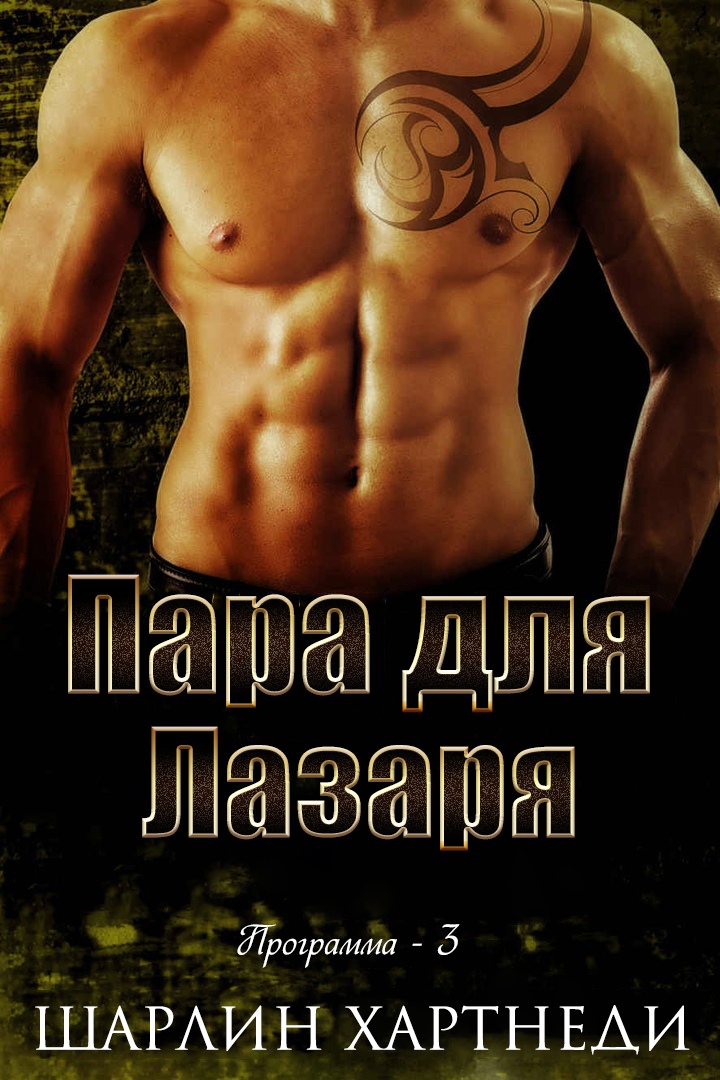 Внимание!Текст книги переведен исключительно с целью ознакомления, не для получения материальной выгоды. Любое коммерческое или иное использование кроме ознакомительного чтения запрещено.Любое копирование без ссылки на переводчика и группу запрещено.Создатели перевода не несут ответственности за распространение его в сети.♔Автор: Шарлин Хартнеди ♔Книга: Пара для Лазаря ♔Серия: Программа - 3 ♔Главы: 21 глава ♔Переводчик: Катюша Д.✎Редакторы: Надежда Ф.✎Обложка: Wolf A. ✎Вычитка: Иришка К.♛Специально для группы: Золочевская Ирина || Б. Б. РейдАннотацияВы когда-нибудь хотели встретиться с вампиром?Человеческие женщины получат такую возможность. И они должны быть в восторге от взаимодействия с вампирами. Все участницы должны пройти строгий медицинский осмотр и быть готовы к подписанию контракта, который включает в себя пункт о неразглашении. Количество мест ограничено...Лазарь - большой, сильный, самый страшный из вампиров за всё время их существования. Он отказывается вести себя, как человек, потому что им не является, чёрт возьми. Он пьёт кровь, носит оружие…  шестнадцать экземпляров и одновременно… и рычит, как гребаный гром, если захочет.Проблема в том, что человеческие женщины, участвующие в Программе, боятся его. Они не разговаривают с ним, не говоря уже о том, чтобы подпустить его к себе. С каждым днём найти себе пару  становится всё труднее. И однажды без предупреждения появляется петарда.Александра - самая маленькая самка, которую он когда-либо видел. Она, определенно, самая сексуальная самка, на которую он когда-либо обращал внимание. Самое интересное, она его не боится… ни малейшего намека на страх. К сожалению, это не означает, что он ей тоже нравится. Лазарь планирует заставить попотеть её, потому что  ей нужно его согласие, чтобы остаться в программе. Он использует любую уловку в законе, чтобы завоевать её.Глава 1Приемная была оформлена в стиле модерн. Перила из нержавеющей стали, блестящие мраморные полы и белые кожаные диваны. Произведения искусства были современными и яркими. Каждая вещь стоила больше, чем она могла бы заработать за год. Гораздо больше.Вот и всё. Следующий уровень. У неё было пять минут, чтобы сделать шаг, и ей лучше не упускать эту возможность.Александра старалась не ерзать, так как масштабы этой возможности становились реальными. Её ладони потели. Чёрт, её подмышки были не лучше. Она вдруг почувствовала, что задыхается в сером брючном костюме в тонкую полоску. Желание снять пиджак увеличилось, несмотря на идеальную температуру в здании.Раздался тихий звуковой сигнал. Когда личный помощник подняла трубку для ответа, её ухоженные ноготки клацнули по телефону. Её взгляд переместился на Алекс, и она кивнула.- Да, сэр, - и положила трубку.- Мистер Армстронг готов вас принять, - она облизнула ярко-красные губы. - Уверены, что ничего не нужно принести во время вашей встречи? Может, кофе или сок?Алекс встала, провела рукой по брюкам и поправила пиджак.- Нет, спасибо.Её живот скрутило при мысли о том, что в него что-то попадет. Включая и напитки.Секретарь один раз кивнула, прежде чем вернуться к экрану компьютера, стоящего перед ней.- Проходите, - пробормотала она себе под нос.Алекс прошла дальше по коридору. Он был длинным и так же красиво оформленным, как и остальная часть здания. Дверь оказалась закрытой. Алекс тяжело сглотнула, подняла голову выше и глубоко вдохнула. Она упорно трудилась в течение последних лет для того, чтобы оказаться там, где она была сейчас. Ведущий журналист в возрасте тридцати лет - это было весьма серьезным достижением. Ну и что, что «Свитуотер Пресс» была небольшой газетой. Она упорно боролась, продвигаясь вперед, и теперь была готова перейти на новый уровень. Она могла это сделать.Она открыла дверь и вошла. Джеймс Армстронг стоял к ней спиной, любуясь открывающимся видом. Это надо видеть. Нью-Йорк во всей своей красе. Однажды, она планировала получить свой собственный офис, такой же как этот. Возможно, вид из окна не был бы таким хорошим, но чертовски близок к нему, если говорить об этом.Джеймс повернулся и улыбнулся. Он до сих пор оставался красивым мужчиной, несмотря на то, что ему было шестьдесят. Его волосы на висках были седыми, вокруг глаз морщинки.- Малышка Александра Стоун. Посмотри на себя. Совсем взрослая, как я вижу, - он двинулся к ней, держа руки раскрытыми.Неловко.- Привет, дядя Джеймс, - они не были родственниками, но она всегда его так называла в детстве, так что слова просто сорвались с её языка. Девушка внутренне съежилась. Это не должно быть воссоединением, это должна быть деловая встреча.Он обнял её и даже похлопал по спине.- Ты невероятно похожа на свою маму, - произнес он, когда отстранился. - К счастью. Так как твой отец, для сведения, не вышел лицом.Несмотря на улыбку, его глаза омрачились.Она почувствовала укол боли, когда вспомнила своего отца, ушедшего слишком рано. Он не увидел, как она поступила в колледж и получила свою первую работу. Он так же не увидет, как её имя станет известным.Взгляд Джеймса стал серьёзным.- Ты пришла поговорить со мной о статье…Алекс вдохнула, готовясь подтвердить, когда он поднял руку, чтобы остановить её.- Я согласился встретиться с тобой, потому что твёрдо верю, что яблоко от яблони недалеко падает. Мы давно знакомы, Алекс. Я любил твоего отца, как брата.Чёрт!Не так должно было всё происходить. Она должна была заслужить это своими достижениями.- Не смотри на меня так, - Джеймс улыбнулся. - У тебя есть несколько минут моего времени, чтобы проявить себя, но на этом одолжение заканчивается. Твой отец был блестящим журналистом. Я хочу, чтобы ты доказала, что моя яблочная теория верна.- Я ценю твоё время, - она заставила себя держать свои руки по бокам и оставаться спокойной.Джеймс жестом предложил ей присесть.- Итак… - он замолчал. - Что это за грандиозная идея, насчёт которой ты так отчаянно хотела со мной увидеться?- Меня приняли в Программу. Я выясню все внутренние детали. Это будет сенсацией века. Взамен, ты позволишь мне написать статью самостоятельно, и я хочу место на первой полосе.Его глаза расширились.- Не слишком ли много ты просишь? И что, чёрт возьми, это за Программа?Теперь настала очередь её глазам расшириться. Однако, она быстро обуздала свои эмоции. Не было никакой гребаной вероятности того, что Джеймс Армстронг не знал о Программе. На данный момент она подыграла и даже издала небольшой задыхающийся звук.- Пожалуйста, только не говори мне, что не знаешь? - девушка не стала дожидаться ответа. - Ты же знаешь, что в Свитуотер живут нелюди, не так ли?Он кивнул, его глаза и внимание были полностью на ней. Она заметила блеск в их глубине.- Ну, они начали Программу знакомств с единственной целью - соединить человеческих женщин с вампирами для того, чтобы они могли постепенно размножаться. Вампиры заявили, что большинство их собственных женщин не способны подарить жизнь детям, и поэтому технически они бесплодны, - она облизала свои губы. - Их число сокращается, и вампиры приняли решительные меры, чтобы противостоять этому факту.- Я уверен, что любая женщина в рамках Программы будет готова рассказать свою историю за кучу наличных. Я мог бы попросить любого из моих хедлайнеров, проверенных журналистов, заняться этой историей. Что в тебе такого особенного? - он склонил голову.Высокомерный ублюдок.Это было не совсем правдой - задавать такие вопросы была работой  ответственного редактора.- Эта программа имеет различные этапы. Ты, безусловно, сможешь взять интервью у женщин, когда они после каждого этапа будут выбывать. Но ты должен понимать, что будешь бороться против полчищ папарацци из каждой газетенки в городе для того, чтобы заполучить сенсационную новость. Твоё или другое издание, достойные этого, будут транслировать подобную информацию одновременно. Эксклюзив - это то, что тебе нужно. Информация изнутри о том, как ажиотаж первой Программы близится к завершению.Он вдыхает полной грудью.- Ты понимаешь, что каждая женщина, вступившая на территорию вампиров, должна подписать соглашение о неразглашении? У нас есть только предположения о том, что происходит на их территории, и это так и останется, поскольку женщинам, после выхода из Программы не разрешено общаться со СМИ. Ты не будешь исключением.Дважды чёрт.Это то, о чём она не задумывалась.- К чёрту этот пункт. Меня это не волнует. Они могут подать на меня в суд. В любом случае от меня они многого не получат. Так тебе нужна история или нет?Джеймс покачал головой.- Юристы ни за что не допустят этого, и ты об этом знаешь. Твоя карьера закончится раньше, чем начнётся. Помимо огромных штрафов, ты можешь попасть в тюрьму, - его взгляд смягчился, и он коснулся её руки. - Я настоятельно тебе советую не делать ничего сумасшедшего, как это. Как бы мне ни понравилась эта история.Он тяжело вздохнул.- Рассказ, посвящённый Программе… - пробормотал он себе под нос, покачав головой. Джеймс выглядел расстроенным. - Это точно будет во всех новостях. Забудь об этом, девочка.Ни единого шанса.Александра Стоун не знала значение слова "поражение". Это не должно было случиться. В любом случае не с ней.- Кроме того, мне показалось, ты сказала, что попала в Программу, - он прищурился. - Мои источники подтвердили, что Программа уже идет, она началась несколько дней назад.Он проверял её, когда сделал вид, что ничего не знает о Программе. Она вдумалась  в его слова. Когда смысл слов дошёл до неё, девушка почувствовала, как земля уходит из-под ног.- Что?- Я бы дважды проверил, является ли твоё письмо о принятии законным, - Джеймс сложил руки на груди. - На этот раз ты упустила отличный шанс.- Письмо определённо законное, - ответила она, быстро открыв папку, которую держала в своей руке. - Вот здесь. Чёрным по белому. Они сообщают, что свяжутся со мной в ближайшее время для получения дополнительной информации. Никто не связывался со мной.- Может быть, ты должна позвонить им… то есть, если ты всё ещё серьёзно настроена пойти, - он улыбнулся.- Конечно, настроена, - должно быть это какое-то недоразумение. - Твой источник ошибается.Он отрицательно покачал головой.- Я серьёзно сомневаюсь в этом. Хотя мне не понятно, почему ты до сих пор планируешь заниматься этим. Ты собираешься навлечь на себя неприятности. Когда это произойдет, не говори, что я тебя не предупреждал.- Может быть, я хочу подцепить одного из этих горячих вампиров, - это было не совсем так.Он засмеялся.- Я должен это увидеть. У меня появляется желание превратиться в муху на стене. Вот это была бы история.Алекс подняла подбородок и посмотрела ему прямо в глаза.- Я собираюсь заполучить эту историю… Подождешь и увидишь.- Просто убедись в законности того, что ты делаешь. А еще лучше - забудь о Программе. Только что появилась вакансия. Я потяну за ниточки, и тебя устроят. Оплата будет меньше, чем ты сейчас получаешь, но это хорошая возможность.Это было именно то, чего Алекс не хотела. Получить должность просто потому, что была знакома с главным редактором.- Спасибо, что предупредил. Я подам заявку, но при условии, что ты не замолвишь за меня словечко.Он покачал головой.- Ты понимаешь, что в жизни бывает так, что чаще всего ценится то, что ты кого-то знаешь, а не то, что тебе известно? Твой отец был фантастическим журналистом, одним из лучших. Не сомневаюсь, что при наличии возможностей и правильного руководства ты могла бы стать такой же.Чёрт возьми, нет!Это было даже хуже, чем получить помощь, потому что она знала Джеймса Армстронга. Речь идёт о личных связях её отца, и она не хотела этого терпеть. Алекс покачала головой.- Спасибо, дядя Джеймс. Я действительно ценю предложение, но для меня важно, чтобы я добилась этого самостоятельно. Иначе, мой успех будет бессмысленным и поверхностным.Он крепко сжал её плечо.- Удачи, девочка!Глава 2Дженна выглядела горячо. На ней было красное платье, которое облегало каждый её изгиб. Гидеон был одним из гребаных счастливчиков. В то же время он был возбужден, но не в том смысле, в каком хотелось бы.Оказалось, что во время оставшегося этапа Программы, Лазарю придется притворяться, что он заинтересован в Дженне. По крайней мере, пока Гидеон не отрастит себе пару яиц и не столкнётся с королями. Нетрудно было заметить, что самец по уши влюблен в девушку. Единственная проблема заключалась в том, что он не был одним из тех, кому удалось пробиться в элитную десятку. Поэтому технически, ему не было позволено встречаться ни с одной из человеческих женщин, включая Дженну.Самец был абсолютным идиотом и решил не участвовать в Программе, сославшись на то, что не заинтересован в выборе человеческой самки или создании собственной семьи.Полная хрень.По крайней мере, он не нёс такой чепухи как: "всё было не так" или "это совсем не то, о чём вы думаете". Он, наконец, признал, что у него были чувства к девушке. А у Лазаря, должно быть, винтика в голове не хватало, чтобы согласиться на весь этот фарс. Ему нужно было притвориться, что он действительно влюблен в Дженну и даже забрать девушку к себе домой, так чтобы Гидеон смог с ней встретиться. Яйца Лазаря посинели и пульсировали, его член, казалось, становился твердым в самое неподходящее время. Этого следовало ожидать, так как он больше не трахался с вампирскими самками. Следующая женщина, что он получит в свою постель, будет человеком. И не любая человеческая самка. Он хотел, чтобы это был кто-то, к кому он будет серьёзно относиться. Кто-то, кто был бы серьёзен по отношению к нему. Конец долбанной истории.- Хочешь потанцевать со мной? - спросил Лазарь. Он ощущал, как Дженна нервничала. Её взгляд перемещался по комнате.- Сфокусируйся на мне. Мы должны вести себя так, будто мы ладим. Сейчас ты выглядишь, как олень в свете фар.Дженна жевала губу в течение некоторого времени.- Прости. Дело в том, знаешь ли… - на её лице появилось болезненное выражение. В это было трудно поверить, но потрясающая девушка перед ним действительно волновалась, что Гидеон может не появиться. Абсурд! До сих пор она носила мешковатую одежду. Сокровища, которые она прятала под слоями одежды, были непристойными. Каждый вампир в комнате смотрел на неё, а она волновалась, что Гидеон не появится?- Всё обязательно получится. Вот увидишь, - он стащил бокал шампанского с подноса мимо проходящего официанта, и приказал ей. - Выпей.Она уже приговорила один. Возможно, второй бокал поможет ей больше расслабиться. Дженна покачала головой.- Я из разряда "дешёвых свиданий" и не очень привлекательна, когда напиваюсь. Я известна тем, что блюю на людей.- Дешёвое свидание? - Лазарь почувствовал, что нахмурился. - Мы не должны платить за напитки, они за счёт заведения.Дженна хихикнула, и он не смог не улыбнуться вместе с ней.- Нет, глупенький, это человеческая поговорка, которая означает, что мне не так уж много и нужно, чтобы напиться. Шампанское - худшее, что приходит мне на ум.Он кивнул.- Я понимаю. Мы делаем всё возможное, чтобы узнать людей, но до недавнего времени, общение с вами, ребята, было запрещено. Очевидно, нам ещё многому нужно научиться, - Лазарь опустошил бокал одним большим глотком. Метаболизм вампиров был слишком быстрым, чтобы алкоголь хоть как-то повлиял на них. Он поморщился. - Не так уж и плохо, но было бы лучше с рюмкой крови. Кстати о танце…Он приподнял бровь, глядя на неё. Дженна кивнула.- Хорошо, - она вздохнула. - Я должна предупредить тебя, что у меня две левые ноги.- Что? Повтори-ка, - прежде чем он успел озвучить свои мысли, девушка продолжила.- Это значит, что я не смогу станцевать даже, ради спасения своей жизни.- Ну, в таком случае, не переживай. Я буду танцевать достаточно хорошо за нас обоих, - он положил руку ей на поясницу и повел на танцпол.В течение последних нескольких дней, они посещали одно мероприятие за другим, пытаясь дать возможность самцам лучше узнать женщин. Всё было создано для того, чтобы имитировать атмосферу свиданий. Идея заключалась в том, чтобы человеческие самки были максимально расслабленные, и чувствовали себя как дома.С учётом этого, зал был красиво украшен. Люди называют это коктейльной вечеринкой. Коктейльная вечеринка. (Прим. перев. "Cock" в переводе с англ. "член"). Название имело для него большой смысл, так как Программа была разработана для гарантии продолжения рода вампиров. Их члены, безусловно, потребуются. Хотя и не его, напомнил он себе. По крайней мере, пока. Возможно, следующий сезон Программы будет милосерднее к нему. Или, по крайней мере, его короли будут отбирать самок с небольшим количеством огня в их жилах.Танцпол был переполнен. Одной рукой он обнял Дженну за талию, другой взял её руку.- Следуй за мной, и всё будет хорошо, - Лазарь подмигнул ей.Дженна не сводила с него глаз, не обращая внимания на взгляды, которые следовали за ней. Часть женщин прищурено смотрели на неё, в то время как многие из самцов воспользовались возможностью, чтобы рассмотреть её задницу. Лазарю нравилась девушка. Она ему очень сильно нравилась. На мгновенье он даже ощутил укол ревности, когда подумал, как собирается позже передать её Гидеону. Хотя сразу же почувствовал вину из-за того, что просто подумал об этом. Хоть ему и нравилась Дженна, и он считал её привлекательной, между ними всё было совсем не так. Они были просто друзьями.Тем не менее, чувство ревности по поводу их связи сохранилось. Как, чёрт возьми, он собирался заполучить самку, если они так боялись его? Одно было точно: нет никакого гребаного способа, с помощью которого он должен сделать вид, что был кем-то ещё, а не тем кем являлся. Вампиром. Правой рукой Йорка. Он был самым большим и сильным из элиты. Он может полностью и не знаком с человеческими укладом и поговорками, но он точно не был дураком. Но  человеческие женщины, казалось, автоматически склонялись к этому. Это чертовски злило его.Лазарь притянул девушку ближе, практически касаясь её своим телом.- Просто расслабься и повторяй за мной, - он легко удерживал её, используя руку на талии, и перемещал её туда, куда он хотел. Вампир улыбнулся ей. - У тебя определенно нет двух левых ног.Дженна улыбнулась в ответ:- Ты говоришь так из вежливости.- Кто? Я? Никогда.- Ну, в таком случае, спасибо. Пожалуйста, только не делай никаких причудливых движений, поскольку это лучшее, чего можно от меня добиться, пока я в роли твоей партнерши.Он улыбнулся ей, и они продолжили танцевать. Его внимание переместилось в дальнюю часть помещения. Вампиры обладали сверхчеловеческими способностями - это сила, обоняние, зрение и слух. Сейчас Лазарь хотел, чтобы у него не было сверхчеловеческого слуха.Несколько женщин, собравшись в группу, разговаривали и хихикали между собой. Лазарь не хотел подслушивать. Ему было насрать на то, о чём они говорили, но он не мог не услышать их, так как говорили самки чертовски громко.Одна из женщин, по имени Ванесса, в первую ночь пыталась завоевать Йорка, но когда это не удалось, она вонзила свои когти в Лэнса. Казалось, что самец забавлял её. Лазарь не думал, что Лэнс действительно заинтересован. Ванесса была той ещё штучкой. Высокая для человеческой самки, с длинными светлыми волосами и потрясающими голубыми глазами. И с такими изгибами, что взрослый самец мог забыть, как связно говорить. К сожалению, у неё была неприятная черта, которая перебивала всё это. Было похоже, что она готова сделать всё возможное, чтобы продвинуться вперед и получить то, что она хочет, несмотря на последствия или как это повлияет на других.Ванесса наклонилась к женщине рядом с ней и прикрыла рот, используя руку.- Похоже, что у болвана есть немного чувства ритма.Лазарь постарался не закатить глаза. Почему они продолжают так громко разговаривать? Самка, стоящая рядом с Ванессой, захихикала.- Осмелюсь предположить, что ты пойдешь туда и вмешаешься. Я слышала, что парни которые неплохо танцуют - хороши в постели. Всё дело в чувстве ритма, - они снова засмеялись.Чертовски верно. Он был долбанным демоном в постели. Хотя знал, что ни одна из них не даст ему ни времени, ни возможности проявить себя.Он услышал, как Ванесса облизав губы, произнесла:- Вампир такого размера должен быть оснащен как бык. Поэтому это невозможно. Он бы разорвал меня пополам.- Да, - присоединилась третья. - Если бы ты смогла заставить его снять оружие до реальных действий, а то он может в итоге убить тебя одной из этих штуковин, прежде чем его колоссальный член окажется рядом с тобой.Все трое рассмеялись.- Первое, что он сказал мне - это то, что он считает мои молочные железы красивыми… я не шучу… он на самом деле сказал молочные железы, чтобы описать моих близняшек. Как чёртов пещерный человек.Они все засмеялись.- Что случилось? - спросила Дженна. Её голос вернул вампира к ней вместо отдаленного разговора.- Ничего. Я тренировался в течение нескольких часов и, возможно, перестарался, - его тело было чертовски напряжено, но это не имело никакого отношения к тренировке. Ему было бы неловко рассказывать Дженне о том, что говорили о нём другие.Женщина, в его руках, улыбнулась. Она сжала его трапециевидную мышцу.- Уверена, что ты должен очень много трудиться, чтобы поддерживать такую форму, как эта.Лазарь фыркнул.- Два раза в день, шесть дней в неделю. Что не исключает все учебные тренировки на поле, - вампир нахмурился. - Могу я спросить тебя кое о чём?- Да, конечно.- Я слишком большой? - Лазарь вдохнул полной грудью. - Я чертовски высокий и мощно сложен, но неужели это слишком много? Я всегда упорно трудился, чтобы быть лучшим, самым сильным. Женщинам-вампирам нравится моё телосложение, но человеческие самки, похоже, боятся меня. - Он пожал плечами. - Возможно, я не подхожу для этой Программы. Взгляд Дженны смягчился, и она на секунду прикусила нижнюю губу.- Не говори так. Не слушай никого из них. Правда в том, что ты намного больше, чем большинство людей… - улыбнулась она. - Если подумать, я на самом деле считаю, что ты больше всех людей, которых я видела. Это не значит, что с тобой что-то не так. Или ты не сможешь сделать человеческую женщину счастливой. У тебя удивительные глаза, пухлые губы и действительно великолепные волосы. И небольшая щетина, что у тебя есть, ну, это действительно работает.- Мои глаза, да? - рычащий звук вырвался из него. - Ты назвала их удивительными, но они цвета грязи.- Они карие, - девушка засмеялась. - Они очень тёмные и выразительные. У тебя очень красивые ресницы. Густые и тёмные. Большинство женщин убило бы за них.- Что? - он издал фыркающий звук. - У меня ресницы как у самки? Это просто ужасно.- Нет, это не так. Я считаю, что большой, мускулистый парень с очень красивыми глазами - это сексуально.Лазарь сделал вид, что осматривает помещение.- Тебе лучше быть осторожней, ты можешь навредить мне такими разговорами. Гидеон сломает мне нос… Снова.- Шшшш... - она приложила палец к губам.- Никто не должен узнать.Говоря это, она выглядела встревоженной.- Не беспокойся. Сегодня вечером всё получится, вот увидишь, - Лазарь ещё раз сжал её талию, почувствовав ещё один укол ревности.Дженна кивнула. Гидеон определенно потерял голову из-за этой самки. Лазарь не думал, что для Гидеона существовал путь назад. Лазарь понял это по тому, как самец смотрел на неё и говорил о ней. Не пройдет много времени, и Гидеон примет Дженну в качестве своей пары. Большой самец мог только надеяться, что встретит свою собственную самку. Сейчас это не выглядело многообещающим. Совсем нет. Ему пришлось подавить стон разочарования.Глава 3На следующий день…Она, чёрт возьми, никак не могла смириться с таким обращением. Ни в коем случае. В её руке было письмо, в котором чётко указано, что она принята в Программу. Там говорилось, что она будет уведомлена об обязательных курсах и окончательных сроках начала Программы.Никто не связывался с ней, и Программа началась без неё. Её телефонные звонки в главный офис вампиров привели к тому, что её волосы поредели в результате постоянного дерганья, потому что никто ей не помогал.От абсолютной безысходности она встала у главных ворот. Охранник, наконец, разрешил ей пройти за ворота, чтобы они могли поговорить, без окружения протестующих. Пребывание на территории вампиров совсем не помогло ей.- Ты не можешь быть одной из выбранных человеческих самок, - сказал страж, его взгляд был скучающим.- Могу, потому что я одна из них, - девушка положила руки на бёдра и глубоко вдохнула. - Позвони тому, кто за это отвечает. Это совершенно неприемлемо. Прочти это письмо.Она помахала бумажкой перед носом этой тупой башки.Охранник-идиот выглядел смущённым. Его глаза были широко открыты, и на его лице появился хмурый взгляд. Она получила бы огромное удовольствие, если бы все вампиры были такие же.- Не имеет значения, что написано в этом документе, - сказал он. - Все женщины уже находятся здесь и зарегистрированы. Мой король получит мою…Алекс резко вздохнула, намереваясь спорить.- Что здесь происходит? - подошёл гребаный верзила.Аллилуйя. - Наконец-то, - произнесла она, глядя на него. Возможно, этот парень сможет ей помочь. Может быть, у него были какие-то полномочия, и он сможет что-то сделать. Несмотря на бугрившиеся мышцы, в его глазах блестел интеллект. Девушка могла на что-то рассчитывать.- Надеюсь, у тебя есть мозги, - она посмотрела на небо. - Я молю Бога, чтобы ты смог мне помочь.Так помочь, чтобы она не несла ответственность за свои действия.Громила нахмурился. Его глаза потускнели. Парень выглядел всё менее и менее умным. Ох! Алекс сделала шаг к нему, вытянув шею, чтобы не разрывать зрительный контакт. Чёрт возьми, а он большой. Она не позволит ему запугать её. Один удар по яйцам, и он свалится так же, как и любой другой парень. Девушка не отводила от него взгляда.- Прочти это, - она сунула бумагу ему в руку. - Сделай это прямо сейчас.Алекс потратила уже слишком много времени. Его взгляд стал бессмысленным ещё больше, и его ноздри расширились, когда он, казалось… обнюхивал её.- Эй… здоровяк… я с тобой разговариваю, - её это уже достало. Она прикоснулась к его руке, чтобы он снова обратил внимание на письмо в его руке.Вампир выглядел пораженным тем, что она осмелилась прикоснуться к нему. Это тяжело, но ему придётся иметь с этим дело.- Возьми это. Прочти, чёрт возьми, - она постучала по документу в его руке, надеясь, что он поймет подсказку и, в конце концов, прочитает этот проклятый документ.Большой парень слишком долго смотрел на девушку, прежде чем, наконец, взглянуть на листок в его руке. Его брови сошлись, и блеск в его глазах вновь вернулся. Это была та часть, где он извинится и сделает несколько звонков… возможно, пригласит её войти.- Хорошая попытка, - сказал здоровяк. Его голос был глубже, чем у любого другого человека, которого она когда-либо слышала. Он вернул ей письмо, и она, как идиотка, взяла.- И ты тоже, - Алекс фыркнула и даже закатила глаза. Она ничего не могла с собой поделать. - Ещё один безмозглый идиот.- Прости? - он прищурился, его челюсть сжалась.Ой-ой! Может ей стоит попытаться быть милой? Нет!- Тоже глухой, как я погляжу. Что нужно сделать девушке, чтобы ей помогли? Я хочу поговорить с кем-то авторитетным, в идеале, с одним из королей. Вы двое - полные идиоты.- Ну, это не произойдёт, - зарычал он. Ей-богу, животный звук вырвался из него. Интересно. Довольно сексуально, если быть честной с собой, но сейчас не время, чтобы наслаждаться этим. Он должен уяснить, что девушка серьёзно настроена.Указательным пальцем Алекс ткнула ему в грудь, наслаждаясь, как его рот открылся от шока.- Да… (толчок) я… (толчок) устала… (толчок) ждать… (очень сильный толчок, чтоб наверняка) Я уже очень близка к тому, чтобы окончательно потерять терпение, - она улыбнулась, взглядом метая в него кинжалы. - Ты не захочешь увидеть "сучку Алекс". "Сучка Алекс" будет, смеясь, разрывать вас на части.И это правда.- Ты действительно думаешь, что мы поверим в то, что ты - Александра Стоун? - вампир-грубиян прищурился на секунду, прежде чем его взгляд переместился на её губы, а затем опустился на её сиськи. Это выглядело так, как будто все мужчины были одинаковыми, вампиры и все остальные. Их члены отвергали здравый смысл… каждый раз. Это было прискорбно.- Смотри сюда, крепыш. Вот и доверяй мужчине, когда он думает о сексе в такой момент…- Я не думаю о сексе… Я проверял твои…- Ну, хватит, чёрт возьми. Я буду вынуждена сжечь твои глаза раскалённой кочергой, если ты снова посмотришь на мою грудь. Ты меня слышишь? - не давая ему возможность ответить, Алекс открыла свой кошелёк и достала документ, удостоверяющий личность. - Лучше взгляни сюда.Она помахала им перед вампиром.- В нём чётко говорится, что я - Александра, - она постучала по своей груди. Это было ошибкой: его взгляд проследил движение и зрачки его расширились, когда взор остановились на её сиськах.Охранник раздраженно вздохнул.- Похоже, она та, за кого себя выдаёт. Возможно, она говорит правду, - этот дебил на самом деле выглядел расстроенным данной перспективой.- Да, - Лазарь ещё раз бегло посмотрел на неё прищуренным взглядом. Он явно пытался запугать её. Проверял её, делая злой взгляд. Ей пришлось сдерживаться, чтобы не закатить глаза.Наконец, его напряжённый тёмный взгляд вернулся к ней. Шея практически болела от необходимости напрягать её, чтобы удерживать зрительный контакт. Даже челюсть его была мощной. Его нос довольно широкий, а его губы… она облизала свои… выглядели мягкими. Это была единственная часть, которая выглядела мягкой. Всё остальное, казалось, было выковано из стали. Включая глаза, которые прищурились ещё больше.- Или, возможно, она действительно хороша во вранье. Я не куплюсь на это. Ты думала, что сможешь прийти сюда в таком виде, и тебе всё сойдет с рук? Что мы просто впустим тебя?Алекс посмотрела вниз.- Шорты и футболка. Что плохого в моей одежде? - она снова взглянула вверх и приподняла бровь.- Шорты, едва прикрывающие твою аппетитную задницу, и обтягивающая футболка, которая демонстрирует её, - он указал на грудь, его глаза, казалось, вспыхнули на секунду. Потом девушка вспомнила, что он только что обвинил её в том, будто она использовала своё тело, чтобы проникнуть сюда.Она сжала кулаки по бокам. Ну и наглость!- Что ты сейчас сказал? - она вложила всю силу в эти несколько слов и была впечатлена рычанием в её голосе.Здоровяк сделал шаг к ней и ухмыльнулся.- И кто теперь глухой? Можешь тащить свою сексуальную задницу обратно к воротам, человек.Как он посмел сказать ей, что её задница сексуальная? Как. Он. Посмел.- Человек? - завизжала она. - Какой ещё, чёрт возьми, человек? Спасибо, но мы с моей задницей никуда не пойдем. Я - Александра Стоун! Здесь прямо так и написано. Ты здесь единственный глухой и идиот.Она махнула удостоверением личности в его сторону. Он улыбнулся ей.- Он может быть фальшивым, - вампир указал на документ.Она почувствовала, что её температура увеличилась на сто градусов… если не больше. Желание сильно врезать ему появилось у неё, особенно когда его рот дернулся. Большой придурок развлекался.- Ты действительно думаешь, что это фальшивка? - нахмурившись, спросил охранник.- Это не чёртова фальшивка, - закричала она на охранника-идиота, а затем оглянулась на огромного мудака. - Только потому, что у тебя огромные мускулы, и ты рычишь, как медведь, не означает, что ты сможешь меня напугать.Чтобы доказать свою точку зрения, она шагнула к нему, так близко, как могла, не касаясь его. Его рот снова дернулся. Что, чёрт возьми, с этим парнем не так?- Это подделка, - прорычал вампир.Александра, не сдержавшись, фыркнула. Что за полнейший придурок? Ей пришлось держать себя в руках, чтобы не пнуть его по ноге, а ещё лучше врезать ему прямо между ног. Она бы ни за что не промахнулась по такой огромной цели.- Прекрасно, - прорычал охранник. - Я сопровожу её.Он схватил её за локоть и оттащил на несколько шагов. Алекс пыталась вырвать свою руку из его захвата, но потерпела неудачу, поэтому притворилась, что смирилась с ситуацией.Глубокий рокот вырвался из большого вампира. Это было определенно предупреждение. Парень, держащий её, ослабил хватку, и она воспользовалась этим, вырвавшись. Когда охранник попытался схватить её снова, она увернулась от его руки и ударила локтем в бок. В яблочко! Он издал хрюкающий звук, который был для неё, как музыка. Радость Алекс была недолгой, потому что он снова бросился к ней, схватив руками. - Оставь меня! - девушка пыталась пнуть его. - В покое!Она закричала, врезав ублюдку по голени. Его грудь вибрировала напротив неё, когда самец зарычал.Алекс не смогла сдержать хныканье, которое вырвалось из неё. Она сжала свои губы.- Отпусти её, - большой парень зарычал, звуча серьёзно разозленным. Следующее что она поняла: он был рядом с ними и отдернул руку охранника от неё. - Отпусти её, блядь! На этот раз звучало ещё более ужасно.- Кто-нибудь будет так добр, чтобы объяснить мне, что, чёрт возьми, здесь происходит?Алекс повернулась к новеньким. Это были двое парней. Она мгновенно узнала одного, видя того по телевизору и в газетах, так как вампиры получили тонну внимания в последнее время. Его тёмные глаза на секунду уставились на неё, а далее взгляд переместился к большому грубияну. Это был Король Брант. Она не узнала другого парня с ним.Она почувствовала, как охранник-идиот отпустил её, и девушка несколько раз сжала руку, чтобы восстановить кровообращение. У неё даже могут появиться синяки. Мудак.Она как раз разворачивалась, чтобы посмотреть с неодобрением на дебила, когда большой парень потянул её за собой, встав между ней и королём. Её сердце забилось немного быстрее. Он вёл себя так, как будто она была в опасности. Это было полной херней. Хотя жест был одновременно раздражающим и приятным.- Я спросил, что, чёрт возьми, происходит? Что эта человеческая женщина делает на территории вампиров? - спросил Король Брант. - Выпроводи её.Его взгляд на секунду скользнул к ней, прежде чем вернуться к охраннику.Алекс вытянула шею из-за большого парня, который удерживал руку на её талии.- Подожди, - рявкнул грубиян на охранника, который побледнел и посмотрел себе под ноги. Интересно. Похоже, у здоровяка всё же есть авторитет.- Объяснись и сделай это быстро, - король не спускал глаз с большого парня.Это нелепо. Алекс попыталась выйти из-за стены мышц перед ней, но он удерживал её на месте, даже слегка сжав её бок.- У этой женщины, Александры Стоун, имеется письмо-извещение, в котором говорится, что она является одной из самок, допущенных к участию в первом этапе Программы, - произнес он глубоким, богатым баритоном, который, казалось, вибрацией проходил через неё.Король нахмурился:- Этого не может быть, - затем на его лице отобразилось замешательство. - Но её имя знакомо. Дай мне взглянуть на письмо.Он протянул свою руку.- Я думала, ты мне не веришь, - прошептала она ему в спину, которая была до смешного широкой.- Я дразнил тебя, - раздалось глубокое рычание, но звучало так, как будто он улыбался.Долбанный нахал. Она фыркнула. Алекс должна врезать ему по орехам за то, что провернул с ней такой трюк, но выбрала резкий удар по руке, так как он пытался ей помочь. Она покачала головой, закатив глаза, и улыбнулась вопреки себе.- Разве твоя мать никогда не учила тебя манерам?Он усмехнулся. Звук вышел приятным.Брант сжал бумагу в руке, привлекая её внимание к тому, что было действительно важным. Сосредоточься, Алекс. Она находилась в нескольких шагах от того, чтобы попасть в вампирскую Программу или потерять надежду на написание статьи. Хмурый взгляд короля усилился. Брант посмотрел на женщину, затем на лист бумаги, а потом снова на неё.- Он выглядит подлинным, - прозвучал его потрясённый голос. Наконец-то!- У неё есть документ, удостоверяющий личность, который доказывает, что она - Александра Стоун. Выглядит законным, - произнес здоровяк, и она снова попыталась выйти из-за него.Что, чёрт возьми, с ним случилось? Король Брант не собирается вредить ей.- Всё время я это и пыталась вам сказать, придурки.Она взглядом метала кинжалы в охранника, который выглядел робким. Громила перевел на неё взгляд, и она бросила на него самый суровый взгляд, на какой была способна. Его сексуальный рот дернулся. Ублюдок. Она должна врезать ему и разбить его губы, тогда они не будут выглядеть такими чертовски сексуальными. - Прошу прощения… - произнес король. - По какой-то причине вам не сообщили, что Программа стартовала. У нас уже есть двадцать пять женщин, видимо кого-то случайно вызвали на ваше место.Король Брант пожал плечами: - Я попрошу кого-нибудь сопроводить вас. Мы могли бы даже подвезти вас до дома.Он поднял брови.Чёрта с два!- Простите? - она еле сдерживалась, чтобы её голос оставался ровным. Александра подняла палец и указала на короля. - Если вы думаете, что я просто развернусь и уйду, то вы бредите.Он нахмурился.- Я понимаю, что вы расстроены, но ничего не могу сделать. Самцы собираются выбрать тех, кого они хотят видеть в следующем раунде. И нет никакого шанса, что кто-то из них выберет вас на столь позднем этапе. Возвращайтесь домой, а мы позвоним вам в период следующей Программы.Неприемлемо. К тому времени Программа не будет сенсацией. Ей нужно было попасть в эту или тогда вообще никогда.- Что за следующая Программа, чёрт возьми? - она сделала вид, что ничего не понимает. Её плечо начало болеть от сумки. Это была самая большая, которая у неё была, и в ней было всё, что ей могло понадобиться. Девушка просто не знала, что именно могло пригодиться.Брант закатил глаза, что выглядело странно на таком большом и злобном вампире.- Любые не спаренные самцы будут участвовать в следующей Программе, - он вздохнул, выглядя скучающим. - Им будут представлены новые человеческие женщины. Я лично прослежу, чтобы вы были включены в эту группу. Приношу извинения за возможные неудобства. Я с удовольствием выпишу чек, если от этого вам станет легче. Вторая Программа начнётся через несколько недель, поэтому вам не придётся слишком долго ждать.Он даже сделал шаг назад. Король собирался уйти. Если это случится, то у неё не останется никаких шансов.- Вы не можете купить меня, и я не заинтересована в присоединении к следующей Программе, - она покачала головой, и её волосы развеялись вокруг лица. - Я хочу остаться.Девушка говорила быстро, но подчёркивала каждое слово. Ему необходимо было объяснить, насколько это важно для неё. Они должны принять её, чёрт возьми. Они не могли пойти на попятную.Она вышла из-за спины здоровяка, который снова пристально смотрел на её сиськи. У него был тот пустой, но горячий взгляд, который бывает у парней, когда они раздевали женщину глазами.Король вздохнул:- Как я уже сказал, ни один из самцов не выберет вас. Это факт, так что не тратьте своё время… - потом он прищурено посмотрел на огромного вампира, который теперь разглядывал её задницу с открытым ртом, и его ноздри расширились. - Опять же… если бы вы смогли заставить одного из самцов согласиться заранее, тогда, возможно, я был бы склонен согласиться.Она повернулась лицом к здоровенному вампиру. Кажется, он хотел ей помочь. Кстати, его глаза вспыхнули, когда взгляд опустился на её грудь, и она могла сказать, что его, безусловно, влечёт к ней.- Смотри сюда… здоровяк… оставайся со мной. Король Брант, скажите, что позволите мне остаться.Здоровяк как будто вырвался из транса, закрыв рот и даже слегка покачав головой.- Что? - рявкнул он. Было понятно, что вампир вообще не слушал. Его маленькая голова… а может не такая уж и маленькая… та, которая нижняя… была занята мыслями последние несколько минут. Брант откашлялся:- Единственный вариант, при котором я позволю ей остаться в первой Программе на этом смехотворно позднем этапе - это если кто-то даст гарантию, что выберет её для следующего раунда, - Король Брант улыбнулся. Ей пришлось сдержать вздох, когда его длинные, белые клыки показались. Блин! Действительно ли она этого хотела? Стоило оно того? Чёрт, да!- Ты знаешь кого-нибудь, Лазарь?Здоровяк… Лазарь… тяжело сглотнул. Он не выглядел уверенным. Может быть, он не был так заинтересован ею, как подумала Алекс.Дерьмо!Лазарь перевёл на неё свой в этот раз ничего не выражающий взгляд. О, чёрт! Подумать только, её будущее зависело от этой горы мышц. Алекс скрестила руки на груди. У неё во рту внезапно пересохло, поэтому она облизала губы, а далее прикусила нижнюю губу. Похоже, ей придётся всё ему разжевывать.- Ты один из них, не так ли? Вампир из Программы?Грубиян кивнул, выражение его лица оставалось нечитаемым.Другой парень, который прибыл с королём, шагнул вперёд. Он нахмурился и выглядел очень напряжённым.- Конечно, мы должны представить её всем мужчинам. Кто знает, возможно, кто-то из них выберет её.Лазарь и другой парень соревновались в гляделки, казалось, долгое время. Затем другой парень почти незаметно покачал головой. Как будто пытался сказать Лазарю, не делать этого. Какое отношение имеет эта ситуацию к нему? Почему тот не хотел, чтобы Лазарь выбрал её?Король шагнул вперед:- Я не думаю, что ей следует разрешать участвовать в этом раунде. И точка, - зарычал Брант.Мило, он говорил о ней так, будто её там не было. Мудак! - У меня такое чувство, что всё это вызовет много дерьма, - он перевел взгляд на Лазаря. - Согласно полученным мною данным, ты не планировал выбирать кого-либо в эту горячку. Правда ли это?- Он провёл прошлую ночь с самкой, - зарычал другой вампир. - Может быть, Лазарь выберет её. Ты планируешь это, не так ли?Так вот почему он так себя вёл. Возможно, Лазарь взял на себя обязательства перед другой женщиной.Чёрт!Был только один способ узнать это.- Дерьмо! - Александра сделала шаг навстречу Лазарю. Она вдохнула полной грудью. Ощущалось так, как будто громила был единственной преградой между ней и воротами. Между её бесперспективной работой и статьей для первой полосы. Статьей, которая бы сделала её имя известным.- Извини, что назвала тебя идиотом и придурком, - девушка тяжело сглотнула. - Я знаю, что ты не глухой и не безмозглый. И я очень надеюсь, что ты не бесхребетный.Он нахмурился:- У меня есть позвоночник, - Лазарь положил руку на спину, как будто она имела в виду всё буквально. Эти вампиры такие уморительные.Двигаемся дальше.- Хорошо. Послушай… - она облизала губы. Бутылка воды сейчас бы пригодилась.Он следил за движением её языка. Одна вещь была ясна: он, возможно, и провёл ночь с другой женщиной, но этот здоровяк определённо был в ней заинтересован. Это означало, что прошлая ночь не могла быть серьёзной. Так как она не планировала сходиться с ним, ей было всё равно, куда он засовывал свой член.- Эм… это неловко. У него фактически несколько часов назад был секс с кем-то ещё. Возможно, это что-то значит для него. Она втирала носок кроссовка в землю, стараясь не думать об этом. Это было немного нервное движение. Она никогда не уводила парня и не играла в чужой песочнице, но отчаянные времена требовали отчаянных мер.- Я не против того, что ты провёл ночь с другой женщиной. На самом деле, нет. Мне нужно, чтобы ты гарантировал, что выберешь меня. Мы ведь поладили… - нисколечко. - …По большей части. Мы могли бы поладить друг с другом.Его ноздри расширились. Взгляд переместился вниз по её изгибам и обратно, снова пробегая по ней.Алекс пришлось сдержаться, чтобы не зарычать и не врезать ему.- Что? - она подняла голову вверх. Это было полной херней. Она была больше, чем просто кусок мяса. Крепкой… хорошо, не совсем крепкой… задницей. - Ты выглядишь так, как будто оцениваешь меня и заметил, что мне чего-то не хватает.Алекс ненавидела то, что её щёки покрылись румянцем от его пристального внимания. Ненавидела!Наконец он взглянул на неё.- У меня есть условие, - Лазарь приподнял бровь.Что…?Это прозвучало как вызов. Алекс никогда не сдавалась.- Назови его, - она улыбнулась.Другой парень с королём зарычали, привлекая к себе внимание. Его глаза пылали, мышцы напряглись. Короче говоря, он выглядел злым.- Что, чёрт возьми, на тебя нашло? - спросил Брант другого вампира.- Ничего, - ответил тот. - Я в порядке.Чушь. Из его ушей практически валил дым.Это её не касается. Вампиры определенно были странными существами.- Так что за условие? - спросила девушка, перемещая свой взгляд на Лазаря. Лучше чтобы это было что-то стоящее.- Давай просто договоримся заранее, что если ты сможешь выполнить моё условие, то я выберу тебя для следующего раунда, - он приподнял брови.Чёрта с два.- Это фигня, - фыркнула она. - Полнейшая фигня. Что если я не смогу выполнить это условие? Конечно, мне нужно иметь представление о том, с чем я имею дело. Что если это невозможно?Вероятно, так и было. Он просто с ней играл.- Уверен, ты справишься, - он выглядел искренним. - Ты сильная, смелая женщина, в расцвете сил.Что…? Алекс предчувствовала, что возненавидит его условие. - А это тут при чём? Это полный бред, - пробормотала она, покачав головой.- Прекрасно, - улыбнулся Брант.Он выглядел довольным. Садист.- Вы… - обратился он к ней. - …можете остаться здесь на два дня, но если Лазарь решит не брать вас в следующий раунд, то вы уйдете и потеряете любую возможность участвовать в Программе в будущем. Вы согласны?По крайней мере, у неё был шанс. Возможно, это не совсем то, на что она рассчитывала, но, чёрт возьми.Александра улыбнулась:- Да, согласна, - она сможет это сделать.В одну минуту Лазарь улыбался как идиот, а уже в другую отшатнулся назад. Его лицо было покрыто кровью. Было чудо, что он не потерял равновесие, когда в другой вампир с яростью ударил его.- Пошел ты! - прорычал озлобленный вампир. Затем парень повернулся и умчался прочь. Король был абсолютно прав, когда спросил, что тому попало в зад. Его определенно что-то беспокоило и очень сильно. Может, ему не нравилось, что Лазарь был заинтересован в ней? Но почему?Несмотря на кровь, которая лилась из его разбитого носа, Лазарь до сих пор улыбался. Пойди разберись!- Ты, - Король Брант жестом указал на Лазаря. - Иди и приведи себя в порядок. А вы… - его тёмные глаза переместились к Алекс. - Я позвоню своему личному помощнику, чтобы сопроводить вас в женские покои.- Спасибо, - девушка кивнула Бранту.Затем повернулась к Лазарю:- До того, как ты уйдешь, - она подняла руку. - Ты собираешься рассказать мне о своём условии?Лазарь поднял брови:- Всему своё время.- Часики тикают, - король вампиров посмотрел на часы на своей руке. - Только, чёрт возьми, долго не тяни, осталось всего три дня до окончания первого раунда.Затем он достал свой мобильник из внутреннего кармана пиджака и сказал, чтобы кто-то по имени Эллисон бросила всё, чем бы ни занималась, и немедленно подошла к главным воротам. Экстравагантным движением, Король Брант дважды щелкнул пальцами, привлекая внимание охранника.- Оставайся с самкой, пока не придёт Эллисон, - приказал он и обратил свой равнодушный взгляд на неё. - Удачи!Он улыбнулся, а потом развернулся на пятках и пошёл в том направлении, куда отправился разъярённый парень.Лазарь не отрывал от неё взгляда.- Увидимся позже, женщина, - это было сказано с глубоким, покалывающим позвоночник рычанием. У этого парня чертовски глубокий голос. - Эм… Меня зовут Александра… Лучше усвоить это до того, как мы двинемся дальше, - она положила руки на бёдра.- Александра, - ещё один до смешного глубокий рокот. Ей показалось, что его глаза вспыхнули, пока он произносил её имя. - Увидимся позже, Александра.Она улыбнулась, слыша, как формально это звучало.- Мои друзья зовут меня Алекс… раз мы будем… встречаться… - это лучшее, что она смогла изобразить. - Ты тоже можешь меня так называть.Он усмехнулся богатым глубоким звуком. Затем покачал головой.- Мы не собираемся быть друзьями, Александра, - он прикусил нижнюю губу. Она на мгновение снова была загипнотизирована губами, которые выглядили невероятно мягкими. Она не хотела приближаться к ним или что-то в этом роде. Они просто выделялись по сравнению с остальной его частью.Затем до неё дошло, что он произнёс, и девушка нахмурилась.- Конечно, мы будем друзьями. - Это Программа по размножению, Александра. Я собираюсь сделать с тобой то, что дружбой тяжело будет назвать.На протяжении нескольких секунд она не могла подобрать слов.- Эм… размножение… нет… - последнее слово произнесла в гневе. - Это Программа знакомств… Знакомств.Она с осторожностью произнесла это слово.Лазарь покачал головой. Он улыбнулся и прищурился.- Мы изменили название на Программу Знакомств, а затем для простоты на Программу. Это было сделано потому, что люди слишком робкие. Но ты не кажешься мне такой, Александра, - он остановился. - Меня беспокоит, что тебя дезинформировали. Ты не проходила обучение?Вот дерьмо!Алекс пристально смотрела на него. Она кивнула:- Конечно, проходила.- Ну, тогда?Ну, тогда, что?Она пожала плечами:- Я могу находиться на территории вампиров и быть частью этой Программы, но я всё-таки женщина, - чем меньше она говорила, тем лучше, поэтому она замолчала.Осознание, казалось, овладело им.- Я вижу… Мы тоже проходили обучение. Хочешь узнать меня получше? - он замолчал, и девушка кивнула.Узнавая его лучше, она бы выиграла время. Не было никакого шанса, что она будет с ним спать. Или делать с ним что-то физическое, если на то пошло. Ни за что. Никоим образом. Ничего не произойдет и это окончательный ответ.- Дай угадаю, - он склонил голову. - Ты хочешь, чтобы я был романтичным и говорил очаровательные вещи?- Ты не кажешься мне романтичным типом, - Алекс взглянула на него. Отточенные мышцы, оружие прикрепленное к каждой части его тела, мощная челюсть, хищный блеск в глазах. Даже кровь на его лице не выглядела неуместной. Она решилась сказать, что действительно ему соответствует. - Ты определенно не очарователен. Как насчет того, чтобы быть самим собой?Чистый восторг отразился на его лице. Лазарь даже закатил глаза и покачался на пятках. Он издал стонущий звук.- Самка моей мечты. Спасибо, - он схватил её за руку и сжал.Жест был таким искренним. Таким милым. Это на мгновение ошеломило её.- Эм… конечно, - ей наконец-то удалось пробормотать.- Мне нужно пойти и разобраться с этим, - Лазарь указал на своё окровавленное лицо. - Эллисон скоро будет здесь. О, и ещё, Александра, - он улыбнулся ей однобокой улыбкой. - С не терпением жду нашей встречи позднее.Затем он развернулся и зашагал прочь.Дерьмо! Она чувствовала себя ужасно. Он казался приличным парнем… для вампира. Это было что-то вроде замкнутого круга. Ей нужно быть достаточно милой с ним, чтобы убедиться, что он выберет её для следующего этапа. И не слишком милой, чтобы он в конечном итоге не влюбился в неё. Одно было точно, ей нужно выиграть время, и для этого ей необходимо быть с ним в хороших отношениях. Никакого секса. Даже если он и был горяч, она определенно не собиралась переступать эту черту. Это только всё запутает. Так что - никакого секса.Глава 4Личному помощнику Бранта понадобилось ещё полчаса, чтобы прийти.Высокая, стройная, элегантная. Она была одета в юбку-карандаш чуть выше колен, чулки и блузку, которая скрывала её от шеи до запястий. Всё это должно было заставить её выглядеть обычно, но каким-то образом ей удалось выглядеть сексуально. Её глаза были самыми ярко-зелеными, которые Алекс когда-либо видела. Всё было правдой: мужчины-вампиры были высокими и мощно сложенными, а женщины-вампиры высокими и спортивными. Они были довольно впечатляющим видом.Алекс всегда ощущала себя комфортно в собственном теле. Оно не было скульптурным и не находилось в тонусе, а её светлая кожа легко сгорала на солнце, но она, конечно, неплохо выглядела. У неё никогда не было проблем с выбором парней.Эти мысли привели её к причине, по которой она и другие женщины находились здесь. Ей стало жалко Эллисон и других женщин-вампиров. Быть такой невероятно красивой и при этом в большинстве случаев бесплодной. Это отстойно для них, что вампиры привлекли человеческих женщин. Опять же, было паршиво и для вампирских парней. Их вообще привлекали человеческие женщины? Она вспомнила, как Лазарь смотрел на неё. Он определенно не жаловался.Должно быть ужасно знать, что ты не можешь иметь детей. Алекс очень хотела детей. Много детей. Она была единственным ребенком и ненавидела это. Она всегда мечтала о брате или сестре, о братьях и сестрах… во множественном числе… с которыми смогла бы разделить свою жизнь. Одиноко расти единственным ребёнком, без кого-либо для игр и разговоров. Алекс завела друзей за эти годы, но это было не то же самое. Кровь гуще воды. Она никогда не станет чьей-нибудь тётей. Не будет иметь эту связь.Её отношения с отцом всегда были крепкими. Она была папиной дочкой. Алекс никогда не находила общий язык с матерью. По прошествии многих лет после смерти отца и эти отношения стали отчужденными.- Простите. Пожалуйста, не могли бы вы повторить? - попросила Алекс, когда поняла, что красивая женщина-вампир разговаривает с ней.- Мне просто нужно подтвердить, что вы присутствовали на тренинге. Вы были там? - Эллисон прикусила кончик карандаша.Вот и всё. Время поджимает. Ей удалось проникнуть на территорию вампиров. Нашёлся вампир, который, как она надеялась, выберет её, чтобы перейти к следующему раунду. Последнее препятствие. Она должна найти способ не подписывать контракт. Пункт о неразглашении положил бы конец её мечтам о первой полосе.Александра откашлялась:- Простите, - сказала она. - Я проторчала здесь несколько часов. Моё горло пересохло. Я умираю от жажды.Эллисон ахнула:- О, нет! Как ужасно, - она схватила Алекс за руку, как будто боялась, что та может упасть в любую минуту. - Я попрошу стражу вызвать целителя.В её глазах мелькнула паника.- Может быть, нам стоит вызвать одну из ваших человеческих машин скорой помощи?Алекс просто отмахнулась от неё:- Когда я сказала, что умираю, я не имела в виду буквально. Вы ведь понимаете, что это не так?Эллисон глубоко вдохнула. У неё словно гора с плеч свалилась.- Простите меня. Мы не много взаимодействовали с людьми и внешним миром. Мы не знакомы с вашим сленгом. Пожалуйста, простите меня. Я рада, что вы на самом деле не умираете.Алекс подавила смех.- Серьёзно? По крайней мере, приму это во внимание, - она прочистила горло. - Да. Я прошла обучение. Абсолютная ложь. Она чувствовала себя ужасно, но что ещё могла сделать?Спина Эллисон напряглась. Она кивнула, открыла книгу и поставила отметку на бумаге.- Замечательно. Это всего лишь формальность. Вы подписали договор?- Да, - незамедлительно ответила Алекс.- Великолепно. Это должно быть в файле, - произнесла она практически сама себе. - Где ваш багаж?Эллисон оглядела землю вокруг своих ног. Алекс указала на пост охраны.- Багаж там. Как там его звали? Он боялся, что там может быть взрывчатка или что-то ещё, - Алекс закатила глаза. Эллисон выглядела шокированной.- Шшшш... - она приложила палец к губам. - Не говорите таких вещей. Вы видели, как группы ненавистников пикировали снаружи?Алекс кивнула. Если она достаточно сильно постарается, то может расслышать, как они сканируют что-то о межвидовом скрещивании и краже человеческих женщин. Она быстро покачала головой.- Кучка ненормальных.- Мы очень серьёзно относимся к безопасности, а также к угрозам в адрес наших гостей и людей. Пожалуйста, не упоминайте бомбы и тому подобное. Ваш багаж будет проверен. У вас есть мобильный телефон или другие электронные устройства? Вы же знаете, что контакт с внешним миром будет запрещён во время вашего пребывания здесь.К счастью, Алекс догадывалась, что подобное будет иметь место, поскольку с момента начала Программы женщины не контактировали с внешним миром. Верный признак того, что связь подавлялась.- У меня есть мобильный телефон, - она вытащила устройство из большой сумки, висевшей на плече. Внезапно дополнительное маленькое устройство, спрятанное между грудей, стало ощущаться, как пульсирующий радиомаяк. Она молилась, чтобы его не нашли. Никто не найдет его там, пока её не заставят раздеться. Нет, лучше не думать об этом. Она сосредоточилась на ровном дыхании и расслабилась.Эллисон забрала у неё устройство.- У вас есть что-нибудь ещё, что вы должны предоставить?Алекс кивнула:- У меня есть 3D устройство для ноутбука, - она указала на караульное помещение.Эллисон качнула головой:- Не волнуйтесь, я лично осмотрю вашу собственность. Давайте сначала доставим вас в человеческие помещения. Уверена, что вы не хотите, чтобы все ваши вещи были выложены на всеобщее обозрение, - она многозначительно посмотрела на охранника, который вдруг притворился заинтересованным своей обовью.- И последний вопрос, - Эллисон подняла бровь. - Мне просто нужно подтвердить, что вы контролируете рождаемость. Вас должны были предупредить во время обучения, что это одно из требований. Вы также должны были видеть этот пункт в договоре.Подождите, что?Лазарь обмолвился, что это была Программа размножения, но они должны быть на противозачаточных? Пойди, разберись. Она была уверена, что выражение её лица оставалось нейтральным, когда в мыслях летали большие вопросительные знаки.- Да, конечно, - солгала она. С такой скоростью лгать сквозь зубы становилось привычкой. Но ей не особо нравилось. Прошло около года с тех пор, как они с Филиппом расстались, так что не было никакой необходимости принимать таблетки. Она уже решила, что ни с кем не будет заниматься сексом, так что маленькая невинная ложь никому не навредит. Кроме того, было немного поздно обращаться к врачу.Эллисон кивнула, снова ставя галочку в книге:- Хорошо. Тогда пойдемте, - она подошла к ожидающему внедорожнику, открыла дверь и наклонилась. - Титан, не мог бы ты принести багаж женщины с поста охраны?Большой, серьёзный парень вышел из внедорожника. Он наклонил голову в её сторону и направился к караульному помещению. Вернулся через несколько минут с её чемоданом и сумкой для ноутбука. Сумка была чертовски тяжелой, но вы бы никогда так не подумали из-за того, как он нёс её.Девушка услышала, как хлопнула задняя дверь, когда она забралась во внедорожник. Это оказалось слишком легко. Они просто впустили её. Эта женщина, Эллисон, похоже купилась на её ответы. Это мучило её. Что именно она упустила?Дыши, Алекс.Расслабься. У тебя всё получится. До того, как её не начнут обыскивать, предварительно раздев, ей всё сойдет с рук. Внутри неё звучал какой-то голос, который говорил ей, что она не права, но девушка подавила его. Мир имеет право знать, что происходит за этими стенами. До сих пор ей нравились деловые отношения с вампирами. То, что она делала, по сути, было неправильно, но если Алекс правильно разыграет свои карты, вампиры в конечном итоге могут поблагодарить её.***** Блядь!Лазарь был возбуждён. По крайней мере, он надеялся, что трахнется и скоро. Самка была видением. Абсолютным, блядь, видением.Он зарычал низким и глубоким голосом, пока его взгляд скользил по пышным изгибам её тела. Розовое платье, которое было на ней, заканчивалось на середине бедра. Её ноги были не длинными, а сливочные бёдра пухленькими. Он очень хотел сжать их, более того, он жаждал развести их. Его ноздри расширились, когда вампир вдохнул её аромат: чили и шоколад. Вос-блядь-хитительно. Её молочные железы едва удерживались в платье. А окрашеные в рыжий волосы были слегка завиты, что делало их немного дикими и необузданными, как и сама самка. Её декольте было глубоким, и его руки чесались от желания прикоснуться. Его рот…- Остановись! - сорвалась она.- Ты не должна была одевать этот клочок материи, если не хотела, чтобы я смотрел, - его взгляд переместился на её лицо. Ледяной голубой взгляд, но настолько пламенный, что глубины ада покажутся пикником по сравнению с этим. Ему нравилась её дерзость. Чертовски нравилась.- Это летнее платье. Всё прикрыто. Мы ведь собираемся на пикник или типа этого, - Алекс развела руки и бросила на него озорной взгляд. - Ты бы предпочёл, чтобы я была в бикини или что-то в этом роде?Лазарь сдержал стон, когда представил, как её изгибы напрягаются, чтобы вырваться на свободу из крошечного бикини.- Мне нужно будет поговорить с Эллисон о том, чтобы включить плавание в распорядок. Я бы заплатил огромные деньги, чтобы увидеть…Она подняла руку.- Пощади меня. Это не случится, негодник, так что можешь забыть об этом. Это самое бóльшее, что ты увидишь, так что привыкай.Лазарю пришлось нахмуриться.- Ты понимаешь, что это Программа размножения? Мы должны ходить на свидания и трахаться, и не обязательно в этом порядке.Её рот широко раскрылся, а глаза расширились.- Это Программа размножения, Александра, - он подчеркнул её полное имя, потому что не было никакого варианта, что эта самка останется просто гребанным другом. - Почему я постоянно напоминаю тебе об этом важном факте?Её рот слегка округлился, прежде чем она взяла себя в руки.- Я думала, что мы договорились лучше узнать друг друга. Это означает, что мы пойдем на свидание, и опять пойдем на свидание, а затем ещё раз, а потом, может быть, просто, может быть, - она снова развела руками, - произойдут другие вещи.Он усмехнулся.- Мы познакомимся поближе друг с другом…Лазарь заметил, как язык её тела выдал облегчение, которое она, очевидно, почувствовала при его заявлении. Её дыхание освободилось от раздражения, мышцы расслабились. Особенно те, что на её плечах. Лазарь не смог не улыбнуться, прежде чем продолжил.- Мы познакомимся поближе друг с другом, достаточно близко. Глубоко…Её глаза расширились, плечи расправились.- У тебя больше шансов, что я надену бикини, чем это произойдет, а поскольку я не взяла его с собой, то тебе не повезло.Во что она играет?- Тогда почему ты здесь? - он сделал шаг навстречу к ней. - Ты ведешь себя так, как будто у тебя никогда не было намерения узнать меня… возможно, пойти дальше. Для простоты давай назовём это Программой знакомств. Это подразумевает проведение времени вместе с намерением дальнейших отношений. Ты ведешь себя так, как будто такое понятие для тебя чуждо. Итак, я повторю свой первоначальный вопрос… почему ты здесь?Глаза Александры распахнулись, прежде чем она взяла эмоции под контроль. Намеренно или нет, её рука передвинула связку между грудей. Лента, о которой идет речь, заставила материал собраться под грудью, тем самым увеличивая их изысканные изгибы. Её молочные железы были пышными и молочно-бледными. Её соски были, наверное, бледно-розовыми, как и её губы. Чертовски изыскано. Она сглотнула, и Лазарь наблюдал за движением её шеи.- Давай сядем вон туда. Под сень деревьев.Лазарь кивнул. Эта самка была хитрой. Это было совершенно точно. Было ясно, что она намеренно обратила его внимание на свою грудь, заставив его на мгновение потерять ход своих мыслей. Если девушка хоть на секунду подумала, что он оставит всё как есть, то она серьёзно ошибается.- Скажи мне одну вещь, Александра, - заговорил он, как только они расстелили одеяло и сели. Лазарь замолчал, пристально наблюдая за ней.Она пожала плечами:- Действуй. Спрашивай, - человек открыла корзину, и запах свежего хлеба и другие соблазнительные ароматы вырвались наружу.- Ты хотя бы находишь меня привлекательным? - он не спускал с неё глаз. Александра сдвинула брови, но ничего не ответила. Вместо этого, девушка продолжила распаковывать корзину. Газированная вода, вино, бокалы с тарелками и салфетками. Затем она открыла вкусно пахнущий хлеб, ассортимент сыров и спредов (прим. перев. спред - продукт, в основе которого лежат растительные и молочные жиры. Это основной конкурент сливочного масла, который не содержит холестерина), а также кусочки холодной жареной курицы.- Я спрашиваю, потому что это важно. Существует очень мало шансов, что один из других самцов выберет тебя на данном этапе. Все они уже определились с человеческими самками. Могу с уверенностью сказать, что я единственный… за неимением лучшего слова… в наличие, - это полное дерьмо. Несколько самцов были заинтересованы. Но он, чёрт возьми, не собирался ей об этом говорить. Ни за что, блядь.Александра вынимала вещи из корзины и часто поглядывала на него, смотря из-под ресниц.- Видишь ли… если ты не находишь меня привлекательным, то мы зря тратим наше время. Между нами ничего не получится. Если это так, то я буду умолять Бранта, позволить тебе принять участие в следующей Программе. Ты сможешь покинуть территорию вампиров прямо сейчас.Она взяла герметично закрытый контейнер с курицей и положила его себе на колени.- Я думаю, что более важный вопрос: считаешь ли ты меня привлекательной? - её ноги были поджаты, голубые глаза были широко распахнуты. Белые руки были сложены на контейнере.Лазарь усмехнулся:- Ты угрожала выколоть мне глаза и неоднократно жаловалась на то, как я смотрю на тебя. Я уже говорил, что намерен познакомиться с тобой… поближе, - вампир сделал глубокий вдох. - Я был бы более чем счастлив объяснить в деталях то, что хотел бы сделать для тебя. Те вещи, которые требуют, чтобы ты была голой, извивающейся, потной.Её глаза оставались на бутылке вина в течение нескольких секунд, а потом она взяла газированную воду. Алекс улыбнулась:- Хочешь заняться со мной пилатесом? Как ты узнал, что мне нравится быть голой во время тренировки?Лазарь улыбнулся в ответ. Александра может и ответила на это дерзким комментарием, но его слова повлияли на неё. Он мог сказать это по тому, как расширились её зрачки, как участилось дыхание и, как ускорилось сердцебиение. Даже её щеки покрылись румянцем, глубоким и розовым.- Называй это как хочешь, Александра. Пилатес, тренировка… мне похуй. Просто знай, мой член будет глубоко внутри тебя, когда это случится.- Когда я сказала не беспокоиться о романтике или шарме, я не давала тебе карт-бланш, чтобы быть вульгарным, - она, прищурившись, посмотрела на него.Лазарь почувствовал запах её возбуждения, мощный и интенсивный. Самка сказала, что оскорблена его словами, но её тело говорило обратное. Он решил отказаться от вызова. По крайней мере, пока. Он хотел услышать её слова. Ему нужно было услышать их до того, как всё зайдет слишком далеко.- Я тебе нравлюсь? Простого "да" или "нет" будет достаточно.Девушка пожала плечами, положив контейнер обратно на одеяло.- Меня бы здесь не было, если бы всё обстояло иначе, - она схватила стакан и налила в него немного газировки.Лазарю пришлось покачать головой:- Это не ответ.- Ну, это всё, что ты получишь, - она опустошила половину стакана, всё время удерживая на нём взгляд.Александра, возможно, была возбуждена из-за сказанных слов, но это не означало, что она была возбуждена из-за него. Он умирал от желания трахнуть её. Но проблема заключалась в том, что он обнаружил, что испытывает к ней симпатию хоть и не знал её достаточно хорошо. В этом что-то было… по крайней мере, для него. Ему нужно было знать, чувствует ли она то же самое. Для него это была не игра.Тем не менее, Лазарь не был готов поставить всё на кон. По одному шагу за раз.- Докажи это, - здоровяк лег на спину, используя локти, чтобы поддержать себя.Александра ахнула. Её глаза расширились на секунду, но затем сузились, потемнели и стали неистовыми.- Мне не нужно ничего доказывать. Я здесь и этого достаточно.- Тебе нужно это доказать. По крайней мере, если хочешь остаться.- Почему ты ведешь себя, как мудак? Разве мы не можем просто расслабиться, - она огляделась вокруг. - Насладиться пейзажем и немного узнать друг друга? Я даже не знаю твоего второго имени. Какой твой любимый цвет? Есть ли у тебя братья и сестры? Всё происходит слишком быстро.- У меня нет второго имени. Розовый и да, есть… десять.Она снова удивилась. На этот раз громче.- Серьёзно? У тебя десять братьев и сестёр?Лазарь усмехнулся:- Что я могу сказать? Мои родители были очень плодовиты. Это редкость, поэтому они должны были размножаться.- Это безумие. Ты сказал, что были, а не есть. Значит ли это, что они…? - её взгляд наполнился беспокойством.Он кивнул:- Да, моя мать умерла при родах моего младшего брата, а отец погиб на Великой Войне.Её глаза затуманились искренней скорбью, и девушка даже коснулась его руки на секунду.- Прости. Я потеряла отца несколько лет назад, поэтому знаю, как это тяжело.Лазарь кивнул. Он сочувствовал ей, поскольку знал, каково это - потерять кого-то близкого.- Великая война забрала многих наших старейшин. Это было ужасное время.- Я что-то слышала о войне. Это случилось задолго до моего рождения, - Алекс замолчала. Вампир видел, что она была в раздумьях. - Это было между двумя ковенами… что-то о королях, которые хотели одну и ту же женщину. Детали размыты. Существуют разные версии этой истории.Он кивнул:- Верно. Как только вампир находит свою пару, это конец всему. Иногда это похоже на удар по голове. Он точно не передумает. Короли выбрали одну и ту же самку и разразился хаос. К счастью, ковены теперь объединены и речь не только о королях, которым разрешено брать человеческих женщин.- На счёт этого, - она сделала глоток воды. Его глаза были прикованы к её горлу, пока оно двигалось. - Что ваши женщины думают о нашем пребывании здесь? По сути, мы занимаем их место.Лазарь пожал плечами:- Это очень хороший вопрос. Над которым я сильно не задумывался. На данном этапе лишь немногим избранным самцам было разрешено быть с человеческими самками. Тем не менее, существуют планы по расширению Программы. Включить больше самцов в будущем, - он сделал глоток свежего воздуха. - Не думаю, что мне бы понравилось, если бы я был на другой стороне. В то же время, я бы понял и был бы готов пожертвовать всем ради общего блага моего вида. Мы вымираем, Александра. Если мы не примем человеческих самок, нам конец.Девушка, казалось, обдумывала это в течение нескольких минут.- Что насчет тебя? Я имею в виду, что насчет парней?- А что насчёт нас?Её потрясающие голубые глаза остановились на нём.- Вас же тоже, видимо, принуждают к этому. Приходиться жертвовать, спариваясь с жалкими людишками, ради общего блага.Лазарь рассмеялся:- Жертвовать? - фыркнул он. - Нет ничего более соблазнительного для мужчины-вампира, чем человеческая самка. Вы пышные, соблазнительные, такие чертовски мягкие…И после этих слов огонь в её глазах вспыхнул с новой силой. Она прищурилась:- Ты хочешь сказать, что мы толстые? Что мы…Лазарь разразился смехом:- Толстые… нет остановись… нет… ты крошечная и мягкая. Нежная. У многих из вас округлые бедра. Пышные задницы, которые созданы для удержания во время… - жесткого траханья. Он сильно сглотнул. - Ваши молочные железы сочные и спелые. Твои в особенности…- Смотри сюда, паршивец. Человеческим женщинам не нравится, когда ты говоришь с их сиськами, а не с их лицами. Ты должен смотреть мне в глаза, когда говоришь со мной, - хотя голос и был злым, он заметил по блеску в её глазах, что девушка тайно обрадовалась тому, что вампир сказал. Может, у них всё же было будущее. Она взяла одну из тарелок и открыла несколько контейнеров.- Уверяю тебя, Александра. Это не трудность. Даже твоя кровь - афродизиак… наивысшее удовольствие, - он наблюдал, как Алекс зачерпнула ложку салата с фасолью. - Аромат, вкус. Вот почему некоторые из наших самцов страдают от жажды крови.Её рука остановилась на полпути между контейнером и тарелкой.- Что, чёрт возьми, за жажда крови?Лазарь почувствовал, как нахмурился:- Я думал, что ты прошла обучение.Она опустила взгляд на еду, положила салат с фасолью на тарелку и потянулась за другой ложкой.- Я прошла. У меня не очень хорошая память. Напомни, пожалуйста, - своей рукой девушка взяла два куска курицы и положила в тарелку.Странно. Это была та часть обучения, которую помнили большинство женщин, так как акт потребления крови пугал их. Опять же, Александра не была похожа на большинство самок.- Некоторые из наших самцов страдают от болезни, называемой жаждой крови. Когда эти самцы пьют из человека, им это слишком сильно нравится. Настолько, что они не могут остановиться и будут продолжать пить, пока самка не умрет. Это не то, что они могут контролировать.- Как я могла пропустить такую часть? Дерьмо! Ты шутишь. Хорошо, что ты не собираешься пить из меня кровь.- Ещё как, блядь, - прорычал он. - Я буду пить из тебя. Определённо, чёрт возьми.- Ни за что, чёрт возьми. Нет. Просто нет, - она даже немного откинулась на одеяло. Они были предупреждены, что некоторые из человеческих самок будут против употребления крови, несмотря на обучение.- Послушай меня, Александра. Послушай очень внимательно. У меня нет жажды крови. Я прошёл тестирование и у меня её не обнаружили. Ни один из элитной десятки не страдает от этого недуга. Со мной ты будешь в безопасности. Я буду пить из тебя, и это тебе будет чертовски нравиться. Ты меня слышишь?Она покачала головой и тяжело сглотнула.- Ни. За. Что. Я смотрю, у тебя проблемы со слухом.Лазарь оставался в полулежащем положении.- Давай забудем об употреблении крови… по крайней мере, на данный момент.Её напряжение исчезло в одно мгновение.- Это произойдет, но я не хочу пререкаться об этом прямо сейчас. Вся дискуссия о крови спорная, потому что если ты меня не поцелуешь, то все равно уйдешь.Маленький человек отвела плечи назад, и ему пришлось приложить максимум усилий, чтобы удерживать свои глаза на её, вместо того чтобы упустить взгляд на щедрое декольте. Если она откажется, он заставит себя отпустить её. Ему придётся. Либо она хотела его, либо нет.Глава 5Александра не могла удержаться от раздраженного фырканья, которое вырвалось из неё. Этот парень был слишком большим. Слишком. Его тёмный взгляд был напряжен. Глаза, казалось, проделывали дыры в ней, они едва не запылали огнём, когда прошлись по всему её телу. На нём были кожаные штаны. Ей-богу, кожаные штаны. Они выглядели мягкими и облепляли его крепкие бёдра, узкую талию, огромный… она жевала нижнюю губу, пытаясь отвести взгляд от его впечатляющего достоинства. Алекс была уверена, что ему необходима лицензия на ношение чего-то такого большого, как это. Следующая была футболка. Ещё никогда простая и белая вещь не выглядела так хорошо. Размер 3XL, возможно, даже 4XL: и она всё ещё плотно облегала его бицепсы. Девушка могла разглядеть его пресс через тонкий хлопок. Могла бы поцеловать всё это великолепие.- Мои глаза здесь, сладкая, - сказал он глубоким баритоном. - Тебе повезло, что вампиры не возражают, когда женщины рассматривают их. Так что, пожалуйста, не обращай на меня внимание. Он поиграл своими грудными мышцами и раздвинул свои бёдра, и у неё во рту пересохло. Её язык прилип к нёбу. Алекс отпила немного воды. - Я не рассматривала тебя, - она врала и не краснела. Снова. Это действительно могло перерасти в привычку. - Я смотрела на твоё… оружие.- Это что-то новое, мой член раньше никогда не называли оружием, - он снова развёл бёдра. - Хотя, это может просто убить тебя… чистым грёбаным удовольствием. Ты не осматривала меня, да? Ну, если ты так говоришь. Лазарь ухмыльнулся, выглядя таким самоуверенным, что это начало её раздражать.На щеках появился румянец, и это её взбесило. - Я именно так и говорю, - она старалась говорить ровно и провалилась. - У тебя правда слишком много оружия. Я не имею в виду твой проклятый член или что-то ещё… Впрочем, у него было не так уж и много мышц. Ни в коем случае, их не было слишком много. С мышцами всё было в порядке. Большие, твёрдые, скульптурные. Его член тоже был чертовски хорош, он... Выкинь из головы пошлые мыслишки, Алекс.- Хватит тянуть время и иди сюда, - всё ещё опираясь на локти, Лазарь вытянул руку и поманил пальцем.Чёрт возьми, нет! - Позволь прояснить ситуацию, - девушка почувствовала напряжение внутри и сложила руки на груди. - Ты не только хочешь, чтобы я поцеловала тебя, но также хочешь, чтобы я подошла туда?Вампир слегка кивнул головой:- Было бы трудно меня поцеловать оттуда.- Ты можешь подойти ко мне, а там посмотрим, - ему нужно было встретиться с ней на полпути. Постойте. Почему она вообще об этом думала?- Тебе нужно подойти ко мне. Я имею ввиду, что это должна сделать ты.Алекс закатила свои глаза: - Дай угадаю, ты один из тех парней, который может сказать, когда девушка симулирует оргазм?Лазарь поднял брови и покачал головой. На его лице появилось выражение недоумения. - У вас, человеческих самок, всё непросто. Нет необходимости в этом конкретном навыке, так как нет надобности симулировать оргазм со мной, - он сказал это как бы между прочим, но она решила проглотить такой дерзкий ответ.Спустя несколько ударов сердца, девушка наклонилась вперёд. - Вся эта идея с поцелуем - это то, о чём ты говорил раньше? Если я докажу, что ты мне нравишься, то выберешь меня для следующего раунда?Лазарь улыбнулся. Это было дико и очень привлекательно. С каких пор она считала его привлекательным? В смысле, устрашающий, мускулистый, властный, конечно, горячий парень… может быть, немного, но привлекательный? Безусловно, нет? Затем его улыбка угасла, а глаза потемнели ещё больше, если такое вообще возможно. - Определенно нет. Это произойдет позже.Она скривилась: - А что тогда на счет всей этой ситуацией с питьём крови? - просто думая о чём-то связанном с кровью, её желудок начинал бунтовать.Появилась полуулыбка. К сожалению, она однозначно нашла её притягательной. - Это камень преткновения, а не условие, - он покачал головой.Алекс выпустила раздражённый вздох.- Всё это будет являться доказательством для меня, что ты находишь меня привлекательным, и мы смогли бы двигаться вперёд. Оглядываясь назад, не имеет никакого смысла, что ты согласилась с условиями, которые выдвинул Брант. Ты знала меня всего пять минут, но хотела, чтобы я выбрал тебя для следующего раунда.- Для того чтобы мы могли получше узнать друг друга, - выпалила Алекс. - Никогда не знаешь наверняка.- Я на это не куплюсь. Ты могла бы подождать несколько недель и иметь целую комнату, заполненную вампирами-самцами для выбора, но в течение пяти минут решила, что хочешь меня. Почему?- Слушай, давай кое-что проясним. Я ещё не решила, что хочу тебя. Насколько я поняла, нам не гарантировано место в следующем раунде. Похоже, я тебе… понравилась, что, надеюсь, гарантирует мне место… с тобой.- То, о чём ты говоришь, не имеет никакого смысла. Ты, кажется, больше зациклена на месте в следующем раунде, чем на поиске партнера среди вампиров. Вся эта Программа направлена на последнее.Алекс выдохнула. Затем глубоко вздохнула. Чем больше она говорила, тем глубже погружалась в кучу дерьма. Может быть, она не такая уж и хорошая лгунья, в конце концов. Поэтому она сказала то единственное, что было правдой. - Я нахожу тебя привлекательным, - она поставила тарелку с едой на одеяло рядом с собой и передвинулась. Затем Алекс наклонилась к нему и прикоснулась губами к его губам.Чёрт! Они были мягче, чем она себе представляла. Гораздо мягче. Он застонал. Глубокий гул резонировал у него в груди. Взволнованная она практически сразу же отстранилась. Всё шло не по плану. - Это не прокатит, - произнёс он, когда его веки приоткрылись. Глаза остались наполовину закрытыми. Ноздри расширились. Его челюсть была напряжена.Девушка почувствовала, что её грудь быстро поднималась и опускалась. - Я поцеловала тебя. У тебя есть доказательства.- Это был поцелуй между друзьями, А-лек-санд-ра, - каждый слог был растянут. - Целомудренный поцелуй между друзьями. Я говорил, что хочу большего, чем просто дружбу с тобой.- Слушай, я не совсем понимаю, во что ты играешь. Я не знаю… - Алекс всё продолжала и продолжала заикаться.- И я того же мнения. Во что играешь ты? Либо ты здесь ради Программы, ради меня, либо ты здесь по другой причине. Ради собственных неизвестных мне целей.Чёрт, он сомневался в её мотивах пребывания здесь. Не такой уж и большой тупой качок, каким она его считала.Его глаза ещё сильнее прикрылись: - Если ты хочешь остаться в Программе, тебе нужно доказать, что я тебя привлекаю. Я хочу, чтобы ты трахнула мой рот.Её клитор на самом деле начал пульсировать, когда он сказал слово "трахнула". Маленький предатель! Этот парень реальный? - П-прости? - последовало ещё больше заикания. - Ты только что сказал, что хочешь, чтобы я трахнула твой рот? Ещё больше брызганья слюной. Она не заикалась и не запиналась, чёрт возьми. Она была сильной женщиной.Он улыбнулся: - Ты слышала меня. Я думал, людям нравится целоваться. Сделай это, Александра, поработай своими губками. Трахни эти губы своими губами или иди и упаковывай свои сумки. Я не хочу недоделанного поцелуя. Я не делаю что-то наполовину.Она не могла поверить в его наглость. Александра квакнула, отрицая разочарование, которое ощутила внутри. Она была в ужасе от понимания того, что это было вовсе не разочарование в том, что нужно было что-то сделать, это было осознание того, что она действительно хотела это сделать. Нет!Протяжный стон привлек её внимание, и она повернула голову к паре на лужайке справа от них. Мужчина с женщиной занимались петтингом. Сейчас его рука оказалась под её юбкой, и она застонала. Алекс отвела взгляд, чувствуя, что её щеки покрылись румянцем. Она не была ханжой, но, чёрт возьми!Чёрт!Её глаза расширились. Обстановка там накалялась. Она не могла перестать оглядываться на другую пару. Хотя, Алекс и могла видеть парня только сзади, всё выглядело так, будто он расстёгивал молнию. Это было просто оскорбительно. Они не были так уж и близко, и вокруг никого не было, но люди не ходили и не трахались у всех на виду. Так ведь? Отлично, теперь он поднял её ноги над своими плечами. Девушка на земле застонала, когда его бедра двинулись вперёд. Они трахались у всех на виду.Её глаза широко раскрылись и были похожи на блюдца. - Нет! - фыркнула Александра, когда джинсы парня слезли с его задницы. Они определённо занимались этим. Никаких сомнений на этот счёт.- Посмотри на меня, - прорычал Лазарь. Это прозвучало грубо и порочно, но всё же ни капельки её не испугало. - Забудь о них. Это Лэнс. Он колоссальный мудак. Женщина, с которой он - Ванесса… - Вампир покачал головой. - Просто, чтобы ты знала, мы не покрываем на виду у всех…- Как животные, - закончила она, её взгляд до сих пор был на заднице парня, пока тот двигался. Судя по всему, он довольно упорно трудился. Судя по звукам, женщина наслаждалась каждым мгновением.- Нет, мы покрываем, как животные, но обычно не в общественном месте.Всё в ней сжалось. Животные. Алекс снова посмотрела на него. Она могла представить себе такого парня, как Лазарь, трахающимся, как животное. К сожалению, она могла представить это очень хорошо. Алекс облизала губы, не в силах оторвать глаз от парочки.- Простой поцелуй, Александра. Один. Простой. Поцелуй.- Простой, - фыркнула она, переводя взгляд на него. - Едва ли. Я должна трахнуть твой рот. Её предательский клитор запульсировал. Снова. Она должна прекратить сжимать бедра, что могло бы стать неопровержимой уликой.- Сядь сюда, - он потер руки о свои колени.Женщина на соседней лужайке теперь кричала. Вероятно, во время каждого его толчка. Она говорила, будто умерла и вот-вот попадёт на небеса. Алекс была уверена, что слышала, как вампир стонет. Они были слишком далеко, чтобы сказать наверняка. Девушка пыталась это игнорировать. Эта ситуация перешла от сложной к невероятной.- Пожалуйста, попробуй игнорировать их, - произнёс Лазарь низким голосом. - Я так и делаю.- Ничего подобного, - прорычал Лазарь. Одним быстрым и реально грациозным движением он наклонился вперёд, схватил её за бедра и поднял. Так легко. Поднял так, что её задница парила над землей. На его лице отображалось спокойствие. Вообще никакого напряжения. А потом она оседлала его бедра. Они были такими же твёрдыми, как и выглядели. Алекс вздохнула и положила руки ему на грудь. Вау! Всё, что ей хотелось сделать, это перемещать свои руки по нему. Чтобы проследить через впадины и возвышенности его груди и пресса. Чтобы ухватиться за бицепс. Чтобы исследовать.Он намотал её волосы на руку. Такая нежная ласка для такого громилы. Девушка почувствовала его запах. Если бы у необузданной агрессии имелся свой запах, то он был бы таким. Необузданная агрессия, обернутая в свежие землистые тона. Возможно, с намёком на мыло. Короче говоря, он пах хорошо, действительно хорошо. Желание зарыться в его шею и провести языком по ключице поднимало свою уродливую голову. Этому не бывать.Лазарь наклонился вперёд, остановившись в дюйме от её губ. - Поцелуй меня, Александра.У неё перехватило дыхание, когда она посмотрела на его мягкие губы. Алекс забыла причину своего нахождения там. Она чуть не забыла своё имя, когда её рот столкнулся с его. Его губы раздвинулись, и девушка застонала, когда его язык нашёл её.Прижимая её к себе, вампир издал стон. На вкус он был хорош. О, очень вкусный. Этот парень чертовски хорошо целовался. Горячо и жёстко. Их зубы сталкивались несколько раз, но ей было всё равно. Абсолютно. Единственное, что её волновало - это то, что она хотела большего.Его член был твёрдым напротив неё. Мягкая кожа его штанов была незначительным барьером для её промокших трусиков. Алекс прижалась к нему, и они оба застонали.Громкий, разрушающий барабанные перепонки крик остановил их. Алекс отстранилась от Лазаря. Крик всё продолжался и продолжался. Как только она подумала, что всё закончилось, женщина начала по-новому. Не может быть!- О, Боже, - произнесла Алекс. - Она умерла? Прозвучал ещё один громкий женственный стон. - Или, по крайней мере, умирает? Она абсолютно точно звучала так, как будто умирала.Лазарь улыбнулся: - Нет. Он пил из неё, чтобы усилить её удовольствие. Она будет кончать несколько раз, - как будто по сигналу ещё один громкий, пальце-подгибающий, трусико-увлажняющий - это звучало действительно хорошо - крик пронзил тихое место.- Так чертовски неприлично… - пробормотала Алекс. Потом она осознала, что до сих пор восседает на Лазаре. Её бедра плотно обвивались вокруг его. Платье высоко задралось. Влагалище было на одном уровне с его членом. Всё это умоляло о том, чтобы убрать барьеры. Кричало, чтобы её трахнули. Чтобы иметь большую длину, заточенную глубоко внутри. Чтобы его толчки... Ни за что на свете. У неё была работа, и эта работа не включала в себя секс с Лазарем. Это было одновременно и удачей, и большим сожалением, что она нашла его таким привлекательным. Удачей, потому что ей не пришлось бы притворяться, а сожалением, потому что всё может усложниться… быстро… но только если она позволит.Этому не бывать.Её руки были под его футболкой. Его кожа была горячей и гладкой. Опять же, желание провести руками вверх и вниз, охватило её, но девушка проигнорировала это. Вместо этого, она быстро вытащила руки и слезла с него, изо всех сил пытаясь скрыть вспышку возбуждения, в то время пока делала это.Его взгляд переместился на местечко между её ног как раз перед тем, как она их свела. Свинья. Его глаза тлели. - Ммм, - гортанно простонал вампир. - Розовая и мокрая.Едва ли. - Я не знала, что вампиры - дальтоники. Мои трусики белые, а не… - Алекс глубоко вдохнула. Всё остальное, что она собиралась сказать - сплошная ложь. Александра решила в тот момент, что будет лгать, только если ей действительно нужно. Она должна была провести где-то черту. Она сжала губы, вместо того, чтобы ответить.- Я говорил о твоей киске. Розовая и мокрая, - по выражению его лица, она видела, что он был абсолютно серьёзен.Она ахнула, уже сотый раз после встречи с ним. - Это отвратительно. Лазарь пожал плечами: - Просто констатирую факты. Ты хочешь остаться, Александра?Она кивнула, хотя какая-то часть её знала, что собирается пойти по скользкому пути. - Хочу.Лазарь наклонился вперёд, облокотившись на бёдра и обхватив руками колени. - Нас влечёт друг к другу. Это совершенно очевидно. Я хотел бы узнать тебя получше и посмотреть, к чему это приведёт. Если ты не чувствуешь того же самого, то, пожалуйста, давай сэкономим себе много потерянного времени. Тебе лучше уйти сейчас, если это так, - его лоб нахмурился.Дерьмо! Он заподозрил неладное. Она не могла уйти, но ей нужно было действовать осторожно. Её правило "никакого секса" остаётся в силе… на долгое время. Теперь, когда она знала, как он её привлекает, то это является ещё более уместным. В целом, правило "не пить кровь" распространяется ещё больше. Её не волновало, что это приведёт к нарушению сделки. Это не могло произойти. Она найдет способ обойти это.Была также небольшая досадная проблемка его единственного условия. Она до сих пор не знала, что это могло быть. Наверное, это было невыполнимо. Алекс покачала головой. - Я не хочу никуда уходить. Я бы очень хотела узнать тебя получше.Лазарь выдохнул. Он выглядел, как будто испытал облегчение. А потом улыбнулся. Улыбка была милой и немного застенчивой. - Я рад. С нетерпением жду этого.В тот момент, Александра почувствовала себя самой большой сукой на свете. Ей пришлось заставить себя улыбнуться в ответ. Она вспомнила, что однажды сказал её отец. Раньше девушка этого не понимала. Иногда нужно чем-то пожертвовать, чтобы получить историю. Если история достаточно громкая,  возможно, тебе даже придется продать часть души. Лучшие журналисты готовы на всё.Вдруг показалось, что это должно стать одним из тех моментов. Одной из таких историй. У неё была сенсация. На самом деле.***** - Ты действительно придурок! - прорычал Лазарь, пока наступал на Лэнса. - Покрывал эту самку в том месте, где все могли увидеть и услышать. Я был с самкой, с потенциальной парой. Ты мог бы по-королевски облажаться передо мной.Самец пожал плечами, он выглядел так, как будто ему было глубоко наплевать. - Извини, - как же блядь, сожалеет он. - Я даже не заметил тебя там. Я был, - он ухмыльнулся, - немного занят.Лазарь почувствовал, как внутри у него стало всё закипать. Ощутил, как его мышцы напряглись. - Дело не в этом. В следующий раз, когда решишь достать свой член и засунуть в человека, на котором остановился на данный день, убедись, что вы уйдёте в какое-то личное место. Я больше не хочу видеть, как твоя бледная задница подпрыгивает вверх-вниз, или слышать жалкие женские крики.- Жалкие? - самец нахмурился. Лазарь не упустил момент, когда руки Лэнса сжались в кулаки. - Как, блядь, это может быть жалко. Она кончила как минимум дважды и чертовски жёстко.- Я слышал, как вы разговаривали и смеялись сразу же после этого, -  Лазарь улыбнулся самцу. - По истечении пяти минут вы оба ушли. Извини, но это жалко, как по мне. Она не должна была говорить или ходить так скоро после секса.- Пошёл ты!- Нет, пошёл ты, Лэнс! В следующий раз, я извинюсь за те две минуты, которые потребуются, чтобы оторвать твою голову. Мы поняли друг друга?Челюсть Лэнса напряглась, рот стал тонкой белой линией. Его взгляд стал суровым.- Я сказал: мы, блядь, поняли друг друга? - Лазарь укрепил свою стойку, готовый действовать, если этот неудачник не уступит.Хотя самец знал, что ему не сравниться с Лазарем. Он напрягся ещё больше, прежде чем выплюнуть. - Да. Мы поняли друг друга.- Прекращай валять дурака с людьми. Они не похожи на нас - вампиров. Из того, что я слышал и понял, они не покрывают друг друга, как это делаем мы. Они часто связывают чувства с физическим действием… особенно самки их вида. Ты можешь навредить кому-то при таких темпах. Это было главной проблемой с этим придурком. Он стал невозможным после того, как его пара бросила его ради другого самца. Они всё равно не были по-настоящему вместе. В чём, чёрт возьми, его проблема?Лэнс зарычал: - Не говори мне, что я могу или не могу делать. Что касается покрытия в публичном месте, я действительно тебя не видел. Я был неправ. Это должен был быть быстрый трах. Никто не должен был нас видеть, - его глаза сместились в сторону от Лазаря. Чёрта с два, Лэнс не видел их там. Ему было просто всё равно. Похоже, самцу было пофиг на всех, кроме себя. Он был огромным мудаком первой степени.Затем ублюдок улыбнулся на мгновение: - Нам разрешено покрывать людей по желанию. Сейчас открытый сезон. Я слышал, появилась новая кровь - милая, маленькая рыжеватая блондинка.Лазарь почувствовал, как в его жилах закипает кровь и как ему стало тяжело дышать. - Не смей, блядь, приближаться. Она - моя.Жалкое подобие самца улыбнулось: - Твоя? - фыркнул он и покачал головой. - Мы ещё посмотрим.- Подойдёшь к ней и умрёшь, - теперь настала очередь Лазаря улыбаться.- Это открытый сезон ублюдок. Попробуй меня остановить, - улыбка Лэнса превратилась в самодовольную ухмылку. - Я покажу тебе, кто жалок. Я заставлю её кричать моё имя столько раз, что она больше не сможет произносить имя другого самца. - Вампир издал стонущий звук. - Чтобы все эти пышные изгибы отскакивали от моего…Красная пелена застлала глаза Лазаря. Он взревел и прыгнул вперед: - Заткнись! - к сожалению, рядом находились другие, и они вмешались, схватив его за обе руки. Гриффин за левую, а Джаспер за правую.Джаспер был большим ублюдком, это было похоже на то, как тонна кирпичей, оттягивала его с той стороны. Гриффин с другой стороны был менее мощным. Лазарю удалось взмахнуть рукой и с наслаждением врезать Лэнсу по лицу. Удар был не достаточно сильным, чтобы причинить серьёзный вред, но кровь всё же хлынула. Третий самец схватил Лазаря за талию. Они оттащили его обратно. Лэнс смеялся. Он, блядь, смеялся.- Держись от неё подальше, - проревел Лазарь. Он знал, что самец подстрекает его. Что это была именно та реакция, которую хотел добиться мудак, но Лазарь ничего с этим не мог поделать. Чувство собственничества взыграло в нём. Блядь!- Ты! - крикнул Гриффин,  внимание которого было приковано к Лэнсу. - Ни слова, или я его отпущу. Он издал напряженный звук, когда Лазарь попытался освободиться. - На выход, - прорычал Гриффин, и трое самцов направились к двери. Они потащили Лазаря с собой.Он вытянул шею, пока его вели, но не отвел взгляда от Лэнса, который ухмылялся, сложив руки на груди. Ублюдок планировал это сделать. Лазарь видел это в его глазах. Он нацелился на Александру. Лазарь зарычал, это будет последняя чёртова вещь, которую когда-либо сделает Лэнс.Они все тяжело дышали к тому моменту, как вышли на улицу. Как только Лазарь не смог больше видеть другого самца, его гнев уменьшился до контролируемого уровня. - Теперь ты можешь меня отпустить, - он попытался вырвать одну из рук из его захвата, но Гриффин крепко сжал её.- Прекрати это дерьмо, - рявкнул Гриффин. Лазарь заставил себя расслабиться.- Ты не собираешься снова туда врываться? - спросил Гриффин, тяжело дыша.Лазарь покачал головой. - Нет, - он встряхнулся и пошевелил плечами, чтобы попытаться снять оставшееся напряжение. Это ни хрена не помогло.Двое других самцов ушли. Гриффин остался там же, где и Лазарь. - Это было глупо с твоей стороны, - молодой самец покачал головой.- С его стороны тоже был гребаный перебор, - прорычал Лазарь.- Всё, чего ты добился, это разозлил его и предупредил о том, что у тебя есть чувства к этому новому человеку. Она превратилась из простого любопытства в выбранную цель.Всё в Лазаре напряглось: - Я убью его, если он…Гриффин сделал шаг навстречу, когда произнес: - Это просто превосходно сработает. Мы оба знаем, что ты на самом деле не убьешь самца, но в конечном итоге можешь навредить ему, и окажешься в подземелье или, что ещё хуже, будешь изгнан из Программы. Ты будешь там, где он хочет видеть тебя. Уйдёшь с дороги, чтобы он смог нацелиться на эту самку.- Какого хрена он вообще делает в Программе? - проворчал Лазарь, разочарование съедало его. - Последнее, что делает самец - это ищет себе пару. После всего дерьма, что он натворил, не могу поверить, что его, вообще, допустили до участия.Лэнс решил, что действительно хочет расстаться со своей парой, Стефани, проживающей отдельно, когда она влюбилась в перевёртыша. Обманутый самец пошёл за перевертышем и попытался убить его перед Стефани, держащей своего новорожденного сына. Это не могло быть более хреновым, чем было. Лазарь немного сочувствовал самцу. В прошедшем времени. Теперь он был способен убить его.Гриффин пожал плечами: - Тебе нужно научиться справляться с этим. Ты забываешь, что он почти умер, пытаясь спасти Стефани. Что он мастер меча и верный друг нашего короля.Лазарь кивнул. Всё это было правдой. - Он не был самим собой с тех пор, как Стефани ушла. Этот самец слегка сумасшедший, и если он приблизиться к Александре, клянусь, я убью его.- Ты только сегодня встретил эту самку, верно? - Гриффин улыбнулся.- Да, и что с того? - Лазарь сузил глаза на другого самца.- Просто ты кажешься уверенным в ней.Лазарь пожал плечами, пытаясь быть беспечным.Гриффин рассмеялся и покачал головой: - Имей в виду, что она - человек. Люди не обладают нашими обостренными чувствами. Они любят использовать здравый смысл, когда дело касается сердечных дел. Они любят делать все медленно и методично.Лазарь засунул руки в карманы. - Мне всё это известно, - он огляделся, а затем снова заговорил, пытаясь сменить тему.- Ты кого-нибудь нашёл?Гриффин покачал головой и улыбнулся:- Все самки заняты. Я попробую ещё раз в следующей горячке.Лазарь нахмурился: - Как такое может быть? Есть двадцать пять самок, двадцать шесть с тех пор, как появилась Александра, и только десять нас.- Лэнс покрыл большинство из них. Были одна или две, которые вызвали мой интерес на ранней стадии, но мне не нравятся объедки. В любом случае, это не касается пары.Лазарь закатил глаза: - Что же есть в нём такого, что нравится самкам? Я ничего не понимаю. Ни у кого из них нет и шанса заставить его спариться. Я не знаю, почему они тратят своё время. Гриффин пожал плечами и придвинулся: - Я слышал, о чём некоторые самки говорили. Они говорили, что он симпатичный…Лазарь рассмеялся: - Симпатичный? Ты, должно быть, прикалываешься надо мной. Они думают, что этот ублюдок симпатичный?Другой самец кивнул головой: - Да, вроде он похож на какую-то кинозвезду. Только крупнее и лучше выглядит, - Гриффин поднял руки. - Я использую их слова, не свои.Лазарь смеялся.- Он излучает всю эту уязвленную, сокрушенную атмосферу. Самки знают, что он трахается с несколькими из них, и всё же каждая из женщин, убеждена, что сможет приручить его. Что именно она будет той, которая завладеет его вниманием и сердцем.- Это никогда, чёрт возьми, не случится. Они осознают это в глубине души, не так ли? - да, Лазарь так и не смог понять женщин. Ни капельки.Гриффин пожал плечами: - Я думаю, всё это часть его очарования. Я ничего не понимаю в этом, - он вдохнул полной грудью. - Посмотрим, что будет в следующей горячке. Я никого не выберу для следующего раунда. А ты? Ты собираешься выбрать этого милого человечка?Лазарь услышал, что рычит. Ему не понравилось, как Гриффин говорил об Александре. Не понравилось, что он назвал её милой. Он был в такой заднице. Гриффин засмеялся: - У тебя это плохо получается. Действительно плохо. Никогда бы не подумал, что скажу, но я действительно рад, что я не ты.- Она разжигает мою кровь, это так, чёрт возьми, но… - Лазарь покачал головой, - пока я точно не знаю, каковы её намерения. Он позволил приговору сгинуть. Это было странно. Александра, казалось, почти отчаялась стать частью Программы. Наверное, это означало, что она хотела быть с вампиром. Тот факт, что девушка была готова заключить это соглашение, прежде всего должно было означать, что он ей понравился. Тем не менее, это, казалось, совсем не так.Их поцелуй был пиздец каким взрывным, но она была потрясена всем этим. Шокирована своей реакцией на него. Это не имело никакого смысла. Она хотела его, но ей это не понравилось.Оставалось ещё два дня до следующего раунда. Лазарь планировал узнать её получше, но также планировал подтолкнуть её. Проверить её. Ей нужно убедить его, что она действительно хочет быть здесь. А теперь Лэнс решил разрушить все его планы.Гриффин нахмурился: - Что ты имеешь ввиду? Каковы её намерения? - С такими ублюдками, как Лэнс, за каждым углом, я должен быть уверен. Вот и всё.Гриффин кивнул. То, что он сказал, было правдой, и в этом было нечто большее. Он просто не мог понять, что же именно. Лазарь не мог позволить себе просто слепо влюбиться в эту самку. Он лишь надеялся, что, в конце концов, у него будет выбор.         Глава 6- Значит, ты - новенькая, - к ней подошла блондинка с ярко-голубыми глазами. - Кто-то ранее упомянул, что появилась новенькая. - Она улыбнулась. - Меня зовут Сара. Девушка протянула руку, и Алекс пожала её. - Приятно познакомиться. Я надеюсь пообщаться ещё с несколькими девушками из Программы. Сара нахмурилась:- Ну, я рада, что добралась до тебя первой. Мы не находимся в дружеских отношениях. Это всё из-за щекотливой ситуации и конкуренции. Здесь только десять вампиров и двадцать шесть женщин. Не удивляйся, если получишь пару стервозных комментариев. - Серьёзно? - Алекс на некоторое время замолчала. - Я думала, что мы, люди, будем держаться вместе. Сара рассмеялась: - Чёрта с два. Некоторые из этих женщин убили бы собственную мать за возможность выйти замуж за вампира. Они рассматривают других женщин, которые принимают участие в Программе, как основных конкуренток. - Я понимаю ту часть с конкуренцией, но неужели всё так плохо, что они готовы убить собственную мать? Действительно? Я имею в виду, что вампиры на самом деле могут нам предложить, кроме того факта, что они действительно привлекательны? - ей нужны были некоторые сведения от женщин, которые проявили своё желание и присоединились к Программе. Алекс хотела всё записать. Ей нужно будет сделать это, как только вернётся в свой номер. - Помимо того, что они большие и привлекательные, вампиры потрясающие в постели. Я имею в виду, чертовски хороши. По крайней мере, я слышала, что они чертовски хороши. Если пересплю с одним из них и меня отправят домой, у меня будут проблемы. Я слышала, что секс никогда уже не будет прежним для тех счастливиц. Может к лучшему, что у меня ничего не было ни с одним из них, - она покачала головой, выглядя задумчивой. - Ещё одна причина, которую следует учитывать, это то, что они спариваются на всю жизнь. Ты проходила обучение перед тем, как попасть сюда? Алекс нужно было действовать осторожно, но эта была хорошая возможность узнать больше. - Я прошла ускоренный курс. Была не такая углубленная подготовка, которая была у вас. Я была бы признательна, если бы ты помогла мне и рассказала о некоторых вещах. Сара была очень милой. Она улыбнулась:- Да, конечно. Почему ты только сейчас сюда попала? Что случилось? Алекс закатила глаза: - Они забыли сообщить мне, что Программа начинается, а потом решили, что если я не появилась на обучении, то передумала и быстро нашли мне замену. - Отстой. Что ты хочешь узнать? - Ты только что сказала, что они спариваются на всю жизнь, и привела пару примеров, почему некоторые из этих женщин продадут свои души за возможность выйти замуж за одного из них, - Алекс тяжело сглотнула, когда её мысли устремились к одному из вампиров. - Помимо действительно потрясающего секса. - Когда они спариваются с кем-то, то не могут насытиться своей половинкой и готовы ради неё на всё. Я хочу этого. Так сильно хочу. До боли, - Сара вздохнула, потерявшись на несколько секунд в своих мыслях, а затем её глаза расширились, и она развернулась на одной ноге. - Посмотри вокруг себя. Они ещё и очень богаты. А детей считают главным благословением. Вампиры - замечательные отцы. Все члены сообщества принимают участие и помогают им. Короче говоря, если женщина пользуется успехом в рамках Программы, то получает великолепного мужчину, который её безоговорочно любит. Всю оставшуюся жизнь её будут баловать и ухаживать за ней. Кто бы не хотел этого? Алекс нахмурилась: - Остаётся кровь, которую будут высасывать из вены женщины, и она неизбежно должна стать машиной по производству детей, - последнее она пробормотала про себя, не в силах смолчать. - О, Боже! - Сара казалась взволнованной. - Сразу видно, что у тебя нет… впрочем, ты новенькая. - Она вздохнула. - У тебя совсем нет, не так ли? Что, чёрт возьми, курит эта цыпочка? - О чём ты вообще говоришь? Чего у меня нет? - Дерьмо! - она схватила Алекс за руку. - Тебе обязательно понравится. По крайней мере… - Она вздохнула. - Из того, что я слышала, ты получишь удовольствие. - Выкладывай уже, - Александра уже начинала чувствовать разочарование. - Что за удовольствие? - Я единственная женщина, которая не была ни с одним из вампиров. Из того, что мне рассказали или из того, что подслушала, все переживания о питье крови необоснованны. Мне сказали, что это потрясающе. Это ни капельки не повредит. На самом деле, всё наоборот. Я, например, попытаюсь это сделать. Тебе тоже нужно попробовать. - Сара просто фонтанировала. Взгляд был ярким и искрился. А её рука крепче сжала руку Алекс. - Я подслушала, что это особенно хорошо… - она оглядела комнату, чтобы убедиться, что больше никто не обращает внимания на их разговор, - во время секса. Не просто хорошо - сногсшибательно. У меня к тебе маленькая просьба. Алекс проигнорировала слова об одолжении. - Я никому не позволю пить из меня кровь. - Тогда ты не сможешь спариться с вампиром из-за того, что не позволишь пить из себя. Это просто не происходит таким образом. Ни один из них не выберет тебя для следующего раунда, - Сара покачала головой. - Тебе нечего бояться. Тебе должны были сообщить это в период обучения, и я сама видела этот процесс собственными глазами. Алекс пришлось стиснуть зубы, чтобы не сболтнуть ничего лишнего. Ничего не будет, но она не собиралась спорить с Сарой об этом. Все эти женщины находились здесь по совершенно другим причинам. Хотя ей и пришлось притвориться, что она одна из них. - Наверное, я просто немного нервничаю. - Я тоже очень нервничаю, - Сара улыбнулась. - Все с самого начала нервничали. - Она пожевала нижнюю губу. - Поверь мне - они больше не переживают. Ты случайно не ходила на пикник сегодня днём? Алекс кивнула: - Да. - Ты не видела Лэнса, а? - на её щеках появился румянец. - Кого? Извини, единственные, кого я встретила до сих пор - король Брант, его личный помощник Эллисон и Лазарь. Сара скривилась: - Лазарь, это тот здоровяк с сотней экземпляров оружия, висящего на нём? Тот, что рычит и хрюкает так сильно, что трудно разобрать, о чём он говорит? - Это похоже на него, да, за исключением того, что у него только парочка видов оружия, навряд ли сотня, - по какой-то причине Алекс почувствовала себя обязанной защитить Лазаря. - Он также рычит и хрюкает, но… - Она пожала плечами. - Довольно легко понять, о чем он говорит. Большую часть времени. У него был достаточно хриплый голос, который она считала довольно сексуальным. Остановись, Алекс. - Боже мой! Ты ходила с ним на пикник? - Сара удивлённо уставилась на неё. - Нет, ты не могла этого сделать. Ты пошла с Лазарем? Сара была славной и очень милой, но также она очень сильно раздражала. - Да, пошла, - Алекс закрыла тему, не желая разборок. Блондинка прикрыла рот рукой, её глаза округлились. Ей потребовалось несколько секунд, чтобы успокоиться. - Не удивительно, что ты боишься позволить вампиру пить из тебя. Ты, наверное, видела, как он пил кровь. Он делает это постоянно. Из стакана, - девушка скорчила мину. - Он изрядно перегибает палку. Не позволяй Лазарю напугать тебя. Остальные цивилизованные. - Он - вампир, - вернула Александра. - Это то, что они делают. - Она нахмурилась. - Ты только что сказала, чтобы один из них выпил из меня. Ей пришлось приложить усилие, чтобы её лицо не перекосило. Это не казалось ей правильным, учитывая направление, в котором развивался их разговор. - Напрямую из вены - это нормально, а из стакана - нецивилизованно? Это какие-то двойные стандарты. Сара пожала плечами: - Полагаю, что ты права, - девушка улыбнулась. - Моей подруге Дженне очень нравится Лазарь. - Оу… - почему она почувствовала себя такой подавленной? - Где же она тогда? - Возможно, она была уродиной или действительно ужасным человеком. Не то чтобы это имело значение. Совсем. Всё не так. - Они вмес… не беспокойся об этом.Нет! Она не собиралась этого делать. Алекс всё ещё осматривала комнату. Женщины приходили и уходили. Направлялись в свои комнаты или к бассейну. Высокие, небольшого роста, некоторые были белокожими, как она, а другие имели тёмную кожу. Также были мулатки. Единственное, что их всех объединяло - это изгибы. Похоже, сиськи, задница и бёдра были вампирской слабостью. Сара нахмурилась: - Лазарь и Дженна, что? - она выглядела смущённой в течение пары секунд, а затем улыбнулась. - Вместе? Это то, что ты собиралась сказать? Сара покачала головой и засмеялась. Алекс была потрясена, обнаружив, что почувствовала облегчение. Какого. Хрена? - Нет. Они друзья, - на её лице отобразилось удивление. - Я думаю, что он не похож на… я не знаю, пещерного человека около неё. - Девушка подняла взгляд. - Может, он не так плох, как я думала. Она часто с ним тусуется. Он тебе понравился, сразу видно. Сара прищурилась, делая вид, что видит её насквозь. Алекс нужно оставаться спокойной. Она была одной из девушек и пыталась заполучить вампира. - Он горяч и до смешного альфа-самец, - она прикусила нижнюю губу, а затем кивнула. - Да, наверное, он мне нравится. Сара завизжала: - Тебе нужно встретиться и с другими, - её взгляд затуманился. - Просто держись подальше от Лэнса, пожалуйста. Это всё, о чём я прошу. - Кто такой Лэнс? Вы ребята встречаетесь? - потом она вспомнила, что Сара ещё ни с кем не спала. - Ты хочешь встречаться с ним? Её лицо стало измученным и погрустневшим: - Он мне очень нравится, так что я надеюсь… - она пожала плечами. - Он не пригласил меня на пикник. Кажется, он проводит время с кучей разных девушек. - Просто встречается, да? Сара прикусила нижнюю губу и покачала головой. - Больше, чем просто встречается? Он тоже спит с большим количеством девушек? - Алекс удивлённо приподняла брови. - Это не похоже на то, что он в отношениях с кем-либо из них. Я почти уверена, что на обучении упоминали о том, что вампиры обладают высокой сексуальной активностью. Им нужно проверить… совместимость, прежде чем остепениться. Это подразумевает много секса с разными людьми. Я почти уверена, что он остановится на одной девушке, как только определится для следующего раунда. Надеюсь, он скоро пригласит меня на свидание, или будет слишком поздно. - Я бы на это не рассчитывала, Сара, - Алекс заметила её несчастное выражение лица. - Ты хочешь сказать, что все вампиры спят со всеми подряд? Что это один большой… - можно сказать, что так это и было, - трахофест? Сара пожала плечами. Она ничего не сказала, что говорило о многом. Неудивительно, что Лазарь был с ней так откровенен. Он ожидал, что она отдастся ему, как и остальные. Придурок, возможно, перетрахал половину женщин в Программе, но её он не получит. Её щеки горели, и она стиснула зубы. Какого черта она так разозлилась из-за этого? Ужин планировался только через два часа, и Алекс собиралась принять долгую ванну, чтобы успокоиться. Ну и что, что вампиры были бабниками. Ну и что, что Лазарь был бабником. Ей придётся с этим смириться. Ничего не изменилось. Во всяком случае, это знание облегчило ей задачу. Это сделало правило "никакого секса" выполнимым. - Что ты сегодня наденешь? - спросила Сара. - Я не уверена, - быстро ответила Алекс. Она не заглядывала так далеко вперёд. К счастью, девушка бросила пару красивых платьев в свою сумку в последний момент. Она понятия не имела, чего ожидать, когда приехала. Она до сих пор была в шоке от того, что вампиры действительно впустили её. - Убедись, что это сексуально. Вампиры предпочитают, чтобы женщины не носили нижнее бельё. Алекс прикусила щёку изнутри: - Я уверена, что так и есть. Что не так с этим женщинами? Чёрта с два, она не наденет нижнее бельё. Вампиры могли катиться в ад. Лазарь мог катиться в ад. - Просто у тебя есть всего два дня, чтобы привлечь внимание. Ты не захочешь уйти отсюда, как и все мы. - Ты говоришь так, как будто включила себя в число тех кто уходит. Сара скривилась: - Я очень надеюсь, что Лэнс пригласит меня на свидание. Я не жду чуда, но никогда не знаешь... Алекс не знала, что сказать. Похоже, этот парень, Лэнс, был тем ещё персонажем. Сара, в конечном счёте, будет благодарна, что он её не выберет. Даже если она сама этого не знала. Алекс коснулась руки женщины, чувствуя к ней жалость. - Увидимся позже.***** С туфлями в левой руке и сумочкой в правой, Алекс бежала по коридору. Какого чёрта она вообще решила прилечь? Она почувствовала себя лучше после долгого купания в ванне. Ещё оставалось много времени, чтобы подготовиться, поэтому она решила прилечь и посмотреть телевизор. Это было лучше, чем позволить своим мыслям блуждать. Проблема заключалась в том, что они продолжали крутиться вокруг тех моментов, о которых она не хотела думать. Мысли, которые включали в себя высокого, темноволосого и привлекательного вампира. Она не желала думать о Лазаре. И точка. Алекс не ожидала, что заснёт и, конечно, не ожидала, что проспит больше часа. Ужин начался двадцать минут назад. Вот чёрт! Она была новенькой. Ей ещё предстояло познакомиться почти со всеми. К тому же она сильно опаздывала. Проклятие! Одна из вещей, о которых предупреждала Эллисон - это опоздание. Казалось, вампиры были хорошо организованы, и всё шло по плотному графику. Это включало все мероприятия в рамках Программы. Ужин был одним из запланированных мероприятий. Алекс ускорила темп, мышцы икр и бёдер горели. Она тяжело дышала. И чертовски вспотела. Маленькое чёрное платье - есть. Причёска и макияж - есть. Подходящие аксессуары - есть. Пот - дважды есть. Без последнего в списке она могла бы и обойтись. Один из охранников у двери посмотрел на часы, когда девушка подошла. Да, болван, я опоздала, так что предъяви мне иск. Она глубоко вдохнула и положила руку на дверную ручку. Алекс толкнула дверь и вошла в комнату. Обеденный зал был красивым. В распоряжении гостей оказались мраморные столы и хрустальные люстры. На стене висели в позолоченных рамах картины. Её рот открылся от всего этого великолепия. Она была так занята рассматриванием окружающей обстановки, что дверь выскользнула из её руки и захлопнулась за ней. Обеденный стол был длинным и полностью занят. Тишина охватила и вампиров, и людей. Все головы повернулись к ней. Она крепче сжала туфли, вдруг осознав, что они у неё в руке, а не на ногах, где им и место. На её щеках появился румянец, но она проигнорировала покалывания в позвоночнике и то, как её волоски на теле встали дыбом. Она расправила плечи и улыбнулась. - Добрый вечер. Я - Алекс. Приятно со всеми вами познакомиться. Одна из женщин смотрела на неё с презрением и обняла парня рядом с ней. Сара улыбнулась и помахала. Благослови её. Раздался громкий скрежет, когда трое вампиров поднялись на ноги. Позади всех был Лазарь. Его крупное тело мгновенно привлекло её внимание. Если ей казалось, что он хорошо выглядел в коже, то она ошибалась. На нём был сшитый на заказ костюм. Состоящий из белой рубашки с пуговицами на воротнике, серых брюк и серого пиджака. Без галстука. Несколько верхних пуговиц рубашки были расстёгнуты. Пиджак облегал его плечи и грудь. Охренеть какой красавчик. Неудивительно, что он был бабником. Она хотела пройти через комнату и броситься на него прямо там. Обернуть ноги вокруг... Эта мысль рассыпалась в прах, когда его губа приподнялась с одной стороны и показался острый клык. Длинный, блестящий, чертовски ужасный на вид. Громкий, пробирающий до мурашек рык, казалось, вырвался откуда-то глубоко из его груди. Две женщины схватились за грудь и завизжали. Это надо было видеть. Она не могла их винить, девушка почувствовала, как у неё всё внутри сжимается. Из-за чистого возбуждения. У тебя есть работа, а Лазарь - бабник. Сосредоточься, Алекс. Один из парней вздрогнул от громкого хриплого звука и сел обратно, даже слегка испугавшись Лазаря, а затем перевёл взгляд на свою еду. Другой парень остался стоять, Алекс посмотрела на него. Он пялился на неё своими холодными голубыми глазами. Его волосы, в отличие от большинства вампиров, которых девушка видела, были светлыми. Он послал ей улыбку, от которой вполне мог случиться мгновенный оргазм; это было так сексуально. Улыбка превратилась в кривую ухмылку, когда он освободился от женщины рядом с ним. Это была та женщина, которая смотрела на неё с презрением, когда Александра вошла. Тот же самый "я-собираюсь-убить-тебя-своими-глазами" взгляд отразился на её лице. Только на этот раз, это был серьёзный настрой.Парень подошёл к Алекс. Его движения были плавными и изящными, но всё же мужественными. Мышцы перекатывались под его чёрной рубашкой, также как и под чёрными брюками. Чёрный подчёркивал его цвет волос и глаз. Её взгляд переместился к Лазарю, чей взгляд пылал. Дерьмо! Он выглядел злым. Челюсть сжата. Его грудь быстро поднималась и опадала. Что если Лазарь не выберет её? Что если он выберет кого-нибудь другого? Это было гораздо более вероятно, так как они все были легкодоступными, а Алекс ничего такого не планировала. Гнев снова завладел ею. Может, понадеяться на одного вампира было плохой идеей. Кроме того, они были бабниками. Они, несомненно, обменивались партнерами. По словам Сары, люди должны были "общаться". Это было рекомендовано. Хотя это не так уж и хорошо. Она была женщиной, которая не собиралась делиться мужчиной, даже если отношения были понарошку. - Позволь мне, - произнёс великолепный экземпляр, стоя перед ней. Его голос был не таким глубоким, как у Лазаря. Эта мысль её раздражала. Почему она сравнивала? Затем Адонис опустился перед ней на корточки и вытащил туфли из её дрожащих пальцев. Все взгляды были прикованы к ним. Лазарь перешёл от рычания к рычанию и скрежетанию зубами. Он всё ещё стоял на другом конце стола. Его взгляд был тёмным и жестким. Вампир приподнял её ногу, и Алекс покачнулась, поэтому была вынуждена схватиться за его плечо, чтобы устоять. Лазарь прищурил свой тёмный взгляд, пока белокурый вампир надевал на неё туфлю. Затем он опустил её ногу. Девушка крепче сжала плечо, когда её вторая нога была поднята, и она должна была балансировать на каблуке. На этот раз незнакомец сжал её подъем ноги, прежде чем надеть туфлю. Алекс взглянула в голубые глаза, цвета которых раньше никогда не видела. Она вытащила ногу из его рук, всё ещё использую его для поддержки, но отпустила плечо, как только устойчиво встала. Блондин выгнул бровь:- Добро пожаловать, Алекс. Надеюсь, ты сядешь со мной, - он показал на стол и подмигнул ей. Он был слишком приветливым на её вкус. Вампир поднялся во весь рост. Не такой большой, как Лазарь. Прекращай, Алекс. Её взгляд снова метнулся к Лазарю, который склонил голову и отодвинул стул рядом с собой. Его замысел был понятен. Он продолжал сжимать челюсть. Рядом с Лазарем сидела очень красивая девушка, она положила свою ладонь на его руку, и смотрела на него. Беспокойство наполнило её взгляд. Её платье было потрясающим. Серебряное с глубоким вырезом. Сара ясно дала понять, что они спали со всеми подряд… большую часть времени. Ей нужно было пообщаться и увеличить свои шансы быть выбранной. Она не хотела полагаться на Лазаря и его условие. Это не имело ничего общего с тем, что он спал со всеми подряд. И это не было похоже на то, в чём он нуждался. Прекрасная леди потянула Лазаря за руку. Это та женщина, с которой он провёл ночь? Алекс тяжело сглотнула, ненавидя то чувство, которое наполнило её. Ей не понравилось, что внутри у неё всё сжалось. - Садись рядом со мной, милая, - светловолосый ходячий секс указал рукой в направлении уже свободного места рядом с собой. Ей пришлось стиснуть зубы, чтобы не сказать очаровательному принцу, куда он может свалить. Она не была его "милой". Потом она заметила, что блондинка в обтягивающем серебряном платье что-то сказала Лазарю. Он кивнул, откинувшись на спинку стула. Дама шепнула ему на ухо, и он снова кивнул. Его взгляд всё ещё пылал. Алекс расположилась рядом с Адонисом, который был не таким высоким, как Лазарь. Он улыбнулся:- Хочешь что-нибудь выпить? - его взгляд был сосредоточен на ней, хотя женщина по другую сторону от него пыталась привлечь его внимание. Алекс кивнула. Шот текилы был бы как раз кстати. Лучше парочка. - Мне бокал вина, пожалуйста, - она не могла рисковать и напиться. - Шампанское? - он изогнул бровь. Алекс снова кивнула: - Конечно. Вампир, которого она прозвала - по крайней мере, в своей голове - Адонисом, щёлкнул пальцами, и один из официантов мгновенно появился. Он передал её пожелание.Перед девушкой поставили тарелку. - Рикотта и оладьи с пармезаном, - заявил официант. - На ложе из лесных грибов. - Он кивнул и ушёл прочь. Алекс заметила, что на тарелке после первой пробы ничего не останется. Дерьмо! Она положила салфетку на колени и взяла вилку с ножом. За эти годы она посетила парочку модных ужинов… Слава Богу! Столовые приборы были очень тяжелыми, богато украшенными и восхитительными. - Поразительно. Должно быть, настоящее серебро, - сказала она больше себе, так как Адонис разговаривал с женщиной по другую от него сторону. Справа от неё послышался женский смешок: - Да кто ты вообще такая? - вопрос определённо адресовался ей, поэтому Алекс повернулась в том направлении. Надутые губы, большие тёмные глаза и хмурый взгляд. - Кажется, я представилась минуту назад, - сказала Алекс, заставив себя улыбнуться. Ей нужно было попытаться завести друзей и больше узнать о Программе и людях, участвующих в ней. В то же время, ей не понравился тон этой женщины. - Да, Алекс, - собеседница прищурилась. - Кто ты такая? Алекс должна была остановить себя от того, чтобы спросить её, не глухая ли она. Пришлось приложить еще больше усилий, чтобы не закатить глаза на этот тупой вопрос.Несколько прядей из прически женщины выпали, и она заправила практически чёрные волосы за ухо. - Почему ты вообще здесь? Очевидно, ты не разбираешься в вампирах. - Мне не хочется тебя расстраивать, но помимо местных жителей Свитуотер, весь мир довольно несведущ, в отношении вампиров. Знала ли ты, что многие люди по всей территории США до сих пор считают, что вампиры и перевертыши - это миф? Они думают, что различные виды, живущие в Свитуотер и вокруг него, на самом деле являются культами, притворяющимися вампирами и другими видами, - ну, это привлекло её внимание. - Я очень мало знаю о вампирах, но надеюсь, что всё изменится. Алекс исследовала данный вопрос вдоль и поперек и не многое нашла. В небольшом количестве информации, которую она собрала, не хватало деталей. - Я, например, полностью за, - Адонис наклонился вперёд, его ярко-голубые глаза были устремлены на неё. Он смотрел на неё так, как будто девушка была единственным человеком во всём мире. Это немного нервировало, но Алекс могла понять, почему женщины могли клюнуть на это. - То есть, ты познакомишься с вампирами поближе. Он облизнул губы, которые были пухлыми и мягкими. По крайней мере, у него было что-то общее с Лазарем. Аррх! Не думай о нём больше. Не смотри на него… не… слишком поздно, она посмотрела в его сторону. Красивая блондинка разговаривала, смеялась и прикасалась к нему. Легкий толчок её плеча или короткое прикосновение пальцем к его груди. Он кивал головой и улыбался. Близко знакомы друг с другом. Она не должна была целоваться с ним. Алекс глубоко вдохнула и повернулась к Адонису. - Ты совершенно прав. Сексуальный, как грех - другое прозвище для него - взял свой бокал и сделал глоток. Это был бокал, наполненный золотой жидкостью, без льда. "Должно быть, скотч", - задумчиво подумала она, наблюдая, как движется его горло. Он поставил бокал обратно. - Мир мало что знает о нас. Нам так больше нравится, - он усмехнулся. - Можешь представить хаос? Порой кажется, что каждый хочет урвать кусочек. - Кусочек, каким образом? - она отрезала ломтик от оладьи и положила в рот. Он улыбнулся: - Они либо хотят нашей смерти, либо просто хотят нашей… не хотят встревать. С вами, людьми, всё или, блядь, ничего, - он многозначительно посмотрел на столовые приборы. - Для справки… - Вампир приподнял бровь. Алекс кивнула, не зная, к чему он клонит. В её рот попал ещё один кусочек. Для тех, кто пьёт кровь, эти вампиры отлично готовили. Вкуснятина. - Серебро - плохое слово в этих краях. Это яд для вампиров. Единственное, что сделано из серебра - наши боевые клинки и наконечники стрел. Больше ничего. Как, чёрт возьми, она забыла об этом? Возможно, не так много известно о других видах и даже меньше о вампирах, но несколько фактов являлись общеизвестными. Факт об их неприязни к серебру был одним из них. - О да, я совсем забыла. Моя вина, - она кивнула. - Не стесняйся рассказать мне больше и поправить, если я скажу что-то подобное снова. Информация. Это то, в чём она нуждалась и в большом количестве.Она взглянула на стол, где сидела Сара. Это показалось странным. Девушка была уверенна, что Сара встретилась с ней взглядом, но потом повернулась в другом направлении. Как будто она специально игнорировала Алекс. Нет. Должно быть, она ошибается. Алекс улыбнулась: - Итак, из чего они сделаны? - она подняла вилку и нож. Адонис откинулся на спинку стула и языком дотронулся до нёба. Потом он улыбнулся. Одна из женщин на противоположном конце стола приложила руку к груди и отклонилась на спинку стула, её глаза неотрывно следили за каждым движением Адониса. К счастью, его очарование и сексуальная привлекательность не повлияли на Алекс. Не таким образом. Он был сексуальным и всё такое, но не так... - Платина, - сказал он, привлекая её внимание. Она почувствовала, как её рот раскрылся, а глаза широко распахнулись. - Платина? Не может быть. - Это крутое дерьмо, - он посмотрел на столовые приборы. - Зарезервировано для королевских особ и уважаемых гостей. Наша повседневная посуда изготовлена из нержавеющей стали. Мы не такие заносчивые, как ты думаешь. Девушка выдохнула: - Уважаемые гости, да? - Ага, - вампир кивнул головой. - Мы очень рады, что на нашей территории присутствуют человеческие самки. Мы в гребанном восторге. - Итак, я слышала, - она наклонилась. - Знаешь, я слышала, что вы, ребята, обмениваетесь партнёрами. Это правда? Его глаза загорелись, выглядя практически причудливо синими. - Вампиры - сексуальные создания. Мы любим трахаться часто и жёстко. Ты здесь ради хорошего, - он замолчал, - жесткого, - опять пауза, - траха? Он не стал дожидаться её ответа. Не то, чтобы она смогла бы ему ответить. Александра сидела, как парализованная с открытым ртом. Такого раньше с ней не происходило, поэтому она не знала, как реагировать. - Если это так, то ты пришла в нужное место. Если это так… - его большая рука сжала её бедро, и она ахнула, подпрыгивая от его прикосновения, - тогда ты с правильным самцом, потому что…Глава 7Вот ублюдок!Лазарь практически дрожал, пытаясь сохранить спокойствие. У него даже в ушах звенело. Во что, чёрт возьми, эта самка играет? На самом деле её тянуло к нему. Девушка сказала, что хочет узнать его поближе, но всё равно проводила время с этим придурком. Почему?Александра проигнорировала его молчаливую просьбу сесть рядом с ним. Он отодвинул стул и всё такое. Приложил кучу гребаных усилий, надев этот костюм, и зачем? К чёрту всё… вот что.- Ты уверен, что всё в порядке? - спросила Дженна в пятый раз. - Ты сегодня сам не свой.Он фыркнул, подтверждая, и натянуто улыбнулся.- Это из-за той девушки? - Дженна прищурилась, оценивая его. - Из-за новенькой? - Она вздохнула. - Ты надеялся… Не важно. - Девушка сжала его предплечье. - Ты найдешь кого-нибудь, я уверена в этом. Из всех мужчина за этим столом, ты - лучший, Лазарь. По крайней мере, для меня.Лазарь чувствовал себя самым большим мудаком. У него даже не было шанса объяснить Дженне, что произошло.- Я не хороший парень, - прорычал он. Во всяком случае, Дженна не будет долго так думать. Он согласился притвориться, что встречается с ней, чтобы они с Гидеоном были вместе. Самец не входил в элитную десятку, поэтому ему не разрешалось связываться ни с одной из самок. Лазарь должен был выиграть им время, выбрав Дженну для следующего раунда, но планы изменились. По крайней мере, он думал, что изменились, а может быть и нет.Чёрт!Он горел от желания подойти к Александре и перекинуть её через плечо, но сначала приложиться кулаком к зубам Лэнса.Хрен с ним!Он должен, чёрт возьми, держать себя в руках. Он, блядь, должен. Если самка хотела такого мудака, как Лэнс, то удачи ей. Он не собирался вмешиваться.Дженна что-то говорила о гребанной погоде или о чём-то вроде этого. Вампир слушал в пол уха, потому что, как бы он не ненавидел это, всё его внимание до сих пор было направлено на Александру. На то, как её волосы обрамляли лицо. На то, какой длинной и изящной была её шея. На нескольких веснушках на её носу. На то, как чертовски сексуально чёрный цвет смотрелся на фоне её фарфоровой кожи.Гребанный Лэнс наклонился, и его ноздри раздулись: - Мы очень рады, что на нашей территории присутствуют человеческие самки. Мы в гребанном восторге, - произнёс мудак, его взгляд заскользил по молочным железам Александры. Конечно, такой самец, как Лэнс, был в восторге… это было похоже, как будто сейчас Рождество, а на большинстве подарков указано его имя. Как он тогда это назвал? Открытый сезон, блядь!К счастью, Александра не казалась такой же заинтересованной, как некоторые другие самки. Она не хихикала и не откидывала волосы назад, и не делала какие-либо другие сигналы для спаривания, которые вампир замечал у других женщин её вида. Это помогло ему успокоиться. - Итак, я слышала, - сказала она и наклонилась к Лэнсу. Лазарю пришлось заставить себя остаться сидеть на месте. - Знаешь, я слышала, что вы, ребята, обмениваетесь партнерами. Это правда? Ни за что, блядь. Она не просто спросила об этом. Но такой ублюдок, как Лэнс, воспримет всё неправильно.Его глаза загорелись, твою мать. Лазарь видел ликование и волнение на лице Лэнса. Он думал, что уже заполучил её. Пожалуйста, чёрт возьми, нет. Александра не показалась ему женщиной, которая бы повелась на его подведенные глаза. - Вампиры - сексуальные создания, - промурлыкал Лэнс. - Мы любим трахаться… часто и жестко. - Лазарь почувствовал, как закипает его кровь, когда Лэнс заговорил. - Ты здесь ради хорошего, - самец остановился, облизывая свои губы, - жесткого, - ещё одна пауза, пока его взгляд скользил по её груди, - траха?Рот Александры открылся от шока с примесью ужаса. Воздух вернулся в легкие Лазаря, но его руки сжались в кулаки по бокам. Лэнс не заметил или просто проигнорировал её реакцию. У него появилось хищное выражение в гребаных глазах, видимо он воспринял её молчание, как согласие. Лазарь повернулся к Дженне и попытался улыбнуться: - Пожалуйста, прости меня, я на секундочку.- Конечно, - она улыбнулась в ответ. Официанты подали тарелки и начали прислуживать за ужином. Желанное отвлечение.Лэнс придвинулся немного ближе. Слишком близко: - Если это так, то ты пришла в нужное место. Если это так…Лазарь незамедлительно направился к ним. Он увидел, как Александра заметно подскочила и издала задыхающийся звук, который Лэнс принял за вздох удовольствия. Хоть Лазарь и не мог видеть, что происходит под столом, он знал, что мудак прикоснулся к ней. Он просто, блядь, знал это. И это знание сжигало его изнутри.- Не надо, - в её голубых глазах бушевал шторм. - Отпусти меня прямо сейчас. - Её голос был похож на низкое рычание, подтверждая, что рука Лэнса была на ней. Лазарь зарычал.- Прошу прощения, - Лэнс выглядел недовольным. Хорошо! Лазарь почувствовал внутри капельку облегчения. Он позволит Лэнсу жить… пока что. Ублюдок убрал руку только тогда, когда Лазарь встал за их стульями. Лэнс покачал головой. - Я думал, что ты…Лазарь присел позади них на корточки и направил всё своё внимание на Лэнса:- Я сказал тебе держаться от неё подальше, - вампир проигнорировал всё, что собирался сказать ему самец, и повернулся к Александре, которая заметила его впервые. Её глаза расширились. - Мне нужно поговорить с тобой, Александра. Сейчас же.Она отрицательно покачала головой: - Разве тебе не нужно быть где-то ещё? - девушка взглянула на Дженну.Лазарю пришлось подавить улыбку. Самка ревновала. Она чертовски ревновала. Вот из-за чего всё это было. Должно было быть.- Не надо, - прорычала маленькая самка. Прорычала. Ему это чертовски понравилось. Она была такой маленькой мегерой.- Не надо, что? - вампир не мог сдержать маленькую улыбку. Лэнс обнял другую самку. Уже переключился на следующую.- Не ухмыляйся. Мне это не нравится, - на её щеках появился румянец. Она поняла, что он догадался, что ревновала его. Громила всё ещё ухмылялся.- Уходи, Лазарь, - её потрясающие глаза пылали. - Ужин был подан, и я голодна.- Нам нужно поговорить прямо сейчас. Или мы ускользнем, пока официанты толпятся вокруг, или я переброшу тебя через плечо. Что ты предпочтёшь?Он мог поклясться, что в её глазах вспыхнул интерес, когда вампир сказал, что перебросит её через плечо. Ебать, если из-за этого его член не стал чертовски жестким. Спасибо, блядь, за его пиджак. Лазарь приподнял брови, когда девушка не ответила. Часть его надеялась, что она откажется. Её извивающиеся тело, перекинутое через его плечо, будет хорошо смотреться.Александра кивнула и встала. Она схватила свой клатч.- Подожди, - он сделал паузу. - Я пойду первым, а ты выйдешь через минуту или две.Она прищурилась и нахмурилась: - Ты не хочешь, чтобы твоя девушка узнала, что мы уходим вместе. Слушай, забудь обо всём этом. Ты мне ничего не должен. Я всё понимаю, - Александра попыталась сесть, но Лазарь схватил её за руку, удерживая на месте. Он притянул её к себе и прошептал на ухо. - Если мы уйдём вместе, все в этой комнате будут думать, что мы трахаемся. Если ты не против, тогда, конечно… пойдём. Я совершенно ничего не имею против… уверяю тебя. - Вампир сделал шаг назад, отпустив её руку.Её глаза всё ещё пылали, и на щеках появился румянец. Чертовски сексуально. - Нам не о чем разговаривать. Давай поужинаем и забудем об этом.Лазарь улыбнулся: - Две минуты, или ты будешь перекинута через это плечо, - громила погладил себя там, и её взгляд последовал за движением, воспламеняясь. Интересно… Он определённо сохранит эту информацию на будущее. Лазарь не отводил взгляда в течение некоторого времени, чтобы дать понять, что он говорил всерьёз, а затем развернулся и ушёл.Вампир прошёл немного дальше по коридору и прислонился спиной к стене. Там было прохладно, но это не могло погасить яростное пламя внутри него. Спустя несколько минут дверь открылась, и появилась Александра с клатчем в руке. Девушка осмотрела коридор. Её глаза были слишком широко открыты. Вампир вышел из тени, показавшись ей.Её запах он уловил одним из первых. Насыщенный, темный шоколад с ноткой чили. Достаточно для того, чтобы сжечь, но не настолько, чтобы перебить шелковистую ноту шоколада. - Что же такого важного? Несомненно, это могло подождать? - она сложила свои руки на груди.- Не здесь, - пробурчал он, его взгляд переместился дальше по коридору. Они были достаточно далеко для человеческого слуха, но не настолько, чтобы не привлечь вампиров. Охранникам не обязательно было знать о его делах, а эта самка, точно блядь, была его делом. Он положил руку ей на спину и повёл по коридору.Они дошли до первой двери, которую он и открыл. Внутри было темно, что не означало, что там никого не было, это просто означало, что там не было людей. Вампиры прекрасно видели в темноте. Полнейшая тишина и быстрый осмотр помещения показали ему, что здесь было свободно. Лазарь щёлкнул выключателем и жестом пригласил Александру войти. Он закрыл дверь и запер её, громкий щелчок отразился по комнате.- Это действительно необходимо? - она выглядела немного бледной, и её сердцебиение участилось.- Да, - вампир кивнул. - Поговори со мной. Ты чертовски сбиваешь меня с толку. Так чего же ты хочешь?Девушка нахмурилась: - Я не совсем понимаю, что ты имеешь в виду. Почему мы заперлись здесь?- Расслабься. Я не причиню тебе вреда. Я, блядь, и пальцем тебя не трону. Мне нужно всего несколько минут наедине с тобой. Я хочу понять, какого хрена, всё это было, - он указал пальцем в направлении обеденного зала.Александра вздохнула с облегчением: - Я знаю, что ты не причинишь мне вреда, - девушка смотрела на него, как на сумасшедшего. - Ты большой плюшевый мишка. С тобой я чувствую себя в полной безопасности. Не думаю, что всё это необходимо.Лазарь не был уверен, следует ли ему серьёзно разозлиться или радоваться, что она не видит в нём угрозы. Это было ново, поэтому вампир решил принять это. - Что случилось в обеденном зале?Она нахмурилась: - О чём ты вообще говоришь? Я представилась и села ужинать… конец истории.- Нет, - прорычал Лазарь, впечатленный тем, что она не вздрогнула. - Я оставил тебе место. Мы договорились, что узнаем друг друга получше… - Чёрт! Он превращался в киску. Какого. Чёрта? - Ты проигнорировала меня и села рядом с этим ублюдком.- Мы договорились узнать друг друга получше. Но ты ведёшь себя так, будто ты - мой парень или что-то вроде этого. Будто имеешь право голоса в моей жизни. Экстренное сообщение: ты не можешь, - она бросила свой клатч на соседний диван и провела рукой по волосам. - Между нами ничего нет... Нет ничего особенного.- Будто, чёрт возьми, это не так, - его голос был грубым и резким. Он был таким чертовски злым. - Ты можем решить прямо сейчас, Александра. Можешь вернуться туда и рискнуть с одним из девяти, или ты можешь рискнуть со мной. Я не умею делиться… ни хера, - Лазарь прорычал последнее.- Ты не умеешь делиться? - огрызнулась Алекс. Она прищурилась. - Ты… - девушка ткнула ему пальцем в грудь, - не умеешь… - ещё один сильный толчок, - делиться? - Последовал последний толчок, который оставил бы след, если бы он был человеком. Её грудная клетка вздымалась, платье с трудом удерживало её бюст. - Смотри сюда, засранец! Ты трахаешься со всеми подряд, но я должна быть в твоём полном распоряжении… готовой прыгнуть по щелчку твоих пальцев? Не так ли?Девушка не дала и шанса ему что-либо сказать: - Слушай сюда. Ничего не выйдет. Я отказываюсь… Я лучше попытаю счастье за дверью. Так что… - она ещё раз ткнула ему в грудь. - Можешь взять свои условия и ультиматумы и засунуть их себе в задницу, а затем можешь вернуться к своей гребанной подружке и оставить меня в покое. Я тоже не очень хорошо умею делиться, так-то. С меня, чёрт возьми, хватит.Его член пульсировал под молнией. Чертовски пульсировал. Она была красива и сексуальна, когда была счастлива. Она была вся такая трахни-меня-сейчас горячей, когда злилась. Её кожа раскраснелась. Ноздри раздувались. Глаза стали тёмно-синего цвета.- Я говорил тебе, что она не моя девушка, - Лазарь сделал шаг к ней, а она отступила.Александра закатила глаза и тяжело вздохнула: - Девушка, гребанная подружка, всё равно. Я отказываюсь быть следующим трофеем в твоей коллекции. Этому не бывать.- Перестань говорить такие вещи о Дженне. Она - мой друг. И точка, чёрт возьми.- Оу… она Дженна, - её брови в удивлении приподнялись вверх. - Сара, возможно, упоминала о том, что вы двое - друзья.Лазарю пришлось подавить ухмылку: Александра расспрашивала о нём. Может она не хочет признавать, но ей не всё равно. Он кивнул: - Послушай… это сложно. Вчера вечером я взял Дженну с собой домой, но не прикасался к ней. Все думают, что мы трахались, но это не так. Я не был ни с кем из людей.Девушка рассмеялась: - Да, верно. Потом ты скажешь, что Санта Клаус - вампир, а северные олени - перевертыши… Я знаю, что ты спал… по крайней мере, с одной из них.Лазарь покачал головой… снова. Эта самка выводила из себя. Он сделал ещё один шаг вперёд, а девушка опять отступила. Она слегка ударилась спиной о стену. Вампир сделал один шаг, остановившись почти вплотную к ней. - Другие человеческие самки боятся меня, а Дженна - мой друг. Мне нравится, что ты ревнуешь.Её губы сжались, и она покачала головой так сильно, что её кудри подпрыгнули: - Нет, это не так. Просто ты зря тратишь моё время.- Ты ревнуешь, и я не трачу твоё время.Девушка прищурилась. Он видел, что Александра всё ещё не верила.- Я хочу узнать тебя получше, Александра, - он убрал с её лица своенравную прядь волос и положил руки по обе стороны от головы. Её сердцебиение участилось. - В тебе есть что-то, что мне действительно нравится. Он позволил своему взгляду пройтись по тонким чертам её лица, прежде чем вернуться к глазам. Они напоминали ему океан. Ошеломляюще красивый и пиздец какой непредсказуемый.Она фыркнула: - Да… - она закатила глаза, - …мои сиськи. У тебя есть чувства к ним.- Давай кое-что проясним, мне не нравится твоя грудь, Александра. Мне она охренеть как нравится, - все его мышцы напряглись. - Но это ещё не всё. Есть гораздо больше. Я вступил в Программу не ради быстрого траха. Я могу получить это где угодно… и легко. Я здесь ради большего. Вопрос… Ты здесь тоже ради большего?В её глазах промелькнуло что-то похожее на панику. Затем она снова закрылась. Стала спокойной и собранной.- В последний раз спрашиваю, ты хочешь это сделать, Александра? Прежде чем ответить, знай, что это будет особенным…Девушка сделала вдох, собираясь что-то сказать.- …особенным для нас обоих. Я рад, что тебе не нравится делиться, - он прижался к ней, наслаждаясь тем, как распахнулись её глаза, и зрачки расширились. Его член был твёрдым и пульсирующим и плотно прижимался к её животу. Это была не игра. Это был настоящий пиздец. - Я рад, что ты приревновала. Я тоже. В следующий раз, когда кто-нибудь из остальных хотя бы подумает прикоснуться к тебе, я сломаю каждую гребанную кость в его руке.Вампир уловил запах её возбуждения. Он улыбнулся: - Тебя заводит мысль, что я сломаю руку другому самцу? - она прикусила губу. - Это действительно так, да?Маленький кивок.Лазарь наклонился так, что его губы практически касались её уха: - Думаю, мы прекрасно поладим друг с другом. Теперь поцелуй меня, - самец отстранился, чтобы посмотреть ей в глаза.- Нет, - девушка отрицательно покачала головой. - Нам нужно узнать друг друга получше. Никаких поцелуев.- Мы поссорились. Нам нужно помириться. Поцелуй меня.Алекс отрицательно покачала головой: - Ты ругался со мной, поэтому разумно, что ты должен поцеловать меня.- Я не могу поверить, что у нас один и тот же спор дважды за день, - он поднял бровь. - Ты уверена, что хочешь, чтобы я поцеловал тебя?Александра сглотнула: - Какая разница? Это всего лишь поцелуй. - Ты сама напросилась.- Ну, технически ты спросил…Он прикоснулся своими губами к её, а затем всосал её нижнюю губу в рот. Малышка застонала, обхватила его талию руками и притянула к себе.Её мягкие холмики уперлись в него, а маленький язычок щёлкнул по его губам. Блядь! Он прикусил её верхнюю губу и углубил поцелуй. Александра заскулила, покачивая бёдрами. Его член дёрнулся. Он хотел её. В таком большом, плохом смысле. Её маленькие ручки двигались вверх-вниз по его спине, опускаясь на задницу. Она терлась напротив него. Чёрт возьми! Почему она не могла держать себя в руках?Лазарь планировал поцеловать её, но он также планировал держать руки на стене и не предпринимать каких-либо дальнейших действий. По крайней мере, не сегодня. А вот завтра - совершенно другое дело.Планы изменились.Малышка Александра была так чертовски напряжена, что могла сорваться в любую секунду. С другой стороны, он был таким же. Лазарь мало что мог поделать с собой, но крошечный человечек в его руках совсем другая история. Она укусила его за нижнюю губу, издав рычащий звук, и крепче сжала его задницу.К чертям собачим всё это!Лазарь сжал её бедро и приподнял. Такая чертовски опьяняющая. Она обвила своей ногой его, открывшись ему. Вампир низко зарычал. Его яйца напряглись, когда аромат её теплой, мокрой плоти стал сильнее. Он прижался к её сердцевине, и девушка застонала так громко, что это разорвало поцелуй: - Ох… ох… ох… - вскрикнула Алекс во время его движения.Прошло чертовски много времени с тех пор, как он занимался сексом с самкой без проникновения. Не может быть. Все не так должно происходить. - Я собираюсь прикоснуться к тебе, - прорычал вампир у её губ, когда провёл рукой по её бедру; его намерения были ясны.- Даа… мммхммм… - простонала девушка в одобрении. Её глаза остекленели, зрачки были настолько расширены, что радужная оболочка была скорее чёрной, нежели синей.Её хватка усилилась, когда вампир отодвинул её трусики в сторону. Александра задохнулась, когда его палец проник в её киску.Чертовски тугая.Её стеночки обхватили его палец. Один гребанный палец. Господь снизошел до того, что девушка была чертовски мокрой. Лазарь пару раз проник внутрь, наслаждаясь влажным, всасывающим звуком. Вампир стиснул зубы. Дерьмо, ощущалась она хорошо.Её спина изогнулась, и Алекс застонала, запрокинув голову: - О Боже… о, чёрт побери… - она схватила его за запястье. - Иисус… ещё… ещё… не смей останавливаться. - И застонала.Самец вставил второй палец. - Блядь, - прорычал Лазарь. Он знал, что она маленькая. Самая крошечная женщина, которую он когда-либо видел. Он знал, что она будет тугой, но это было просто нелепо.- О, мой гребанный Бог, - её глаза были широко раскрыты. У неё перехватило дыхание. Одной рукой девушка царапала его спину, а другой пыталась притянуть его руку ближе. Её бедра покачивались. Малышка объезжала его руку. Её чёрное платье задралось. Трусики были розовыми… чертовски сексуально розовыми.Лазарь застонал. Его член рыдал от чистого удовольствия и разочарования. Он толкнулся немного глубже и задвигался быстрее в ней, стимулируя их обоих.- Мне нужно кончить… заставь меня кончить… о, боже, да… вот так… о, чёрт… - выкрикивала она. Вампир знал, что так и будет. Ему это чертовски понравилось. - Вот здесь… именно здесь… Иисус…Если бы Лазарь не был бы так возбужден, собираясь сам кончить, просто наблюдая за ней, он бы улыбнулся. Ему чертовски это понравилось. К-блядь-сожалению, всё хорошее когда-нибудь должно закончиться. Милая малышка Александра умоляла об освобождении. Она нуждалась в этом так сильно, что её всю трясло. Не могла достаточно часто дышать и достаточно быстро двигаться, ей всего было мало.- Ты хочешь кончить? - прорычал Лазарь, немного замедляясь.Её дыхание участилось, а глаза расширились, когда девушка запаниковала. Она ошибочно предположила, что самец собирается остановиться. Ни единого шанса. - Да, будь ты проклят. Заставь меня кончить, или, чёрт возьми, помоги мне… оооооуу...Он провёл пальцем по её опухшему клитору, в то время как другим пальцем трахал её жестко и глубоко. Её киска стала слишком тугой, что стало практически невозможным двигаться.Её рот раскрылся, когда она сделала рваный вдох, затем её глаза распахнулись, и девушка зарычала. Рычание медленно превратилось в пронзительный стон. Лазарь продолжал двигаться в ней, медленно ослабляя давление, пока она приходила в себя после оргазма. Александра рухнула ему на грудь, уткнувшись лицом в него. Вампир крепко обнял её, чтобы удержать, пока она тяжело дышала.Как и он, чёрт возьми. Как будто он взобрался на гору или что-то типа того. Если ему когда-нибудь удастся проникнуть внутрь неё, он, вероятно, мгновенно кончит от того, что его член будет так сильно сжат. Он не мог дождаться, чтобы узнать это.- Вот, дерьмо, - девушка отстранилась от него, заставив его освободить её сладкую киску… освободить её. Она прислонилась к стене в поиске поддержки. - Проклятье. - Александра, наконец, посмотрела ему в глаза. - Это не должно было случиться. Она облизала губы и поправила трусики, опасно покачиваясь на каблуках.- Да, это должно было случиться, - его голос был глубоким и хриплым, потому что он всё ещё был таким чертовским твердым. - Тебе это действительно было нужно. Теперь ты будешь более расслабленной.- Мы должны были узнать друг друга получше. Это было… блин… это было…- Действительно хорошо… сногсшибательно… горячо… ты хочешь сделать это снова, - он просто прикалывался над ней. Видеть её такой взволнованной было возбуждающе. Всё в этой самке возбуждало.Её глаза расширились, и она покачала головой: - Да… Я имею ввиду нет. Было горячо, но нет, мы не можем сделать это снова. Мы просто не можем.- Почему, чёрт возьми, нет? С тобой, как два шага вперёд и десять назад. Никакого, блядь, прогресса. Меня это чертовски бесит. Ты согласилась, что мы узнаем друг друга получше, мы станем особенными друг для друга, и это, блядь, окончательно.- Это… прямо сейчас… нельзя назвать "узнать друг друга". Это было… это было… я не знаю, что это было, но…- Эта была возможность узнать друг друга получше.Алекс вдохнула полной грудью: - Как ты себе это представляешь?- Я точно знаю, где твоя точка G и как именно тебе нравится, чтобы к тебе прикасались. Это многое говорит о тебе, как о человеке, Александра. Чертовски многое.- И как именно мне нравится, чтобы ко мне прикасались? - она положила руки на бёдра. - Тебе нравится, чтобы тебя трахали жестко и глубоко.Она моргнула несколько раз: - Кто этого не любит? Есть что-то ещё?- Я не закончил и да, есть.Девушка закатила свои глаза: - Хорошо… расскажи мне. Не могу дождаться, чтобы услышать это.- Как я и говорил, хотя тебе и нравится…- Да… да… жестко и глубоко.Его член дёрнулся в штанах. "Жестко" и "глубоко" звучало чертовски фантастически прямо сейчас. Он проигнорировал это. - В тоже время, ты предпочитаешь, чтобы твоего клитора касались нежно, ласково. В тебе есть и мягкая сторона, Александра. Сторона, которую ты отрицаешь. Секс - это всё, что тебе нужно.Она нахмурилась и даже покачала головой: - Да, ну, ещё бы. Вот почему мы это делаем.Лазарь улыбнулся. Он ничего не мог с собой поделать. - И ещё есть гораздо больше. Намного больше. Я просто рад, что буду тем счастливчиком, который покажет тебе это, - сказал с надеждой. Вампир решил отказаться от негативного отношения ко всему этому. Александра позволила ему прикоснуться к себе. Она была увлечена им… серьёзно. Остальное встанет на свои места. Он просто знал это.Глава 8Всё её тело вибрировало. Алекс неустойчиво стояла на каблуках и двумя руками упиралась о стену позади, чтобы не упасть. Её нижнее бельё насквозь промокло. Это был лучший чёртов оргазм, который она когда-либо испытывала… вообще. Лучше, чем любой член или дорогостоящий "стимулирующий всё одновременно вибратор". Парень просто использовал свою руку, чёрт возьми, и это было великолепно. Это не должно было случиться. Черта пресечена. Теперь граница размыта. Проблема в том, что прикосновения могут стремительно привести к большему. Обычно прикосновения  приводят к большему. Алекс была удивлена, что во время всего этого бесстыдного попрошайничества, не умоляла трахнуть её, потому что это было то, чего она хотела. До сих пор хотела, если быть честной с собой. Это было похоже на то, будто кто-то щёлкнул переключатель внутри неё. Лазарь сказал, что хочет показать ей, что секс - нечто большее, чем простое наслаждение. Что это вообще значит? Этого парня было трудно понять. Он был таким напряжённым. Он хотел, чтобы они были особенными. Особенными. Они даже не встречались… хотя, возможно, это произошло по умолчанию, так как это была Программа знакомств. Ей нужно было подыграть, если Алекс надеялась остаться в Программе, но больше никаких прикосновений. - Поцелуй меня, - Лазарь сократил расстояние между ними, остановившись рядом, не касаясь её. - Что? Зачем? - девушка положила руку ему на грудь. Когда она сказала "никаких прикосновений"… но возможно, целоваться - это нормально? Они, вроде как, встречались, так что ей придётся время от времени целовать его, чтобы всё это казалось правдоподобным. - Мы только что разделили момент, - вампир подарил ей призрачную улыбку. Затем его взгляд переместился к её губам. - Теперь поцелуй меня, Александра. - Нет. Он вздохнул: - Тебе нужно, чтобы я нагнулся, и ты смогла дотянуться? Александра фыркнула: - Нет. Дело не в этом. Думаю это не справедливо, что я должна тебя целовать. Если ты ждёшь, что я выполню всю работу, то можешь забыть об этом.Лазарь усмехнулся. Звук был насыщенным. Это согрело её изнутри. Затем он стал серьёзным, а внутри всё накалилось. Его глаза потемнели, а челюсть сжалась и... Пуф! Замыкание и воспламенение! - Я был бы очень счастлив поцеловать тебя. Последний поцелуй, который мы разделили, был мой поцелуй с тобой… если ты правильно всё запомнила. Не желаешь повторить? Знаю, что я… О, чёрт возьми, нет. Она не выдержит повторения этого. Просто слишком много всего. Его рот, его руки, его твёрдое тело напротив неё. Она умоляла, и это было некрасиво. Она наклонила его голову и поцеловала так, как будто от этого зависела её жизнь. Девушка схватила его за рубашку и притянула ближе. Его руки впечатались в стену по обе стороны от её головы. Его рот горячий, грешный… парень умел целоваться. Его мягкие губы так хорошо ощущались на её. Стало ещё лучше, когда Алекс пососала их, прикусив. Лазарь громко застонал, разрывая поцелуй - всё произошло слишком быстро. Александра очень хотела его притянуть, потребовать ещё, но тихий смех остановил её. - Я ожидал нежного, лёгкого поцелуя, - его взгляд метнулся на её рот и вернулся к глазам. - Оу, - её дыхание было прерывистым. - Разве ты не пытался трахнуть мой рот? Он отрицательно покачал головой: - Ты можешь трахать мой рот, когда мы трахаемся, если ты этого конечно захочешь или же если мне нужно будет, чтобы ты доказала, что под этим подразумеваешь. Нежный поцелуй - это когда мы говорим "Привет" или "Доброе утро", или же мы просто провели время вместе. - Все эти правила. Это часть нашего соглашения? Его глаза потемнели: - Так говоришь, будто это деловое соглашение. Забудь о нашем уговоре. Лазарь сбивал её с толку… Снова. - Ранее ты сказал мне, чтобы мы стали особенными, что ты хочешь узнать меня и что, ну… - девушка почувствовала, как её щёки начинают гореть. - Что ты мне нравишься. Что я чувствую, что между нами что-то есть, и другие самцы рядом с тобой заставляют меня ревновать, - он кивнул. - Всё верно. Не бойся. Знаю, люди начинают бояться, когда мы начинаем действовать слишком быстро. - Я же говорила тебе, что не боюсь. Вампир прищурился: - Да, я чёртов плюшевый мишка. Большой, пугающий, но в то же время нежный и приятный - по крайней мере, внутри. Лазарь был большим добряком. Она кивнула: - Да, ты такой. Он смотрел на потолок в течение секунды, а затем перевёл взгляд на неё: - Я говорю не о таком страхе. Не воспринимай это, как деловое соглашение, - он пожал плечами. - Давай просто наслаждаться этим. - Ты тот, кто продолжает ссылаться на условия, препятствующие заключению сделки. Ты единственный, кто твердит о правилах. Его взгляд смягчился: - Давай просто забудем обо всём этом… ладно? Нет больше никаких условий. Однако правило на поцелуи будет применяться довольно часто. - Ты серьёзно? - она почувствовала облегчение. - Да. Мне нравятся твои губы. Я буду часто их целовать. А также буду целовать каждую часть твоего тела. Жар пронёсся через неё, когда Алекс представила его рот на ней… повсюду. - Эм… - о чём они вообще говорили? О, точно. - Ты имеешь в виду, что больше не будет никаких условий, и мы можем просто расслабиться и наслаждаться? Вампир кивнул: - Да. - Что же это было? - поинтересовалась она. Он нахмурился: - Что это было "что"? - Какое было условие? - она должна была это знать. - Не беспокойся об этом, - Лазарь открыл дверь. - Скажи мне. Я действительно хочу знать, - она, чёрт подери, должна это узнать. Вампир отрицательно покачал головой: - Я скажу тебе, Александра, но не сегодня. Я на самом деле проголодался, - её сердце забилось немного быстрее, когда его взгляд переместился к пульсу у основания её шеи. - Я тоже, - она улыбнулась, не обращая внимания на то, как трепетало сердце в груди. Шагнув в сторону, он жестом предложил ей выйти из комнаты, внимательно наблюдая за ней. Похоже, всё шло по её плану. С такой скоростью Лазарь наверняка выберет её для следующего раунда. Жаль, что он был таким хорошим парнем. Она не хотела причинять ему боль. Она также не могла позволить себе влюбиться в него. Границы стали размытыми. Это был абсолютный беспорядок. Хотя она всё ещё может с этим справиться. Ей просто нужно было копнуть поглубже.***** На следующее утро… Раздался стук в дверь, за которым последовал крик, наполненный волнением: - Они тренируются! Из зала послышались воодушевлённые визги. Потом кто-то ещё раз постучал в дверь. - Началось. Это происходит, чёрт возьми. Александра посмотрела вниз. Она проспала, пропустила завтрак и до сих пор была в мятой пижаме. Они вернулись за стол как раз к десерту. Лазарь настоял на том, чтобы она шла вперёд него, а он подошёл минут через десять. Та девушка, Дженна, подруга Лазаря, была в самоволке. Алекс закончила вечер, выпив два бокала вина, что было не очень хорошей идеей на практически пустой желудок, и ощутила всё это утром. Может быть, это из-за сахара в белом вине, но она всегда плохо спала после употребления алкоголя. Она открыла дверь, а там был настоящий хаос. Всюду сновали женщины, по крайней мере, стало очевидно, что возвращение ко сну отменяется, и головная боль пронзила мозг. - Что происходит? - спросила она у одной из женщин. У неё были тёмные вьющиеся волосы и большие карие глаза. На ней были надеты крошечные шорты и обтягивающая белая футболка. Леопардовые туфли на каблуках были слишком высокие, но, эй, кто она такая, чтобы судить? - Распорядок дня изменился… - затем она бросила взгляд в её сторону. - Ты дерьмово выглядишь. - Затем девушка ярко улыбнулась, как будто Алекс, ужасно выглядящая, только что сделала её день. - Элита борется друг с другом. Они делают это время от времени, и нас пригласили посмотреть. Так же предупредили, что это может быть ужасно и кроваво. - Её глаза закатились к затылку. - Мне не терпится увидеть, как они набросятся друг на друга. - Потом ещё раз посмотрела на Алекс и покачала головой. - Тебе лучше поторопиться, иначе всё пропустишь. Используя только один свой ноготь, точнее коготь, она поманила им и продефилировала прочь. Так быстро, как позволяли ей высокие каблуки. Белокурая голова привлекла её внимание. - Привет, Сара, - Алекс попыталась перекричать весь этот переполох. Но женщина продолжала идти, как будто у неё была миссия. Вероятно, она не услышала Алекс из-за суматохи. Девушка закрыла дверь и откинулась на неё. Насилие и кровопролитие… Она покачала головой. Насколько больным должен быть мир, чтобы толпа женщин была так взволнована чем-то таким низменным и варварским? Мужчины с обнажёнными торсами идут друг на друга с голыми руками. Это было так первобытно, так агрессивно. Все это заставляло её "скандировать" от возбуждения. Это абсолютно неправильно, но она не могла дождаться, чтобы увидеть всё воочию. Алекс распахнула шкаф и достала пару узких джинсов и топ. Девушка быстро оделась. После того, как закончила чистить зубы, побрызгала водой на лицо и попыталась уложить взъерошенные волосы, она выбежала из комнаты и направилась в сторону шума. К счастью, многие девушки выбрали высоченные каблуки и были чертовски медлительны, поэтому она догнала их в кратчайшие сроки. Хотя Сара была обута в балетки, она тащилась так медленно, что Алекс легко её догнала. Её руки были в карманах, взгляд потуплен. Короче говоря, девушка выглядела очень расстроенной. Алекс вздохнула. Наверное, это из-за придурка Лэнса. Она видела только его задницу. Может, Сара могла бы указать на него, чтобы Александра смогла воочию увидеть, из-за чего вся суета. - Эй, Сара, - она приблизилась к ней и слегка толкнула её плечо своим. Рот Сары напрягся, но она даже слегка не приподняла подбородок, её взгляд оставался прикованным к земле. - Разве тебе не нужно быть где-то ещё? Что, прости? Голос Сары был раздражённым. Она вела себя так же, как и Алекс, когда думала, что Лазарь с Дженной, и что Дженна была той женщиной, с которой он спал. Не то чтобы она ревновала или типа того. Просто раздражает, что он… двигается дальше. Она развернулась к Саре: - Что происходит? - Я хочу побыть одна… вот и всё. - и по-прежнему не было зрительного контакта. Сара ещё больше сгорбилась. - Что Лэнс сделал на этот раз? - спросила Алекс, ненавидя этого мудака всё больше и больше, хотя ещё не встречалась с ним. Сара повернулась и уставилась на неё в течение нескольких секунд, прежде чем посмотреть вперёд. По крайней мере, она выпрямилась. - Он ничего не сделал. Алекс не понравилось, как девушка произнесла "он", это означает, что Алекс сделала что-то не так. - Не смотри так, будто ты сбита с толку. Я попросила тебя держаться от него подальше. По крайней мере, половина женщин с ума по нему сходят. Я специально попросила тебя об этом, но ты этого не сделала. Разве одного вампира недостаточно? Большинство из нас убило бы, чтобы иметь его. - Я слегка не понимаю, - Алекс подняла руки вверх. Сара остановилась и повернулась к Алекс. Она осмотрелась вокруг.- Вся эта затея с обувью. Это он подошёл к тебе, но тебе не нужно было садиться с ним… флиртовать с ним. Вот дерьмо! Блондинистым Адонисом был Лэнс? Это объясняло всю притягательность, парень был слишком хорош собой. Он также был абсолютной свиньёй, и привык получать всё, что хотел и когда хотел. Испорченный мальчишка, который мог начать истерить, если не получит желаемое. Тем не менее, он извинился перед ней, и это также казалось искренним. Несмотря на это, он оставался колоссальным мудаком. Сара провела рукой по лицу. - Боже! Я звучу совершенно безумно. Я превратилась в сумасшедшую женщину. Не могу поверить, что какой-то парень так вьет из меня верёвки. Послушай… - она провела другой рукой по своему лицу, - … не беспокойся об этом. Я завтра уезжаю. Так будет даже лучше. С меня хватит этого дерьма. В любом случае, я покончила с Лэнсом и его распутным поведением. - Мне так жаль. Я не знала, что это был Лэнс… Клянусь!Сара рассмеялась, и это прозвучало немного странно. - Знаешь, что? Считай меня сумасшедшей, но я верю тебе. Ты бы видела своё лицо. Выглядишь так, будто увидела призрака… - Я ничего не знала. Он не представился, - Алекс дотронулась до руки Сары. - Клянусь, я не флиртовала с ним, и он меня совсем не интересует… Клянусь, Богом. - Алекс приложила руку к сердцу. - Я рада, что ты решила забыть о нём. Он тебе не подходит. Лэнс просто хорошо проводит время. Я удивлюсь, если он выберет кого-нибудь завтра. - Просто он такой грустный. Такой несчастный, даже если сам об этом не догадывается. Я вижу его боль, - взгляд её был затуманенным. - Ты же не передумаешь насчёт того, чтобы забыть о нём, не так ли? Вся эта история с потерянным мальчиком, возможно, просто уловка. Не позволяй внешности обмануть тебя, - он действительно прекрасный экземпляр. И невероятно красив. Лэнс не был так горяч, как Лазарь. Даже близко… аррхх… ей нужно было взять себя в руки и перестать думать о гигантском вампире. Её мысли постоянно возвращались к нему и это раздражало. Вероятно, это было из-за волнения и нервной болтовни относительно предстоящей тренировки Элиты. Но прямо сейчас разговоры обо всех этих мышцах и тестостероне объединила группу стервозных и конкурирующих женщин. Сара пожала плечами: - Я просто хочу, чтобы он решился кому-нибудь… рассказать о том, что его беспокоит. Я не знаю, что с ним происходит. Он вовсе не плохой парень. Глубоко внутри, - девушка громко вздохнула. - Жаль, что прошлой ночью ничего не произошло. Слеза скатилась по её щеке. - Я сказала тебе, что мне жаль, и я серьёзна. Не буду даже смотреть в сторону этого придурка, клянусь. Сара покачала головой и хихикнула. И тут же сильнее заплакала. Тушь стекала по её лицу. - Нет-нет. Дело не в этом. Дело не в тебе. Это просто… просто… - она заправила своевольную прядь за ухо так сильно, что чуть не выдернула волосы. - Я такая идиотка. Я также худший друг в мире, потому что беспокоюсь о себе, а должна волноваться о Дженне. - Я на самом деле не понимаю тебя. Ты ведёшь себя так, как будто сделала что-то, что не должна была… о чём сожалеешь… - осознание накрыло её, и Алекс хлопнула рукой по рту. - О, боже мой! Ты ведь не занималась с ним сексом, правда? Сара посмотрела на неё сквозь мокрые ресницы. Взгляд был настолько потерянным, настолько несчастным, что Алекс обняла женщину. - Я сделала это. Я не должна была, но сделала, - бормотала Сара у неё на плече. - Это был лучший секс в моей жизни. Я полностью разрушена. - Она рыдала. - Он использовал меня и разрушил. - Ты справишься с этим. - Я говорила тебе, что никогда не спала ни с кем из остальных вампиров. Я не собираюсь этого делать. Я привязываюсь. Он такой придурок. Я такой ужасный друг, - несвязно бормотала она. - Какое отношение к этому имеет Дженна? - спросила Алекс, почувствовав, как Сара сильнее задрожала и всхлипнула. Девушке потребовалось несколько секунд, чтобы взять себя в руки: - Они забрали её, - Сара отстранилась. - Кто? - Несколько охранников. Они заставили её собрать сумки и вывели. Думаю, она тайно встречалась с одним из Элиты, главой службы безопасности… парнем по имени Гидеон. Это против правил… встречаться с кем-то, кроме избранной десятки. Гидеон был так расстроен, когда я видела его и короля Зейна, уходящими ранее. Я действительно волнуюсь, - она снова начала плакать. - Я умоляла одного из охранников сопроводить меня в комнату Лэнса. После прошлой ночи, ну… я думала… я надеялась… - Девушка покачала головой. - Дерьмо! - Она вытерла рукой глаза. - Он был с кем-то. Ты можешь в это поверить? Он голым открыл дверь. - Сара прикрыла своё лицо. - Это было ужасно. Он сказал мне уйти… ждать своей очереди, как хорошему маленькому человечку, а всё это время, женщина звала его вернуться к ней. - Он не мог так сказать! Придурок! Сара кивнула и заплакала сильнее: - Я такая идиотка. Вот я жалею себя, когда Дженна… - она пожала плечами. - Я не имею ни малейшего понятия. Насколько мне известно, она может быть в темнице. - Ты имеешь полное право жалеть себя. Этот ублюдок - весьма неприятный факт. Не могу поверить, что ты продолжаешь защищать его. - Внутри него есть что-то хорошее… где-то. Я это знаю. Ему больно. Но ты права, он просто придурок. - Это не дает ему права так с тобой обращаться. Обращаться с нами, как с куском мяса. Он настоящий подонок. Он мне совсем не нравится. Сара кивнула: - Я никогда не думала, что скажу это, но я с нетерпением жду возвращения домой. Я покончила с Лэнсом. Мне жаль его, но с ним покончено, - она вытерла последние слезы и расправила плечи. - Я дерьмо выгляжу. Сара слегка улыбнулась. - Так же, как и я, - Алекс попыталась провести пальцами по запутанным прядям волос. - Я не воспользовалась косметикой. Я едва ли почистила зубы. Я не получила уведомление, что коктейльное платье является одним из требований для утренних приёмов, и это означает, что я простовато одета. Они обе засмеялись. - Давай, - Алекс обняла Сару. - Пойдём насладимся видом, пока мы ещё здесь. Сара вздохнула: - Они могут быть ублюдками, но они сексуальные ублюдки, - и стала серьёзной: - Я надеюсь получить некоторую информацию о Дженне. Это единственная причина, по которой я здесь. Алекс кивнула: - Идём посмотрим, что мы сможем выяснить.Глава 9Сексуальные ублюдки - это преуменьшение. Челюсть Алекс отпала. Здесь была не только избранная десятка, тут находилась целая толпа. Большое поле, по направлению к замку, было заполнено. Однако основное внимание было сосредоточено на небольшом участке, в дальнем северном углу, где собралась десятка. Они были в жилетках, в коже с головы до ног, так что никаких обнажённых торсов. Они сражались не голыми руками, а небольшими блестящими мечами. Эти мужчины - стоящее зрелище. Несколько охранников окружили участок, чтобы ни одна из сумасшедших женщин не смогла прервать драку. - Отойди! - сказал  один из них рыжеволосой девчонке в красном. Взгляд Алекс привлёк самый большой из вампиров. Лазарь. Его руки были похожи на массивные стволы деревьев. Толстые и жилистые. Его меч двигался слева направо со скоростью, которая одновременно шокировала и возбуждала её. Его взгляд был таким напряжённым, таким сосредоточенным. Вот тебе и плюшевый мишка. Он взревел, сверкнув клыками, и рассёк противнику грудь. Дамы вокруг вскрикнули от ужаса. Вау! Он пнул, громко стукнув, другого парня прямо в грудь и прыгнул на него, когда тот упал. Его окровавленный меч спустился по дуге, остановившись прямо у горла упавшего парня. Вампир на земле закрыл глаза: - Ты одолел меня... снова. Спасибо, что не убил, - прохрипел тот. Что прости? Парень на земле казался серьёзным. Он действительно поблагодарил Лазаря за то, что тот не убил его? Конечно, нет? Лазарь остался стоять на месте, уставившись на соперника. Одновременно с тем, как большой вампир кивнул, громкий крик раздался со спины группы, привлекая внимание Лазаря. Чёрт, это привлекло внимание всех. Это был светловолосый идиот Адонис, который, как вы догадались, был придурком. Он ударил противника по лицу, оставив широкую рану на щеке. Кровь брызнула во все стороны, и у Алекс в желудке всё перевернулось. Многие женщины завизжали. Вы можете в это поверить? На этот раз, все были в восторге. Поди, чёрт возьми, разберись. Алекс почувствовала, как её живот скрутило, когда кровь хлынула из ран парня. У него было несколько порезов и колотых ран. Вся эта тренировка предназначалась не для слабаков. Она услышала рвотный звук. Одна из женщин нагнулась над кустом и попрощалась с завтраком. Парень хорошо дрался, учитывая, что потерял столько крови. Его кожаная жилетка стала скользкой. Волосы были склеены красным. Его взгляд был диким, и вы не поверите, всё ещё сосредоточен? Эти вампиры были круты. Это точно. Сара рядом с ней судорожно вздохнула. Внимание Алекс вернулось к Лазарю, когда он поднялся в изящном движении, которое привлекло бы её внимание, если бы не тот факт, что она находилась здесь, технически, по делу, а не ради него. Она просто хотела сделать несколько снимков. Его мышцы сгруппировались, когда он протянул руку своему сопернику, который принял помощь, морщась, пока его поднимали на ноги. На другой стороне поляны окровавленный вампир застонал, когда упал на колени. Он поднял свои руки вверх: - Ты одолел меня. Чёрт, Лэнс! - зарычал он. Парень рукой вытер кровь с глаз. Одна из практически голых женщин на шпильках, которые, как Алекс с удовольствием отметила, зарылись в грязь, подпрыгивала вверх-вниз. Каблуки проваливались всё глубже и глубже с каждым прыжком и хлопком рук. - Как бы не так, - раздалось низкое рычанье Лэнса. - Встань. Окровавленный парень покачал головой: - Мы закончили. Кто-то должен научить тебя значению слова "тренировка". Ублюдок покачал головой: - Поднимайся на свои грёбаные ноги, киска, - нос Лэнса был в крови, и у него был порез на одном из бицепсов. Он перебросил меч из одной руки в другую и обратно. - Пошёл ты! - прорычал избитый, уставившись на Лэнса. Как будто доказывая свою точку зрения, он бросил меч. Лезвие издало звенящий звук, когда коснулось земли. - Дело сделано! - закричал Лазарь. Его голос разнёсся над всеми присутствующими. Лэнс прикусил свою щёку. Он, прищурившись, посмотрел на соперника: - Возьми его прямо сейчас, чёрт возьми. Парень на земле покачал головой: - Я сказал, что с меня хватит, Лэнс, - его глаза загорелись, и он снова покачал головой. - Всё закон… - застонал он, когда Лэнс полоснул мечом по его руке. Брызнула свежая кровь. Женщины, стоящие вокруг Алекс, ахнули и завизжали. В этот раз волнения уже не было. Парень на земле закрыл глаза и сжал рану, кровь просочилась между его пальцами. - Подними его на хуй или потеряешь руку. Я ещё не закончил, - Лэнс указал на меч на земле своим оружием. - Остановись! - закричала Сара. - Оставь его в покое! - Она сделала шаг ближе. - Всё, блядь, кончено, - зарычал Лазарь. Это прозвучало так глубоко и низко, что Алекс ощутила вибрацию внутри себя. Его глаза потемнели и выглядели чёрными даже в ярком утреннем свете. Показались его клыки. А его рука была так сильно сжата на рукояти меча, что бицепсы стали ещё более выражены. Лэнс покачал головой: - Держись подальше, - он не отрывал взгляда от окровавленного парня. - Мы - Элита, чёртова десятка. А не кучка кисок. Подними. Этот. Меч. К его чести парень на земле не выглядел испуганным. Его глаза сузились, челюсть сжалась: - Ты такой грёбаный мудак! - он потянулся за мечом, свежая кровь пролилась из колотой раны на груди. Он стиснул зубы. Бедный парень использовал свой меч, чтобы подняться. - Ты не должен этого делать, - зарычал Лазарь. - Я вовсе не слабак, - окровавленный парень покачивался на ногах. - На хуй это, - рыкнул Лазарь. - Оставь его в покое, Лэнс. Засранец улыбнулся. Он больше походил на дикое животное, чем на человека. Его клыки были длинными и мощными, а глаза выглядели безумными. Он взглянул на беднягу перед собой, и его улыбка расширилась. Изящно изогнувшись, Лэнс полоснул другого парня по горлу. Вампир пытался отвести лезвие, но был слишком слаб. Его попытка отвести лезвие удалась в какой-то степени, но недостаточно. Брызнула кровь. Сара закричала. И не только Сара, многие женщины кричали. Некоторые закрыли рот руками. Девушка, которую вырвало ранее, вернулась в кусты, на этот раз у неё была компания. Это было ужасно. Кровь хлестала из раны. Хотя "хлестала" неподходящее слово, она вырывалась толчками под биение его сердца. Парню как-то удалось удержаться на ногах, глаза были широко раскрыты и излучали шок. Он медленно поднёс руку к ране, но это не помогло. Шум журчания, который, как поняла Алекс, издавала кровь, стекающая на землю. Дерьмо! Алекс не могла дышать. Не могла поверить в то, что видела. Какое-то варварство. - Вызовите скорую помощь! - закричала Алекс. Почему никто ничего не делал? Лазарь выглядел злым. Как будто грозовые тучи опустились и проникли в него. Зубы стиснуты, губы скривились. В его глазах стояла полночь, самый тёмный оттенок смерти, который она когда-либо видела. Сара всхлипывала, как и многие другие женщины. Лэнс поднял свой меч… снова… Какого хрена? Он собирался добить… умирающего… Вампиры могли умереть от таких ран? Она ничего не знала. Это проклятое чудо, что парень стоял до сих пор на ногах. - Не смей, блядь, - рявкнул Лазарь. Лэнс усмехнулся. Парень был на всю голову ебанутый. К слову, ему точно нужна была смирительная рубашка и лекарства. - Нет! - закричала Сара. - Оставь его! - Она побежала, легко избегая ближайшего охранника, который с опозданием попытался схватить её. Вы не могли бы винить охранников за то, что они удивились, потому что кто на самом деле решит побежать к острому мечу и сумасшедшему вампиру? Сара бросилась перед беднягой, который, наконец, упал на одно колено. Его рана всё ещё кровоточила, но не так сильно, как раньше. Она повернулась спиной к парню, столкнувшись с Лэнсом. - Нет, Сара! - закричала Алекс. - Оставь его в покое, - сказала Сара, когда уставилась на Лэнса. - Ты мудак и убийца. - Отойди от него, человек, - выплюнул Лэнс. Лазарь двинулся вперёд: - Отведите Гриффина к целителям, - зарычал он, когда обратился к двоим из Элиты. Глаза бедняги закатились, когда тот упал. Он, видимо, был мёртв. Сара закричала, её руки устремились к ране на шее, она пыталась остановить кровотечение. - Помогите ему. Вызовите скорую помощь. Они могут прислать вертолет, - она сняла рубашку и попыталась остановить поток крови. - Помогите ему! О, Боже! Двое парней наклонились и подняли беднягу. Голова его болталась. Он выглядел мёртвым. Его грудь была неподвижна. - О, Боже! - взвизгнула Сара. - Он в порядке, - Лазарь снял свой кожаный жилет и протянул его Саре. Её лифчик был из белого кружева. Она была обнаженна, но это выглядело так, будто это её совсем не волновало. Сара проигнорировала предложение Лазаря. В любом случае, все были сосредоточены на истекающим кровью вампире. - Он не в порядке, - всхлипнула Сара. - Как ты можешь так говорить? Он выглядит мёртвым. Он должен быть мёртв… - Она сложила руки вместе. Лазарь покачал головой: - С ним всё будет в порядке. Наши лезвия для тренировок сделаны из стали. Грифф будет в порядке. Обещаю. - Он не дышал… - голос Сары сорвался. - Не надо меня успокаивать. Он мёртв. Он мёртв. - Последнее она прошептала. - Человек… - Лазарь коснулся её руки, и она вздрогнула. - Ты права, его сердце больше не бьётся. Прозвучал коллективный хор стонов и вздохов. Сара обхватила рот рукой и застонала. Её глаза были широко раскрыты. Слёзы катились по её рукам. - Однако он не мёртв. Мы - вампиры. Нужно гораздо больше, чтобы убить одного из нас… особенно Элиту. - Какого хрена? - Сара выглядела сердитой. - Отсутствие сердцебиения означает, что человек мёртв. Первая помощь 101. - Как я уже сказал - он вампир. Его сердце, скорее всего, уже запустилось снова. Ему потребуется несколько часов, чтобы восстановиться. Я обещаю тебе, что он в порядке. - Я хочу отправиться к нему, - Сара, наконец, взяла жилет у Лазаря и натянула его через голову. Лазарь покачал головой: - Не прямо сейчас. Дай нашим целителям шанс поработать над ним. - Я думала, ты сказал, что он в порядке. Лазарь кивнул: - Так и есть. Дай ему час или два, и я сам отведу тебя к нему. Уверен, он захочет тебя поблагодарить, - большой вампир улыбнулся. - Ты смелая самка, но, пожалуйста, никогда не вытворяй что-то подобное снова. Вампиров трудно убить, но людей… - Он покачал головой. - Ты могла быть серьёзно ранена или убита. - Вы, вампиры, сумасшедшие, - она посмотрела на Лэнса. - Тебе должно быть стыдно. Придурок приподнял подбородок и сложил руки на груди: - Я имел полное право. Лазарь зарычал, а Сара отскочила назад. - Отведите её в безопасное место, - рявкнул большой, злобный вампир Алекс. Эм… не её… - Ты грёбаный мудак, - прорычал Лазарь. Один из десятки подхватил Сару и оттащил с места событий. На этот раз охранники были готовы, решив остановить любую сумасшедшую, которая попытается пройти. Как будто бы кто-то захотел. - Отвали от меня, Лазарь. Дело сделано. Мне разрешено сражаться до тех пор, пока мой противник не сдастся или не упадёт. - Он сдался! - Лазарь сделал ещё один шаг в сторону Лэнса. - Он поднял свой меч, - улыбнулся Лэнс. - Как бы, блядь, не так. Это на самом деле был неподходящий момент, учитывая ситуацию, но Алекс не могла не смотреть на грудь Лазаря. Его кожаные штаны низко сидели на бёдрах. Его пресс пробуждал желание упасть на колени и вылизывать его. То есть, прямо здесь и прямо сейчас. Они так горячо спорили, что, вероятно, не заметили бы. Его грудь была великолепна. Она громко вздохнула. Совершенно без волос. Грудные и широчайшие мышцы, трицепсы, бицепсы... Все они были чётко выражены. Алекс вытерла рот, ожидая обнаружить слюни, и удивившись тому, что их там не оказалось. Ой-ей-ей. Возможно, она могла достичь мини-оргазма, просто глядя на него. Его взгляд был разрушающим. Ни один другой парень не смог бы выглядеть так горячо. Это было просто невозможно. Когда он двигался, мышцы смещались, выпирали и на них начинали выделяться жилы, движение представляло собой бесконечную грацию. Он напоминал ей пылающий огонь или неистовую волну… прекрасную, бесконечно сильную, но смертельную и потенциально разрушительную. - Он поднял свой грёбаный меч, и я покончил с этим. Мы - Элита… это команда не для слабаков. Гриффину нужно было это усвоить. - Гриффин - превосходный воин. Ему не нужно было ничему у тебя учиться, - Лазарь сделал ещё один шаг в сторону Лэнса, приблизившись к мечу другого парня. Алекс не исключала, что тот мог его использовать на Лазаре, который отбросил своё оружие, когда снял свой жилет. Она задержала дыхание. Лэнс фыркнул: - И мне тоже ничему не нужно у тебя учиться. С меня хватит, чёрт возьми! - вампир вонзил клинок между ними в землю. Лэнс развернулся, и его взгляд устремился в толпу женщин. - Я остро нуждаюсь в крови и трахе. Этот парень был слишком большим. Его взгляд перемещался по каждой из них, прежде чем остановиться на Саре. - Ты, - прорычал он. - Ты пойдёшь со мной. - Он улыбнулся. - Мне нравятся бесстрашные женщины, и твоя киска была чертовски узкой. Ты... Лазарь был настолько быстр, что Алекс почти не заметила его движения. Голова Лэнса откинулась назад. Лазарь схватил его за горло и ударил в живот тремя быстрыми движениями. Лэнс застонал и упал на колени. - Прекращай относиться непочтительно к другим самкам, ты, блядь, понял меня? - он схватил Лэнса за челюсть и заставил посмотреть на себя. Алекс была уверена, что услышала треск. Лэнс снова застонал, его руки сжались по бокам. Его глаза были такими яркими, что это было странно. - Не заставляй меня ломать тебе шею, - Лазарь прищурился и приблизил своё лицо к Лэнсу, кожа которого покраснела. Что он сказал? Алекс тяжело сглотнула. Без футболки, показывая мускулы, он защищал их честь. Этого было уже чересчур много, и ей пришлось сжать бёдра вместе. Если бы Алекс надела трусики, они бы промокли: она слишком сильно торопилась одеться. Реакция её тела на весь этот тестостерон была несколько неуместной. Лазарь наклонил голову и сильнее сжал челюсть Лэнса. Низкое, ужасающее рычание вырвалось откуда-то из глубин его груди. - Да, - Лэнсу как-то удалось это произнести. - Да, что? - Лазарь слегка ослабил свой захват. - Я не буду неуважительно относиться к людям, - выдавил Лэнс. - Не только к людям, это относится ко всем самкам. Возможно, у тебя и было разбито сердце, но это не даёт тебе права неуважительно относиться к ним. Так, как это делаешь ты, - большой вампир говорил так тихо, что было трудно его расслышать. Лазарь отпустил Лэнса. - Приходи ко мне, если нужно будет поговорить. Лэнс вскочил на ноги и плюнул на землю перед Лазарем. - Спасибо, но я, блядь, не нуждаюсь в этом, - его руки были сжаты в кулаки. Челюсть напряжена. Он повернулся к толпе. - Кто-нибудь из вас, дамы, не хочет присоединиться ко мне? - Он сделал акцент на слове "дамы". В его глазах до сих пор присутствовал сумасшедший блеск. Никто не двигался. Казалось, никто даже не дышал. Лэнс пожал плечами: - Пофиг, - он повернулся в сторону замка. - Мне никто не нужен! - Взревел он, когда уходил. Когда Алекс обернулась, Лазарь разговаривал с одним из парней, но его взгляд был устремлён на неё. Её сердечный ритм слегка увеличился… или не совсем слегка. - Я не могу поверить в то, что только что произошло, - сказала Сара. Жилет был такой большой, что доходил до середины бедра. Алекс почувствовала укол ревности, увидев другую женщину в нём. - Ты был великолепен, - промурлыкала одна из женщин, снова обращая внимание на Лазаря. Это была темноволосая, смуглая женщина из коридора. Её крошечные шорты задрались, сильно обнажив левую ягодицу. Темноволосая красавица схватила его за руку. - Такой большой мальчик. - Она ещё раз немного промурлыкала. Лазарь всё ещё смотрел на Алекс. Теперь его грудь вздымалась. У неё пересохло во рту. - Я первая его увидела, - очень красивая леди в маленьком синем платье подошла к Лазарю и взяла его под руку. О, Боже! Её сиськи были огромными. Они практически вываливались через верх платья. Она могла бы быть ходячей рекламой нижнего белья. Это уж точно. А у Лазаря был пунктик насчёт сисек. Он посмотрел вниз, но не было никакого воспламеняющего взгляда, вампир не пялился на них, если на то пошло. - Прошу меня извинить, дамы, - он отстранился, его взгляд вернулся к ней. О! Вот оно! Жар, желание и всё для неё. Вау! Её сердце сделало кувырок в груди. Её киска резко сжалась от желания. Его широкие шаги быстро сократили расстояние между ними. - Привет, А-лек-сан-дра, - он тщательно произнёс каждый слог. Она подняла руку и помахала ему: - Привет, - отстой, отстой, отстой. Во второй раз за двадцать девять лет она была в растерянности. У неё во рту чертовски пересохло. Её мозги превратились в жижу. - Здравствуй, - тихо прорычал он. Она кивнула: - Как... как его зовут? Раненый парень, как он? - пробормотала она не зная, что сказать или как действовать. Казалось, что все уставились на них. Он слегка улыбнулся ей. Почему он должен быть таким чертовски сексуальным? Её шея затекла от того, что она её так вытянула, чтобы посмотреть на него. - Я поздоровался с тобой, - он кивнул, как будто Алекс должна была понять какой-то скрытый смысл. - Я поздоровалась в ответ, - девушка приподняла бровь. Возможно, он ударился головой. Он тоже приподнял бровь: - А ты ничего не забыла? - вампир обхватил одной рукой её талию. Его губы коснулись её. Нежно и так чертовски восхитительно. От него пахло потом, агрессией и мускусом. У неё возникло желание забраться на него. Засунуть язык ему в глотку... Затем он отпустил её. - Здравствуй, - проурчал он, а его губы находились в миллиметре от её губ. - Рад тебя видеть. - Эм... - она прикусила нижнюю губу. Его глаза проследили за её движением. - Я тоже рада тебя видеть. - Пойдём со мной. - Эм... - она повернула голову, чтобы посмотреть на широко улыбающуюся Сару. Сара кивнула: - Ты должна пойти. Казалось, Лазарь внезапно заметил остальных. Как будто он забыл, что они все там были. - Ты хорошо справилась, женщина. Грифф будет в порядке. Я пошлю кого-нибудь, чтобы отвести тебя к нему. - Спасибо. Я ценю это. Лазарь кивнул: - Пойдём, - он схватил её за руку и начал идти в направлении замка. Её сердце бешено билось в груди. Это слишком хорошо. Он собрался показать ей свои апартаменты, и она могла разузнать немного больше о том, как они жили. У него был гроб вместо кровати? Девушка прикусила губу, чтобы не рассмеяться. Почему-то она сомневалась в этом. Может, им даже не нужно спать. В этом она также сомневалась. Кроме того, он действительно высокий и хорошо сложен. Больше, чем человеческие парни, в остальном они были практически одинаковыми. Они говорили немного по-другому и… Алекс чуть снова не засмеялась… они пили кровь. Это, вероятно, самая существенная разница, которую она почерпнула до сих пор. О да, они также могут умереть и вернуться к жизни. Они поднялись по лестнице и вошли в главное здание. Алекс никогда раньше не была в этой части замка. Людям не разрешалось входить в помещения вампиров без сопровождения. Им также нужна была веская причина, чтобы находиться здесь без приглашения. Лазарь обнял её за плечи и притянул к себе, когда они переступили порог большого фойе, которое вело в просторную гостиную. Комната была огромной и заполнена людьми... вампирами, приходящими и уходящими. Они останавливались на полпути, чтобы посмотреть на неё. Женщины были, по крайней мере, такими же красивыми, как и Эллисон. Вау! Парни были такими же впечатляющими, хотя и не такими, как Лазарь. Он был самым большим парнем, которого она видела до сих пор. Никто не пытался к ним подойти. Один из вампиров смотрел слишком долго, когда они проходили мимо него, и Лазарь предупреждающе рыкнул. Парень практически отпрыгнул в противоположную сторону, пристально уставившись под ноги. - Сюда, - он потянул её в сторону лестницы. С другой стороны фойе была такая же лестница. Алекс подумала, что их человеческие жилые помещения были востребованы и изящны, но здесь было чистое богатство. Конечно, она была вчера ночью в обеденном зале, и судя по тому, что смогла увидеть, остальная часть замка была такой же. - Блин! Это место слишком изысканное, - вздохнула она. Даже на коридор не пожалели денег. Произведения искусства были восхитительными. Она не слишком хорошо была осведомлена об этом, но была уверена, что они были подлинными. - Оно и должно быть масштабным. Два клана объединились. - Все ли здесь живут? Лазарь покачал головой: - Элитная команда. Стража. И другие важные сотрудники. Часть населения проживает здесь, а остальные в ближайших поселениях на нашей территории,  - он остановился у одной из дверей и открыл её. Дверь не была заперта. - Эм… ты очень доверчивый. Он пожал плечами: - Вампиры не воруют друг у друга. - Везёт, - сказала Алекс, когда зашла внутрь. Апартаменты были просторными: гостиная открытой планировки, столовая и кухня. Лазарь закрыл за собой дверь. Он пожал массивными плечами: - В этом нет необходимости. Мы состоятельный вид. Имеем множество акров земли и Брант весьма успешен на фондовом рынке. Наш король - гений, у него сверхъестественные способности, он знает какие акции покупать, когда придержать и когда продавать. Зейн унаследовал большое поместье от своего отца. - Хорошо. Я так понимаю, что они щедры? - она подняла свои брови. - Да. Как второй в команде Элиты и первый в королевской страже, я имею действительно хорошее жалование. Мне не нужны деньги, потому что я хорошо обеспечен. Всё идёт на мой счет. Если кому-то из моих людей нужны деньги, они их получают. Мы делимся и помогаем друг другу, в отличие от большинства людей. - Должно быть, здорово не беспокоиться, - они прошли дальше внутрь квартиры. Алекс заметила, что отсюда открывается потрясающий вид на тренировочные площадки и озеро. - Могу я предложить тебе что-нибудь выпить? - Конечно... - произнесла Алекс. - Вода была бы кстати. - У неё пересохло во рту. Взгляд упал на его фантастическую задницу, когда Лазарь направился к кухне. Ей пришлось сдержать стон, когда он наклонился, чтобы взять бутылку для неё. Он достал пластиковую бутылку, предназначенную для тренировок, и вытащил верхнюю часть зубами. Затем подошёл к девушке и протянул ей воду. - Не возражаешь? - Лазарь нахмурился и поднял бутылку в руке. - Не возражаю против чего? - Она наполнена кровью, - он встряхнул бутылку, и её затошнило. Он улыбнулся. - Не делай такое лицо. Это мне следует выглядеть ужаснувшимся. Не тебе. Она издала фыркающий звук: - Как ты себе это представляешь? Я - человек. Мы не употребляем кровь. - Вампиры не любят холодную, старую кровь. Она обработана антикоагулянтом, - он поморщился. - Довольно неприятно. То же самое, что пить молоко, которое начинает закисать. Оно всё ещё пригодно для питья, но ты на самом деле захочешь выпить это? Девушка засунула руки в задние карманы: - Тогда зачем ты её пьёшь? - Нет иного выхода, - вампир сделал большой глоток. Его челюсть напряглась, когда он сглотнул. - Это отвратительно. - Выражение лица стало измученным. - Всегда есть выбор, я имею в виду... как ты обычно делаешь это? Почему ты должен пить обработанную кровь? - Как я обычно делаю это? - его тёмный взгляд был устремлён на неё. - Я бы нашёл совместимую самку, покрыл её и выпил… Всё просто. - В его глазах вспыхнул жар. - О… я вижу, а мог бы ты… - она облизала губы, - …просто выпить от кого-то, не занимаясь с ним сексом? Лазарь посмотрел на неё, как будто девушка сошла с ума: - Я никогда просто не пил от кого-то… прежде. Ладно, когда я был ребёнком, но как только достиг половой зрелости… - он пожал плечами. - Вот и всё. Уверен, это было частью твоей подготовки. Они бы предупредили тебя, что пить кровь для вампиров в основном носит сексуальный характер. - Значит, не во всех случаях? Он сделал шаг навстречу к ней, его глаза опустились на её рот: - Это не для меня, Александра. Так как у нас с тобой особые отношения, я собираюсь выпить это, - Лазарь снова встряхнул бутылку. Мысль о нём с другой женщиной не устраивала её. Они притворялись, что встречаются. Если он будет трахаться со всеми подряд, это будет выглядеть плохо. Чёрт, ей не нравилась идея, что он будет пудрить ей мозги. Пока они были вместе, она не хотела, чтобы он трахался со всеми подряд. Как только она уйдет - другое дело, но сейчас… нет. - О чём задумалась? - его голос был глубоким. - Эм, только о том… - она пожала плечами. - Наверное, мне не нравится идея, что ты… с… кем-то другим. Он улыбнулся. Боже, Лазарь был красив, когда так делал. Слишком красив. Особенно без рубашки. Эти плечи, этот пресс… Господи. Вампир обхватил её подбородок и заставил посмотреть ему в глаза. - Если ты продолжишь так на меня смотреть, я могу просто принять твоё предложение. - Какое предложение? - Ты трахаешь меня своими глазами. Я отплачу тебе тем же, Александра, но уверяю тебя, всё не остановится только на взглядах, - и облизнул свои восхитительные губы. Он только что пил кровь, но она всё ещё хотела поцеловать их. Насколько это было хреново? - Я рад, что ты не хочешь, чтобы я находился рядом с другими самками. Мне не нужны другие. Я хочу тебя и только тебя. Дело в том, что… - Он остановился, и ей пришлось приложить усилие, чтобы не начать извиваться под его интенсивным взглядом. Его пальцы ощущались мозолистыми кожей её челюсти. Такие большие, такие тёплые, такие мужественные… Она почти подошла к нему. - Я не смогу жить на этом материале вечно. Лазарь разорвал зрительный контакт и встряхнул бутылку: - Я буду медленно ослабевать. Моя потребность в крови прямо из вены будет расти. Это превратиться в тотальную нужду в скором времени. Твой запах чертовски восхитительный. Его взгляд упал на пульс у неё на шее, а затем опустился к месту… между ног. О, чёрт! К счастью, он быстро перевёл свой взгляд обратно на её лицо. Она не была уверена, что он имел в виду под запахом, так как она не воспользовалась духами. На её щеках появился румянец, когда девушка вспомнила, что даже не принимала душ. Алекс не была уверена, что же именно он учуял, но это не могло быть таким превосходным, хотя он сказал, что её запах восхитительный. Как будто он хотел съесть её. Мысль о нём между её бёдер заставила снова почувствовать возбуждение, и Алекс пришлось сдержаться, чтобы её щёки не покраснели ещё больше. - Мне нужно принять душ, - его взгляд переместился на одну из закрытых дверей в дальней части гостиной. - Чувствуй себя как дома. - Хорошо. Лазарь подошёл к двери, а её взгляд устремился к его заднице. Кожаные штаны должны быть запрещены для таких парней, как Лазарь. Она также заметила, что делает шаг в сторону двери, за которой он скрылся. Итак, вампир оставил дверь широко раскрытой. Лазарь отвернулся от неё, просто расстегнул штаны и снял ботинки. Затем стянул носки один за другим. Повернулся к Алекс.Глава 10 Невероятно! Он стянул с бёдер штаны, предоставляя ей прекрасный вид на свою упругую задницу, во всей её обнажённой красе. Эта часть тела была загорелой, как и всё остальное. Алекс не могла заставить себя отвернуться. Она даже надеялась, что он обернётся, несмотря на то, что застанет её за разглядыванием. Она хотела увидеть его… всего.- Ты можешь присоединиться ко мне, - Лазарь бросил ей ухмылку через плечо и прошёл через другую дверь, которая, как девушка предположила, вела в ванную.Алекс отвела глаза на несколько секунд. Поймана с поличным. Чёрт! На самом деле она поняла, что ей всё равно. Дверь ванной располагалась под неправильным углом. Ей придётся пройти в спальню, чтобы продолжить наблюдать. Как это раздражает!Алекс вздохнула. Она не могла быть такой обнаглевшей. Желание увидеть Лазаря голым было очень плохой идеей. Она может просто потерять рассудок и сделать что-то действительно глупое, например, запрыгнуть на него и прокатиться на нём, как на пони… лучше сказать, как объездить жеребца. Это было действительно трудно, но она заставила себя отвернуться. С трудом.Она подождала одну-две минуты, чтобы успокоиться, а затем огляделась. Апартаменты были прекрасными, как и остальная часть замка, но были безлики, выглядев, как номер в отеле, а не дом. Не было никаких фотографий, растений или сувениров. Вид из окна был просто великолепный. Она наблюдала, как лебеди и утки плавали по поверхности большого озера. Вдали виднелся лес. Также Алекс заметила ребят, которые тренировались небольшими группами на поле.Её желудок заурчал.Может быть, она сможет перекусить, пока Лазарь принимает душ. Это отвлечет её от мыслей о большом и голом вампире. Он, вероятно, занимает там всё пространство. Она могла только представлять, как великолепно он будет выглядеть мокрым и покрытым пеной.Ни за что.Не пойдет туда. Девушка подошла к холодильнику и открыла его, отступив на шаг. Половина холодильника была заполнена пакетами с кровью. Такие можно увидеть в больнице. Она тяжело сглотнула. Это всё расставило по местам. Он не был человеком. Это должно было её напугать, вызвать отвращение, но этого не произошло. Только заинтриговало её, так же, как она знала, заинтригует многих людей.Это была важная новость. Ей действительно нужно было попытаться заставить себя сосредоточиться, чтобы всё записать. Ей также нужно было передать сообщение дяде Джеймсу. Дать ему знать, где она находится, что не подписала соглашение о неразглашении и что работает над статьей.Нет, будет лучше, если Алекс подождёт, пока её точно не выберут для следующего раунда.На двери стояли три пластиковые бутылки, из которых пил Лазарь. Алекс глубоко вздохнула и вернулась к холодильнику. Она взяла один из пакетов с кровью. Интересно. Группа крови четвертая отрицательная. Алекс проверила пакеты в холодильнике. Они все были с четвёртой отрицательной. Как и её группа крови, которая была редкой.- Когда я сказал, чтобы ты чувствовала себя как дома, не ожидал обнаружить тебя, держащей один из этих пакетов. Я рад, хотя порекомендовал бы взять у меня вместо этого… так веселее, уверяю тебя.Алекс практически бросила пакет в холодильник.- Осторожнее с ним. Их было нелегко найти. Сомневаюсь, что в ближайшее время смогу получить ещё.Алекс повернулась к нему лицом и пожалела об этом. Он выглядел умопомрачительно в штанах, которые были на нём надеты. Зелёная рубашка смотрелась так чертовски хорошо, что девушка хотела сорвать её с него, потому что, чёрт возьми, это незаконно скрывать такое большое тело, как его. - Держу пари, - удалось ей выдавить и, глубоко вздохнув, - это самая редкая группа крови на свете. Не говори мне, что вампиры придирчивы к крови, которую пьют. У тебя есть предпочтения? Разные группы крови на вкус отличаются для тебя?Лазарь кивнул:- Я попробовал их все и остановился на этом варианте. Каждый из пакетов ощущается по-разному, даже если группа крови одинаковая. Я предпочитаю одни больше других.- Ого! Серьёзно?Он улыбнулся и кивнул:- Ничего не могу поделать со своими предпочтениями. Остальные неплохие, но эта группа крови мне подходит лучше всего, - вампир пожал плечами. - Если мне придётся перебиваться, употребляя старую, холодную кровь… - Он снова скривился. - С тем же успехом можно выбрать лучшую из остальных групп крови. Жаль только, что эта такая редкая.- Это моя группа крови. Приятно знать, что у тебя имеется запас под рукой, на всякий случай.На мгновение он стал выглядеть взволнованным:- Почему? Хочешь попробовать немного?Она издала болезненный звук:- Ни за что! Нет! Я говорю о том, что если я поранюсь, и мне потребуется переливание крови.Его челюсть напряглась, как будто сама мысль о ней, страдающей, претила ему:- Ты не причинишь себе вреда, Александра. Я буду заботиться о тебе. Все охранники находятся здесь для того, чтобы обеспечить вам защиту, - его глаза потемнели, а плечи напряглись. - Если что-то случится, я дам тебе свою кровь, и это поможет тебе восстановить силы.Она ахнула:- Стану ли я вампиром?Лазарь выглядел удивлённым:- Не уверен, откуда ты получила информацию… возможно, я должен назвать это дезинформацией, нет, ты не станешь вампиром.Она вздохнула с облегчением. Она не планировала пить его кровь или что-то ещё… это никогда не случится.- Ты выглядишь расслабленной.- Я бы не хотела зависеть от других, чтобы выжить. Не хотела бы питаться от других, - девушка покачала головой. - Мне не нравится эта идея.- Ваш источник питания зависит от животных. Это не так уж и отличается, мы просто более развиты.Она сложила руки на груди:- Ты так думаешь, а?Лазарь кивнул. Он подошел к ней, и воздух, казалось, иссяк. Она ощутила его свежий запах. Он был аппетитным. Хотя Алекс и не жаловалась, когда от него пахло пóтом. Было не так много людей, которые могли быть грязными и потными и всё ещё невероятно привлекательными. - Я так понимаю, ты голодна, - произнёс Лазарь.Она кивнула:- Я умираю с голоду.- Я тоже, - прорычал вампир. Его глаза были устремлены на её шею.Алекс почувствовала, как начинает краснеть:- Разве ты не можешь выпить у одного из парней?Лазарь выглядел таким испуганным, что она не смогла сдержаться и рассмеялась:- Этого, блядь, не случится. Мне не нравятся самцы. Я ничего не имею против самцов увлекающихся другими самцами. То, что делают другие, зависит от них, но такое не для меня.- Ты говорил, что употребление крови для тебя всегда сексуально.- Да, - раздалось низкое рычание.- Ну… - она втянула в себя воздух, - это не было бы сексуально, если бы ты выпил из парня.- Для меня это всегда сексуально, Александра. Всегда, блядь. Последнее, чего я хочу, так это, чтобы у парня был стояк. Я пью и трахаюсь… для меня нет другого варианта.- Оу, - пропищала она. Кое-что сжалось и затрепетало. Её женские прелести делали всё то, о чём читала в тех грязных любовных романах, которые она любила. Клитор пульсировал. Соски затвердели. Произошло всё и сразу.Лазарь издал низкий рычащий звук. Его ноздри раздулись и, казалось, что он нюхает воздух. Затем вампир засунул голову в холодильник и достал всё необходимое для сэндвичей с ветчиной и сыром.- Я накормлю тебя, а затем заставлю кончить.- Извини?- Ты слышала меня, Александра, - голос Лазаря стал хриплым. Он вытащил немного хлеба из шкафа и начал намазывать майонез на несколько ломтиков.- Нам нужно… - определенно сделать это. Её сердце бешено колотилось, тело продолжало реагировать на него самыми неуместными способами, - немного поговорить. Ты не должен был вчера ко мне прикасаться.- Почему, чёрт возьми, нет? - прорычал он.- Это помешало разговору, - нелепое оправдание, но Алекс не могла придумать ничего лучше. Не тогда, когда её тело полностью поддерживало его план, заставить её кончить. Лазарь намазал хлеб горчицей:- Мы поговорим, пока будем есть. Мы сейчас говорим. Есть много того, что мы можем обсудить, - он положил ломтик ветчины сверху. - Кроме того, - он остановился, чтобы посмотреть на неё, - тебе действительно нужно кончить.- Нет, не нужно.Он фыркнул:- Ты, блядь, нуждаешься в этом, хватит спорить, - вампир протянул ей тарелку, которую девушка взяла из его рук.Лазарь указал на стол:- Давай присядем, - он взял свою тарелку и последовал за ней. - Ты можешь начать с того, что расскажешь мне, чем зарабатываешь на жизнь.Алекс споткнулась о ковёр. Она схватилась за спинку стула, чтобы не упасть, и каким-то чудом её сэндвич не упал. О, чёрт! Она знала, что этот вопрос возникнет. Она постоянно талдычила о том, чтобы лучше узнать друг друга. И чего она ожидала, что он будет постоянно говорить о себе и не ожидать ничего взамен?Алекс решила быть честной. Как можно больше придерживаться фактов.- Я такая неуклюжая, - сказала она, когда поставила тарелку и села за стол. Лазарь сделал то же самое.- Ты говорила, - он откусил большой кусок от своего сэндвича.- Я - журналистка. Пишу для местной газеты Свитуотер.Он перестал жевать:- Оу, - Лазарь кивнул несколько раз, яростно жуя, а затем проглотил. - Это интересно. О чём ты вообще пишешь? Не думаю, что когда-либо видел эту газету. Мы склонны держаться подальше от таких вещей. Хотя Брант в последнее время проявляет корыстный интерес ко всей рекламе, окружающей Программу.- Да, я заметила отсутствие средств массовой информации. Ни журналов, ни телевидения. Вы, ребята, в значительной степени живёте в пузыре. Если хотите узнать людей получше, то вам действительно нужно читать такие вещи.Лазарь склонил голову:- Ты права. Я расскажу об этом королям. Безусловно, этому стоит уделить внимание.- Как думаешь, твои короли или представитель вампиров когда-нибудь подумают над тем, чтобы дать интервью? - девушка должна была попытаться.Его глаза расширились:- Ни хера. Мы предпочитаем держаться в стороне.- Ты понимаешь, что всё изменилось? Представляя Программу, вы объединяетесь с людьми. Существует просто множество негативных отзывов и домыслов в прессе. Было бы намного лучше, если бы вы согласились на пресс-релиз или интервью… что-то в этом роде.- Этого не произойдёт, - его челюсть напряглась, и он положил недоеденный сэндвич. - Я очень надеюсь на то, что ты здесь не для того, чтобы попытаться взять интервью у одного из королей. У меня чувство, что существовал скрытый мотив. Это так?Чёрт! Она увлеклась и сказала слишком много. Какая идиотка!- Нет, - девушка покачала головой. - Я здесь, чтобы быть частью Программы, но это не значит, что я могу изменить то, кем являюсь. Хотела бы я получить возможность сделать эксклюзив? Чёрт, да! Не собираюсь лгать тебе.Напряжение в его плечах ослабло:- Спасибо, блядь, и спасибо, что была честна со мной. На секунду… - он покачал головой.Лазарь схватил за основание её стул и развернул так, чтобы Алекс оказалась лицом к нему. Его мощные бедра заскользили по обе стороны от её ног.- Ты из тех самок, в которых я могу влюбиться. Это возбуждает меня, но также и пугает.Это было, как глоток свежего воздуха, видеть, как большой и крутой альфа-самец признаёт, что он чего-то боится. И мило. И заставило ощутить себя самым худшим человеком на свете.Арх! Ей пришлось заставить себя посмотреть в его глаза.- В чём дело? - он провёл руками по её бедрам.- Ничего.- Тебе страшно? - спросил вампир.Алекс кивнула:- Да, всё происходит слишком быстро, - это вообще не должно было происходить. Всё было притворством. Она была на работе. Это ничего не значит.- Тебе нечего бояться, Александра, - Лазарь наклонился вперёд. Красивая улыбка украсила его мягкие губы. - Я всегда буду честен с тобой. Я никогда намерено не причиню тебе боль.Всё это было притворством.Просто работа.Ничего.Вот дерьмо! Она была в такой большой беде. Вся его манера поведения стала серьёзной.- Думаю, мы только что пережили особый момент.Она кивнула и тяжело сглотнула:- Кажется, так и есть, - всё верно. Она была в таком глубоком дерьме, что стало страшно.- Теперь твоя очередь поцеловать меня, но какого чёрта? - он сократил небольшое расстояние между ними и нежно коснулся губами её губ. Поцелуй был таким сладким. Очень нежным. Его можно даже было назвать чувственным. И это также заставило её сердце биться быстрее. Это заставило её хотеть большего.Лазарь слегка отстранился. На этот раз Алекс поцеловала Лазаря. Её поцелуй был не таким мягким и нежным. Она впилась в его губы. Укусила их. Пососала и поимела их.Она почувствовала, как вампир улыбнулся. Где-то глубоко внутри него раздался смешок:- Александра, - пробормотал он её имя у её губ. - Такая требовательная.Он поднял её, когда встал.- Мне нравятся требовательные, - прильнул губами к её губам, а она обхватила его ногами. Потом вампир отстранил её от себя и опустил на диван.Его рот снова оказался на её. Лазарь обхватил одну из её грудей через майку. Его грудь завибрировала от низкого стона. Вампир сжал её сосок, и теперь настала её очередь слегка застонать. Слишком много. Он сжимал и щипал, сжимал и щипал. Он мог творить магию своими руками. Абсолютную магию. Она заскулила и попыталась беззастенчиво потереться об него. Его другая рука удерживала её на месте, что затрудняло создание какого-либо реального трения. Она издала звук разочарования.Лазарь, наконец, провёл рукой вниз по её животу и обхватил холмик через джинсы:- Всё нормально?- Не совсем, - застонала она, отталкивая его руку, чтобы расстегнуть штаны. - Мои джинсы абсолютно мешают.Его глаза были прикрыты, и она наблюдала за движением его адамова яблока. Он не сводил с неё взгляда, когда наклонился обратно, чтобы поцеловать. На этот раз, когда его рука опустилась вниз, то коснулась её складочек.- Без нижнего белья, - простонал он. - Это так чертовски сексуально.- Это просто лень, - в её голосе слышался смех. Переполненный желанием и тоской. - Сегодня утром я опаздывала.- Почему меня это не удивляет? - Лазарь ущипнул её за горло и обвёл пальцем клитор. - Я хочу прикоснуться к тебе ртом. - Его палец опустился к её влагалищу, а затем вернулся к набухшему клитору. Покрытый её соками, он легко скользил по её чувствительной плоти.Алекс ничего не могла произнести. Было слишком хорошо. Она не могла думать. Её кожа была слишком натянута, глаза отяжелели. Она также не могла отдышаться.- Александра, - Лазарь сделал паузу, пока трахал своим пальцем. Ей пришлось вонзить свои ногти ему в руку, чтобы удержаться и не схватить его за руку. Пришлось сжать губы, чтобы не умолять его о большем. Вампир наклонился так, что его рот оказался возле её уха. Мурашки побежали по всему телу. - Позволь мне лизать и сосать тебя. Мне нужно вкусить тебя.Лизать.Сосать.Вкусить.Черт, да!- Х-хорошо, - её бёдра качнулись против него. Она закрыла глаза, когда он вставил второй палец.- Так чертовски туго, - в его голосе слышались мука. Будто "туго" было одновременно и хорошо, и плохо. Она не могла ясно соображать. Не с его рукой, творящей такие порочные вещи. Не тогда, когда другой рукой он стягивал джинсы с её бёдер. Затем Лазарь отпустил её, чтобы стащить джинсы с её лодыжек.Вампир отошёл и опустился перед ней на колени.- Раскройся, - он провёл руками по её ногам, и девушка сделала так, как он и сказал. Его взгляд был сосредоточен на её киске. Непоколебимый, такой мощный, что у неё перехватило дыхание.Он тихо зарычал, прикусив нижнюю губу. Одним пальцем он погладил её выбритую полоску волос.- Да, - застонала Алекс, когда его палец скользнул между её складками. Она точно знала, на что он смотрит. - Я натуральная блондинка.- Чертовски изыскано. Я выпью все соки из тебя и буду наслаждаться каждой секундой, - это было единственное предупреждение, которое он дал. Лазарь наклонился и накрыл её своим ртом, жестко посасывая. Она чуть не кончила от удовольствия. Вампир освободил её клитор в последнюю секунду, прежде чем переместиться к её входу.- О, Иисус… блядь… оу… - он хорошо владел своим языком, который был длинным и толстым. Алекс зарылась пальцами в его волосы. Она не могла удержаться от того, чтобы не вращать бёдрами. Не могла ничего поделать с тем, чтобы притягивать его ближе. - Оу, вау… да… прямо здесь… именно так… - Она всё сильнее двигалась, практически трахая его лицо.Это слишком затянулось. Какого черта ей понравился кто-то вроде него? Почему, ну почему она ему понравилась? Вся эта идея для статьи была полным дерьмом.Лазарь вернулся к её клитору и, к счастью, её мозг закоротило. Алекс не могла вспомнить, о чём она думала. Это было что-то важное, просто не такое важное, как оргазм, который нарастал, набирая обороты. Это заставило её откинуться на спину, пока он лизал и сосал её клитор. Алекс закатила глаза. Её руки сжались в кулаки.- Иисус… чёрт… О, Боже… о… - жуткое рычание и стон вырвались из неё, когда оргазм накрыл её с головой. Её ноги мгновенно сжались вокруг его головы. Она не была уверена, это было потому, что хотела большего, или ей нужно было, чтобы он остановился, потому что это было уже слишком. Вместо того чтобы остановиться, Лазарь вставил два пальца и начал двигать ими, продолжая сосать её клитор.Девушка закричала, когда второй… очень неожиданный… оргазм поразил её. Он был более интенсивный, чем первый. Она попыталась сбежать, но вампир прижал её к себе и заставил объезжать его лицо и объезжать, и объезжать. Пока её тело не стало скользким, пока её киска не стала скользкой. Пока у неё не заболело горло от сумасшедшего крика. Пока её мышцы не задрожали от напряжения. Только тогда он медленно отпустил.- Ты божественна на вкус, - сказал он, наконец, подняв голову. - Я могу вкушать тебя весь гребанный день.- Этого слишком много, - она тяжело дышала. Едва могла разговаривать. Её шея весила целую тонну. Алекс попыталась убрать волосы с лица, но не смогла поднять руку.Лазарь улыбнулся:- Этого было недостаточно. Хотя это неплохо для начала.Для начала?Недостаточно?О Боже! Она была в полнейшем дерьме. Лазарь поморщился, поправляя член. Выпуклость в штанах была непристойной. - Не совсем справедливо, что только я получаю всё удовольствие, - слова выскочили прежде, чем она успела их остановить.Он посмотрел на свой член и пожал плечами:- Я разберусь.Девушка покачала головой:- Позволь мне помочь тебе с этим.Его глаза загорелись:- Ты позволишь мне трахнуть себя, Александра, потому что если…Да! Да! Да! О, да, пожалуйста! Каждая часть её тела кричала в унисон. Последовало больше сжимания, пульсации и трепетания. Как будто у неё не было ни одного оргазма, не говоря уже о множественных оргазмах… и это впервые для неё.- Нет! - прозвучало немного резко. - Я имею в виду, что слишком рано. Оральный секс - это одно, а секс в целом - совсем другое.Лазарь улыбнулся:- Да, это гораздо лучше.Лучше!Ничего не может быть лучше. Просто нет!- Но мы пока не должны заниматься сексом. Я сделаю тебе минет.Он так сильно нахмурился, что Алекс была уверена, что его лоб может треснуть. Его челюсть напряглась так сильно, что Алекс была уверена, что слышала треск зубов.- Я узнал об этом на тренировке, - его грудь вздымалась. - Это когда ты ублажаешь меня своим ртом.- Ты что издеваешься надо мной? - завизжала Алекс. - Ты хочешь сказать, что тебе никогда не делали минет?Он покачал головой:- Нам нравится, когда нас кусают наши самки, но не член. Клыки, как правило, мешают, - Лазарь пожал плечами. - Я же говорил, что никогда не был с человеком.- Оу, - Алекс улыбнулась. - Я понимаю. - Она облизнула губы, глядя на выпуклость в штанах. Девушка похлопала по месту рядом с собой. - Садись сюда.Он начал возиться с пуговицей на поясе, нервничая больше, чем она ожидала. Алекс шлепнула его по руке.- Я позабочусь об этом. Ты садишься, расслабляешься и, возможно, держишься.- Зачем мне нужно держаться?- Тебе это понравится… чертовски понравится. Поскольку тебе нравятся всякие правила, я добавлю несколько своих.*****Лазарь сглотнул:- Конечно, - его голос был хриплым. Член был таким твёрдым, что вампир был уверен, что сможет пробить им стену.- Не хватай меня за голову и определённо не дергай за волосы. Никаких толчков бёдрами…Ему пришлось усмехнуться:- Хорошо, это будет противоположно тому, что ты делала со мной. У меня никогда не было женского лица между ног, как у тебя, и теперь я могу быть лысым в некоторых местах на голове.Её щёки покраснели. Как и всё остальное. Это было чертовски мило, и ему пришлось наклониться вперёд и нежно поцеловать её великолепные губы. Он почти кончил, просто думая о них, обхватывающих его член.- Это не одно и то же, - девушка, прищурившись, посмотрела на него. - Уверена, тебе необходима лицензия на эту штуку. - Она указала ему между ног. - Ты можешь убить меня этим.Вот о чём он беспокоился. Она была слишком миниатюрной, а он слишком большим. Алекс ему чертовски нравилась, но они могли быть несовместимы. Если он не подойдет, то всё будет кончено. Он не хотел об этом думать. Лазарь был почти благодарен, когда она сказала, что не готова к сексу. Благодарен! Какого чёрта! Он был самцом в расцвете сил, он должен был быть не настолько плох. Дело в том, что Лазарь не был готов узнать. Боялся возможного разочарования.- Не переживай. Давай вытащим этого малыша… и я с тобой справлюсь, - она засмеялась. - Мне говорили, что у меня большой рот. Пришло время использовать его с пользой.Алекс расстегнула его ремень, затем пуговицу и осторожно потянула молнию вниз. Лазарь расположил руки по бокам.Девушка засмеялась:- Ты бы себя видел, у тебя такие большие глаза. Ты побледнел. Ты в порядке?Он кивнул.Она смотрела на него ещё в течение нескольких секунд, явно не купившись:- Я никогда не думала, что скажу это, но мы не должны делать этого. Если ты не…- Нет, пожалуйста, - если Алекс остановится, он самовоспламенится. - Не останавливайся. - Он старался вспомнить всё, чему его учили на тренировках. Алекс уже поведала основы. Не хватать самку за затылок и не засовывать ей в глотку. Это считалось грубым, и он хорошо мог себе это представить.- Ну, тогда ладно, - она расстегнула его штаны, и его член вырвался на свободу.- Чёрт возьми! Боже милостивый, - её глаза были широко раскрыты, но улыбка ещё шире. - Вау… просто вау. С этим я могу иметь дело, - проговорила она скорее взволновано, чем испугано.- Он не слишком большой? - он слышал неуверенность в своём голосе.Алекс рассмеялась так сильно, что хрюкнула:- Слишком большой? - девушка хлопнула его по руке. - Послушай, я не знаю, смогу ли я на самом деле выносить твоего ребенка. - Её глаза расширились, когда она поняла, что сказала. - Гипотетически, конечно. Говоря гипотетически, мне кажется, я могу быть немного маловата для этого…Его сердце рухнуло, как воздушный змей в безветренный грёбанный день. Мысль о том, что она не сможет принять его член, была менее разочаровывающей, чем мысль о том, что она не сможет носить его ребенка.- Хорошая новость заключается в том, что влагалище эластичное. Это будет трудно, но уверена, что всё возможно. Я имею в виду, если мы когда-нибудь действительно займёмся грязными делишками.Его член дёрнулся при мысли о её киске, растянувшейся вокруг него. Она сжала основание члена своей маленькой ручкой, пальцы были прохладными и влажными. Член снова дёрнулся, на этот раз сильнее.- О, я не могу дождаться, чтобы пососать этого плохого мальчишку, - другой рукой она сжала его яйца, и Лазарь тихо застонал. Девушка наклонилась к нему, удерживая зрительный контакт, и взяла всю его головку в рот с легким всасыванием.Вампир взревел и схватился за край дивана, чтобы не схватить её за голову. Он задвинул свою задницу глубже в сиденье, чтобы удержаться от толчка. Он хотел развернуть её и трахнуть. Он хотел этого больше, чем когда-либо прежде.Её голова раскачивалась вверх и вниз, пока она двигалась, сохраняя то же лёгкое всасывание. Её рука двигалась вверх и вниз по его члену, а другая массировала его яйца.Твою мать!Это отличалось от секса. Он предпочёл бы быть внутри неё, но это было почти также хорошо. Он просто знал об этом. Её рот был горячим и влажным. Даже необычный скрежет зубов был чертовски привлекательным. Она продолжала массировать и медленно раскачивалась, но отпустила его головку и лизнула его под ободком, прежде чем прикоснуться к кончику, воспринимая его член как самую вкусную конфету, которую она когда-либо пробовала. Её грудь покачивалась под материалом топа. Лазарь был рад, что не мог видеть их. Он хотел наслаждаться ими. Хотел посмаковать их.Вампир чувствовал, как пот стекает по его лбу. Он застонал, когда девушка снова всосала его, на этот раз глубже беря в рот. Вверх и вниз, внутрь и наружу. Сладкая пытка.Он схватился за бёдра, чтобы не двигаться. Его яйца напряглись. Он почувствовал, как в нём что-то закручивается. Ощущал, как каждая часть готовится к освобождению. Он хрюкнул, когда Алекс опустилась вниз, посасывая сильнее.Зазвонил телефон, словно сошёл с ума. Эту мелодию он знал чертовски хорошо.Алекс выпустила его член с хлопком.Лазарь застонал:- Я должен ответить, - гортанно прорычал вампир.Девушка кивнула. Она стояла на коленях перед ним, не выпуская его из рук. Предъэкулянт собрался на кончике члена. Чтобы кончить, не заняло бы много времени.- Милорд, - прорычал Лазарь. Короли выбирали наихудшее время. Это совершенно точно.- Женщина Гидеона была похищена, - прорычал Зейн в ответ.Лазарь сел ровно на диване.- Дженна, - пробормотал он.- О… так ты знал об этом?- Вроде того.- Забей. Сейчас это не важно. Это сделал её бывший ублюдок. Он требует два миллиона долларов за её освобождение. Мне нужно, чтобы ты возглавил команду, которая уничтожит этого мудака, - Лазарь слышал, что его король был в бешенстве. - Я хочу, чтобы ты отобрал ещё шесть элитных воинов… - прогремел Зейн, ожидая, что Лазарь будет на месте в кратчайшие сроки. - Считайте, что всё сделано, - пробурчал он, прежде чем закончить разговор.Алекс отстранилась и отошла:- Тебе нужно идти.Лазарь кивнул:- Произошёл… инцидент.- С участием Дженны? - она выглядела обеспокоенной.- Да. Нет времени объяснять. Она в опасности и мне нужно идти, - вампир вскочил, срывая с себя одежду, и направился в спальню. Потребовалось всего три минуты, чтобы одеться и пристегнуть оружие к телу.Когда он вернулся в гостиную, Алекс снова была в джинсах и кроссовках. Девушка повернулась к вампиру лицом, когда он вошёл в комнату.- Оставайся здесь. Я вернусь позже, - произнёс Лазарь, направляясь к ней. Она покачала головой. - Я не против, - он бы хотел вернуться к этой женщине, найти её здесь, в своём пространстве.- Я пойду и найду Сару. Мне нужно принять душ и переодеться. Я сейчас не в форме.- Ты прекрасна, - он приподнял её подбородок и нежно поцеловал припухшие губы. Это напомнило ему о том, где несколько минут назад они находились, и его член снова затвердел. Не сейчас. Он прервал поцелуй. - Жди здесь. Я организую эскорт, - Лазарь развернулся, чтобы уйти.- Лазарь.Он обернулся:- Да? - Алекс поцеловала его. Это было быстро, но так чертовски мило.- До свидания, - прошептала она.Лазарь усмехнулся:Ты ловишь на ходу.Последнее, что он хотел сделать, так это уйти, но ему нужно было быть частью команды, которая спасёт Дженну. Её бывший пожалеет, что появился на свет. Если этот ублюдок коснётся хотя бы волоска на её голове, Лазарь сделает это своей личной миссией, чтобы убедиться, что тот будет страдать, прежде чем ему позволят умереть.- Удачи! - прокричала она в след, когда вампир уходил. Её сердце бешено колотилось. Казалось, что она переживала за него. - О, и будь осторожен… пожалуйста, - она была чертовски напугана.Его сердце выпрыгивало из груди:- Со мной всё будет хорошо, - он закрыл дверь и направился по коридору. Несмотря на адреналин и тревогу из-за того, что случилось с Дженной, он чувствовал себя живым внутри. Он чувствовал себя самым счастливым самцом на свете.Глава 11Нет! Нет! Нет!Это не может случиться. Она не собиралась бросать свою карьеру и всю свою жизнь ради какого-то парня. Просто потому, что он был очень сексуальным и знал, как использовать свои руки… хорошо, и свой рот… хорошо и, возможно, у него был огромный член, но это не означает, что она потеряет голову из-за него.Сейчас казалось, будто она сошла с ума. Алекс ходила вперед-назад, она до сих пор находилась в его апартаментах и ждала охранника, который сопроводит её.Обычно она не занималась сексом с парнем, пока не была уверена, что испытывает к нему чувства. Пока не влюблялась в него. Хотя они и не занимались сексом, но оральный секс был достаточно близок к этому понятию. Если бы Алекс была честна с собой, она была бы очень близка к тому, чтобы заняться сексом в обоих вариантах. На самом деле, если бы Лазаря не вызвали, то они, вероятно, закончили бы полномасштабным сексом, сносящим стены. Алекс хотела не только идти по стопам отца, но и проложить свой собственный путь. Она хотела признания и быть в состоянии подняться в полный рост сама по себе, а не только потому, что она была дочерью знаменитого Питера Стоуна. Она вспомнила, как будучи маленькой девочкой, смотрела на него с обожанием в глазах. Девушка сожалела только о том, что его не будет здесь, чтобы увидеть, как она играет по-крупному.Она отказывалась позволить Лазарю встать у неё на пути. Она не хотела раскаиваться.Не то чтобы она и все другие полноправные журналисты в Америке не пробовали законным путем заполучить интервью. Она была местной жительницей Свитуотер и всё такое, но, нет, вампиры не давали интервью или пресс-релизы. Лазарь также ясно дал понять, что этого никогда не произойдет. Короли предпочитали быть раскритикованы домыслами и полуправдой, чем рассказать свою историю.Алекс вздохнула. Ей не хотелось действовать за спиной Лазаря. Это было бы похоже на то, что продаешь часть своей души. - О, Боже, - произнесла она в пустую комнату, проведя рукой по волосам. Мысль причинить ему боль была невыносимой. Но и мысль о том, чтобы никогда не осуществить свою мечту, была также невыносима.Что, чёрт возьми, она собиралась делать?Парень был милым, сексуальным и крутым. Наилучшее сочетание. Ему также была присуща неуверенность, которая сводила с ума, учитывая, каким сексуальным он был. Это было мило.В дверь постучали. - Да, - ответила она, направляясь к двери.- Можно мне войти? – раздался грубый мужской голос.- Да, можно.Это был тот же парень, что вчера вел машину с Эллисон. - Привет, - сказал он, неловко просунув голову. - Меня зовут Титан.- Привет… снова.- Я здесь, чтобы сопроводить тебя в человеческое жильё, - он был действительно хорош собой. С другой стороны, они все были такими. Он также был очень большим. Почти такой же большой, как и Лазарь. Почти. Ей пришлось подавить вздох. Она снова это делала. Сравнивала каждого встреченного ею парня с Лазарем.Этому необходимо положить конец.- После тебя, - Титан придержал для нене дверь. Она заметила, что он по большей части оставался в коридоре, держа руки за спиной.- Благодарю.Было ужасно, что ей не хотелось, чтобы всё это с Лазарем заканчивалось. Она больше не хотела притворяться, что встречается с ним. Алекс хотела встречаться с ним по-настоящему. У неё что-то сжалось в груди.- Всё в порядке? - Титан взглянул на неё. Он сильно нахмурился.- Да, я в порядке, - Черта с два. Она действительно беспокоилась о Лазаре. Что-то определенно случилось с Дженной. Лазарь был призван помочь ей. Он сказал, что это "инцидент". - С Лазарем всё будет хорошо?Титан нахмурился: - Мне нельзя говорить об этом. Знай, что вампиры выносливые. Лазарь самый крутой сукин сын из всех, кого я знаю. Уверен, с ним всё будет хорошо.От этого ей не стало лучше, во всяком случае, напряжение в груди только увеличилось.- Ты боишься за него? - спросил Титан.Она вздохнула: - Наверное, так и есть.Они зашли в вестибюль отеля. - Огромное спасибо.- В любое время, - Титан кивнул и начал уходить.- Когда вернётся Лазарь?- Понятия не имею, - сказал он, почесывая голову.- Ну же. Скажи мне что-нибудь… пожалуйста?Титан покачал головой: - Мне жаль. Лазарь сказал, что я должен сопроводить тебя, если захочешь вернуться в его номер.Она кивнула.- Просто позвони в приемную и попроси связаться со мной, - он улыбнулся, повернулся и ушёл.Верно! Хватит уже. Она не собиралась сидеть и хандрить, потому что беспокоилась о Лазаре; она не собиралась сидеть и мучиться из-за этой истории. Девушка собиралась начать писать статью. Она могла бы показать её королям… чудеса случались.Они действительно случались.Возможно, был способ сделать это, не прибегая к помощи Лазаря. Она могла бы узнать его получше. Встречаться с ним по-настоящему, и если там определенно что-то было… в чём, как она подозревала, Лазарь был прав… тогда бы она могла дать королям прочитать статью и, возможно, они будут не против. В противном случае, нет, она не хотела думать об альтернативе.Алекс направилась в свою комнату и, быстро приняв душ, начала писать. В дверь постучали и, взглянув на часы, девушка поняла, что прошло почти два часа. Дерьмо! Время всегда летело быстро, когда она сосредотачивалась на статьях. Чутье подсказывало ей, что она напала на след. Раздался еще один стук.Алекс засунула записи под подушку и пошла открывать дверь. - Привет, - это была работница из обслуживающего персонала. - Могу ли я войти и прибраться в твоей комнате? - спросила высокая, захватывающая дух вампирша. Она была мечтой любого парня в костюме французской горничной. Платье было очень коротким и очень обтягивающим.- Конечно, конечно. Я уже застелила постель, так что можешь пропустить этот момент.Дама кивнула. Алекс пришлось подавить смешок. У сексуальной горничной в руках была перьевая метелка для пыли.- Пожалуй, пойду, подышу свежим воздухом, - Алекс указала дальше по коридору.Горничная кивнула и улыбнулась. Она терпеливо ждала у входа, пока Алекс хватала сумочку и обувалась.- Запрешь дверь, когда закончишь? - она приподняла брови.Вампирша кивнула и улыбнулась: - Конечно.- Спасибо, - Алекс прошла по коридору в приёмную, где ей дали номер комнаты Сары. Через несколько минут она постучала в дверь другой женщины.- О, привет, - Сара улыбнулась. Она была обернута в полотенце. - Заходи. Я как раз готовилась к выходу. Кто-то отведёт меня к этому бедному вампиру. Знаешь, к тому, который умер.- Кажется, его зовут Гриффин.- Да, верно. Поверить не могу в это, когда они говорят, что с ним всё в порядке. Он всё ещё в постели, но поправляется. Я должна увидеть это собственными глазами. Очевидно, он хочет отблагодарить меня, - она покраснела. - Хотя в этом нет необходимости.- Ты заслуживаешь его увидеть, Сара, - Алекс улыбнулась другой женщине. - Ты практически спасла ему жизнь. Ты собирайся и занимайся своими делами, я вернусь немного позже.Сара издала звук несогласия: - Заходи. Они появятся приблизительно через полчаса, - она посмотрела на часы на своём запястье. - У нас есть время поговорить.Алекс пожала плечами: - Хорошо, - она зашла и уселась на стул с подлокотниками в углу.- Я на минутку, - Сара схватила одежду и нижнее бельё, которые были разложены на кровати, и исчезла в ванной.Через несколько минут она вернулась. Девушка была одета в чёрные брюки и повседневный топ. Он был белого цвета с синим цветочным принтом вокруг горловины. И обула пару балеток. - Как Лазарь? - она закатила глаза. - Кстати, будь осторожна, потому что он - изюминка дня, так как Лэнс в не милости.Теперь Алекс закатила глаза: - Мы встречаемся исключительно друг с другом, поэтому я желаю им удачи. Я не очень хорошо его знаю, но не думаю, что он из тех парней, которые будут валять дурака.Сара взяла щётку и начала расчёсывать всё ещё влажные волосы. - Я тоже так не думаю. Он был бы психом, если бы решил так поступить. До недавнего времени ни одна из женщин не обращала на него никакого внимания.- Эм… - Алекс облизала губы. - Он отправился на кое-какую миссию, чтобы спасти Дженну. Ты была права, что волновалась. Похоже, у неё неприятности.Сара уронила расческу: - Что случилось? Где она?- Послушай, я не знаю подробностей. У Лазаря было мало времени. Он назвал её имя, когда ответил на звонок, и выглядел обеспокоенным. Я подслушала кое-что из того, что сказал король Зейн. Я знаю, что он попросил Лазаря собрать команду. Это было похоже на спасательную операцию.Глаза Сары наполнились слезами: - Чёрт! Я очень надеюсь, что она в порядке, - к счастью, девушка не расплакалась.- Прости! Может мне не стоило тебе говорить? Я не собиралась тебя расстраивать.Сара махнула рукой: - О, прошу. Я рада, что ты мне рассказала.- Не принимай это близко к сердцу. Я знаю, что прошу о многом, но просто попробуй. Ты видела, как они тренируются: эти вампиры точно знают, что делают. Они помогут ей. Лазарь разберётся с этим. Я уверена.- Ну, честное слово, - Сара хихикнула, - когда ты говоришь о нём, твой голос звучит забавно. Они, чёрт возьми, вызывают привыкание, не так ли? Ты влюбляешься в него… хочу заметить.- Для этого слишком рано, - Алекс покачала головой, но в глубине души знала, что это правда. Звучало очень, очень безумно, но правдиво.Сара положила расчёску и, нанеся немного блеска для губ, закончила собираться.- Вот… - Алекс порылась в своей сумке. - Я почти уверена, что под всей этой запекшейся кровью скрывается довольно красивый вампир. У меня есть кое-что для тебя, - сказала Алекс, когда её рука сомкнулась на круглой бутылочке. - Брызни пару раз из этого. Гриффин не будет знать, что с ним случилось. Может, он как раз тот, кто тебе нужен после Лэнса.Сара посмотрела на неё так, словно у неё только выросла пара острых клыков. - Что? - на всякий случай ей захотелось встать и посмотреть на себя в зеркало.- О, Боже. Ты серьёзно? - Сара покачала головой. - Что за ускоренный курс обучения они тебе дали? Тебе стоит пожаловаться. Это просто неправильно.- Что? Гриффин казался достаточно хорошим парнем, и он действительно сексуальный.- Гриффин меня нисколько не интересует. Я говорила об этом, - она указала на флакон духов в руке Алекс. - Ты не должна пользоваться какими-либо сильными духами. У вампиров фантастическое обоняние. Такие сильные запахи оскорбительны для них. На всякий случай, если ты не знала, у них также очень хороший слух, поэтому ты не должна говорить ничего плохого о них, стоя рядом с ними, потому что существует вероятность, что они услышат тебя. У них великолепное зрение и они могут видеть в темноте.- Окей. Вау!- Вампиров не зря называют сверхлюдьми, - Сара указала на духи. - Так что убери это сейчас же. Тебя могут вышвырнуть отсюда.Алекс почувствовала себя нехорошо, когда вспомнила, как ноздри Лазаря раздулись ранее. Это было как раз в то время, когда некоторое её части пульсировали и сжимались. - Верно, так они могут почуять, если скажем… мы были… я не знаю… испуганы?  Возбуждены?- Они могут почуять любые эмоции. Счастье, испуг, страх, возбуждение.О, нет!- Они могут сказать, что у тебя месячные. Даже знают, овулирует ли женщина.- Серьёзно? Ты издеваешься надо мной, - Алекс почувствовала, как у неё отвисла челюсть.- Помимо нежелательной беременности - это причина по которой мы должны принимать таблетки - овуляции женщины достаточно, чтобы свести парня с ума. У них врождённая потребность к размножению. Вампиры действительно могут быть примитивны.- Хорошо, - сердце Алекс заколотилось, и она попыталась не паниковать. Надеясь, что уже овулировала в этом месяце. Она понятия не имела о сроках размножения у женщин. Если это вообще подходящее слово.Её мама изо всех сил пыталась не забеременеть ею. Это была главная причина, по которой у её родителей никогда больше не было детей. Возможно, то же самое можно сказать и о ней. Девушка очень надеялась на это, но также хотела иметь детей, поэтому в то же время молилась и об этом. Это было нелепо.Сара дотронулась до её руки и Алекс подпрыгнула. - Ты выглядишь так, будто у тебя тихий приступ паники.- Мне не нравится, что кто-то знает обо мне такие личные вещи, - всё верно. Ну, в основном.- Они привыкли к такому, потому для них это не имеет большого значения.- Полагаю, что так и есть, - Алекс всё ещё это не нравилось. Она, по всей вероятности, собиралась заняться сексом с Лазарем. - Ты сказала, что они даже могут почуять овуляцию?Сара кивнула: - По словам нашего тренера. У тебя тоже была Кэти?Алекс покачала головой: - Нет, у меня была Эллен, - абсолютная ложь, но что, чёрт возьми, она должна была сказать?- Наверное, поэтому у тебя не было такой хорошей подготовки. Кэти была удивительной и такой детальной… во всяком случае, она сказала, что они могут сказать, собирается ли женщина овулировать. Иногда даже за несколько дней до этого.- Вау! Это потрясающе.- Не о чем беспокоиться, поскольку ты не овулируешь, пока принимаешь таблетки. Завтра я уезжаю домой, так что мне не придется волноваться. Я действительно с нетерпением жду этого.- Я думала, ты хотела вампира.- Мне казалось, что хотела, - она покачала головой. - Лэнс всё испортил. Никто из остальных не выберет меня… не думаю, что я бы всё равно захотела кого-то другого. - Сара пожала плечами. - Меня это вполне устраивает. Я более чем готова вернуться домой. Я школьный учитель; они воспользовались заменой, поэтому моя должность всё ещё остаётся за мной. - Девушка выглядела мечтательной. - Я скучаю по детям, они…В дверь постучали. Сара подняла бровь: - Это моё сопровождение. Увидимся позже?- Определённо, - они вышли вместе, направившись в разные стороны, поскольку Алекс вернулась в свою комнату.Остаток дня тянулся медленно. На вторую половину дня были запланированы те или иные мероприятия. Они были только по приглашению, что-то вроде пикника накануне. Как и ожидалось, поскольку Лазарь уехал на миссию, её никто не пригласил. Алекс бы почтительно отказалась, если кто-нибудь это сделал.Особенные.Слово крутилось в её голове. Свидание. О, Боже! Она действительно встречалась с вампиром. Что бы сказала её мать? С другой стороны, у её мамы было бесчисленное количество бойфрендов после смерти отца. Первый появился менее чем через два месяца после его кончины. Это стало яблоком раздора между ними.Алекс вернула телефон на подставку. Она заказала ужин. Меньше всего ей хотелось притворяться, что хорошо проводит время. Она волновалась. Где, чёрт возьми, Лазарь? Прошло чертовски много времени. Может, что-то случилось.Она попыталась сесть за написание своей статьи, но не смогла сосредоточиться. Хотя ей и хотелось прогуляться, у неё не было желания встречаться с другими женщинами. Слушать злобные замечания или ощущать взгляды, пока те её изучают. Лазарь был новым любимчиком, и вампир ясно дал понять, что он с Алекс. Они наверняка жаждут крови.В дверь постучали. Алекс вздохнула, вставая с дивана. Должно быть, кто-то принёс ужин. Пропустив завтрак и обед, она должна была что-нибудь съесть. Повернув ручку, девушка открыла дверь.Лазарь закрывал весь вид. Лицо было напряжённо, глаза пылали. О, Боже! Он был весь в крови. Его руки, его плечи и повсюду на жилете и бедрах. Она даже чувствовала запах железа.- Иисус… Что случилось? - недолго думая, она схватила его и затащила в свою комнату. Её взгляд двигался вверх-вниз по нему, как и её руки. Ей нужно было оценить ущерб.- Ты не должен быть здесь. Тебе нужно в больницу. Как ты себя чувствуешь? - она дышала слишком быстро, в её голосе слышалась паника, но она ничего не смогла сделать, чтобы остановить поток слов, который слетал с её губ. - Я знаю, что ты большой и сильный, со сверхчеловеческой силой, но ты не непобедимый.Лазарь схватил её за талию и притянул к себе. - Я в порядке, - прорычал он. - Это не моя кровь.В её взгляде отразилась тревога. Она тяжело сглотнула: - Не твоя? - девушка сделала несколько глубоких вдохов, пытаясь успокоиться. - Приятно это слышать. Чья она? Можешь рассказать, что случилось?- Это секретная информация.Алекс кивнула, она опустила взгляд к его груди, прежде чем посмотреть в его глаза. - Я понимаю.Он разочаровано застонал и провёл рукой по волосам: - Я всё равно тебе расскажу. Знаю, что могу тебе доверять, Александра.Она кивнула. Это было правдой. Он мог доверять ей. С её плеч свалился огромный груз. Она не собиралась предавать ни этого мужчину, ни вампиров. Это не означало, что она не будет сопротивляться, чтобы поведать написанную ею историю, это просто означало, что ей придется найти другой способ сделать это.Девушка улыбнулась ему: - Я тебе очень признательна.- Сначала мне нужно принять душ. Мне нужно… не обращай внимания.- Что тебе нужно? Может, я смогу сделать это для тебя, - она подошла к столику и взяла трубку. Это была только внутренняя линия.Он покачал головой, а затем снова провёл рукой по волосам: - Нет. Это мне не поможет. Не беспокойся, - вампир сделал пару шагов назад, пока говорил, повернулся и исчез в ванной. Дверь осталась распахнута настежь, и она услышала, как зашумел душ.Алекс улыбнулась. Если она сделает хотя бы один небольшой шажок вправо, то сможет наблюдать за ним. Как бы заманчиво это не звучало, это не ощущалось правильным, поэтому девушка повернулась и подошла к окну. Смотреть было особо не на что. Только внутренний двор перед отелем позади замка.На мгновение она была уверена, что Лазарь был ранен. От вида всей этой крови, её сердце забилось сильнее, а ладони вспотели. В последний раз она чувствовала то же самое, когда ей рассказали о несчастном случае с отцом. Когда она вошла в больничную палату и впервые увидела его лежащим там. Это был худший момент в её жизни.Алекс закрыла глаза, не желая ничего вспоминать о том дне.Позади неё послышался звук, как будто кто-то прочищает горло. Алекс повернулась. Ей пришлось сдержаться, чтобы не раскрыть рот. Ей пришлось действительно приложить немало усилий, чтобы не издавать странных звуков. Волосы Лазаря всё ещё были влажными. Струйки влаги стекали по его обнажённой груди. Пушистое белое полотенце было низко закреплено вокруг талии. - Прости, - он более надёжно заправил ткань. - Моя одежда испорчена. Не стоило приходить сюда.- Нет, я рада, что ты пришёл. Что там произошло?- Дженна была похищена своим бывшим придурком. Не хочу вдаваться в подробности. Это не моё дело говорить о её личной жизни. Такой джентльмен.Её сердце растаяло. - Полностью понимаю и уважаю.- Дженна - пара Гидеона. Они встречались друг с другом. Опять же, я не хочу вдаваться в подробности.- Гидеон не входит в элитную десятку? Встречаться с Дженной против правил. Опять же, я понимаю, - она подняла руку. - На самом деле, понимаю.В дверь постучали. - Прости. Это мой ужин. Не хотелось никуда идти.Его глаза потемнели, челюсть напряглась: - Я рад, что ты этого не сделала. Жаль только, что ты не пошла ко мне.Девушка закусила губу: - Наверное, я бы так и сделала.Раздался ещё один стук.- Войдите, - сказала Алекс, повышая голос.Это была ещё одна великолепная женщина-вампир, на этот раз в крошечном чёрном платье с оборками на белом фартуке. Обута в туфли с очень высокими шпильками, с самыми ярко-красными губами, которые Алекс когда-либо видела. Короче говоря, она была потрясающей. - Ваш ужин, - она держала поднос в одной руке. - Эм… Спасибо. Проходите.Лазарь взглянул на женщину, которая кивнула ему в знак приветствия. Он не стал рассматривать её, как Алекс ожидала. Совсем. Он всё время смотрел на неё. Даже когда женщина нагнулась, чтобы поставить поднос.- Я вам очень признательна, - сказала Алекс, когда вернулась к двери, чтобы выпустить женщину.- Мне только в радость, - она сделала реверанс и ушла.- Мне жаль… ты что-то говорил? - Алекс подошла к кровати и села, наблюдая, как Лазарь сложил руки на своей великолепной груди.- Итак, её придурок парень похитил её. Дженне, к счастью, удалось убедить его, что вампиры захотят её вернуть и что мы готовы заплатить за неё большие деньги, - он заскрежетал зубами. - Гидеон организовал место встречи и отправился туда. Затем он пошёл против всего плана и отправился за ублюдком сам, вместо того, чтобы ждать подкрепления. - Лазарь выпрямил руки и прошёл в другую часть комнаты.Была совсем не подходящая ситуация, чтобы обращать внимание, но она ничего не могла с собой поделать. У него была красивая спина. Широкая и мускулистая. Со стекающими каплями воды.Лазарь обернулся: - Его подстрелили. Тот ублюдок использовал серебряные пули. Одна из пуль задела бедренную артерию, и он почти истёк кровью. Чёртов идиот.Алекс видела, что Лазарь заботился о Гидеоне. - Но он ведь выжил, верно? А что насчет Дженны? Я так понимаю, она в порядке?- Кроме пары синяков, ссадин и царапин - всё в порядке. Гидеон будет отлеживаться пару дней, но, по крайней мере, выживет - глаза Лазаря сузились. В этот момент он был так напряжен, что выглядел практически злым. - Я думал о тебе всё это время. Что, если бы это была ты, а не Дженна? Что если бы что-то случилось? Я знаю, что всё быстро, Александра, но… - Он встряхнул головой, выглядя взволнованным. Лазарь провёл рукой по лицу. - Я не должен чувствовать то, что чувствую, но ничего не могу с собой поделать.Сердце Александры сильнее забилось в груди. Было приятно услышать это от него, но главным образом напугало её, потому что она чувствовала то же самое. - Я понимаю, что ты имеешь в виду, - Алекс прикусила губу.Лазарь сократил расстояние между ними, но не прикоснулся к ней, остановившись перед ней. - Я тронут тем, что ты так волновалась обо мне.Она кивнула: - Я действительно очень волновалась о тебе… я также представляла все эти варианты того, что может произойти, - чёрт у них произошёл ещё один момент. Момент, который закончится поцелуями, которые, в свою очередь, приведут к гораздо большему.- Я рад, Александра, - он обхватил её за подбородок. - Я чувствую, что мы движемся вперёд. Это уже не похоже на движение вперед-назад. Я чувствую, что ты согласилась с тем, что мы вместе, и что на этот раз ты действительно так думаешь. - Вампир посмотрел ей прямо в глаза.- Так и есть, - практически прошептала она. - Я имею в виду именно это. Я так переживала за тебя. Я боялась, что с тобой что-то случится. Это заставило меня понять, что я хочу увидеть то, к чему это приведёт.Он улыбнулся: - Ты понимаешь, что этот плюшевый мишка может о себе позаботиться? У людей нет ни единого шанса против нас. Я хороший воин. Один из лучших, - на щеках вампира появился лёгкий румянец.Лазарь был таким милым. Абсолютно очаровательным. Вот он пытается доказать ей, что не является плюшевым мишкой. Даже после сегодняшнего дня на тренировочном поле. Её заявление, очевидно, дошло до него. Она сжала губы, чтобы не рассмеяться. - Эм… насчёт этого.Он прищурился, но его улыбка стала шире: - Да… насчёт этого… мы обсудим то, как ты на меня смотришь, но не сейчас. Сейчас определённо не время.- Нет? - её сердце подскочило к горлу. - У нас просто произошёл ещё один момент, не так ли?- О да… чертовски хороший момент. Я хочу тебя, Александра, - у неё было ощущение, что он говорит не только о её теле, но и о ней.Алекс прикусила губу: - Наверное, я всё ещё должна тебе минет, - при мысли о том, чтобы опять взять его член в рот, у неё всё снова запульсировало и сжалось. Её не волновало, что он сможет почуять запах её желания.В уголках его глаз появились морщинки, когда он прищурился, а затем его взгляд стал серьёзным. - Нет.- Нет? - спросила она с глубоким вздохом.- Сейчас я тебя поцелую, Александра.- У нас произошёл момент, поэтому разумно предположить, что нам нужно поцеловаться.- Это не будет милый, у-нас-только-что-был-момент поцелуй, - грубо прорычал он.- Не будет? - она звучала, как какая-то девственница-подросток, её голос был хриплым и повышенным. Всё, что выходило из её рта, было повторением того, что он говорил.- Ни в коем случае, - он подошёл ближе, его ноги коснулись её ног. Алекс была вынуждена отстраниться, чтобы иметь возможность поддерживать с ним зрительный контакт.Лазарь наклонился к ней, удерживая свой вес на коленях, которые были по обе стороны от неё. - У нас будет сначала мы-собираемся-трахнуться поцелуй, а затем мы-трахаемся-изо-всех-сил поцелуй.Она тяжело сглотнула. О боже, они действительно собирались сделать это. Она должна бежать. - Звучит неплохо. Я могла бы согласиться с… - его обжигающие губы накрыли её, а язык прорвался внутрь. С самого начала было понятно, что Лазарь настроен серьёзно.Было ощущение рывка, а затем звук рвущейся ткани. Прощай платье! Обе его большие руки одновременно сжали её груди. Ещё один сильный рывок и ещё один звук рвущегося материала, и её грудь снова оказалась в его ладонях, на этот раз кожа к коже.Лазарь зарычал: - Такая чертовски мягкая, - он подхватил её под мышки и расположил на кровати так, что теперь она лежала по центру.Он сорвал с себя влажное полотенце и сильнее прижался к ней. Алекс раздвинула ноги, обвивая их вокруг него. Она чувствовала, как его член твёрдый и тяжелый прижимается к её внутренней стороне бедра и к её сердцевине.Алекс потерлась об него. Хлопковая ткань её нижнего белья терлась о клитор. - Ты ощущаешься так чертовски хорошо, - она задыхалась, находясь уже на полпути к оргазму.Он опустил голову и выругался. Лазарь приподнялся на локте, его взгляд не отрывался от её груди. Его глаза потемнели и в них полыхало дикое пламя. Когда он, наконец, взял себя в руки, девушка почувствовала, как мужчина тяжело дышит. - Твои молоч… груди… - он зажмурился и действительно выглядел очень расстроенным. - Они такие… - Он сжал её близняшек вместе, а затем отпустил. Она почувствовала, как они колышутся, прежде чем остановиться. Лазарь снова сжал их на этот раз немного сильнее. - Я никогда… я… - Пробормотал он. - Чёрт! - зарычал Лазарь, набросившись на её соски.Чёрт побери!Её спина выгнулась, когда её тело попыталось приблизиться к его рту. Он всосал сильнее, всё больше и больше беря в рот. Слишком мало! Нужно больше! Алекс схватила его за волосы и застонала. - О боже… кажется, мне нужен ещё один поцелуй. На этот раз я-трахаюсь-по-настоящему. Не могу дождаться, когда твой гигантский член наполнит меня.Лазарь усмехнулся: - Мне нужно убедиться, что ты готова, - он обхватив рукой её холмик, отодвинул ткань в сторону. - Приятно знать, что ты этого хочешь. Ты очень сильная самка, Александра, большинство людей испугалось бы. - Одним быстрым движением он вставил в неё палец.Алекс чувствовала себя такой мокрой, что было почти неловко. - О-о-о, - было так хорошо, что страшно.- Ты такая чертовски узкая. Надеюсь, ты была права, когда сказала, что твоя киска растянется, - он начал двигать пальцем туда-сюда, продолжая нападать на её соски. Сосать и покусывать.Было трудно мыслить ясно. Ей нужно было что-то сделать… или сказать… что-то важное, кроме того, что должна была кончить. Нет ничего важнее, чтобы кончить. Вообще ничего. Она качнула бедрами у него на руке.Дерьмо! О, да! Что если она собиралась овулировать? Это был бы конец. Хотя однажды она действительно хотела детей, но для этого было слишком рано. План состоял в том, чтобы какое-то время повстречаться, пожениться хотя бы через год, а потом думать о детях. Она застонала от удовольствия и разочарования.Лазарь мгновенно остановился: - Ты в порядке? Что случилось?- У тебя случайно нет презерватива? Просто я бы предпочла, чтобы ты его надел.- Человеческое покрытие? - произнёс он с отвращением. - Ни хрена… нет. Я имею в виду, что они у меня в комнате, нам выдали их в начале Программы, но они нам не понадобятся.Она смотрела в его глаза в течение нескольких секунд. Чёрт, она так сильно этого хотела. Сара была уверена, что он сможет почувствовать овулирует она или если собирается овулировать.Лазарь тяжело сглотнул. Девушка наблюдала за движением его Адамово яблока. - Я пойду и возьму их, или мы оба отправимся ко мне. Я хочу, чтобы ты чувствовала себя комфортно.- Нет, всё в порядке, - кивнула она.Вампир выдохнул: - Ты уверена… я бы не возражал…- Трахни меня уже, - прорычала Алекс.- Спасибо блядь, - зарычал он в ответ и сорвал её нижнее бельё. То есть, разорвал одним движением своей большой руки. Лазарь помог снять с неё испорченное платье.- Давай сделаем это, - девушка обхватила его ногами.Лазарь начал спускаться вниз по её телу, периодически целуя её, пока двигался на юг.- Подожди, - Алекс провела пальцами по его волосам. - Куда ты? Чтобы заняться сексом, мы должны выровняться. - Она указала на его член между ног.Лазарь улыбнулся, и это была смущенная улыбка: - Уверяю тебя, Александра, я знаю основы секса. Мне нужно подготовить тебя. Заставить кончить пару раз сначала.Пару?Его взгляд переместился туда, где она держала его за волосы. - Тебе нравится пожестче? - прорычал он. - Я не возражаю, если это так. - Его улыбка была почти дикой.Алекс рассмеялась: - Пожестче… что? Нет… я просто хочу тебя и прямо сейчас. Я хочу кончить на твой член, и я не отношусь к терпеливым девочкам.- Мне кажется, я только что перешёл от стадии симпатии к стадии влюблён по уши.Её сердце екнуло один раз. Нет, два. Его взгляд затуманился: - Прости… не бойся… не беги и не отступай… Я просто…- Заткнись… я в порядке. Всё хорошо, - по крайней мере, её сердце снова начало биться. Нормальный ритм и всё такое. По крайней мере, нормальный ритм свойственный при возбуждении.Он коснулся её губ своими. Мягко и нежно. - Хорошо, - проворчал он. Лазарь лёг на спину и поместил её так, что она оседлала его. - Ты возьмёшь всё под свой контроль. Я не хочу причинять тебе боль.Её глаза расширились, когда взгляд девушки опустился на его толстый и длинный член. У некоторых были большие обхваты, в то время как у других была хорошая длина. Лазарь был лучшим в обоих вариантах. - Ты хочешь сказать, что я буду объезжать тебя верхом?- Не говори таких грязных вещей, а то я кончу раньше, чем ты приблизишься ко мне. - Думаю, что мне действительно это понравится.Лазарь схватился за спинку кровати. - Я полностью в твоём распоряжении. Я планирую убедиться, что тебе понравится.Его глаза потемнели, челюсть сжалась. Бицепсы выпирали. Пресс напрягся. Нет никаких вариантов, что она продержится долго. Ни за что на свете.Алекс была очень мокрой. Такой возбуждённой, какой никогда не была. Лазарь был милым и самым сексуальным парнем, с которым она когда-либо была. Выигрышная комбинация.Он прикусил её нижнюю губу, когда она приподнялась над ним, и зашипел, когда Алекс схватила рукой его член. Её пальцы не смогли обхватить его полностью. Даже близко.Она терлась о его длину, пока не начала тяжело дышать, держась на грани. Это заняло бы не больше нескольких секунд. По крайней мере, его член был хорошо покрыт её соками. Так будет легче.Лазарь выглядел так, будто был в агонии. Костяшки пальцем побелели. Его трапециевидные мышцы были похожи на верёвки по обе стороны его шеи. Короче говоря, он выглядел аппетитно.С едой придется подождать. Алекс направила его член к своему входу. Ей пришлось присесть и продвинуться вперёд на его теле.Лазарь отпустил спинку кровати и обхватил её за талию. - Я тебе немного помогу, но не буду толкаться в тебя снизу.Алекс кивнула. Они оба застонали, когда она начала опускаться на него. Через несколько секунд жжение стало слишком сильным, поэтому она остановилась переждать.Пот выступил у него на лбу. Его пальцы впились в неё.Когда худшее осталось позади, девушка ещё раз толкнулась. Его член проскользнул ещё немного. Алекс захныкала. Она снова остановилась, когда это стало слишком невыносимо, и подождала несколько секунд, пока её влагалище растянется.Сара оказалась права. После такого парня, как Лазарь, она будет уничтожена навсегда. Никто другой не заставит её чувствовать себя такой наполненной, такой растянутой, такой оттраханной, а она даже ещё не начала двигаться.Алекс толкнулась ещё немного, теперь пот капал с Лазаря, а его губы превратились в тонкую белую линию.- Ты в порядке? - она задыхалась.Он кивнул: - Ты ощущаешься так чертовски хорошо, - Лазарь облизнул губы. - Всё, что я хочу сделать, это перевернуть тебя и отыметь.- Мы почти у цели, - Алекс расслабилась и опустилась на него. Вампир закинул голову и зарычал.- Ещё чуть-чуть, - её голос звучал напряжённо, когда она снова приподнялась и опустилась. - Я же сказала, что растянусь для тебя.- Да, это так, - он усмехнулся. Его руки были напряженны. Желание засияло в его глазах, которые прояснились. Он помогал ей подниматься и опускаться. Вверх и вниз.Его дыхание было затрудненным и хриплым:- Я так рад, что мы совместимы. Теперь, когда я внутри тебя, я, блядь, здесь и останусь. Надеюсь, ты выносливая, Александра.Она выгнула спину, когда он скользнул внутрь: - Ты касаешься тех мест внутри меня, к которым раньше никто не прикасался.- Тебе лучше бы, блядь, верить в это, - он перевернул её на спину, двигаясь так, что у неё перехватило дыхание. Его член проник ещё глубже, заставляя её ахнуть.Алекс обхватила его ногами, ощущая твердую задницу под пятками. Его бедра двигались, дыхание было горячим и тяжёлым. Затем мужчина выругался: - Мы должны остановиться, - он вышел из неё, заставив её издать хныкающий звук.- Я воспользуюсь своим ртом, чтобы удовлетворить тебя. Мне жаль, но мы не можем, - он начал двигаться вниз по её телу, но девушка обхватила его за щеки.- Что случилось?Его глаза сверкали, когда она встретилась с его взглядом. Его клыки были большими и острыми. Он выглядел так, будто стал ещё больше, чем раньше, но, вероятно, это было просто её воображение. Лазарь покачал головой: - Я не могу трахать тебя и не пить из тебя. Я не могу этого сделать… прости, - его взгляд затуманился. - Я недостаточно сильный… не рядом с тобой, Александра. Ты сводишь меня с ума. Прошло много времени с тех пор, как я… пил кровь… из вены. Это первобытная потребность. Я не могу потерять контроль, находясь внутри тебя. Не могу не подчиниться своим инстинктам, так же, как не могу перестать дышать.Её глубоко тронуло, что он готов остановиться ради неё. Большинство парней просто сделало бы это в запале, а потом просили бы прощения. Она притянула его к себе и поцеловала. Его губы были такими мягкими, такими идеальными.- Что это было? - его голос был глубокий и насыщенный.- У нас только что был момент, и поэтому я хочу, чтобы ты продолжил.Лазарь покачал головой: - Это значит… - его глаза снова загорелись. Его челюсть напряглась на некоторое время. - Это значит, что ты не возражаешь, что я выпью из тебя?Алекс улыбнулась: - Я не возражаю. Мне нужно сначала поговорить об этом… - девушка съежилась. - Будет больно? Я имею в виду, твои клыки действительно большие… чертовски огромные.Лазарь засмеялся: - Ты не была против моего тебе-нужна-лицензия-на-него члена, но беспокоишься об этом? - он сверкнул клыками, и она почувствовала, как расширились её глаза.- Чертовски верно.Его улыбка растянулась ещё больше, и он пополз обратно к ней. Алекс автоматически обхватила его ногами за талию.Лазарь проник обратно в неё. Они оба застонали. - О, чёрт!  - вампир поцеловал её в шею. – Чувствовать тебя так чертовски хорошо.Она качнула бёдрами, когда он не начал двигаться сразу.- Ты ненасытная, маленький человечек, - Лазарь зарычал и ущипнул её за шею. Щекотно и приятно. О боже! Он хотел укусить её, выпить её кровь. На что она только что согласилась?- Я не должен был рассказывать тебе о Дженне. Ни единого слова. Похититель был не только её бывшим, но и членом одной из фашистских группировок. Я не должен был ничего тебе рассказывать. Я доверяю тебе, Александра, и хочу, чтобы ты доверяла мне. Я бы никогда не причинил тебе боль.- Я доверяю тебе.Он трепетно поцеловал её. Один толчок спустя и поцелуй превратился в настоящий праздник. Ещё два толчка, и она практически подошла к краю. Это было неожиданно. Это было впечатляюще. Её точка G не имела никаких шансов против того, как он был укомплектован. Её спина выгнулась, руки впились в эти впечатляющие мышцы на спине. Её пятки вжались в его ещё более эффектную задницу. Он трахал её жестко и глубоко.Алекс ожидала, что он упадёт на неё, когда она кончит, но вместо этого он набрал темп, и девушка поняла, что он ещё не кончил.- Я вампир, дорогая, - его голос был глубоким и едва понятным между стонами. - Я спрашивал, вынослива ли ты. Надеюсь, что да.Она не могла ответить. Не тогда, когда всё ощущалось слишком сильно, слишком остро, слишком сногсшибательно. - Я не могу! - закричала.- Сможешь, - прорычал он.Глава 12Лазарь вполне мог оставаться там, где находился, до конца своих дней. Втиснутый по самое основание в самую крошечную и отважную человеческую самку, которая когда-либо существовала.Она была его.С его точки зрения, всё было уже решено.Решено.Он никогда не чувствовал такого сжатия, его яйца находились у него в горле с тех пор, как он ее перевернул. Его плоть ударялась о её. Его тяжелое рычание и её всхлипы заполнили комнату. Кровать раскачивалась. - Иисус… о… о… - его крикливый маленький человечек ещё сильнее вонзилась ногтями ему в спину. - Я не могу… о, Боже… о… я не могу… - вопреки её словам, она ещё крепче вцепилась в него, а её ноги сильнее сжали его. Её чертовски мокрое влагалище вытягивало гребанную жизнь из его члена.- Мне, блядь, нравится твоя киска, - зарычал он. Влажные всасывающие звуки практически заставили его кончить. Лазарь зажмурил глаза и продолжил трахать её жестко и глубоко, поддерживая равномерный темп.Он знал, что его самка наслаждалась и более мягкими и нежными прикосновениями. Он поцеловал её в шею и провёл рукой между ними так, чтобы можно было нежно ласкать её клитор.Александра хрипло зарычала: - О, да… О, Боже, да… я собираюсь… - девушка застонала, и вампир почувствовал, как стенки её влагалища трепещут. - Да! - раздался более громкий крик, - О, чёрт возьми, да… вот так… вот так… - Она сжала его, и ему пришлось стиснуть зубы, чтобы не кончить.Он издал ужасающий стон. Это прозвучало мучительно, потому что он собирался так сильно кончить, что было чертовски больно.Только когда она начала расслабляться, а её киска перестала сжимать его, Лазарь схватил её за плечи и снова прибавил темпа, ревя и чувствуя, как его семя хлещет в неё сильными рывками.Наконец.В конце концов он уткнулся головой ей в шею и вонзил клыки в её плоть. Не слишком сильно и не слишком глубоко. Она была человеком. Ещё не спаривалась. Пока. Он не мог дождаться этого дня.Александра тяжело вздохнула, всё её тело напряглось, и он знал, что её глаза широко раскрыты. Когда она отчаянно захныкала, он всосал. Алекс издала звук, который можно было легко истолковать, как истерический крик. Её жесткая хватка превратилась в серию разрываний ногтями. Спасибо, блядь, за усиленную регенерацию.Стенки влагалища сжали его так сильно, что это было чертовски больно, но всё же это лучшая боль. Её естество заполнило его рот, тёплое и вкусное, вызывающее привыкание, словно пробуешь кусочек рая.Лазарь застонал, когда сглотнул. Её киска лишь слегка выпустила его, и Алекс сделала рваный вдох, но он не позволил ей перегруппироваться. Всё было серьёзно. На этот раз он всосал сильнее, и её крик стал громче. Алекс выгнулась ему на встречу, а всё её тело вспыхнуло. Её бархатные стеночки, наполненные всём его семенем до последней капли, хлынувшим из него, сдавили член, и его глаза закатились. Он сглотнул. Ещё один долгий, жесткий глоток. Она была смелой и сильной. Она сможет это выдержать.Лазарь желал её, затаив дыхание, замолчав и не шевелясь. Он не хотел, чтобы она что-либо помнила до этого момента. Он хотел быть уверен, что Александра не сможет представить себе будущее без него.Девушка боролась с ним и всё же притянула его ближе, желая удовольствия, но не зная, как справиться с огромной перегрузкой. Он только надеялся и молился, что Алекс однажды выпьет из него. Чем скорее, тем лучше.Лазарь вытащил свои клыки и лизнул её шею, всё ещё двигаясь с бесконечной медлительностью и бескрайней осторожностью. Александра упала на кровать. У неё на шее было два маленьких отверстия, но они скоро заживут. Её глаза были прикрыты и казались закрытыми. Волосы прилипли ко лбу, а её рот широко раскрылся, когда она попыталась перевести дыхание.Хорошо.Лазарь перестал двигаться, но остался внутри неё, он не хотел выходить прямо сейчас. Вампир убрал волосы с её лица, с удовлетворением отметив, насколько сильно её кожа покраснела, её грудь вздымалась, и глаза были полностью закрыты.***Час спустя…Лазарь почувствовал, как Александра напряглась. Её дыхание превратилось из спокойного и ритмичного в хаотичное и поверхностное, а сердцебиение участилось. Он крепче прижал её к себе. В комнате было темно.- Ты трахнул меня до потери сознания… серьёзно? - её голос был всё ещё сонным и слегка хрипловатым от криков. Ему пришлось подавить улыбку.Он угукнул, признаваясь, и поцеловал в шею.- Боже мой, и ты пил из меня, - хихикнула она. - Это было что-то. Девушка мягко замурчала, когда вспомнила этот момент - настоящий экстаз от первого укуса.Александра приподнялась на локте. Её волосы были в беспорядке, дикие локоны обрамляли лицо, даже торчали на макушке. Она никогда не была так красива. - Я собираюсь сделать это снова в ближайшее время, - он не сводил с неё глаз.Девушка покачала головой: - Не думаю, что люди созданы, чтобы так жестко кончать. Ты можешь просто убить меня, ну что за ужасная смерть?- Я был с тобой снисходителен.- Ты. Не. Был. - Её глаза вылезли из орбит.- Был. Мы будем действовать медленно, - вампир улыбнулся.Она упала на подушку и вздохнула: - Никогда не думала, что такое скажу, но нам, возможно, придётся так и сделать. Моя киска чертовски чувствительная.- Мы не можем этого допустить. Мне нужно будет хорошенько поцеловать её ради тебя, - он двинулся вниз по её телу, остановившись напротив её пышной груди. Они были удивительными и такими мягкими. Ореолы были большими и такими светло-розовыми, что практически сливались с остальной частью груди. Соски рубинового цвета и пиздец какие готовые. Как будто они постоянно умоляли его пососать их.Алекс хихикнула, когда он взял один в рот, обводя языком.- Щекотно, - она снова хихикнула, когда вонзилась пальцами в его голову.У неё заурчал живот. Лазарь даже ощутил вибрацию. - Ммм… - он отстранился и поднял бровь. - Кто-то должен поесть.Девушка погладила его волосы. - Я умираю с голоду. Кроме того, что я пропустила завтрак и обед… я не прикоснулась к сэндвичу, который ты для меня сделал… это было какое-то испытание.- Поднимайся, - он откинул покрывало в сторону. - Иди, поешь.Она  встала и потянулась. Его глаза были прикованы к её груди… чёрт… а затем переместились к мягким волоскам между ног… дважды чёрт. Его член пульсировал. Лазарь схватил подушку и прикрылся. - Может, тебе стоит одеться?Алекс понимающе улыбнулась: - Зачем мне это делать? - она притворилась, что растягивает бицепс бедра, давая ему прекрасный вид на её всё ещё блестящую киску.Лазарь застонал: - Не дразни меня, Александра. Это не очень красиво. Разве твоя мать не учила тебя хорошим манерам?- Эй, - девушка повернулась. - Это моя реплика.- Кроме того, тебе нужно поесть и немного отдохнуть. Я скоро снова собираюсь отыметь тебя.Её глаза запылали. Она облизала губы и кивнула. Алекс вытащила рубашку из шкафа и натянула её через голову. Она едва прикрывала задницу, а тугие маленькие соски выделялись через ткань. Это было чертовски сексуально.Лазарь ещё сильнее прижал подушку. Возьми себя в руки!Алекс сняла серебряную крышку и застонала. - Пахнет восхитительно, - схватив тарелку и приборы, девушка села на край кровати, балансируя тарелкой на коленях. Даже смотреть, как она ест, было в радость. Александра положила в рот полную вилку лазаньи.Его губы изогнулись в улыбке, пока он наблюдал, как она засунула в рот ещё больший кусок. Ей пришлось прикрыть рот, пока жевала, потому он был полон. Её щеки округлились. И она издавала эти удивительные звуки восторга.Её глаза наконец-то сосредоточились на нём и расширились. Алекс начала жевать быстрее, пытаясь освободить рот. Проглотив, она протянула ему тарелку. - Вот, - девушка отделила кусочек вилкой. - Возьми немного.Лазарь покачал головой. Меньше всего к чему ему хотелось прикасаться губами, так это к еде. Ничто не сравнится с непередаваемым вкусом её крови. Ничто.- Не голоден? - усмехнулась она. Её щеки покраснели, когда Алекс, очевидно, вспомнила, как он вкушал её.- Не думаю, что когда-нибудь снова буду есть. Не после того, как попробовал твою кровь, Александра. Я мог бы жить счастливо, выпивая из тебя и только из тебя… почти всю оставшуюся жизнь. Не то чтобы мне нужны были что-то или кто-то.Её щеки покраснели ещё больше, и она начала играть с едой, размазывая её по своей тарелке.Чёрт! Ему нужно перестать говорить такие вещи. Это было слишком быстро для человека. - Я не хотел этого говорить… Я…- Ты меня не напугал, - она усмехнулась. Это был глубокий гортанный звук. - Ты сказал, что совсем не романтичный и не очаровательный, ну… - она замолчала, - …для вульгарного, грязно говорящего вампира, думаю, ты довольно романтичен, и в этом определенно есть своё очарование.Он закатил глаза: - Да, я - милый гребанный плюшевый мишка.- Ты никогда не позволишь мне этого забыть, не так ли?- Я могу позволить тебе загладить свою вину, - Лазарь посмотрел на недоеденную пищу в тарелке. - Как только закончишь есть.Алекс усмехнулась, глядя на него из-под ресниц: - Ты собираешься меня затрахать.- Таков план… ешь свою еду, Александра.Глаза у девушки блестели, когда она набирала полную вилку. - Для меня это звучит, как вызов. Ты же понимаешь, что твой член будет стёрт к тому времени, как я с ним закончу. Это будет примерно половина объема и длины… почти нормальный размер, - она засмеялась.Лазарь тоже рассмеялся: - Будем надеяться, что нет.Девушка скривилась: - Оглядываясь назад, это не лучший план. Мне очень нравится твой огромный член.- Я бы не возражал, чтобы ты попыталась его измотать и… - он сделал паузу. - Я рад, что тебе нравится мой член, какой он есть. Я сам отчасти неравнодушен к нему.Алекс засмеялась: - Я могу просто умереть, пытаясь измотать этого малыша, - прижав руку к животу, девушка скривилась. - Мне нужно сходить в туалет. Мой мочевой пузырь вот-вот лопнет. Она поставила тарелку на стол и скрылась в ванной, закрыв за собой дверь. Лазарь оглядел её комнату. Здесь было чисто и аккуратно, единственное, что являлось не уместным, было что-то похожее на раскрытый блокнот, лежащий на её столе. Рядом с ним находилась ручка, и вокруг блокнота были разбросанны бумаги.Лазарь не мог ничего с собой поделать. Конечно, если она оставила его открытым, то не будет возражать, если он просто взглянет. Он убрал подушку от всё ещё возбуждённого члена, вылез из кровати и подошёл к столу.Только один быстрый взгляд.Его глаза расширились, когда он начал читать. Дерьмо! О чём, чёрт возьми, она думала? Какого чёрта! Его сердце бешено колотилось.- Что ты делаешь? Это личное, - Александра была в панике.Когда он повернулся, то увидел, что косточки на её руках, сжимающих дверь, побелели.- Ты права… это личное. Ты не имеешь права писать такие вещи, - он взял её блокнот. - Что это такое, Александра?Она пожала плечами: - Ты же видишь, что это такое.Лазарь покачал головой: - Это история… о нас… о Программе. Чёрт! Что ты собираешься с этим делать? Какого чёрта? Я доверял тебе. Ты планируешь использовать информацию, которую я тебе предоставил? - он старался говорить ровным голосом. Лазарь положил блокнот, потому что почувствовал, как сильно сжимает его в руке.Девушка тяжело сглотнула. Затем в течение нескольких секунд смотрела на свои ноги, прежде чем её глаза встретились с его. - Это именно то, на что похоже. Я журналист… именно этим и занимаюсь. Это то, ради чего и была рождена. Мне нужно, чтобы ты попытался понять это.- Вот почему ты здесь?- Я говорила тебе, что не собираюсь тебе лгать и что хочу опубликовать эту статью. Я твёрдо убеждена, что мир заслуживает знать. Я думаю, это поможет вашему делу. Ты действительно это прочитал? Потому что если ты это сделал, ты бы знал, что я говорю правду.Он почувствовал, что начал смягчаться, и заставил себя сделать несколько глубоких вдохов. - Дело не в сюжете. Хотя я и не дочитал до конца, но увидел, что статья хорошая… она показывает нас с правильной стороны. Наша борьба, наши надежды, наши мечты… это показывает, что даже если мы вампиры, у нас есть человеческая сторона… даже не думай это записывать, - он вдохнул полной грудью. - Мои короли никогда не позволят опубликовать её. Ты зря тратишь время… - Он почувствовал, как кровь стынет в жилах. - Погоди-ка… ты же не планировала всё равно её опубликовывать? Нет? Речь не об этом, не так ли? Он указал между ними. Это на хрен убьёт его, уничтожит и поставит на колени. Она покачала головой и встала перед ним. - Нет. Я обещаю, что статья никогда не увидит свет, если не получу разрешения. Я попытаюсь получить его и хочу, чтобы ты поддержал меня.Что, чёрт возьми, он должен был сказать?Он был вторым командиром элитной команды, частью королевской гвардии, но эта малышка перед ним была его будущей парой. - Ты согласна забыть о статье, если короли откажутся?Он видел в её глазах решимость. Это было важно для неё.- Я помогу тебе. Мы можем поговорить с ними… вместе, но ты должна будешь забыть о ней, если не получится. Обещаешь, что не будешь действовать у меня за спиной? - он взял блокнот. - Если это выйдет наружу… - Всё в нём напряглось. Его сердце болезненно сжалось в груди. - Тебя выкинут отсюда. - Лазарь обхватил её челюсть и провёл пальцем по нижней губе. - Ты важна для меня, Александра. У меня такое чувство, что ты можешь быть всем для меня, и надеюсь, что у меня будет шанс стать всем для тебя.Её нижняя губа задрожала, глаза заблестели, и Александра кивнула:- Я не слишком тороплю события, а?Она покачала головой и улыбнулась: - Я рада, что ты понимаешь. Я рада, что ты мне поможешь, я рада и другим вещам, - девушка обняла его за шею и прижалась к нему. Лазарь поднял её на руки и отнёс в кровать.Глава 13На следующий день…Они занимались сексом всю ночь, как дикие животные. Или, по крайней мере, это было похоже на всю ночь. Они занимались сексом сразу после того, как Лазарь нашёл блокнот. И позже ночью он разбудил её - технически, его язык внутри её киски разбудил её. То, что он мог делать своим ртом, было греховно и чистой пыткой.Парень был экспертом в сдерживании своего оргазма. Это было то, что она никогда не испытывала. Она действительно почувствовала, как парень дрожит от напряжения, и слышала это в его голосе, когда он, наконец, отпустил и позволил себе кончить.Лазарь снова укусил её, что привело к многочисленным оргазмам, срывающим крышу. По крайней мере, в этот раз не стало неожиданностью покалывание в позвоночнике. Кто-то закричал, чтобы они заткнулись, раздался стук в стену: всё это не имело значения. Она поняла, что ей всё равно, по крайней мере, в этот момент.В холодном свете дня ей захотелось спрятаться. У неё болели мышцы, и она испытывала неудобство в тех местах, о существовании которых даже не подозревала. Её киска была слишком чувствительной, и в её лексикон добавилось новое высказывание - ходить, как ковбой.Лазарь ушёл как раз перед восходом солнца. Он поцеловал её на прощание и сказал, что встретится с ней позже на мероприятии. Мероприятие.У неё не было причин нервничать, и всё же она переживала. Её язык словно приклеелся к нёбу, а губы пересохли.- Эй, - Сара подошла на несколько минут позже неё.Парни находились в передней части большой комнаты, также присутствовали Зейн и Брант, как и Гриффин. Глядя на него, никто бы не сказал, что он только вчера был мёртв.- Привет, - Алекс улыбнулась Саре.- Не нервничай так… ты побледнела.- Ты имеешь в виду, бледнее обычного? - Алекс улыбнулась и на этот раз по-настоящему.- Ну… - вздохнула Сара. - Мои сумки упакованы, и я действительно не против вернуться домой. Конечно, существует небольшая часть меня, которая хотела бы, чтобы всё было по-другому, - она пожала плечами. - Что тут можно сделать? Такова жизнь. - Затем прищурившись, посмотрела на Алекс. - Ты пропустила завтрак. Я слышала, как кто-то шумел прошлой ночью.Алекс подняла руки: - Кто? Я? Без вариантов. Ты неправильно расслышала.- Мне так не кажется. Одна из дам рядом с тобой… - Сара хихикнула. - Она сказала, что кроме криков и стонов, изголовье кровати несколько раз билось о стену. Мне кажется, что она использовала или же нет слово "марафон".Алекс почувствовала, как её щёки краснеют:- Значит, вы двое поладили? - усмехнулась Сара.Девушка кивнула: - Всё происходит слишком быстро, как по мне.- Но так оно и есть. Вампиры знают, когда встречают свою единственную. Иногда даже сразу. Так случилось между Дженной и Гидеоном. В тот момент, когда он впервые уловил её запах - он пропал, - затем её глаза расширились, как будто она сказала что-то, чего не должна была говорить. - Сегодня утром я видела Дженну.- Как Гидеон?- Что ты знаешь обо всём этом? - спросила Сара.- Немного, просто то, что он был ранен. Когда Лазарь пришёл вчера вечером ко мне в комнату, он был весь в крови.Сара кивнула: - Лазарь - герой. Настоящий герой. Он сказал тебе, что засунул пальцы в рану Гидеона, чтобы зажать артерию и остановить кровотечение?- Серьёзно? - Алекс могла в это поверить.- Дженна была в абсолютной истерике. Гидеон потерял сознание и истекал кровью. Как ты знаешь, серебро ядовито для вампиров, так что если бы он умер, то, возможно, остался бы мёртвым, - её глаза были широко раскрыты, и она жестикулировала руками, рассказывая. - Лазарь не колебался, просто засунул туда пальцы, держась из последних сил, и с Гидеоном всё в порядке. Он до сих пор не пришёл в сознание. Дженна вне себя от беспокойства. - Женщина глубоко вздохнула. - По словам целителей, пройдёт день или два, прежде чем он придёт в себя. Видишь ли, он не был…- Доброе утро, - Брант шагнул вперёд, его голос звучал на повышенных тонах. - Добро пожаловать и спасибо за участие. Давайте сразу перейдём к правилам. Вскоре я попрошу каждого из наших самцов выбрать самку. Самец может решить, хочет он кого-то выбрать или нет. Другими словами, он может отказаться от всего этого. - Король осмотрел комнату, не забывая время от времени заглядывать каждому в глаза. На нём был надет костюм и галстук. Зейн находился рядом в полном обмундировании. Его руки были сложены, тёмный взгляд выглядел задумчивым.- Если самец выберет вас… - он уверенно оглядел комнату. - Пожалуйста, знайте, вы можете отказаться и пойти домой, если хотите. Никто из вас не обязан оставаться. Также знайте, вы вольны уйти в любое время, если захотите. Тех из вас, кто не будет избран… - он сделал паузу, - …сопроводят в ваши номера, дадут три часа, чтобы собрать вещи и попрощаться, а затем проводят из отеля. В свете некоторых недавних событий, будет проведен полный инструктаж, прежде чем вы вернётесь в человеческое общество. Знайте, что проект был введен в действие и что вы все в безопасности, остаётесь ли вы на территории вампиров или возвращаетесь.- Что за последние события? - спросила одна из женщин.Брант и Зейн переглянулись. Алекс знала, что они подразумевали похищение Дженны.- Это не форум для такой дискуссии, поэтому буду краток. Существуют фашистские группировки, которые больше всего хотели бы увидеть падение вампиров. Они возмущены Программой и тем, что нам дозволено спариваться с человеческими самками. Произошли жестокие события.В толпе женщин послышался ропот:- Что за жестокие события? - выкрикнула женщина.- Да, мы имеем право знать, - это была блондинка, её звали Ванесса.Алекс не упустила из виду, что король Брант говорил о событиях, а не о событие. Которое подразумевало больше, чем одно.- Вы узнаете в своё время. Мы надеемся раскрутить эту Программу. Чтобы многие из наших самцов выбрали себе в пару человеческих самок. Будьте уверены, что вы будете должным образом опрошены, и вам будет оказана помощь в реинтеграции. Если что-то пойдет не так, это сильно повлияет на Программу, я, например, не поддерживаю этого. Мы высоко ценим ваши усилия, и вы будете вознаграждены.При этом замечании атмосфера в комнате существенно улучшилась. - Сможем ли мы вернуться?Брант несколько секунд сжимал губы: - Это полностью не исключается. Хотя ни с одним из этих самцов, стоящих перед вами, совместимость не доказана. Тем не менее, будет возможность для других самцов, которые вступят в Программу.И снова его слова, казалось, успокоили группу. У них до сих пор оставался шанс. Разочарование всё ещё было ощутимым, поскольку многие женщины знали, что их не выберут. Алекс тяжело сглотнула. Она старалась не смотреть на Лазаря, который разговаривал с соседом.- Ладно, давайте покончим с этим, - Брант сложил руки на груди.- Ты первый, Гриффин, - прорычал Зейн.Вампир, о котором шла речь, сделал шаг вперёд. Тяжело сглотнув, он несколько раз скрестил и выпрямил руки, прежде чем засунуть их в карманы. Затем покачал головой: - Дайте мне минутку.- О чём тут, блядь, думать? Если тебе необходимо обдумать это, то ты не должен никого выбирать, - всё внимание Зейна было приковано к Гриффину.Брант поднял брови.- Всё не так просто, - пробормотал Гриффин.- Прекрасно, - Зейн покачал головой и указал на следующего вампира в очереди.- Никого, - прорычал парень. Ещё двое тоже решили, что никого не выбирают. Следующий, однако, назвал имя, и девушка подпрыгнула, визжа.Лэнс шагнул вперёд: - Никого, - его голос был низким. Его глаза были такими неистовыми, что казались тёмными, а не красивыми светло-голубыми, как она знала. Хорошо, что он никого не выбрал. Оставалась надежда, что в следующей горячке он будет более благоразумным. Алекс почему-то сомневалась в этом. Слова Сары пронеслись у неё в голове. Он казался раненным. Как будто кто-то причинил ему огромную боль. Это не оправдывало его поведение, но Алекс всё равно чувствовала жалость к нему.Ещё двое парней шагнуло вперёд, каждый из них выбрал одну из дам с такой же реакцией. Визги, хлопки, улыбки.Это было смехотворно.Неужели они не могли себя контролировать?Именно из-за таких женщин о людях было неправильное мнение. Затем Лазарь шагнул вперёд. Её сердце заколотилось в груди. Вот и всё. Эти тёмные напряжённые глаза сосредоточились на ней. Он улыбнулся ей кривой усмешкой, от которой воспламенились её трусики. - Я выбираю… Александру.Визг каким-то образом вырвался из неё. Вместо того чтобы прыгать на месте, как это делали другие, она подскочила к большому, красивому вампиру и бросилась в его объятия. Он поймал её, зарычав. Рукоятка одного из мечей или что-то похожее на рукоятку небольшого ножа впилась в её ногу, но ей было всё равно. Она поцеловала его. Прямо в губы. Никаких запретов. Так что, все наблюдали.- Достаточно, - проворчал Брант.- Оставь их, - она слышала, как смеялся Зейн. - Не могу поверить, что этот ублюдок нашёл человеческую женщину, которая хочет его.Лазарь тоже усмехнулся: - Хочу, чтобы ты знал, что моя самка считает меня большим плюшевым мишкой.- Охренеть! - фыркнул Зейн.- Я передумала, - сказала Алекс.- Да, - тихо прорычал Лазарь. - После того, как увидела мой член.- Заткнись, - она хлопнула его по руке.- Тихо, - Брант выглядел злым. - Гриффин… сейчас или никогда, чёрт возьми!Алекс скользнула вниз по телу Лазаря и повернулась к последнему оставшемуся вампиру. Ух ты! Он действительно вспотел. Затем он издал ужасное рычание. - Сара… Я выбираю Сару, - он выглядел уничтоженным. Это был единственный способ описать его.- Что? - Сара покачала головой. - Нет! Почему? Нет!- Ты отказываешься? Хочешь вернуться домой? - Брант шагнул вперёд.- Эм… - глаза Сары метались слева направо.- Ей нужно подумать, - выпалила Алекс. - Можете выделить ей три часа?- Мне не нужно обдумывать это, - руки Сары опустились на бёдра.- Успокойся, - Алекс широко раскрыла глаза. - Просто возьми три часа. Это было неожиданно.- Почему ты выбрал именно меня? - глаза Сары прищурились, когда она посмотрела на Гриффина.Он пожал плечами и задел носком ботинка шерстяной ковер: - Ты пыталась мне помочь.Сара поморщилась: - Не стоит благодарности. Вот, ты освобождён от этого. Мне не нужна твоя жалость. Тебе не нужно было выбирать меня из ложного чувства долга.- Послушай… - его глаза вспыхнули. - Дело не в жалости, - сказал он сквозь зубы. - Мы можем обсудить это наедине. - Его глаза метнулись по комнате.Сара вздохнула: - Это не очень хорошая идея.- Подумай немного… ты знаешь, где меня найти, если захочешь поговорить, - произнёс он, развернулся и вышел из комнаты.Сара пожевала нижнюю губу, широко раскрыв глаза.- Мне нужно пойти к ней, - прошептала Алекс.Лазарь крепче обнял её: - Дай ей время всё обдумать. Она может захотеть увидеться с Гриффом… Она должна увидеться с Гриффом…- Я знаю… мне нужно пойти и уговорить её, - Алекс откинулась назад, наслаждаясь ощущением его рук.- Нет… дай ей немного времени, и если она не решится, ты сможешь пойти и вразумить её. Кроме того… - Лазарь склонился так, что его рот оказался у её уха.Дрожь пробежала по её спине. Он глубоко вдохнул. - Ты пахнешь потрясающе, - затем, казалось, взял себя в руки. - Я хочу отпраздновать.- И отпразднуем… - она не закончила предложение, точно зная, что он имел ввиду.Её внимание привлёк громкий вопль. Большинство женщин не были выбраны, включая Ванессу, которая выглядела расстроенной. По крайней мере, она не плакала. Однако несколько женщин рыдали в открытую. Лазарь привлёк её внимание к себе, разминая свою твердеющую эрекцию напротив её задницы: - Ты готова к этому?- Разумеется. Присутствует такое ощущение, - она улыбнулась, - что вампиры ненасытны.Лазарь засмеялся, его грудь вибрировала за её спиной: - В значительной степени. Я надеюсь, что это не…- Всё хорошо… лучше, чем хорошо. Давай выбираться отсюда.Лазарь наклонился и схватил её за бёдра, затем перекинул через плечо и шлёпнул по заднице. Александра вскрикнула. Она ничего не могла с собой поделать. Всё это было так неожиданно. Казалось, все в комнате сосредоточились на них.На её щеках появился румянец, но это было, вероятно, от того, что она висела вниз головой, а не из-за смущения. Лазарь крепко удерживал свою большую руку над её задницей так, чтобы её трусиков не было видно. Алекс старалась не корчиться. Его аппетитная задница выглядела так хорошо в джинсах, которые были на нём надеты.- Лазарь, - Алекс узнала голос Бранта. - Не выходи за рамки дозволенного. Мне нужно, чтобы ты в течение следующего часа отчитался.- У меня есть мобильный телефон, - грудь Лазаря грохотала, пока он говорил.- Эти грёбаные фашистские группировки доведут меня до седых волос, - зарычал король.- Ты, по крайней мере, на восемьдесят лет моложе, - Лазарь усмехнулся.- Именно, - раздалось низкое рычание. - Количество полученных писем ненависти удвоилось. Было напечатано пара дерьмовых газетных статей, и один из этих идиотов-фашистов действительно попал на одно из человеческих ток-шоу. Он распространяет ложь. Это гребаный позор.Алекс поморщилась: - Опусти меня.- Мудак сказал, что мы крадем человеческих женщин и удерживаем их против воли, - он фыркнул. - Ублюдок сказал, что не пройдёт много времени, как человеческая кровь перестанет быть чистой. Что вампиры планируют захватить мир и править людьми. Не идиотизм ли?Лазарь поставил её на землю: - Мы просто хотим, чтобы нас оставили в покое, - сказал он, переплетая их пальцы.- Эти ублюдочные группировки создадут нам кучу проблем, - Брант покачал головой.Это была та возможность, на которую она надеялась. Всё было так, будто подходящий момент огрел её по голове. План состоял в том, чтобы попросить Лазаря организовать встречу. Это было слишком хорошо, чтобы быть правдой. Казалось, что всё складывалось так, как и должно быть. - Простите, - вмешалась Алекс. - Вы - вампиры - действительно должны заговорить. Вы должны рассказать свою версию.Брант посмотрел на неё так, как будто только что её заметил. Засранец! Его глаза прищурились, словно говоря, что он слушает. Она надеялась на это.- Единственный способ бороться с этими ребятами - позволить миру узнать вашу историю. Я бы порекомендовала интервью.Он, казалось, действительно был заинтересован в этом, потому что его глаза прищурились ещё больше.- Эксклюзив с кем-то, кому вы можете доверять, при условии, что вы одобрите статью, прежде чем она выйдет в печать… - девушка пожала плечами, начиная волноваться. - Впоследствии вы могли быть дать интервью на телевидение. Покажите миру, что вы открыты, что у вас есть более мягкая… человеческая сто…- Ни хера подобного, - прорычал Зейн. - Мы не будем рекламироваться только потому, что кучка засранцев не знает, как держать рот на замке. Чем меньше они знают о том, что происходит, тем лучше.- Видите ли, вот тут вы и ошибаетесь, - Алекс развернулась к другому королю. - Здесь так много пробелов. Так много, что люди ни о чём не знают и поэтому только предполагают. Вы предоставляете хорошую почву для этого. Поэтому фашистские группировки могут обрисовать любую картину, какую захотят. Из-за этого вы предстаёте в плохом свете. Есть шанс, что в результате Программа может быть закрыта. Возможно, женщины не захотят принимать участие в будущем. Нужно что-то делать. Сражаться с ними их же оружием.Глаза Зейна потемнели, и он покачал головой. Король глубоко вдохнул, готовясь спорить дальше.Брант положил руку на плечо Зейна: - Подожди минутку. Эта самка, возможно, на верном пути. Мне нужно немного подумать. Главное - найти подходящего человека, чтобы рассказать историю, как ты сказала, кому сможем доверять.Лазарь сделал шаг вперёд и сжал её руку:- Александра - журналистка. Она работает в местной газете. Я доверяю ей свою жизнь. Она подходит для этой работы.О, Боже!Внезапно эта статья потеряла всякий смысл - всё остальное просто исчезло. Её переполняли чувства, а сердце почти болезненно сжалось в груди. Чёрт, она влюблялась так сильно, что её мог накрыть приступ.Она прикусила нижнюю губу и сглотнула: - Спасибо, - поблагодарила она Лазаря.Он криво усмехнулся и кивнул головой. Её сердце ещё больше увеличилось.- Я на самом деле думаю, что это то, что нам необходимо обсудить, - Зейн стиснул челюсть. - Если с этим не бороться должным образом, всё может иметь неприятные последствия…Брант кивнул: - Согласен. Я так же не уверен, что кто-то с твоей нехваткой… опыта, будет подходящим человеком для такой работы. Местная газета Свитоутера - небольшая.- Я знаю главного редактора одной из крупнейших газет Нью-Йорка, - её дядя Джеймс обещал ей первую полосу, если она это сделает, но она не могла сказать об этом Бранту.- Вы сами говорили, что нужно найти кого-то заслуживающего доверия. Вы знаете других репортеров? - спросил Лазарь.Брант покачал головой: - Нет, но я не уверен, - он вдохнул полной грудью.- Александра уже написала несколько статей, о которых говорила… они действительно хороши. Вы должны прочитать их.Брант прищурился: - О, написала, да? М-м-м... - он сложил руки на груди. - Вот зачем вы здесь, мисс Стоун… чтобы заполучить эксклюзив с королями вампиров?- Это одна из причин, по которой я здесь, - она ощутила, что Лазарь напрягся. - Но не единственная и, конечно, не главная. - Она сжала его руку.Брант долго удерживал на ней пристальный взгляд: - Хорошо. Мы с Зейном обсудим это. Если решим сделать это, а это очень серьезно, если…Алекс пыталась сдержать улыбку.- Если… мисс Стоун… не когда… так что сотрите с лица эту ухмылку. Если мы позволим написать вам эту статью, нам придётся одобрить её до того, как что-нибудь выйдет в печать, и наши юристы будут привлечены. Позвольте напомнить, что вы подписали соглашение о неразглашении.Это стёрло улыбку с её лица. Алекс почувствовала себя виноватой. Она кивнула. Может ей стоит что-то сказать? Но как она могла? Её вышвырнут. Меньше всего она хотела причинить боль Лазарю. Ей и не нужно было подписывать это чёртово соглашение о неразглашении. Всё должно произойти строго по правилам или вообще никак.- Я пошлю Эллисон забрать то, что вы уже написали.Её глаза расширились: - Там всё в черновом формате. Больше пользы принесут фактические цитаты и соображения от вас и Зейна, а также пары женщин в рамках Программы.- Пришлите статью… после этого мы сможем всё обсудить, - он натянуто улыбнулся и зашагал прочь.- Мы будем на связи, - прорычал Зейн и последовал за Брантом.Глава 14Где-то около полуночи…Ноздри Лазаря раздувались, когда он вдыхал её пьянящий аромат. Чёрт! Ему говорили, что это нормально. Что как только самец найдёт свою половинку, то пристрастится к её запаху. Что он будет сводить самца с ума.Её тело, напротив него, было тёплым и мягким. Дыхание глубоким и размеренным, пока она спала. Он покрыл её сразу после церемонии, когда они спрятались в одной из кладовок. Это было неистово и грубо и длилось всего несколько минут.Он провёл весь день в допросах и подумывал о том, чтобы навестить Гидеона, который всё ещё был без сознания, но Брант вызвал его в свой кабинет. Его король был впечатлен статьей, которую написала Александра. В ней действительно хорошо и правильно показывали вампиров, даже если пара фактов выглядела сомнительно. Было похоже, что его самка собиралась заполучить эксклюзивную статью. Они предварительно отпраздновали за ужином и вернулись в номер пораньше, чтобы продолжить: он не мог оторвать от неё своих рук. Лазарь взял её напротив двери, потом в своей постели и ещё раз в душе.Тем не менее, он сейчас здесь, посреди ночи, с яростным стояком. Дерьмо! Александра была человеком. Хотя она и в шутку жаловалась, что была слишком чувствительной, но до сих пор не отказалась от его ухаживаний. Эта самка определённо была что-то с чем-то. Её волосы завивались локонами вокруг лица, а красный оттенок сильнее выделялся напротив белизны подушки.Практически против его воли рука сжалась на её бедре, а другая рука скользнула по её телу и обхватила мягкую грудь. Её сосок затвердел под его ладонью.Он был таким грёбаным мудаком. Лазарь ещё никогда так не хотел самку, никогда раньше не чувствовал такой глубокой, всепоглощающей жажды, как будто он потерял контроль над своим телом, сердцем и самой душой.Он испустил рванный вздох. Его жёсткий член был прижат к её пышной заднице. Она испустила стон и пробормотала что-то во сне, сильнее прижимаясь к нему. Вампир тихо застонал и уткнулся носом в её шею, вдыхая её запах.Чистый экстаз.Он провёл рукой по её изгибам, проталкивая пальцы ей между бёдер, пока не обнаружил напряжённый пучок нервов под её треугольником волос. Используя только кончики пальцев, Лазарь играл с её клитором, поглаживая чувственный бугорок. Её дыхание изменилось от глубокого и размеренного до поверхностного и прерывистого. Её тело напряглось, и попка стала раскачиваться. Александра застонала. - Это чертовски приятно, - заскулила она. - Я не должна быть готова к этому. Мне больно… везде.- Если это слишком, то я мог бы остановиться или… - он продолжил потираться о её тело.- Не смей… Господи, но ты хорошо делаешь это своими руками, - она застонала ещё громче, прижимаясь к его руке. Её задница по неосторожности терлась о его член.Лазарь стиснул зубы и зарычал, когда его яйца начали пульсировать. Было буквально больно не быть внутри неё. Она убивала его. Разрывала его на части и собирала обратно так, чтобы он принадлежал только ей. Индивидуальная подгонка.Её киска была прямо напротив, он мог чувствовать её жар, почти ощутить на вкус её восхитительный аромат. Почувствовал, как она скользит против него. Одно движение бёдрами, и он окажется внутри неё.Александра стонала, извивалась и стонала ещё сильнее. - О… о боже… вот так… да… - побуждала она его. Говорила ему, что ей нравится и как. Она так выразительна и открыта в своей сексуальности, так чертовски прекрасна. Движения Александры стали более неистовыми. Осталось немного. Было так хорошо. Она кончит, а потом уснёт, а после он сам о себе позаботится.Его самка перестала двигаться. Она даже схватила его за руку. - Подожди минутку… - её дыхание было крайне тяжёлым. - Почему ты меня не трахаешь?- Не беспокойся обо мне. Это всё для тебя… я могу о себе позаботиться, - он провёл пальцем по её клитору, и девушка отклонилась назад и застонала.- Нет… нет… подожди… - Алекс попыталась перевести дыхание. - Возьми меня, Лазарь. Я могу с этим справиться. Она покружила своими бёдрами, а его глаза практически закатились к затылку.- Ты уверена? - сумел он произнести сквозь зубы. - Уверена, что не слишком больно?- Я пожалею с утра, но я хочу тебя… думаю, что всегда буду хотеть тебя, кроме того… - её голос стал мягким и робким. - Для этого и нужны девушки, верно? Ты не должен… заботиться об этом сам… никогда.Его сердце практически перестало биться. - Так… - теперь была его очередь звучать мягко и чертовски робко, как грёбанная киска, но ему было всё равно. - Ты теперь моя девушка?- Дурачок, - она развернулась и поцеловала его: обжигающе и жёстко с самого начала. Когда она, наконец, прервала поцелуй, они оба задыхались.- Вау… - произнёс он, как полный неудачник…- Поцеловав тебя так, я имею в виду… Я так рада, что ты уговорил меня дать тебе шанс.Лазарь покачал головой. Опять она звучала так, будто не планировала на самом деле начинать отношения с вампиром. Он отмахнулся от этого. - Я тоже, - вампир нежно поцеловал её. - Я так рад, что ты перестала отступать.Лазарь крепко обнял её и поравнялся с её входом. Она была чертовски мокрой, но всё равно потребовалось некоторое время, чтобы погрузиться в её тугое, маленькое влагалище: они занимались любовью столько раз, что там всё опухло.Судя по звукам, которые она издавала, девушка была очень чувствительной. Её крики были странной смесью боли и удовольствия. Она умоляла его продолжать, и кто он такой, чтобы спорить? Как только он оказался внутри неё по самое основание, Лазарь сместил бёдра и начал медленно и осторожно двигаться, не желая причинять ей боль. Даже изящная линия её спины была сексуальной. Он мог видеть её груди -  охренительно великолепные! Её задница была такой аппетитной, что он чуть не кончил, просто глядя на неё. Видя, как его член входит и выходит из неё с бесконечной медлительностью, он почти погиб.С громким стоном он обхватил её и сжимал клитор каждый раз, когда погружался в неё.- О, чёрт… чёрт! - закричала она ещё громче. Её ноги начали дрожать, а стенки влагалища трепетать. - Да… да… именно так… о-о-о… - Алекс вздрогнула и начала так сильно сжиматься вокруг него, что было бесполезно сдерживаться. Он закричал, когда кончил глубоко в ней. Так чертовски хорошо, что его клыки пульсировали в такт его члену. На этот раз он не пил из неё. Ему действительно нужно быть осторожным. Последнее, что он хотел, это совершить ошибку, выпив слишком много. Но, чёрт возьми, стремление вонзить в неё свои клыки снова сделало его твёрдым. Питьё крови всегда было связано с сексом, но обратное не всегда было верным, даже если бы он захотел этого. Лазарь должен был правильно поступить со своей самкой… со своей девушкой, и как только он сможет убедить её, он собирался сделать её большим… всем для него. Она уже значила для него больше, чем всё остальное. Речь шла о том, чтобы теперь сделать всё официально.Лазарь крепче обнял её. Дыхание Алекс уже выровнялось и стало глубоким. Он заснул, а его член всё ещё был глубоко внутри неё.Первое, что он заметил, была вспышка света. Второе - его пульсирующий член. Это выглядело так, будто тот живёт собственной жизнью. Такой чертовски возбуждённый, что пульсировал с каждым ударом его сердца. Потом её запах ударил по нему. Насыщенный, сладкий, густой - грёбанный наркотик.Его первой реакцией было перевернуть её. Её глаза распахнулись, когда она оказалась на спине. Следующим его инстинктом было раздвинуть её бёдра и трахнуть, так что он схватил её и раздвинул ноги.- Лазарь? - она казалась усталой и растерянной.- Блядь! - зарычал Лазарь. Он вскочил с кровати и бросился к окну, открыв которое, набрал полные лёгкие воздуха.- Что такое? Что случилось? - в её голосе звучал намёк на замешательство. Он слышал шелест простыней и знал, что она оборачивается ими.Когда он немного успокоился, Лазарь обернулся. Видеть её с растрепанными волосами и широко раскрытыми глазами было как удар в живот. Он изо всех сил пытался дышать через рот, но всё ещё чувствовал её аромат.- У тебя горячка, - его голос был насыщенным и хриплым.- У меня что? - её глаза распахнулись, и девушка ахнула. - Горячка, как… овуляция… как… - её глаза расширились ещё больше. - Я могу забеременеть? Чёрт, я могу уже быть беременной? - Она закрыла рот обеими руками. - Я думала, вы ребята, чувствуете аромат, когда женщина начнёт овулировать. Какого чёрта, Лазарь?- Я должен начать любить твой запах. Желать его. Вот как это, блядь, работает. Ты говоришь так, будто знала, что такое может случиться. Какого хрена, Александра? - он подошёл к кровати и снова отошёл к открытому окну. Чёрт! У него всё ещё было сильное желание покрыть её. Наполнить её своим семенем. Без сомнения, она станет аппетитной с его ребёнком. Это было на уровне инстинкта, но ему нужно было попытаться остаться с ясной головой, постараться сохранить спокойствие.- Возможно, я случайно забыла о контрацептиве. Как только я оказалась здесь, и мне, не смотря ни на что, удалось попасть внутрь, я не хотела, чтобы меня выгнали, - простыня была плотно обернута вокруг неё. Грудь Александры вздымалась, глаза широко раскрылись. Он чувствовал её страх и смятение. - Чёрт! Я не думала, что такое случится. Прости… я идиотка.- Вот почему ты хотела использовать человеческое покрытие… ты должна была хоть что-то сказать. Блядь! - он провёл рукой по волосам.- Существует ли шанс, что я беременна? Что, если да? Как скоро мы сможем это выяснить? - она зажала рот рукой и застонала. - Я не могу поверить в то, что происходит. - Её слова были приглушены из-за руки. Хотя её глаза и наполнились слезами, девушка не заплакала.Используя каждую каплю своей силы воли, Лазарь подошёл к Александре и обнял её. - Мы пройдём через это, - он дышал через рот, пытаясь игнорировать свой яростный стояк. - Одевайся, я отведу тебя к одному из наших целителей. У меня нет ответов ни на один из твоих вопросов. Я в этом не смыслю. Программа заключалась в том, чтобы найти себе пару, и как только это произойдёт, существовала дополнительная подготовка по жизни с человеком и по беременности. Ему нужно было поговорить со своими королями по поводу более раннего обучения.Хотя он и хотел сделать эту самку своей парой и создать с ней семью, он также хотел, чтобы она была счастлива. Может быть, девушка его не хотела. Может, она не готова стать матерью. Что, если она беременна, но не захочет оставлять ребёнка? Это, блядь, убьёт его. Она вздрогнула и шмыгнула носом. Он ощущал её страх. Сейчас не время задавать такие вопросы. Сначала они должны были узнать факты. А потом время покажет. Он только надеялся, что сможет убедить её оставить ребёнка. Если он существовал…При одной мысли об этом его грудь сжалась.***О боже! О боже!У Алекс случился небольшой сердечный приступ. Она с трудом дышала. Может, Лазарь был неправ? Может, у неё не было овуляции? Даже если и так, процент успеха зачатия был низким. Примерно пятнадцать или двадцать процентов. Она знала об этом с тех пор, как её родители пытались завести ещё одного ребенка. Успокойся!Она приложила руку к груди, пытаясь остановить гипервентиляцию. Самой большой проблемой было то, что Лазарь не был человеком. Возможно, им будет труднее зачать, или может всё как раз наоборот?Алекс старалась не думать об этом. Все вопросы, крутящиеся в её голове, сводили девушку с ума. Лазарь крепче сжал её в своих объятиях. - Один из целителей скоро с нами встретится, - прошептал он, его голос эхом отдавался от стен. - Я просто схожу с ума, - она глубоко вздохнула. - Я не думала, что такое произойдёт. Я полагала, что ещё не время. Прости, мы не должны были заниматься незащищённым сексом. Это полностью моя вина. Ты должно быть очень злишься на меня. Я бы не стала возражать, если бы так и было. Я злюсь на саму себя. Не могу поверить, что ты так добр ко мне.Он провёл по её рукам вверх и вниз. - Меня больше злит, что ты не сказала мне, что не принимаешь противозачаточные. Мы должны быть абсолютно честны друг с другом. Есть что-нибудь ещё, что ты хочешь мне рассказать? Сейчас самое подходящее время.Она с секунду пожевала нижнюю губу, а затем посмотрела ему прямо в глаза и покачала головой. Она была проклятой трусихой. Алекс не могла. Она просто не могла этого сделать. Не сейчас. - Ничего Ложь. Огромная наглая ложь. Аррхх! Она просто не сможет смириться с его гневом и разочарованием… не сейчас. Она не была уверена, когда… Только знала, что сейчас об этом не могло быть и речи. Она может быть беременна. Алекс не смогла бы справиться с большим. Незапланированная беременность было уже чересчур.Напряжение в его плечах, казалось, ослабло. Лазарь кивнул. - Хорошо. Давай найдём…Открылась дверь, и в коридор вышла пожилая женщина. - Меня зовут Элеонора. Проходите.Алекс услышала, как вампирша громко фыркнула, когда они зашли в кабинет. - Ты человек, - произнесла она как бы между прочим. - И ты в горячке. Насколько понимаю, люди, которые сейчас находятся на нашей территории, находятся под препаратами, контролирующими рождаемость… по крайней мере, до спаривания.Лазарь скрестил руки на груди. - Вы совершенно правы. Александра должна была быть на противозачаточных, но произошло недоразумение. Женщина-вампир подняла брови, глядя на него так, чтобы они поняли, что всё это полное дерьмо. - Если ты так говоришь. Я чувствую, что ты покрывал её, - она снова принюхалась. Как грубо. - Ты часто и не далее как несколько часов назад покрыл её.Лазарь кивнул: - Я бы хотел, чтобы мою самку обследовали. Она беременна? Это было случайностью. Нам нужно как можно больше информации, - он схватил девушку за руку.Алекс пришлось сдержаться, чтобы не отстраниться. Её сердце сжалось от его слов. Он говорил так, будто не хотел этого ребёнка. Если она вообще была беременна. Была ли она готова к детям? Нет! Однако всё изменилось. Теперь у них, чёрт возьми, всё изменилось, и если кто-то предполагает, что она сделает аборт, то ошибается.- Хотите, чтобы я прилегла? - спросила Алекс, указывая на койку в дальнем углу. - Вам нужно меня осмотреть?Женщина, Элеонора, улыбнулась: - Не нужно, смотреть было бы не на что.- Существует какой-нибудь тест или что-то в этом роде? - Как, чёрт возьми, она должна была ждать?Элеонора покачала головой: - У тебя определённо горячка, в этом нет никаких сомнений. Существует очень большая вероятность, что ты забеременела. Большинство женщин забеременеют, если их покроет вампир так близко к их горячке. У наших самцов сильное семя.- О, - дыши, Алекс. Дыши.- Именно поэтому мы стерилизуем самок, которые не способны дать жизнь потомству. В противном случае, частота случайных беременностей высока, - женщина многозначительно посмотрела на Алекс.- Я думала, вампиры могут почуять, когда у женщины… горячка, - девушка почувствовала, как в ней поднимается паника.- Это не дает абсолютной защиты… очевидно, что нет. Именно поэтому мы предпочитаем стерилизовать таких самок. Происходят случайности, и поэтому время от времени приходится делать аборты, - Элеонора оставалась совершенно профессиональной.- Подождите минутку. Лучше бы вам не говорить того, о чём я подумала, - Алекс ничего не могла с собой поделать. Девушка прижала руку к животу. - Ни за что на свете я не сделаю аборт. Вы можете забыть об этом прямо сейчас. - Она перевела взгляд на Лазаря. - Я знаю, что ты отец и у тебя есть право голоса, но этого не произойдёт. Выкинь эту мысль из головы прямо сейчас. - Алекс указала на него пальцем. Затем повернулась к Элеоноре. - Я знаю, что вы можете дать таблетки, чтобы с утра их можно было принять и всё такое. Ага… но этого не случится. Это не было запланировано, и я не совсем готова быть матерью, но я не убью своего ребенка. Забудьте об этом! - последнее она прорычала.- Спасибо, блядь! - Лазарь поднял её. Точнее полностью оторвал от пола и обнял. - Я так волновался, что ты не захочешь этого ребенка. Я рад тому, что ты только что сказала. Я чувствую то же самое. Никто не попытается избавиться от этого ребенка. Я не позволю этого. - Его голос был глубоким и хриплым.Она обняла его в ответ, чувствуя огромное облегчение: - Хорошо… приятно слышать. Мы заодно.- Да, так и есть, - Лазарь посмотрел ей прямо в глаза. Чёрт, она почти видела, как отражается в их глубинах... любовь… не может быть. Для этого слишком рано. - Мы переживаем момент, Александра. Мы разделяем его прямо сейчас.Девушка кивнула: - Да, именно так.Они встретились посередине. Нежный поцелуй, от которого у неё перехватило дыхание.Женщина-вампир Элеонора, прочистила горло: - У вас случайно нет вопросов? Это всё, что хотели знать?- Да, - они ответили в унисон, как только отстранились друг от друга. Лазарь опустил её обратно и повернулся к целителю. - Эм… как скоро мы узнаем, действительно ли я беременна? Мы говорим о днях… неделях? - спросила Алекс.Элеонора улыбнулась: - Через несколько дней. Обычно около четырёх или пяти… иногда даже шести, - её улыбка увеличилась. - Сомневаюсь, что это произойдёт раньше.- Хорошо… ну, это хорошо. Существует тест, который мне необходимо пройти? Я знаю, что меня начнет тошнить или что-то типа того… грудь станет чувствительной, - она обхватила близняшек, и Лазарь зарычал.- Не делай так, - его голос был действительно низким. - Твой запах убивает меня. У меня низменные инстинкты, которые заставляют меня возбуждаться.- Насчет этого… я знаю, что ты всё равно хочешь покрыть свою самку, - Элеонора перевела взгляд на Лазаря.Он издал хрюкающий звук подтверждения.- Используйте человеческие покрытия в течение нескольких дней, на всякий случай, если ты не беременна. Если конечно не хочешь забеременеть, тогда бы я порекомендовала много незащищённого секса.Её глаза встретились с глазами Лазаря: - Я смирилась с тем, что могу быть беременной, но если нет, то думаю, что мы должны подождать… - она глубоко вздохнула, - …мы будем использовать презервативы, пока не узнаем наверняка.Лазарь кивнул, челюсть его напряглась. Он не выглядел довольным этой идеей, но если и был против, то ничего не сказал. Какая-то часть её хотела сказать… к чёрту всё это… и прыгнуть в омут с головой, но это было глупо.- По поводу симптомов беременности… тесты? - спросила Алекс, переводя взгляд с Элеоноры на Лазаря и обратно. Она заметила, что они обменялись взглядами. - Что?Элеонора кивнула: - Ты начнёшь испытывать жажду крови. У тебя также…- Что вы сказали? - выпалила Алекс.Элеонора подняла руку: - У тебя также вырастут крошечные клыки… намного меньше, чем настоящие клыки вампира, но они будут.Алекс почувствовала, как её челюсть упала на пол: - Не может быть.Элеонора снова кивнула: - Ты будешь жаждать крови… твоё тело будет нуждаться в ней. Ты приобретешь некоторые вампирские черты и станешь сильнее. Твои органы чувств улучшатся… по крайней мере, мы так думаем.- Что значит, вы так думаете? - Алекс слышала панику в своём голосе.- На сегодняшний день только наши королевы вынашивали молодых вампиров. Мы не на сто процентов уверены, что то же самое относится и к обычным человеческим самкам, которые не связаны с королевской семьей.- Всё будет в порядке. У оборотней не было проблем с их скрещиванием, - Лазарь казался рассерженным. - Не пугай мою самку.Элеонора перевела взгляд с Лазаря на Алекс и успокаивающе улыбнулась: - Я уверена, что с тобой всё будет хорошо. Беременность продлится десять месяцев. Ты маленькая, чтобы вынашивать ребенка вампира, особенно от такого самца, как Лазарь.- Стоп, - рявкнул Лазарь. - Моя самка сильная. С ней всё будет в порядке.- Давай сначала подождём и посмотрим. Возможно, я даже не беременна, - голос Алекс напрягся.- Это хорошая идея, - Лазарь обнял её. - Наша королева тоже очень маленькая, но она хорошо справилась с вынашиванием и рождением королевского наследника.- О, честное слово, - Алекс покраснела, - мы должны включить наследника в мою историю. Все любят детей.Лазарь покачал головой: - Давай думать об одном за раз. Не наседай на королей. Они очень заботятся о своей королеве и наследнике. Сомневаюсь, что они позволят такое, - Лазарь глубоко вздохнул и усмехнулся. - Кто бы мог подумать? Я - из всех самцов, возможно, стану отцом. - Он покачал головой и улыбнулся. - Пойдём. Нам нужно многое обсудить.- Да, пойдем, - девушка улыбнулась ему. Алекс никогда в жизни так не боялась, но каким-то образом она знала, что пока Лазарь рядом, с ней всё будет хорошо.- Пожалуйста, приходите ко мне, если вас что-то беспокоит или у вас имеются вопросы. Моя дверь всегда открыта, - Элеонора улыбнулась. - Я рада видеть, что это работает, несмотря на обстоятельства. - Она подняла брови. - Дай мне знать, когда захочешь крови. - Её глаза сверкнули. - Сначала выпей из своего самца и приходи ко мне. Нам нужно внимательно следить за этой беременностью.Женщина-вампир говорила так, как будто девушка была точно беременна. Твою мать. Это на самом деле происходит?- Мы придём сразу же, - Лазарь повернулся к Алекс. - Давай прогуляемся по саду. Мы не можем сейчас вернуться в мою комнату.- Я бы очень хотела принять душ и переодеться. Мы можем вернуться, а затем пойти на прогулку?Лазарь издал странный рычащий звук.- Он хочет покрыть тебя, человек. Сейчас твой запах сводит его с ума, - глаза Элеоноры сверкнули весельем.- Совершенно верно, - он сжал её руку. Его глаза выглядели немного безумными, а кожа натянутой. - Я едва держусь. Нам нужно поговорить, и я не хочу причинять тебе боль. Будет лучше, если мы останемся на открытом воздухе и на виду у всех. Возможно, тебе придётся спать в своём номере сегодня вечером. Мы не будем спариваться, ты не сможешь справиться с тем, что я… - он прочистил горло, взглянув на женщину-вампира.- Настолько плохо, да?Лазарь кивнул, выглядя так, будто ему больно.- Ладно, идём прогуляемся.Он коротко кивнул ей. Они попрощались с Элеонорой и молча шли до тех пор, пока не вышли наружу и не оказались возле великолепных лужаек, окружавших замок. Лазарь крепко сжал её руку в своей.Глава 15- Как ты себя чувствуешь? - спросил Лазарь.Она засмеялась:- Нервной, взволнованной, испуганной, счастливой, грустной. Смесь эмоций. А ты?Он посмотрел на неё и улыбнулся:- Я счастлив и взволнован твоей возможной беременностью. Мой единственный страх, что ты не беременна, - Лазарь остановился, развернулся к ней лицом и взял её за другую руку. - Если бы это зависело от меня, Александра, я бы отвёл тебя обратно в свой номер и сделал всё, что в моих силах, чтобы ты забеременела.Девушка резко выдохнула:- Ладно, теперь ты меня пугаешь. Мы знакомы всего пару дней. Просто всё слишком быстро. Хотя я чувствую к тебе то, что не должна чувствовать… не так скоро… это… - она жестом указала между ними, - …может не продлиться долго. Бурные отношения редко срабатывают.Лазарь усмехнулся:- Вампиры могут очень быстро определиться с будущей парой. Несколько дней… долгий срок. Поверь, Александра, мы знаем. Я знаю, ты подходящая для меня самка, - он выглядел таким искренним. Это заставило её чувствовать себя намного лучше, зная, что он был так уверен. Если бы она заставила себя на секунду перестать думать и прислушалась к своему сердцу и растущим чувствам к этому вампиру, то она была уверена, что согласится с ним.Алекс улыбнулась ему:- Значит, узнаем через пару дней?Лазарь кивнул. Зазвонил телефон. Он отпустил её руку и вытащил его из кармана. Даже не глядя на экран, он бросил на неё извиняющийся взгляд.- Прости… мне нужно ответить… это мой король.- Милорд, - произнёс он, прикладывая телефон к уху. Лазарь сглотнул, его адамово яблоко пришло в движение. Он глубоко вздохнул, слушая человека с другого конца телефона. - Совершенно верно. - Он посмотрел на неё с секунду, прежде чем отвернуться. - Это было случайностью. Всё под контролем. Александра - моя будущая пара.Будущая пара.О, чёрт.Хоть он и намекал на это, но вслух никогда этих слов не произносил. Алекс должна бежать в противоположном направлении. Ей нужно было прокричать во всеуслышание. Это было безумием… это уже слишком. Вместо этого она осталась стоять на месте, даже ещё крепче схватившись за руку Лазаря. Они пройдут через это. Всё будет хорошо, как и должно быть. Паника и стресс не помогут.- Я выбрал её вчера. Она моя и была моей, несмотря ни на что, - он остановился и прислушался. - Да. Благодарю вас, милорд. - Лазарь скорчил гримасу. - Я буду держать вас в курсе.Послышался голос на другом конце провода.- Я понимаю. Это не было преднамеренным. Как я уже говорил, это произошло случайно. Мы будем использовать противозачаточные средства… по крайней мере, пока не узнаем наверняка.Лазарь отпустил её и провёл рукой по волосам, выглядя расстроенным.- Хорошо. Я понимаю, - он закончил разговор и выдохнул. - Элеонора сообщила королям. У них небольшой приступ паники, чего и следовало ожидать. Я надеялся сообщить Бранту лично, но… - он пожал плечами. - Что поделать? Они обеспокоены тем, что ты сделала это намерено, чтобы заполучить вампира. Они беспокоятся, что у тебя может быть скрытый мотив. Что ты сделала это нарочно.Должно быть, она выглядела обеспокоенной, потому что Лазарь обнял её.- Я знаю, что это не так. Скоро они сами это поймут.Она кивнула, чувствуя, как комок поднимается в горле. Хотя Алекс не была полностью честна с ним, она, по крайней мере, сказала ему, что хочет написать эту статью, но это было частью плана. Короли тоже знали это. Вся эта история с беременностью и эксклюзив с вампирами никак не были связаны. Она должна была признаться… в какой-то момент. Иначе они с Лазарем никогда не смогут начать своё совместное будущее. Алекс зевнула. Её недосыпание и все переживания сказывались на ней. - Я провожу тебя в твой номер. Ты сможешь принять душ и отдохнуть, а я пойду, пообщаюсь со своими королями. Посмотрю смогу ли их успокоить. Пока всё идёт не по плану, - он усмехнулся. - Это выводит их из себя. Пожалуйста, сделай мне одолжение и не воспринимай ничего близко к сердцу. У Бранта добрые намерения, но иногда он может быть полным мудаком. Он может что-то сказать, и я не хочу тебя расстраивать.Они начали идти в сторону отеля.- Он имеет полное право. Я должна была быть на противозачаточных, но не была. Я должна была сказать тебе, но не хотела, чтобы меня выгнали. Я понимаю, что он расстроен.Лазарь покачал головой и улыбнулся:- Мой действительно хороший друг Йорк, один из Десятки, в конечном итоге влюбился в самку, которая была вне Программы. У королей случился дерьмовый припадок, но они пришли в себя. Йорк и его пара пытаются завести ребёнка, а Кэсседи, возможно, уже беременна.- Серьёзно? - удивительно насколько лучше она себя почувствовала, зная, что не одна. Кто-то другой тоже проходил через это.- Если вы обе в конечном итоге забеременеете, то сможете быть поддержкой друг для друга. Девушка кивнула:- В любом случае, я хочу сказать, что Йорк нарушил правила, как и Гидеон. А потом появились мы… - он прикусил нижнюю губу между зубами. - Не всё можно уместить в маленькую коробочку. Не всегда всё идёт по плану. На самом деле, иногда всё идёт не так, как надо. Иногда под всей этой несправедливостью спрятано что-то настолько правильное, такое особенное. Мои короли поймут. - Вампир поцеловал её в лоб. - Им придется это сделать. Они вошли в вестибюль отеля. Теперь, когда большинство женщин ушло, было жутко тихо. Дженна была так рада, что Сара решила остаться… по крайней мере, на время.Алекс посмотрела на Лазаря: - Надеюсь, что ты прав. Правда. Они не будут пытаться разлучить нас или заставлять сделать аборт, если я всё-таки беременна. Да? - они остановились у основания лестницы. Глаза Лазаря потемнели. Словно их заволокло огромными грозовыми тучами: - Ни хера! Если ты уйдёшь, я последую за тобой.Она кивнула:- Думаю, пока мы будем держаться вместе, всё будет хорошо.Лазарь улыбнулся и поцеловал её. Нежное прикосновение губ.- С нами всё будет в порядке, Александра. Не могу дождаться, когда ты округлишься моим ребёнком, - всё ещё держась за руки, они начали подниматься по лестнице.Алекс положила руку на живот. Ей нужно было прекращать так делать… по крайней мере, пока она не будет уверена.- Возможно, я не беременна.- Если нет, то будешь, и скоро, поскольку у меня есть что сказать по этому поводу, - раздалось низкое рычание, свидетельствующее, насколько серьёзно он к этому относится.Ей стало легче от осознания того, что он всё равно хотел этого. Они прошли по коридору.Подождите.Что это?Дверь в её комнату была открыта. Лазарь остановился. Он наклонил голову, его ноздри расширились. - Какого хрена… почему?.. - прорычал он и отпустил её руку, направившись к её комнате. Алекс пришлось бежать трусцой, чтобы не отставать. Она свернула в свою комнату прямо за ним. - Посмотрите, кто решил присоединиться к вечеринке, - Брант поднял брови и сложил руки на груди. - Вам, мисс Стоун, придётся серьёзно объясниться.- Вы не имеете права рыться в моих вещах, - Алекс почувствовала, как кровь стынет в жилах, когда заметила на кровати свой мобильный телефон.- Я почуял неладное. Я кое-что нашёл и, похоже, был прав, - глаза Бранта сузились.Дерьмо!Алекс глубоко вдохнула. Она расскажет правду. Надеясь, что Лазарь поймёт… он должен был. С её плеч свалился груз, но в то же время чувство страха поселилось глубоко внутри.***Какого хрена!У Бранта, блядь,  должны быть основательные доводы для объяснения всего этого, иначе Лазарь сделает больше, чем просто сломает нос. Гидеон легко спустил самцу то, что он сотворил с Дженной. На этот раз ему не повезёт.- Я же сказал, что это всё случайность. Почему ты меня не послушал? Убирайся! - ему было всё равно, что Брант - его король. Самец не имел никакого права. Ни черта подобного.Глаза Эллисон расширились. Двое вампиров, рывшихся в вещах Александры, остановились и развернулись, чтобы посмотреть. Никто не разговаривал с королём в таком тоне, и при этом ему всё сходило с рук, но Лазарю было насрать на это. Её одежда была разбросана по комнате. Ящики перевёрнуты. Туалетные принадлежности валялись по всему комоду. Это был грёбаный беспорядок.- Из-за напряжённого характера ситуации, я спущу тебе это с рук.Лазарь вздохнул и открыл рот, чтобы сказать, но Брант поднял руку: - Заткнись, блядь, на секунду, пока я всё тебе не расскажу. Как только закончу, ты сможешь высказаться. Я призываю тебя всё серьёзно обдумать, прежде чем сделаешь это.Лазарь поджал губы и сжал руки в кулаки. Лучше бы это было что-то стоящим.- Как я уже говорил… - Брант подошёл к окну и вскольз выглянул наружу. - Я почуял неладное. Все самки прошли углубленную подготовку. Их заставили подписать контракты и соглашения. Одним из условий подготовки и положений контракта являлось то, что все самки будут предохраняться в течение всего срока их пребывания. Если каким-то образом будет нарушен контроль над рождаемостью, то будут использоваться презервативы. Я не буду вдаваться в детали, но мы всё тщательно продумали. Этого не должно было случиться. Когда король повернулся, его глаза потемнели, а челюсть напряглась, подтверждая его гнев.- Пожалуйста, позвольте мне объяснить, - Александра перевела взгляд с Бранта на Эллисон и снова на Бранта. Она отказывалась встречаться с ним взглядом. Чёрт! Как будто её кишки скручивало, а кровь застыла в жилах.- Случайность… - Брант замолчав, поднял бровь. - Думаю, что нет. Это не было случайностью. Когда мисс Стоун появилась у ворот, это было неожиданно. Одно большое упущение. Чёртова записка. Мои инстинкты подсказывали мне не впускать её, и я должен был прислушаться. - Он повернулся к Эллисон. - Как бы то ни было, ты проходилась по контрольному списку с этой самкой, прежде чем позволить ей войти? Была ли одна из тех проверок, чтобы убедиться, что она на противозачаточных?Личный помощник Бранта кивнула головой. Она открыла записную книжку и пролистала страницы, пока не нашла ту, которую искала:- Да, так и было.- Каков был её ответ?- Она сказала мне, что принимает противозачаточные. Я хорошо помню это, и как вы можете видеть, поле тоже помечено. Она развернула книжку в сторону Лазаря, но он не мог сосредоточиться на словах.- Хорошо, - прорычал Брант. Он сложил руки на груди. - Ты спросила самку, проходила ли она подготовку?- Да, она сказала, что проходила, - спокойное, профессиональное поведение Эллисон рассыпалось в прах. Её губы дрожали. Она нервничала. Её глаза метались от Бранта к Лазарю и снова назад. - Надо было дважды проверить. Не могу поверить, что этого не сделала.Брант проигнорировал её разглагольствования:- Ты спросила мисс Стоун, подписала ли она контракт или соглашение о неразглашении?Эллисон кивнула и закусила нижнюю губу:- Да, спросила. Хотя, боюсь, она снова солгала. Почему ты солгала? - наконец, она повернулась к Александре, побелевшей и дрожащей.Нет! Этого не должно было случиться.- Почему ты солгала? - спросил озадаченный Лазарь, но его голос звучал спокойно и ровно.- Я собиралась тебе рассказать… - её глаза были широко раскрыты и умоляли.Чёрт!Сердце Лазаря замерло. Кровь застыла в жилах. В этот момент он понял, что у него всё ещё оставалась надежда. Надежда на то, что это было какое-то недоразумение. Что его будущая пара… самка, которая, скорее всего, была от него беременна, не лгала его королю, его народу, ему, но она лгала. В чём она ещё солгала? У неё вообще были к нему чувства?Лазарь взревел, развернулся и пробил дыру прямо в стене. Он сделал пару глубоких вдохов, пытаясь успокоиться. Когда он, наконец, достаточно совладал со своими эмоциями, вампир развернулся. Александра тихо плакала.Это ранило его точно так же, как и нож в сердце. Лазарь тяжело сглотнул и подавил свои своенравные эмоции. Подумать только, даже не смотря на всё это, первой его реакцией было пойти и утешить её.- Думаю, я могу заполнить пробелы… вы можете меня поправить, если я ошибаюсь, мисс Стоун. Вы всё это спланировали. Вы намерено не пришли с первой группой самок на подготовку. Всё это время вы планировали появиться без предупреждения, играя роль кандидатки, подвергшейся плохому обращению.- Это неправда, - выпалила она. - Это неправда, Лазарь… клянусь. - На этот раз более мягко.Лазарь стиснул зубы. Как можно ей доверять? Ему так хотелось ей поверить, но как он мог?- Вы надеялись проникнуть внутрь. Надеялись, что это вам сойдёт с рук. Вам чертовски повезло. Я просто не могу понять, как вы надеялись, что это сойдет вам с рук в будущем. Вы понимаете, что в тот момент, как только бы вы включили свой телефон, мы бы перехватили сигнал?Лазарь уставился на устройство на кровати.- Ваш план состоял в том, чтобы войти и найти способ остаться. Вы соблазнили Лазаря в надежде, что он выберет вас, чтобы вы смогли остаться. У вас нет настоящих чувств к нему, вы обвели его вокруг пальца и заставили задуматься, сделав так, что он взял вас в следующий раунд. Хладнокровный замысел, какой я когда-либо видел.Качая головой, она опустила взгляд к ногам, и её слёзы полились ещё сильнее.Лазарь издал мучительный стон. Он ничего не мог с собой поделать. Казалось, что его сердце разлетелось на миллион частей.- Я не думаю, что вы планировали забеременеть… это был бы полный пиздец, - Брант стиснул челюсти и отошёл к окну, прежде чем повернуться к ним лицом.Лазарь почувствовал, как вздымается и опускается его грудь, как колотится его сердце. Возникло желание разнести комнату. Разнести по кирпичику это здание.- Прости, - прошептала Александра. - Всё изменилось… мои чувства изменились.- Нет! Вы увидели возможность, мисс Стоун, - прорычал Брант. - Вы планировали написать статью для своей газеты. Вы планировали использовать свой сотовый телефон, чтобы отправить её, когда придёт время. Вы не подписали соглашение о неразглашении, как остальные человеческие самки, так что были в состоянии поступить так. - Брант убрал с пиджака несуществующую ворсинку. - То, на что вы действительно надеялись, мисс Стоун, был эксклюзив? То, что никто не получит. Интервью с королями вампиров. Вы надеялись, что сможете заполучить всю внутреннюю информацию, и какое-то время, казалось, что вы сможете провернуть это. Мы хорошо сыграли вам на руку. В любом случае это не имело значения, не так ли? - Он взял сотовый с кровати. - Вы бы всё равно отправили статью своему контактному лицу. Ваше присутствие никогда не было связано с поиском партнёра, а всегда со статьей.Всё встало на свои места. Такое ноющее чувство. Лазарь закрыл лицо руками. Он задыхался и был так близко к тому, чтобы потерять сознание.- Это правда, - Александра громко шмыгнула носом, вытирая лицо тыльной стороной ладони. - Моим первоначальным планом было заполучить сенсацию. Я здесь не для того, чтобы найти пару. Однако всё изменилось. Я никогда не планировала влюбляться, даже заниматься сексом. Вот почему, когда Эллисон спросила меня, предохраняюсь ли я, я просто сказала «да». Ты должен мне поверить… - она встала перед Лазарем, схватив его за руку. - День, когда ты нашёл статью, был днём, когда я решила не продолжать её. Я всё ещё хотела заполучить сенсацию, но это не должно было быть за твоей спиной. Я говорила тебе, что это важно для меня. Я никогда не лгала тебе об этом.Он отмахнулся от неё. Лазарь не мог вынести её прикосновения, но в тоже время хотел обнять и поверить всему, что она говорила. Это было хреново. Он не мог ясно мыслить.- Я собиралась тебе рассказать, - голос Александры был пронзительным. - Клянусь тебе.- Когда? - зарычал он, звуча не так уверено, как раньше.Она пожала плечами. Пожала плечами, твою мать.- У тебя было столько возможностей! - взревел вампир. Александра вздрогнула, а он попытался успокоиться, но не смог.- Сначала я не могла, потому что боялась, что меня выгонят, а потом боялась потерять тебя. Это был тяжелый день… я бы… скоро... Клянусь, - её губы задрожали, и ему пришлось сдерживаться, чтобы не провести большим пальцем по ним.Лазарь тяжело сглотнул. Его горло сжалось, как будто он задыхался. - Не знаю, смогу ли я поверить тебе. Приблизиться ко мне ради всей этой истории… эксклюзива, - его руки дрожали, и он сжал их. - Возможно, ты носишь моего ребёнка. Ты также хотела написать статью и об этом?- Что? Нет… нет, я не знаю, - девушка приложила руку к животу. - Ты была серьёзна, когда сказала, что хочешь оставить его? - его голос дрогнул. - Даже не отвечай… я всё равно тебе не поверю.Алекс изменилась в лице: - Пожалуйста… Лазарь… дай мне шанс…Спасибо, блядь, что дверь была открыта, иначе бы он снёс её с петель. Лазарь практически вылетел из комнаты. Двигаясь по лестнице через четыре ступеньки. Он бежал и бежал, пока пот не начал стекать со лба, пока не начали гореть легкие. Пока у него не отказали ноги. Он не мог сбежать от боли. Она осталась с ним, глубоко вцепившись когтями.Глава 16Александра попыталась сдержать слёзы. Чёрт возьми! Она не хотела, чтобы Брант видел её такой. Слабой и сломленной. Если бы только всё пошло по-другому. Почему она была такой трусливой? Это было на неё не похоже. Может потому, что ей было что терять? Статья… эксклюзив… всё это не имело значения.Она стала центром мира Лазаря. Увидеть выражение полного опустошения в его глазах, было достаточным, чтобы поставить её на колени. Алекс закрыла лицо руками и всхлипнула.- Пожалуйста, избавьте нас от этого, мисс Стоун. Лазаря здесь больше нет, так что можете прекращать представление, - Брант казался скучающим.Пошёл он! - Я расстроена из-за всего этого, понятно? Мне позволено плакать. И не нужно быть таким засранцем из-за этого.- Вы расстроены, потому что о вас узнали, - его голос стал жёстче.- Чушь. Я люблю Лазаря, - её глаза расширились, когда она поняла, что только что сказала. - Я чертовски сильно люблю его. - Громче сказала она, вытирая слезы. - Я пришла сюда, чтобы заполучить эксклюзив, так или иначе. У меня никогда не было намерений встречаться с кем-либо. Я использовала Лазаря… по крайней мере, с этого всё началось, но я влюбилась в него по уши. Я, скорее всего, беременна от него.Брант хлопнул в ладоши. Звук отразился по всей комнате: - Вы должны были стать актрисой, а не журналистом. Приберегите свои речи… мне это не интересно, - Брант сунул ей в руки толстую пачку бумаг. - Вот… если вам не безразличен Лазарь, вы можете доказать, подписав это.Девушка посмотрела на контракт и на соглашение о неразглашении. Документы, которые она должна была подписать до въезда на территорию вампиров.- В ближайшее время вам будут доставлены лекарства. Прогестагены только европейского образца, которые больше известны как таблетки «на утро после». Вы должны будете принять эту таблетку.Какого хрена!- Препарат на девяносто пять процентов эффективен для предупреждения беременности. Мы можем только надеяться, что это будет эффективно, если женщина беременна от вампира. Специалист, с которым я разговаривал, считает, что так и должно быть.Она покачала головой и прищурилась: - Можете забыть об этом. Это, чёрт возьми, не произойдёт. Если я беременна, я оставлю этого ребенка, и это окончательный ответ.Брант разочарованно покачал головой: - Значит, вы собираетесь выкачивать из нас алименты?- Мне от вас ничего не нужно. Вообще ничего, - бросила документ на кровать и повернулась к Эллисон. - Пожалуйста, передайте мне ручку. - Затем оглянулась на Бранта. - Я подпишу ваши документы, как доказательство того, что дело не в статье. Я придерживаюсь своей рекомендации, что вы должны найти хорошего репортера, чтобы рассказать свою версию истории. - Она замолчала, но Брант сохранял невозмутимое выражение на лице. - Потом я соберу свои вещи и уйду… вы больше никогда меня не увидите. Мне ничего от вас не нужно. Она повторила последнее, потому видела, что он не купился.Брант достал из кармана ручку и протянул ей. Она была позолоченной и тяжелой. Наверное, сделана из настоящего золота. - Мудрое решение. Что касается ухода с территории вампиров, мы подождём, пока не узнаем наверняка, беременны ли вы, - он сделал паузу. - Если вы беременны, мне придётся настоять, чтобы вы остались в качестве гостя. Для вас это будет не безопасно. Это будет ваш новый дом.- Вы собираетесь удерживать меня против моей воли?- Прими чёртову таблетку, - Брант прищурился.- Пошёл ты! - прошипела она. - Не буду. - Её всю трясло, она была так зла.- Тогда подождём и посмотрим. Если кто-нибудь узнает, что вы вынашиваете ребёнка вампира… - он покачал головой. - Вас убьют. Вашего ребёнка похитят… вы этого хотите? Нет таких человеческих врачей, которые смогут оказать вам такую помощь, в которой вы будете нуждаться. А что насчет родов? Вы когда-нибудь думали об этом? - Его глаза вспыхнули. - Нет, мисс Стоун, мы не будем удерживать вас против вашей воли, но в силу обстоятельств вы всё равно будете вынуждены остаться. Пожалуйста, дайте знать, когда у вас появится жажда крови. Мы дадим вам десять дней, прежде чем сможете уйти, если не будет никаких признаков беременности.Он смотрел на неё в течение нескольких секунд, прежде чем повернуться к личному помощнику. - Убедись, что она подпишет, а потом принеси мне. Поставь охранника у двери, чтобы он был здесь 24/7. Она не должна никуда уходить без присмотра. Мы ни хрена не можем ей доверять, - Брант коротко кивнул ей и вышел.Эллисон вздохнула: - Учитывая обстоятельства, всё прошло хорошо.- Хорошо? - Александра невесело усмехнулась.- Комната в целом всё ещё цела. Брант и Лазарь не разорвали друг друга. Как бы там не было, - она встретилась взглядом с Алекс. - Думаю, что на самом деле верю тебе. Хотя рада, что не на твоём месте. - Эллисон покачала головой. - Тебе будет невероятно трудно переубедить Лазаря. Мы честный народ. Мы не знаем, что делать с обманом. - Она засунула кончик карандаша в рот. - Вот почему я так легко поверила тебе у ворот. Я ни на секунду не задумывалась, что ты можешь солгать.- Мне очень жаль, Эллисон. Я никогда не собиралась втягивать тебя в неприятности. Обычно я не такая… - она не смогла закончить.- Обманщица? - Эллисон подняла брови.Алекс съежилась и кивнула: - Я всё испортила.- Да, испортила, - сказала Эллисон. - Я не должна забывать, насколько обманчивы могут быть люди. Это был хороший урок. - Она улыбнулась. - Брант собирается выдавать презервативы всем самцам, которые  ещё остались в Программе. - Она улыбнулась ещё шире. - Они будут в бешенстве. Забегая вперёд, без защиты нет покрытия. Думаю, ваше человеческое высказывание - нет презервативов, нет любви.- Вот дерьмо. Это я во всём виновата.Эллисон кивнула: - Ты сыграла в этом свою роль, но это не твоя вина.  Мы не должны быть такими доверчивыми. Всё пошло наперекосяк. Намерение состояло в том, чтобы у спаривающихся пар было потомство, а не у одиноких самок. Мы не хотим, чтобы такое повторилось в будущем.Алекс захотелось провалится под землю и заплакать. Она даст Лазарю время остыть, а потом найдёт его. Он должен поговорить с ней… дать ей шанс объясниться без искажающего всё Бранта.***Лазарь затащил свою жалкую задницу в свой номер. Рубашка прилипла к нему. Пот стекал со лба. Его тело болело, но даже не так близко, как болело у него душа. Он продолжал видеть лицо Александры. То, как загорались её глаза, когда она смотрела на него. Те короткие звуки, которые она издавала, когда он целовал её. То, как яростно она хваталась за него, когда он занимался с ней любовью снова и снова, как будто никогда не хотела отпускать его, как будто хотела проникнуть внутрь и стать с ним одним целым. Всё это было ложью. Уловкой.Единственной причиной, из-за которой она с ним была - получение внутренней информации о Программе. Вот почему всегда было ощущение, что у неё имелся какой-то план. Он не раз спрашивал её, почему она здесь. Ещё одна проклятая ложь. Лазарь думал, что этот ребёнок был благословением, даром. Символом их любви. Он провёл рукой по лицу. Ребёнок был ошибкой. Катастрофой. Ему было больно даже думать об этом.Лазарь стиснул зубы, чтобы не зарычать снова. Он распахнул свою дверь. Брант сидел на диване. Самец кивнул головой. Лазарь закрыл дверь. - Ты дерьмово выглядишь, - сказал Брант.- Я тоже чертовски рад тебя видеть, - прорычал Лазарь. Он был не в настроении.Король закатил глаза: - Шутки в сторону. Мне жаль, что это случилось с тобой. Мы внесли изменение в Программу, чтобы предотвратить повторение подобных событий. Александра была нашим упущением. Мы слишком охотно доверились… такого больше не произойдёт.Лазарь сложил руки на груди. Брант попытался извиниться перед ним. Вампир позволит закончить ему и попросит уйти. Это была не чёртова вина Бранта или Программы. Лазарь был глуп, позволив себе так быстро влюбиться. Было много тревожных звоночков, которые он предпочёл проигнорировать, и теперь расплачивался. Александра сделала это, она была во всём виновата.Брант поднялся на ноги: - Остаётся только надеется, что человек не беременна.Всё тело Лазаря напряглось. Он не мог смириться с тем, что у него не будет ребёнка, но мысль о беременности пугала его до полусмерти. Он кивнул.- Проблема в том, что она, вероятно, всё-таки беременна.Лазарь снова кивнул, не в силах говорить. В его горле образовался комок, голова шла кругом.- Я сказал Александре, что ей нужно будет оставаться на территории вампиров, пока мы наверняка не узнаем, беременна ли она, только после этого она будет свободна… Чёрт, я самолично выпровожу её.Лазарь стиснул зубы. Мысль об уходе Александры была для него неприемлема, но он не хотел иметь с ней ничего общего. Вообще ничего. Только это было неправдой. Она лгала ему и эгоистично использовала, но вампир всё ещё хотел её, и до сих пор любил. Он был идиотом.Лазарь кивнул в третий раз, молясь, чтобы Брант поскорее ушёл. Он не нуждался в компании.Его король, должно быть, почувствовал его настроение, потому что поднялся с дивана. - Дай знать, если тебе что-нибудь понадобится. Зейн освободил тебя от обязанностей на ближайшее время…- Нет! - зарычал Лазарь. - Я вполне способен справиться со своими обязанностями. Брант долго смотрел на него, прежде чем кивнуть. - Прекрасно. Если будут какие-то проблемы, приходи поговорить с Зейном или со мной.Он кивнул. Как будто это, блядь, когда-нибудь случится. Лазарь будет продолжать жить дальше, он найдёт способ жить с отсутствующим кусочком души. Другого выхода нет.Глава 17Два дня спустя…В дверь постучали и Александра натянула подушку на голову. Раздался ещё один стук. - Я знаю, что ты здесь, - это был голос Сары. Ещё один стук, на этот раз сильнее. - Впусти меня, у меня есть еда.Александра вздохнула: - Иду, - она повернула защёлку замка и открыла дверь.Подруга оглядела её с ног до головы и сморщила нос: - Ты ужасно выглядишь. А пахнешь ещё хуже, - она протолкнулась внутрь. - Твоя комната отвратительна. У нас есть услуги горничных, помнишь? Время от времени ты должна ими пользоваться. Тебе также стоит принять душ.- Зачем? Я не жду гостей.- А я что… лицом не вышла? - она поставила поднос на стол и открыла крышку. Там была пиала с мороженым и две ложки. - Я подумала, что тебе не помешает взбодриться. - Как идут дела с Гриффином? Ребята, вы уже… занимались грязными делишками?Сара поджала губы и как обычно покачала головой: - Нет… я имею в виду, тебя это не касается, - она улыбнулась. - Не хочу об этом говорить. Лучше ты мне расскажи. Что с тобой происходит, ну кроме жалости к себе?- Ничего не изменилось. Лазарь всё ещё не хочет разговаривать со мной, - Александра всё рассказала Саре. Хотя поначалу она была ошеломлена, но быстро пришла в себя и, казалось, поняла. Сара была крайне милой и оказывала поддержку, хотя Алекс и не заслуживала этого. Её единственным желанием было, чтобы Лазарь дал ей возможность высказаться, и они смогли всё обсудить как взрослые люди. Это было что-то, через что ему придётся пройти. Она знала это. Она будет продолжать пытаться. Даже если она не была беременна, Алекс не могла уйти, не поговорив с ним.- Ещё ничего не жаждешь? - Сара открыла мороженое, и они обе пошли и сели на кровать.- Если ты о жажде крови… - она покачала головой, - …то ещё слишком рано.- Что ты собираешься делать? - Сара зачерпнула большую ложку мороженого и положила в рот. Она застонала от полнейшего удовольствия, закрыв глаза. - Двойная шоколадная помадка… ты должна попробовать.Хотя желудок и сжался при одной только мысли о еде, но Сара же приложила усилие, и поэтому Алекс пришлось заставить себя. Девушка зачерпнула ложкой меньшее количество мороженого и отправила его в рот. Чёрт, это было здорово. Она не хотела, чтобы оно было таким вкусным.- То, что доктор прописал, не так ли?Александра кивнула и улыбнулась Саре: - Я даже не догадывалась, что хотела. Спасибо тебе за это, и за то, что ты здесь ради меня.- Ты совершила глупую ошибку. Не пойми меня неправильно, я могу понять, почему Лазарь злится… - Сара облизала ложку. - Но я уверена, что он придёт в себя. Они обе зачерпнули ещё мороженого и в течение нескольких минут молча ели. - Он без ума от тебя, и было бы безумием сдаться, особенно если ты носишь его ребенка.Александра опустила ложку. Меньше всего она хотела, чтобы Лазарь принял её обратно, потому что она окажется беременной. Она надеялась, что они найдут способ сойтись, прежде чем узнают об этом. И это означало, что ей придётся принять душ и доставить свою задницу к его сьюту.- Ты не можешь бросить, - Сара указала ложкой на мороженое.Алекс улыбнулась: - Просто взяла перерыв. Я не знаю, что собираюсь делать. Одно можно сказать наверняка: я не уйду, пока он не поговорит со мной. Если потребуется, я прикую себя к этой кровати.- Извращенка… - засмеялась Сара. - Уверена, что он сорвётся, если ты так сделаешь. - Она нахмурила брови.Александра улыбнулась: - Если бы я думала, что это поможет, я бы сделала так в мгновение ока, - девушка почувствовала, как в ней зашевелились эмоции, и прикусила губу.- А если ты беременна? Ты останешься здесь?Александра пожала плечами: - Если Лазарь не простит, здесь меня больше ничего не держит. Меня считают белой вороной на их территории. Изгоем. Обманщицей. Не знаю, смогу ли так жить, - это было последнее чего она хотела, но разве у неё был выбор? Брант был прав, снаружи злые люди. И её жизнь, и жизнь её ребёнка будут в опасности, если она решит уйти. В любом случае, она была проклята.Сара тяжело вздохнула: - Я не виню тебя. Просто чтобы ты знала, хотя другие и в курсе, что между вами что-то произошло, но понятия не имеют, что именно. Они понимают по тому, как он себя ведёт, что это что-то серьёзное, и что вы, ребята, больше не вместе, но это всё.- Что не так с Лазарем? Как он себя ведёт? - девушка слышала тревогу в своём голосе.- Гриффин сказал, что он замкнулся в себе и похож на медведя с больным зубом. Когда мужчина не в спортзале, то огрызается на всех. Он избивает ребят на тренировках больше, чем обычно, - Сара пожала плечами.  - Я передаю тебе это дословно. Дело в том, что он никому ничего не рассказал. Гриффин продолжает допытываться у меня, но я обещала тебе, что ничего никому не скажу, а я держу слово.Мысль о Лазаре так расстроила её: - Ты случайно не принесла сок, содовую… чистый виски? - Александра никогда не была любительницей алкоголя, но сейчас ей не помешало бы выпить. Сара подняла брови: - Ты не можешь пить алкоголь. Это не пойдёт на пользу ребёнку.Александра бросила на неё острый взгляд: - Мы даже не знаем, беременна ли я. Виски со льдом, пожалуйста, - в конце концов, это был тёплый день. Её рот наполнился слюной при мысли о…- Велика вероятность, что ты беременна, и пока мы не знаем наверняка, будем считать, что ты в положении.Александра взяла ложку и зачерпнула мороженое. Даже с полным ртом замороженного молочного продукта она всё ещё чувствовала, что хочет большего... поэтому она зачерпнула ещё больше и засунула в рот.- Хорошо, - Сара хихикнула. - Ешь. Ничто так не заглушает старые печали, как галлон мороженого. Уверена, тебе уже намного лучше.Как бы не так. Она хотела пить, есть, была грустной и сердитой, и она… она… сходила с ума.- Хотя ты сейчас не выглядишь так, будто тебе стало лучше, - Сара наклонилась вперёд. - Всё в порядке?- Просто замечательно, - сказала Александра, заметив, что звучала слишком радостно. - Никогда ещё не было так хорошо. Она тяжело сглотнула. Её взгляд упал на пульс у основания шеи Сары. Дерьмо! Она могла слышать, как бьётся сердце её подруги. Это было громко. Так громко, что Александре пришлось закрыть уши.Её клыки начали пульсировать, во рту пересохло. Александре пришлось дышать ртом, потому что она чувствовала запах крови Сары. Это заставило её ощутить себя больной, но также заставило чувствовать… голод и жажду.Клыки!!!Она провела языком по зубам, ощущая что-то: острое, крошечное, пульсирующее. - Ты не очень-то хорошо выглядишь, - Сара покачала головой. Она положила руку на плечо Александры.Алекс глубоко вздохнула и улыбнулась, держа рот закрытым. Она не хотела, чтобы Сара увидела её… клыки. Клыки! Боже. Она была беременна.Слишком быстро. Прошло всего два дня. Элеонора сказала, что это займёт пару дней. Под парой подразумевалось три и больше. Она была беременна. Что она собиралась делать? Что, чёрт возьми, она собиралась делать?Это был такое грандиозное дерьмо.Потом девушка поняла, что Сара разговаривает с ней: - Уверена, что всё в порядке? Ты побледнела и такое ощущение, что вот-вот задохнешься или что-то в этом роде. Эй, Алекс… - она помахала рукой перед лицом, и Алекс вышла из ступора.- Эм… да… прости. Слишком много мороженого, - пробормотала она. - Я не очень хорошо себя чувствую. Думаю, мне нужно принять горячую ванну и вздремнуть… или что-нибудь ещё. Кровь - было бы хорошо. Её затошнило, и девушка прикрыла рот рукой.- О, нет. Ты съела слишком много и слишком быстро, - в её глазах появилось беспокойство. - У тебя обморожение мозга? Живот болит?- Должно быть, - Алекс кивнула головой. - Большое спасибо, что пришла и за мороженое.  Пожалуйста, уйди, пока я не вонзила в тебя свои клыки, и прежде чем высосу всю твою кровь. Алекс издала рвотный звук и хлопнула рукой по рту.- О, нет! Может быть, тошнота - это признак того, что ты беременна? Думаю, мне стоит остаться. Мне позвонить доктору?Алекс покачала головой: - Нет, не надо, просто слишком много мороженого. Они не упоминали о тошноте. Послушай… - Алекс встала с кровати. - Мне просто нужно отдохнуть. Мне скоро полегчает.Сара прищурилась и на несколько секунд Алекс была уверена, что подруга будет настаивать на том, чтобы остаться. Затем девушка наклонилась и кивнула: - Ладно, но я вернусь через час или два.- Конечно, конечно. Уверена, что к тому времени я буду чувствовать себя гораздо лучше.Или… нет. Алекс подошла к двери и открыла её. К счастью, Сара встала и последовала за ней.- Обещаешь, что всё будет хорошо?- Я в порядке. Я беременна, а не умираю. О, Боже… Я беременна. Она почувствовала, как в глазах защипало, но Алекс несколько раз моргнула, чтобы избавиться от слёз. Она заставила себя улыбнуться, поджав губы.- Я скоро вернусь.Алекс слегка кивнула. Она захлопнула дверь и защёлкнула замок. Девушка прислонилась лбом к двери, пытаясь восстановить самообладание. Если она начнёт разваливаться на части, это ничем не поможет. Затем она вернулась к своей кровати и села.Алекс старалась не прикасаться к своему животу. И её руки дрожали, когда она всё же погладила свой живот. - Похоже, что остались только мы с тобой, малыш, - её голос дрогнул. Она должна была сообщить кому-нибудь об этом. Единственная проблема заключалась в том, что она не хотела этого, потому что до сих пор не знала, что делать.Глава 18Два дня спустя…Смеха, раздававшегося из номера в конце коридора, хватило, чтобы все нервы в теле Лазаря напряглись. Это продолжалось в течение часа или даже, блядь, дольше. Лазарь захлопнул дверь и зашагал в направление шума.Подойдя ближе, он понял, кто это был. Нет, блядь. Он бы предпочел смириться с шумом. Воздух был пропитан сердечками и стрелами Купидона, и от этого у него скрутило внутренности. Как только он обернулся, Гриффин вышел из комнаты. - Привет, Лазарь… мы как раз говорили о тебе.Человеческая самка, которая несколько дней назад заступилась за Гриффина, тоже появилась в коридоре. - Лазарь! - прокричал Йорк из номера. - Тащи сюда свою задницу. У меня новости.Он закатил глаза и отступил назад. Лазарь не хотел здесь находиться. Чёрт, нет! - Я как раз собирался уходить, - вампир хмыкнул, засунув руки в карманы.- Я собираюсь стать отцом. Моя Кэс ждёт ребёнка. Мы узнали об этом сегодня утром! - выкрикнул Йорк. Раздалось громкое женское хихиканье. Лазарь слышал, как Йорк шепчет слова любви своей самке.- Лазарь, - выглянул Гидеон. - Пожалуйста, заходи. Это моё новое место.- Наше новое место, - сказала Дженна, обнимая Гидеона, который полностью поправился. Самец выглядел так, будто ничего и не было. Он выглядел таким счастливым, что Лазаря затошнило от одного взгляда на него. На них. Потом он почувствовал себя виноватым, потому что те были его друзьями. Он хотел, чтобы они были счастливы. Но он просто не мог сейчас всё это видеть.- Поздравляю всех, - он пытался произнести так, будто и имел это в виду, но потерпел неудачу. Радость была высосана из него. Он хотел радоваться за своих друзей, но не мог. Не тогда, когда ощущал пустоту внутри.- Пожалуйста, заходи, - Гидеон жестом указал на свои апартаменты.- Да. Мы скучали по тебе, - Дженна улыбнулась.- Надеюсь, блядь, не слишком сильно, - Гидеон прищурился, глядя на свою самку, при этом он всё ещё улыбался.Дженна хихикнула и слегка ударила его по руке, напоминая Лазарю, что и Александра обычно так делала.- Тебе стоит побыть вместе со своими друзьями, - сказал Гриффин. - Нам нужно идти, так что, может быть, позже? - Он посмотрел на человека рядом с собой, а затем снова на Лазаря.Лазарь не ответил.- Позвони мне, мы могли бы… поговорить, - Гриффин посмотрел на Лазаря.Лазарь кивнул, отступая ещё на шаг. Ему не хотелось вести чёртовы беседы, так что никаких звонков не будет.- Давай. Заходи, - Гидеон крепче прижал к себе свою самку, и Лазарь почувствовал себя опустошенным, наблюдая за ними. Его сердце заболело сильнее, чем когда-либо. Ему хотелось ломать. Разрушать.Он покачал головой: - В другой раз.- Обещаешь? - Дженна подняла бровь.Лазарь хмыкнул, не желая отвечать. Он поднял руку и повернулся, чтобы уйти.- Подожди, - это был человек, стоящий рядом с Гриффином. - Мне нужно с тобой поговорить, пожалуйста.Он покачал головой. Ни за что, чёрт возьми. Она попытается поговорить с ним об Александре. До сих пор ему удавалось избегать её. По крайней мере, он избегал её, когда Алекс пыталась увидеться с ним. Казалось, она сдалась и так чертовски быстро. Было ясно, что самка ничего к нему не чувствовала. Лазарь сделал ещё один шаг в противоположном направлении. Он не был уверен, что сделает, окажись Александра беременной. Чёрт!- Я переживаю, - в её голосе слышался страх. - Пожалуйста. Одну минутку.Чёрт!Его сердце забилось быстрее. Что-то случилось с Александрой? Она заболела?Лазарь развернулся: - Что такое? - он зарычал, и самка вздрогнула. Вампир глубоко вздохнул. - Прости. Я не причиню тебе вреда. Пожалуйста, просто скажи то, что ты хочешь.Маленький человек перевела взгляд с Гриффина на Дженну и Гидеона, стоявших в дверях, а затем её взгляд вернулся к нему. - Мне нужна всего минута… наедине, - она подчеркнула последнее слово.Её глаза были слишком широко раскрыты, а сердце бешено колотилось. Лазарь видел, что самка его боится, но всё же хотела поговорить с ним наедине. Это должно было быть что-то важное. Он кивнул: - Пойдём со мной.Она сглотнула и подошла к нему. В последнюю секунду повернулась к Гриффину: - Я сейчас вернусь.Челюсть самца была сжата, и всё его тело напряжено. Спустя пару секунд, он кивнул: - Я буду ждать тебя здесь, - вампир сложил руки на груди и пристально посмотрел на Лазаря. Затем его поведение смягчилось, и он слегка кивнул Лазарю.Они прошли по коридору и остановились у его номера. - Хочешь зайти? - он изо всех сил старался не рычать и не прищуриваться.- Нет, всё в порядке, - она сложила руки перед собой. - Я не видела Александру уже два дня. Она не открывает дверь и не отвечает на звонки.Лазарь не был уверен, что с этим делать.- Она была не в себе, когда я видела её в последний раз. Алекс выглядела очень больной или… я не знаю. Я не могу понять в чём дело. Хотя что-то неладное происходит, в этом я уверена, - её глаза были полны беспокойства.- Ты хорошая женщина, - наконец, сказал Лазарь. - И ты ищешь хорошее в других. Александра делает это, чтобы привлечь внимание. Она хочет поговорить со мной о том, что произошло. Это именно то, чего она добивается.Сара покачала головой: - Ты так ошибаешься. Алекс всё мне рассказала, и ей тоже было нелегко. Я не согласна с тем, что она сделала, но понимаю. Суть в том, что она действительно тебя любит. Она не ожидала, что влюбится, но влюбилась, - человек глубоко вздохнула. - Послушай, я пришла к тебе не для того, чтобы снова свести вас вместе. Ты имеешь полное право злиться. Я не буду винить тебя, если не простишь её. Люди делают ошибки. Некоторые учатся на них и развиваются. Думаю, что Алекс одна из таких людей. Ему хотелось засунуть пальцы в уши и издавать непонятные звуки, потому что он, чёрт возьми, не хотел слушать эту сказку. Он не хотел слышать, как сильно Александра любит его. Эти слова были словно серебро в ранах.Если бы он по-настоящему был честен с собой, то услышав рассказ Сары, ему захотелось бы побежать обратно к человеку. Он хотел забыть обман, но этого не случится.- Я знаю, что она расстроена. Понимаю, что ей сейчас не нужна компания, но это ещё не всё. Что-то не так. Она не позволяет персоналу убирать в своей комнате и заставляет кухонных работников оставлять еду за дверью. Никто не видел её уже два дня. Я была последней, кто видел её, и она выглядела… плохо. Я действительно волнуюсь.Четыре дня назад у неё была горячка, было слишком рано для того, чтобы девушка почувствовала жажду крови. Этого не могло быть. Он ожидал, что симптомы проявятся сегодня-завтра. Какого хрена? Ему не понравилось, как это прозвучало. Ни черта подобного. В основном потому, что всё это было похоже на ловушку.- Пожалуйста, Лазарь. Я уверена, что она впустит тебя.Держу пари. Чёрт! У него не было особого выбора в данном вопросе. Спустя несколько секунд, кивнув, он пробормотал: - Прекрасно.- Спасибо, - Сара тяжело вздохнула. - Хочешь, я пойду с тобой?Вампир покачал головой: - Гриффин ждёт тебя.- Пожалуйста, дай мне знать, если я могу чем-то помочь.Лазарь кивнул и издал звук одобрения: - Гриффину повезло, что у него такая милая самка, как ты.Она рассмеялась и покачала головой: - Возможно, ты захочешь ему это рассказать.- Расскажу.Её глаза расширились:- Не надо. Пожалуйста.Лазарь кивнул и направился к лестнице. Он быстро шёл, пока не выбрался из замка, а потом побежал трусцой.Внутри него начал нашептывать голос. Что если с Александрой что-то не так? Что если с ней что-то случится… Чёрт! Ему должно быть всё равно, но не было. Он должен беспокоиться только о своём нерожденном сыне… если она беременна. Тем не менее, он также беспокоился и о ней, это заставило его ускориться. Охранник у входа в человеческое жильё посмотрел на него с весельем, но Лазарь помчался внутрь и верх по лестнице.Он дважды постучал в её дверь. Тишина. Подождав несколько секунд, он постучал ещё раз, а затем и третий. - Александра. Это я, - прорычал он. - Открывай. - Он постучал ещё раз. - Ты в порядке? Вампир постучал по дереву, и раздался треск. Ещё сильнее и дверь треснет.- Открой эту дверь прямо сейчас, - это ощущалось неправильным. Что-то было не так. Он мог почувствовать это. Он слышал, как бьётся её сердце.- Я в порядке. Уходи, - голос звучал не очень хорошо, он был… каким-то другим.- Открой дверь, - его грудь вздымалась. Чувствовалась какая-то неправильность. - Открывай сейчас же. - Прорычал вампир.Тишина.От одного сильного, меткого удара замок поддался, и дверь с грохотом распахнулась. Он вошёл, захлопнув за собой дверь.Гребанная кровь. Александра скорчилась в углу. Её мокрые волосы свисали на плечи. На ней была футболка и больше ничего. Лазарь почуял, что она недавно купалась или принимала душ.- Посмотри на меня, - вампир старался говорить тихо. Она напоминала ему раненного зверя тем, как она держалась, как дрожали её руки, которые лежали по обе стороны от неё на полу. Она была готова убежать в любой момент.Александра покачала головой: - Уходи, - прошептала она. - Я никуда не собираюсь уходить. Посмотри на меня, - на этот раз он зарычал от разочарования. Она вздрогнула. Вздрогнула, чёрт возьми!- Тебе нечего бояться, - на этот раз он говорил тише.- Нет… - её голос был жёстким и холодным. Внезапно она перестала выглядеть так, будто собиралась убежать. - Но ты должен. - Александра подняла на него глаза.Лазарь приложил усилие, чтобы не отшатнуться.Её глаза были кроваво-красные. Она зашипела. Его взгляд был прикован к её острым маленьким клыкам.- Твою мать, - пробормотал он.- Беги, - её свирепый взгляд на мгновение стал паническим. Потом девушка снова зашипела, как будто хотела причинить ему боль.Лазарь покачал головой: - Тебе нужно выпить.- Нет, - мучительно застонала. - Нет, я не могу. - Но как только она произнесла эти слова, двинулась в его сторону.- Ты должна. Ты не сможешь навредить мне, Александра, - Лазарь стянул с себя рубашку. - Подойди и возьми то, что тебе нужно.- Я не могу быть беременной. Я не могу здесь оставаться. Я просто не могу, - слёзы катились по её щекам. - Я отказываюсь.Её боль и нужда, должно быть, были невыносимы. Он не мог поверить, что она так долго продержалась. - Чёрт, Александра. У тебя будет ребёнок. Тебе нужна кровь и нужна прямо сейчас. Ты должна выпить из меня, - только вдохнув её запах, он почувствовал, как начались изменения. Лазарь ненавидел то, как сильно ему нравится её запах, как он жаждет его. Лазарь ощутил, как его собственные клыки запульсировали, как его ногти удлинились. Указательным пальцем он сделал надрез на своей шее. Конечно же, пришлось сделать глубокую рану, чтобы она не слишком быстро зажила. Кровь закапала, и Александра зашипела.Она издала крик дикого животного, её внимание было сосредоточено на тёплой крови, которая вытекала из раны на его шее. А после девушка оказалась на нём. Её ноги обвились вокруг его талии, и она впилась в него зубами. Она впилась так чертовски сильно, что было больно. Каждый нерв вновь вернулся к жизни. Включая те, что были в его члене.Его собственная потребность выпить стала всепоглощающей. Те пакеты в холодильнике помогли снять напряжение, но на этом всё. Он не мог заставить себя пить из кого-то другого. Просто не мог.С тяжёлым рычанием он прижался ртом к её шее. Его клыки пронзили её плоть, и его рот мгновенно наполнился её кровью. Богатый, сладкий, божественный вкус. Его глаза закатились, и вампир застонал, когда сильнее впился в неё. В то же время он старался брать не слишком много.Александра захныкала, и её маленький жадный ротик стал сосать сильнее. Его член пульсировал. Кровь в его венах превратилась в лаву. Его разум затуманился, когда его потребность в ней усилилась. Она застонала, прижимаясь к нему, всё ещё выпивая из него.Это было похоже, как если бы он голодал по её крови, по её прикосновениям, по ней.Александра тоже голодала: она царапала его ногтями, впивалась в него ртом и терлась о него.Лазарь зарычал. К черту это. Блядь. Он растегнул штаны, и его член освободился, мгновенно установил долгожданный контакт с её сочащейся киской. Не нарушая связь, он уложил её на кровать и проник глубоко внутрь неё. Девушка закричала, хотя её клыки оставались в нём.Выглядело так, словно тело имело собственный разум. Лазарь вколачивался в неё с тяжёлым рычанием. Он сильнее впился, и Александра закричала. Её киска сжалась, а клыки углубились, когда она начала высасывать кровь сильнее.Его собственный оргазм был столь же мощным. Он пронзил его с такой силой, что его бёдра дернулись, а рот расслабился. Низкий рёв вырвался откуда-то глубоко из его груди. Александра снова всосала кровь, и ещё один острый укол удовольствия пронзил его. Она ещё раз всосала, и было такое ощущение, что кожа его натянулась. Как будто его яйца вывернули наизнанку. Так чертовски хорошо, что больно.Ещё одно сильное втягивание заставило его отстраниться. - Нет, - прорычал он. - Достаточно.Её глаза были самого ярко-синего оттенка, который он когда-либо видел. Такие красивые, что больно было смотреть в них. Её волосы были всё ещё влажными и начали завиваться. Губы распухли и кровоточили. Такая ошеломляющая, что у него перехватило дыхание. Его грудь сжало так сильно, что стало трудно дышать.Лазарь выругался и встал с кровати. Ноги под ним подкосились, но каким-то чудом ему удалось устоять.Александра вытерла рот тыльной стороной ладони. Она всхлипнула, увидев кровавые полосы на своей коже. Девушка подтянула ноги к себе и опустила футболку, прикрывая себя, как могла.Лазарь спрятал свой ещё полустоячий член и застегнул штаны. Какого чёрта он только что сделал? Какого хрена? Он отошёл в другую часть комнаты. - Этого не должно было случиться.- Не надо так говорить, - когда он взглянул на неё, грудь Александры вздымалась. В глазах стояли непролитые слёзы. - Мне жаль, но не из-за этого. Не извиняйся за то, что занимался со мной любовью. Мы любим друг друга, Лазарь. Ты не должен сожалеть.- Не хочу тебя расстраивать, но это был просто трах. Это то, что я делаю, когда пью из самки. Я уже говорил тебе раньше. Здесь не замешаны чувства, - он провёл рукой по волосам.Это должен был быть самый счастливый грёбаный день в его жизни: видеть Александру и пить из неё. Это было уже слишком. Он действительно любил её. Он не хотел, но сделал, и это разозлило его.Он никогда не должен был покрывать её. Это заставило захотеть сказать ей, что всё будет хорошо, что они будут в порядке, но это было не так, и они не были в порядке. Единственная причина, по которой она всё ещё оставалась здесь - ребёнок. Было бы лучше, если бы он всегда был сосредоточен на этом.Александра даже пыталась скрыть от него свою беременность. Она не хотела вынашивать этого ребёнка, это и так понятно. Также было ясно, что она не хотела здесь находиться - девушка сама так сказала.Алекс покачала головой, и единственная слеза скатилась по щеке: - Пожалуйста, не говори так. Это неправда.- Что, чёрт возьми, ты знаешь о правде? - выкрикнул вампир, чувствуя, как его руки сжимаются в кулаки. Он хотел наговорить ей неприятные вещи, причинить ей столько боли, сколько она причинила ему. Даже больше.Вот почему он должен был уйти прямо сейчас. Нужно было разобраться с его эмоциями. - Главное, чтобы ты знала, что я хочу этого ребёнка, - его голос дрогнул, а в глазах защипало.Девушка нахмурилась: - Я знаю, что хочешь, - она облизала губы. - Нам нужно поговорить. Пожалуйста. Она встала и подошла к нему.- Нет, - он поднял руку, но Алекс продолжала приближаться.- Лазарь, - то как она произнесла его имя, едва не поставило его на колени. Если бы он не знал, то решил, что ей не всё равно. - Пожалуйста. Она взяла его за руки, встала на цыпочки и поцеловала. Её рот врезался в его, язык прорвался внутрь в горячем поцелуе. На секунду он позволил увлечься этим безумием. Это было хорошо, это было реально, несмотря на то, что всё это ложь. Чёрт! Почему она это сделала? Она пыталась полностью опустошить его?Он разорвал связь, вырвав руки из её хватки: - Какого хрена?.. - прорычал Лазарь. - Просто целую тебя так, будто хочу сказать и я хочу сказать, Лазарь… Я лю…- Не говори этого. Люди, которые любят, не лгут друг другу. У них нет никаких секретов. Я тебе не верю. Я хотел бы, но не могу.- Позволь мне объяснить, - её голос дрогнул.- Ты пришла сюда с намерением написать статью для своей газеты?- Ты же знаешь, - прошептала она. Скатилась ещё одна слеза. - Я никогда не лгала тебе о том, что хочу написать её.Лазарь отвернулся: - Но именно поэтому ты была со мной в первую очередь?- Изначально, но мои чувства изменились. Всё изменилось. Я не собиралась проходить через всё это. Не после того, как у меня появились чувства к тебе.- Только потому, что короли собирались дать тебе интервью. После этого тебе не нужно было действовать у меня за спиной. Ты бы ушла, как только получила то, что хотела. Ты бы уже ушла, если бы не этот ребёнок, - он подался вперёд. - Признай это.- Ты ошибаешься, - слёзы катились по её щекам.- Иди и напиши свою гребанную статью. Только ребёнка держи подальше от этого. Это всё, о чём я прошу. Не причиняй ему боль из-за этого, - его грудь словно сжали тиски. - Нам больше нечего сказать друг другу. Единственное, о чём мы можем поговорить - это о ребёнке… моём ребёнке, - зарычал он.Глава 19На следующий день…Глаза у Лазаря слипались, он не мог ясно мыслить. Это было из-за недосыпания и измождения себя в спортзале. Он тягал гантели, пока пот не начал заливать его глаза, а мышцы не стали протестовать. Это единственное, что давало ему хоть какую-то каплю комфорта.Что-то завибрировало на столе у Эллисон. - Брант сейчас тебя примет.Вампир взглянул на неё, и она одарила его жалостливой улыбкой. К чёрту всё! Он хмыкнул в ответ и направился в кабинет своего короля. Брант назначил встречу ему сегодня с утра. Лазарь передвинул свою дневную тренировку, чтобы появиться здесь. Что, чёрт возьми, Брант хотел от него? Оставалась надежда, что они с Зейном не попытаются уговорить его принять Александру обратно ради ребёнка. Он думал об этом, но это было не то, что вампир смог бы сделать.Ни за что. Лазарь будет присутствовать в жизни своего ребёнка всеми возможными способами. Он сам вырастит его, если Александра решит уйти. Его сердце снова разбилось при мысли о том, что его сын не будет знать свою мать. Лазарь вздохнул. Он поддержит Александру в любом вопросе, но не сможет быть с человеком, который не любит его.В его голову закралась раздражающая мысль: что если она найдёт кого-то другого в будущем? Его мышцы напряглись, и Лазарь покачал головой - сейчас он не мог так думать. По одному шагу за раз. По одному дню за раз. Мысли о далёком будущем разрушали его.Он открыл дверь в просторный кабинет Бранта.Его король бросил на него только один взгляд: - Думаю, ты самый здоровый из всех, кого я когда-либо видел, но ты никогда не выглядел так плохо.Лазарь фыркнул: - Спасибо… наверное.- Садись, - Брант посмотрел на него с той же жалостью, что и Эллисон. - Как ты держишься?Лазарь сделал, как просил его король, надеясь, что беседа не продлится долго. - Зачем я здесь?- Мне нужно, чтобы ты сохранял спокойствие, пожалуйста, - Брант откинулся на спинку кресла. - Что происходит? - Лазарь не смог сдержать рычания и смириться с тем фактом, что оно вырвалось из него рёвом. Он встал так быстро, что стул опрокинулся.- Успокойся, чёрт возьми! - Брант тоже встал.- Что происходит? Александра в порядке? Что-то не так с ребёнком? - он изо всех сил пытался дышать, даже думать. Он не мог её потерять. Последнее, что он ей сказал, было мерзким и неправдой. Лазарь сказал это из-за страха и ужасной боли. Сейчас он хотел забрать свои слова обратно. Он должен был объяснить, что ему нужно немного времени и пространства.- С человеком всё в порядке, как и с ребёнком. Успокойся, чёрт возьми.Лазарь глубоко вздохнул: - Я, блядь, слушаю.- Она в порядке, но больше не на территории вампиров, - Брант поднял руку.Лазарь взревел. Когда ему удалось совладать с дыханием, он встретился взглядом с Брантом: - Где она? Что случилось?- Возьми стул и садись.Лазарь дёрнул головой и сложил руки: - Я в порядке, - он был далеко не в порядке. Брант бросил на него взгляд, который говорил, что не поверил в это дерьмо. - Как хочешь, - его король снова сел. - Мисс Стоун приходила ко мне сегодня утром. Сказала, что не хочет оставаться на территории вампиров. Она взяла с собой сумку и сказала, что уходит. Я ничего не смог сделать, чтобы остановить её.Лазарь стиснул челюсти.- Я попытался убедить её в обратном. Объяснил про фашистские группировки. Про тех, кто захочет причинить вред ей или ребёнку. Про тех, кто захочет её похитить, но она не захотела об этом слышать. Она сказала, что не может оставаться здесь, после того, что между вами произошло.Лазарь поднял упавший стул и сел, опасаясь, что его ноги не выдержат. Он покачал головой: - Не могу поверить, что ты просто отпустил её.- Я не мог удерживать её против воли. Я… - он замолчал, прищурившись. - Я пытался заплатить, чтобы она осталась. Я пытался убедить её остаться у нас, а потом отдать ребёнка, но она не захотела об этом ничего слышать. Я предложил ей миллионы - гораздо больше денег, чем она увидит за три жизни. - Его король выглядел озадаченным. - Я ожидал, что она ухватится за эту возможность. Я имею в виду, зачем ещё ей нужна была эта статья, если не ради славы и богатства? - Его взгляд стал холодным. - Ожидаю, что она попытается вытягивать из нас деньги после рождения ребёнка.- Если ей причинят вред, ребёнка не будет, - Лазарь вскочил на ноги, уже двигаясь в сторону двери.- Куда, по-твоему, ты направился? - спросил Брант.- Я собираюсь вернуть её, брыкающуюся и кричащую, если потребуется.- Это называется похищением.- Пусть будет так, чёрт возьми, - прорычал он, продолжая идти к двери.- Я приставил к ней пять охранников. Они с ней, куда бы она ни пошла. Ты что считаешь меня идиотом? - выплюнул Брант.- Не заставляйте меня отвечать на этот вопрос прямо сейчас, милорд. Мне плевать, если даже ты приставишь к ней всю элитную команду. Я собираюсь вернуть её. Там она не в безопасности. Ты обманываешься, если считаешь так, - он проигнорировал призыв Бранта и ушёл, хлопнув дверью.- Лазарь, - позвала его Эллисон. Он её тоже проигнорировал и продолжил двигаться. Она позвала его снова, только на этот раз находясь прямо за спиной. Вампир развернулся, и она чуть не врезалась в него.Эллисон заправила непослушную прядь волос за ухо, собираясь с силами: - Прости. Я так понимаю, ты слышал новость?Он кивнул головой: - Не могу поверить, что она сделала это. Александра рискует моим сыном.- Она ушла, потому что не могла здесь находиться. Она думает, что ты ненавидишь её. Она не может вынести того, что не видит тебя и не может быть с тобой. Жить рядом с тобой, и не иметь возможности быть вместе. Алекс, возможно, сказала о том, что видела тебя с другими самками.- Он мой сын тоже. Она не имеет права так поступать! - взревел Лазарь.- Обычно я не ввязываюсь во что-то подобное, но ты - упрямишься.Он прищурился и отступил: - Я не упрямлюсь.- Да, упрямишься. Тяжело слышать правду, не так ли? Тогда иди. Убегай. Ты не захотел выслушать её, дать ей шанс, и именно это её расстроило.- К чёрту всё, - зарычал Лазарь. - Всё это из-за её лжи.- Послушай себя. Ты повторяешь одно и то же снова и снова. Остановись. Ну и что, что она солгала тебе? То, что она обманула тебя - плохо и неправильно. Но это не значит, что вы должны выбросить в окно все ваши чувства из-за этого.- Она не любит меня. Всё это было из-за статьи. Я не могу позволить себе быть снова вовлечённым в это. Снова верить. Это чертовски больно.- Ты позволяешь страху затуманить свой разум. Ты пожалеешь об этом. Она хочет попытаться исправить ситуацию. Ты должен выслушать и дать ей шанс.- Зачем? Это будет только ради ребёнка. Я люблю её, но она не чувствует того же. Это не может быть основой для отношений или семьи. - Я понимаю, почему ты изо всех сил пытаешься не поверить ей, даже после того, что она сделала. Вы эмоционально связаны. Ты не можешь здраво мыслить или разглядеть ситуацию на расстоянии.- Что ты хочешь этим сказать? Я прекрасно вижу, чёрт возьми, - зарычал вампир.- Нет, ты не можешь, но я могу. Я ей верю. То, что она сделала, было неправильно, но она любит тебя и сожалеет, что солгала. Возможно, всё началось с обмана, но в конце это не было ложью, Лазарь.Он подумал об их поцелуе: она целовала его, как будто всё было реальным, и он верил, потому что хотел этого так сильно. Могло ли быть что-то ещё? Лазарь покачал головой.- Ты знал, что она подписала контракт, включая пункт о неразглашении? Она не должна была, но сделала. Брант принёс ей в комнату таблетки, чтобы она избавилась от ребенка.Гнев охватил его: - Что? - взревел Лазарь.Эллисон кивнула: - Брант считал, что поступает правильно для всех вовлечённых сторон.Лазарь зарычал.- Она отказалась принимать лекарства. Александра была так зла и так расстроена из-за того, что он так поступил. Брант предложил ей огромное количество денег, лишь бы она приняла таблетки, но она всё равно отказалась.Лазарь стиснул зубы. Такое возможно? Конечно же, нет. - Александра получит больше, если родит этого ребенка.Эллисон покачала головой: - Она отказалась от всех предложенных денег. Запах её отвращения, её гнева был насыщенным. Она не лгала. Я ей верю. Запах её горя был таким же сильным. Ты не обратил внимание: трудно обращать внимание на детали, когда сам эмоционально разрушен.- Как бы то ни было, - это был Брант, который появился в коридоре.Лазарю пришлось приложить усилия, чтобы не врезать самцу.- Думаю, Эллисон может быть права, - он посмотрел на самку. - Всё, что ты только что сказала, имеет смысл. - Король повернулся к Лазарю. - Тебе нужно пойти и выслушать, что скажет мисс Стоун. Эти человеческие самки сбивают меня с толку.- Вы сами связаны с одной такой, - Эллисон улыбнулась.- Таня тоже сбивает меня с толку, но, пожалуйста, не говорите это моей паре, иначе моя жизнь усложнится, - Брант выглядел виноватым. - Это не оправдание, но мы спали очень плохо. Наш сын очень требовательный. Он хочет, чтобы его обнимали и кормили грудью каждые два часа.- Похоже, он пошёл по стопам своих отцов, - Эллисон подняла брови, и её глаза сверкнули от озорства.Брант ущипнул переносицу: - Пошёл в Зейна, - прорычал он.Эллисон многозначительно посмотрела, и Брант снова зарычал, слегка улыбнувшись.Лазарь был сыт по горло. Он был зол на Бранта. Ему нужно было добраться до Александры, пока что-нибудь не пошло не так. Вампир зарычал от досады. Эллисон схватила его за руку, пытаясь успокоить. - Это ещё не всё. Вы не сказали ему о беременности, милорд?Брант покачал головой: - Он не дал мне ни единого шанса.Эллисон сжала его руку, привлекая внимания: - Есть вероятность, что Александра беременна близнецами.- Что? Как вы можете быть так уверены?Эллисон покачала головой: - Мы не уверены, но обычно бывают близнецы, когда самка так быстро начинает испытывать жажду крови после горячки. Два дня - это очень рано.Близнецы.- Ты разинул рот, - мерцание вернулось в глаза Эллисон.Лазарь захлопнул свой рот: - Как мы узнаем наверняка? Близнецы?- Всё будет более выраженно, включая её жажду крови. Ей понадобится кровь хотя бы раз в день, а может и чаще. Её живот будет увеличиваться быстрее. Мы также подозреваем, что её чувства будут сильнее, чем у человека, даже сильнее, чем у вампира.- Мне нужно идти, - Лазарь развернулся и ушёл, не оглядываясь. Если бы он этого не сделал, то, вероятно, в конечном итоге ударил бы своего короля, не смотря на то, что Брант признал свою ошибку… снова. Были определённые аспекты Программы, с которыми должен был работать Зейн, потому что Брант делал это дерьмово. И отношения между человеком и вампиром были одним из этого. Александра может быть беременна близнецами. Лазарь споткнулся, удержавшись в последний момент.Близнецы.Глава 20Алекс пыталась игнорировать парня, стоявшего в её гостиной. Она старалась не обращать внимание на то, что около входа в её квартиру было ещё двое. Один у лифта, другой наверху лестницы на её этаже.Девушка содрогнулась при мысли о том, на что будет походить шоппинг. Все они будут окружать её? Захотят ли они выполнять её поручения? Это было безумием. Это привлечёт к ней внимание. Была только одна причина, по которой Алекс согласилась на присутствие охранников. Это вызывало у неё тошноту, но тело отказывалось слушать. Кровь. Ей нужно было выпить, хочет она того или нет. Александра принюхалась к воздуху: у парня, стоящего в её гостиной, был достаточно приятный запах. Она не хотела пить из него. Она вообще не особо хотела пить из кого-то, но если бы пришлось, она бы выбрала Лазаря.Девушка прикусила губу, стараясь не заплакать. Едва забеременела, а её эмоции уже находились в полном беспорядке. Если она жаждала крови, то в ней, вероятно, бушевали гормоны.- Мучаешься от жажды? - спросил её вампир. Это был тот же парень, с которым она виделась раньше - Титан. Он был вторым в команде её охранников. Её нянька в обозримом будущем.Она покачала головой, хотя её клыки и пульсировали, и желудок сжался. - Мне нужен стакан воды, - чёртова жажда крови.- Вода не поможет, понимаешь? - Титан был достаточно хорош. К тому же он был крупнее остальных, держался на расстоянии и до сих пор мало говорил.- Я в порядке, - она попыталась улыбнуться. Как долго это продлится? Час, два? Часы тикали. Кровь. Алекс практически пускала слюни от этой мысли. Девушка поджала губы.- Дай мне знать, если передумаешь. Я останусь рядом с твоей…Дверь распахнулась, едва не слетев с петель: - Ты можешь убираться на хер, - Лазарь зарычал, указывая пальцем на Титана. - Сейчас же, - рявкнул он, когда парень не сдвинулся с места.Титан поднял руки в свою защиту: - Я буду прямо за дверью, если понадоблюсь, - его взгляд был устремлен на неё.- Она, блядь, не нуждается в тебе, - его голос был низким и грубым.- Думаю, самка сама в состоянии это решить, - Титан поднял брови. Он перевёл взгляд с неё на Лазаря и обратно.- Александра - моя самка. Моя! - он взревел во второй раз. - Убирайся отсюда!- А я был назначен её защитником. Не заставляй меня вызывать остальных. У тебя не будет шансов против пятерых.- Вызови остальных… - пробормотал Лазарь. - Чёртова киска. - Его грудь вздымалась. - Не можешь сам сражаться в своих битвах.Алекс шагнула вперёд: - Нет необходимости воевать. Титан…Лазарь зарычал, когда она произнесла имя другого парня, и если бы она не знала лучше, Алекс могла бы подумать, что он ревнует. Девушка прочистила горло: - Не мог бы ты дать нам минутку? Всё будет хорошо.Титан удерживал её взгляд в течение нескольких секунд, прежде чем кивнуть. Он вышел из её квартиры, закрыв за собой дверь.Внезапно они остались одни, и Алекс не знала, что делать или говорить. Они оба заговорили одновременно.Лазарь засунул руки в карманы, а она замолчала.- Ты первая, - его тёмные глаза встретились с её. Они всё ещё были затуманены обидой и болью, но уже не казались такими несчастными, как раньше.- Не пытайся уговорить меня вернуться с тобой. Я не могу, - она покачала головой, стараясь не заплакать.- Я здесь, чтобы поговорить. Я готов выслушать тебя. Раньше это было невыносимо. Я был слишком обижен, слишком зол, чтобы слушать, - он переместил свой вес на другую ногу. - Теперь я весь во внимании.Дерьмо! Он давал ей шанс. Что, чёрт возьми, она должна сказать? Как она заставит его понять?- Давай присядем, - он указал на диван в гостиной.Алекс села с одного края, а Лазарь расположился на другом. Он был одет в кожаные штаны и безрукавку. Всё его оружие было прикреплено к нему. Его запах ударил ей в нос. Безошибочно, он - альфа-самец. Необузданная агрессия, приправленная здоровой дозой пряного аромата. От этого у неё потекли слюнки.Лазарь подарил ей лёгкую улыбку, а потом снова стал серьёзным. Его взгляд стал острым: - Тебе что-нибудь нужно выпить?Она покачала головой: - Я не хочу.- Я же сказал больше не лгать мне. Если ты это сделаешь, я уйду. Второго шанса не будет.Он намекал, что может просто простить её. Почему? Что изменилось? Осознание накрыло её, и это причинило боль.- Тебе надо выпить, Александра. Всего несколько глотков, и мы сможем поговорить.Просто услышав, как он произносит «глотков», она захотела наброситься на него, впиться клыками и никогда не отпускать. Она ненавидела эту тягу. - Я не врала. Я не хочу пить, но мне надо. Для меня это всё ново, и это пугает. Не уверена, что мне это нравится.Лазарь кивнул: - Я понимаю, - его ноздри расширились, когда он передвинулся на середину дивана. - Я рад, что ты не пила из кого-то другого.Определённо ревнует. Чего ей не хватало? Он снял оружие, положил его на кофейный столик, затем снял безрукавку, обнажив всю свою мускулатуру. Алекс завелась ещё больше и потеряла ход своих мыслей.Лазарь раскрыл свои объятия: - Садись ко мне на колени, - грубо прорычал он. Когда девушка заколебалась, его челюсть напряглась. - Я не потеряю контроль, как вчера, обещаю.Алекс кивнула и забралась к нему на колени. Лазарь обхватил её за талию и откинул голову в сторону в явном приглашении.Александра положила руки ему на грудь и сосредоточилась на приглушённом стуке пульса на шее. Её клыки ощущались острыми и болезненными, и у неё пересохло во рту.- Всё в порядке. Не торопись. Если ты внимательно посмотришь, то увидишь мой пульс. Ты будешь его слышать. Это место, куда нужно укусить. Ты не причинишь мне вреда. - Ты будешь… - о, Боже! Она не могла спросить его об этом.- Спроси меня.- Нет, это…- Спрашивай, - приказал вампир. Его голос был глубоким и насыщенным.Она выдохнула: - Это глупо… - пробормотала Алекс, чувствуя, как он напрягается под ней. - Ты будешь возбужден? Тебе не обязательно отвечать. Это просто глупость.- Это вовсе не глупость. Да, буду. Чертовски возбужден. Я с этим разберусь, теперь пей, чтобы мы могли поговорить.- Прекрасно. Не шевелись, - она сосредоточилась на его пульсе. На быстро растущем пульсе: он становился всё быстрее и сильнее, а грудь Лазаря двигалась под её руками при каждом вдохе. Алекс укусила и услышала, как его наполненный похотью стон эхом разносится по её квартире.Она не могла остановиться, потому что его кровь заполнила её рот. Это было лучше всего, чем она когда-либо наслаждалась. Лучше, чем бельгийский шоколад ручной работы, лучше, чем шампанское, лучше, чем всё, что пробовала и лучше, чем всё, что попробует снова. Она чувствовала, что они созданы друг для друга. Она собиралась всё ему рассказать в надежде, что он поймёт.Слишком рано, но он отстранился от неё. Его грудь завибрировала, когда он зарычал. Звук был пронизан разочарованием: - Этого достаточно… пока.Когда девушка поймала его взгляд, он был полон желания. Радужки его глаз мягко светились. Он был так красив, что Александра не могла ничего произнести в течение нескольких секунд. Горло сжалось, сердце бешено забилось, а его вкус всё ещё был на её губах.Алекс осознала, что всё ещё находится у него на коленях. Её руки всё ещё были прижаты к его груди. - Мне нужно немного воды, - пробормотала она, слезая с него. - Тебе принести что-нибудь?Лазарь покачал головой: - Я хочу, чтобы ты мне всё объяснила, и молю Бога, чтобы понять тебя, потому что хочу тебя, Александра. Вот и всё.Она кивнула, садясь рядом с ним, забыв о воде: - Я говорила тебе, что мой отец умер. Я тогда училась в старших классах. У нас были удивительные отношения. Я так сильно его любила. Он погиб в автокатастрофе, - Алекс сделала паузу, глубоко вздохнув. Его смерть всё ещё причиняла боль. Боль притупилась с годами, но в такие моменты возвращалась. - У грузовика отказали тормоза, и он проехал на красный свет, снося две машины. Мой отец был в одной из них, а в другой - семья из четырёх человек. - Она пожевала губу. - Мне часто хотелось, чтобы я была в машине вместе с ним. Я действительно завидовала семье, потому что, по крайней мере, они погибли все вместе.Тело Лазаря напряглось, и он зарычал, когда девушка призналась.- С моей стороны было неправильно так думать. Я рада, что осталась в живых. У меня был переходный возраст, и я осталась жить с мамой. Мама была из обеспеченной семьи. Она никогда в жизни не работала. У меня есть деньги в трастовом фонде, и я никогда их не трогала, - и она никогда не тронет их, как бы ни нуждалась. - Мой отец много работал. Он был лучшим журналистом, получал награды. Я помню, как посетила одну из таких церемоний награждения. Она сделала паузу.- Люди смотрели на него, как на какого-то Бога. Я тоже на него так смотрела. Он был особенным. Он смотрел на мир по-другому. Его работы были окном, через которое, на мгновение, все остальные могли видеть вещи так же, как и он. По-особому.- Ты хотела, чтобы люди видели тебя как какого-то Бога? Дело в этом? - Лазарь нахмурился.Александра покачала головой: - Нет. Моя мама никогда не понимала из-за чего вся шумиха. Она ничего так и не поняла. Ты можешь поверить, что она даже пыталась уговорить его отказаться от карьеры, потому что ему не нужно было работать? После аварии она практически не плакала. Вскоре она начала встречаться с другими мужчинами. Со множеством мужчин. Как будто наша входная дверь превратилась во вращающуюся. Меня тошнило от этого. Не думаю, что она когда-либо любила его по-настоящему, - Алекс тяжело сглотнула.- Мы с ней постоянно ссорились, и я съехала, как только окончила колледж. Я всегда знала, что пойду по его стопам. После того, как отец умер, стремление только укрепилось. Зная, что моей маме всё равно, я ещё больше захотела добиться успеха. Не только для себя, но и ради него. Всё как-то спуталось у меня внутри. Я подумала, что если бы смогла заполучить статью на первой полосе, моё имя стало бы нарицательным, может быть, получила одну или две награды, я бы как-то доказала ему, что кто-то заботится... что я забочусь... Никто больше не помнит Питера Стоуна, - она улыбнулась. - У меня была эта глупая мечта подняться на сцену и принять награду, рассказать миру, что всё это было в честь него, моего отца, моего наставника, моего героя. - Её голос дрогнул.- Это вовсе не глупо, - Лазарь положил руку ей на бедро и потер.- Дело в том, что я не становлюсь моложе. Я всё ещё работаю в небольшой газете. Я - никто. Я ничего не добилась. Всё это время мой отец становился всё более далёким воспоминанием. Я его дочь, его единственный ребёнок, и это моя обязанность продолжать наследие, оставить свой след в этом мире, а я потерпела неудачу.- Нет, это не так, - раздалось рычание. Лазарь наклонился и притянул её к себе. - Это полнейшая чушь.- Я знаю, что так и есть. Я поняла, что была неправа.Некоторое напряжение покинуло его.Алекс кивнула: - Я всё ещё люблю своего отца. Я до сих пор помню его. Он бы не хотел, что бы я сделала то, что запланировала, чтобы получить эту премию, - она улыбнулась Лазарю. - Мой отец говорил, что иногда нужно чем-то пожертвовать, чтобы получить историю. Если история достаточно громкая,  возможно, тебе даже придётся продать часть души. Лучшие журналисты готовы на всё.Лазарь нахмурился: - Значит, он бы смирился с твоими действиями.Она покачала головой: - Он также часто говорил… - девушка улыбнулась, хотя её глаза наполнились слезами, - что он не был одним из лучших, что он никогда не станет одним из лучших. Я никогда не понимала, что он имел в виду. Я имею в виду, что он был великим, одним из лучших, но он никогда бы не продал душу за статью. Теперь я это знаю. Теперь понимаю. Мой отец вложил душу в эту работу… но он никогда бы не поступил, как я. Я сошла с тропы… практически продала свою долбанную душу. - Алекс взяла его руки в свои. Они были такими огромными по сравнению с её. - Я действительно верю, что мир должен знать. Для меня больше не важно, что именно я расскажу об этом. Мой отец хотел бы, чтобы я была счастлива… он хотел, чтобы его наследие жило в его внуках. Этот малыш…Одна слеза упала, но она проигнорировала её. - Мне не следовало лгать. Я ошибалась, ты должен поверить мне: когда я сказала, что как только у меня появились чувства к тебе - я покончила с этой статьей. В любом случае, мне всё равно. Для меня это уже не важно. Ты был важен. Я так сильно тебя люблю. Я люблю этого ребёнка, - она приложила руку к животу. Алекс шмыгнула носом, а слёзы продолжали литься. - Я ненавижу плакать. Девушка попыталась улыбнуться, но её губы дрожали.- Меня убивает, когда ты так расстроена, - Лазарь глубоко вздохнул и сжал её руки. - Мы, не-люди - простое общество. Мы прислушиваемся к себе. Открыты и честны друг с другом. Такая вопиющая ложь и обман чужды нам.Ей пришлось закрыть глаза и на секунду отвернуться. Чувство вины всё ещё терзало её. - Знаю. Я воспользовалась этим.- Однако я всё понимаю. Я тебе верю. Эллисон сказала мне, что ты подписала контракт, хотя и не должна была, и что ты отказалась принимать таблетки, хотя могла заработать большие деньги.- У меня есть деньги. Много. Это никогда не касалось денег.- Теперь я это знаю. Это означает, что ты искренна, когда говоришь, что хочешь оставить ребёнка.Девушка почувствовала, как расширились её глаза: - Конечно, я хочу оставить его. Я бы никогда… - гнев бурлил внутри неё.Лазарь обхватил её за подбородок: - Я знаю. Мы оба ясно дали понять, что хотим этого ребёнка.Алекс кивнула: - Ты говоришь, что веришь мне, но всё же приводишь аргументы, почему ты должен и можешь. Ты излагаешь факты, вместо того, чтобы слушать своё сердце, и это меня беспокоит. Ты поступаешь так по веским причинам?- Я обращаю внимание на факты и верю тому, что вижу. Доверие между нами было подорвано. Оно не исчезло, просто нарушилось. Думаю, со временем оно постепенно восстановится, - вампир вздохнул. - Не уверен, что мы сможем стать парой и двигаться дальше, как будто этого никогда не было, но я готов работать над нашими отношениями. - Он посмотрел на неё. - Мы решили, что хотели повстречаться какое-то время. Если я правильно помню, ты была непреклонна. Кажется, ты говорила, что долго встречаешься. - Он улыбнулся.- Так было, когда я пыталась держать дистанцию. Мы никогда не должны были сближаться.Он нахмурился: - Это было бы вопиющим позором.Она кивнула: - Да, так и должно было быть.- Возможно, тогда у тебя были другие причины, чтобы встречаться какое-то время, но думаю, что сейчас это была бы неплохая идея. Давай узнаем друг друга. Мы можем не торопиться.Алекс тяжело сглотнула и прикусила губу. Ей нужно было избавиться от одного груза и немедленно: - Я пыталась спросить об этом раньше, и мне действительно нужно знать. Ты делаешь это ради ребёнка или потому что действительно хочешь быть со мной?Его глаза потемнели: - Я полюбил тебя ещё с того первого пикника. Тогда я понял, что ты особенная, что если бы ты позволила, я бы трахнул тебя. Вот почему я был уверен, что ты действительно хочешь быть со мной. Я знал, что влюблюсь, и так и случилось. Я чертовски сильно люблю тебя, Александра. Как бы я ни хотел разлюбить тебя, я не смог, как не старался. Я просто не смог.- Я рада, что ты любишь меня и не можешь перестать любить, потому что я чувствую то же самое. Мне пришлось уйти, потому что я не могла быть рядом с тобой и не быть с тобой. Я просто не могла этого вынести.- Значит, договорились? Ты вернёшься, и пойдём на свидание? - его челюсть была напряжена. Это было действительно мило: он почти ожидал, что она откажется.- У меня есть вопрос и условие.Его брови взлетели вверх, а рот широко раскрылся: - Ты должно быть шутить? Только ты, Александра… чёрт, - вампир усмехнулся и откинулся назад, сложив руки на груди. - Я тебя слушаю.- Сначала вопрос… - она облизала губы. - Эм… мы продолжим заниматься сексом, даже если просто встречаемся?- Определённо… на самом деле… как только мы закончим этот разговор, я буду настаивать на том, чтобы трахнуть тебя своим ртом. Я покажу тебе, как сильно скучал по тебе своим языком, глубоко…Она хихикнула: - Ладно, хорошо. Я немного волновалась, что «не торопиться» - это отсутствие секса.Он покачал головой, с отвращением рассматривая эту мысль: - Мы не могли оторвать руки друг от друга, даже когда я злился на тебя. Об этом… - всё его поведение изменилось. - Мне не следовало этого говорить. Я не хотел тебя обидеть… Я был так расстроен. Прости.- Всё в порядке. Я поним…- Ничего не в порядке. Этого больше не повторится, - его глаза сузились. - Теперь, какое у тебя условие?Алекс закусила нижнюю губу: - Моё условие заключается в том, чтобы ты рассказал мне, какое было твоё условие, и чтобы между нами больше не было никаких условий.Лазарь хмыкнул: - Технически, это два условия.Она пожала плечами: - Итак?Он улыбнулся: - Моё условие… С ним ты справилась, кстати. - Расскажи мне… пожалуйста, - Алекс наклонилась к нему.- Чтобы мой член поместился внутри тебя.Алекс хлопнула его по руке: - Ты же это не серьёзно.Вампир засмеялся: - Я говорю абсолютно серьёзно.Она снова ударила его, как будто его рука была из стали. - Не может, чёрт возьми, этого быть. Чтобы ты поместился во мне? Что это за условие такое?Он пожал плечами: - Ты такая маленькая, что я забеспокоился. В противном случае, это были бы не совсем отношения.Александра рассмеялась. Когда она, наконец, восстановила дыхание, девушка встретилась взглядом с Лазарем. - Больше никаких условий, планов или чего-то ещё… хорошо?- Меня это устраивает, - потом он стал очень серьёзным. - Что тебе рассказали о беременности?- Я ходила к одному из ваших целителей, и она сказала, что со мной всё хорошо. В обозримом будущем планируется наведываться каждые две недели. Я знаю, что у меня будет мальчик, - она широко улыбнулась.Лазарь положил руку ей на живот: - У нас будет сын, - он тоже улыбнулся. Но она заметила, что он чем-то обеспокоен.- Что такое?Его улыбка стала шире, но Алекс всё ещё видела напряжение в его плечах: - Существует большая вероятность, что у нас будут близнецы.Её сердце на секунду замерло: - Что? - наконец, выкрикнула она. - Нет. - Девушка закрыла рот рукой. - Этого не может быть.Он кивнул и обнял её: - Знаю, что этого всего слишком много, чтобы принять. Знаю, что тебе может быть немного страшно, но знай, что я здесь и я люблю тебя, и всё будет хорошо.- Ты уверен?- Мы будем принимать это день за днём. Ни у одного человека не было двойни, но… чёрт… если что-нибудь случится с тобой… или с детьми, - Лазарь притянул её к себе на колени, крепко обняв.Она издала звук дискомфорта: - Ты меня раздавишь.- Прости, - он слегка разжал свои объятия.- У человеческих женщин всё время бывают близнецы.- Я чертовски огромен, а ты маленькая. Я просто схожу с ума. Мы должны вернуть тебя на территорию вампиров. Я понесу тебя.- Нет… подожди… Лазарь. Вы вообще уверены или всё это домыслы?- Мы не знаем наверняка, но существует большая вероятность. Жажда крови у тебя проявилась слишком рано, и, кажется, она возникает очень часто.Алекс кивнула: - Да, я проснулась от жажды.- Ну вот… - он выглядел чертовски нервным. - Тогда это вполне вероятно.- Мы разберёмся с этим… вместе, - она обхватила его за подбородок. - Я сильная. Мы оба хотим этого ребёнка. Этих детей. - Она тяжело сглотнула. - С нами всё будет в порядке?Он глубоко вдохнул и кивнул: - Хорошо, но я не оставлю тебя, и я понесу тебя, если ты…- Остановись. Я собираюсь трахнуть твой рот своим и не смогу, пока ты продолжаешь говорить.Лазарь улыбнулся: - Я весь в твоём распоряжении.Глава 21Четыре месяца спустя…Женщина подняла свой топ, и все трое захихикали.Кэссиди провела рукой по животу: - Я выгляжу раздутой… а ты, моя дорогая… - она указала на живот Алекс, - …выглядишь огромной. Ты выглядишь чертовски беременной, в этом нет никаких сомнений.Алекс рассеяно погладила округлый живот: - Я до сих пор не могу поверить, что у меня близнецы. Это безумие. Ни у одной женщины в истории вампиров не было близнецов, - она тяжело сглотнула. - Это было рискованно, но, в конце концов, оно того стоило.- Ты уверена, что там не тройня? - глаза Дженны широко раскрылись. - Ты выглядишь как минимум в три или четыре раза больше, чем Кэсс, хотя вы обе зачали примерно в одно и то же время.Алекс покачала головой: - Прекрати сейчас же. У вампиров никогда не рождалось двое или больше детей, а это редкость.- О… - Дженна ухмыльнулась. - Итак, вы исследовали это. Означает ли это, что я думаю…- Не говори этого. Не смей даже думать, - она указала пальцем на другую женщину. - Если Лазарь услышит тебя, он заставит меня остаться в постели с поднятыми ногами. Со мной всё хорошо, но он настаивает, чтобы носить меня вверх и вниз по лестнице. Я прекрасно справляюсь, когда его нет рядом.- Что практически никогда такого не бывает, - хихикнула Кэссиди. - Йорк говорит, что работает всё меньше и меньше. Очень скоро он будет рядом со мной 24/7.- Без вариантов, - Алекс покачала головой. - Я не позволю этого сделать. По крайней мере, в ближайшем будущем.- Не могу поверить, что он позволяет тебе работать, - Дженна потягивала свой сок.- То, что мы в паре, ещё не значит, что он - мой босс. Мы обсуждаем вещи, иногда спорим, но мы равны. Я не могу просто сидеть здесь. Как я уже сказала, со мной всё хорошо, и пока так будет, я буду продолжать работать.- Ты любишь свою работу, - Кэссиди улыбнулась. - Это так замечательно. Я так счастлива, что всё, в конце концов, получилось.Алекс почувствовала, как на её лице появилась широкая улыбка. Её команда была небольшой и тщательно подобранной. Её работа включала в себя связь с общественностью. Большая часть плохих отзывов вокруг вампиров и Программы утихла. Поток писем иссяк. Брант был в восторге. Он был не таким уж и плохим парнем. Они тесно сотрудничали друг с другом. - Я слышала, вы собираетесь на какой-то торжественный приём в Нью-Йорке? - Кэссиди взяла свой сок.Алекс улыбнулась: - Да-а, - в горле у неё образовался комок, и она взяла свою воду и сделала глоток.- Это какая-то церемония награждения, - прошептала Дженна. - Не могу поверить, что тебе удалось получить согласие.Алекс пожала плечами: - Это важно для меня, и Лазарь, и Брант знали, какое это имеет значение, так что… - она снова пожала плечами. - Лазарь идет со мной, вместе с половиной элитной команды. - Девушка закатила глаза.Обе женщины рассмеялись.- Моему отцу присуждена награда за жизненные достижения. Это огромная честь для меня. Меня попросили принять её от его имени, - слеза каким-то образом появилась, и Алекс быстро вытерла её. - Чёрт возьми, эти гормоны. Не знаю, как смогу произнести речь.- Да-а… - хихикнула Дженна. - Эти переживания и питьё крови в целом… слишком чертовски много, если спросите меня.- Откуда ты знаешь? - Кэссиди наклонилась к Дженне.- Да… Откуда ты, чёрт возьми, знаешь? - Алекс многозначительно посмотрела на женщину, которая покраснела.Дженна играла с завязками на своих штанах: - Я беременна.- Что? - и Алекс, и Кэсс в унисон завизжали.- Это замечательная новость, - Кэсс подошла и обняла её первой.- Удивительная новость, - Алекс крепко обняла Дженну. - Какой у тебя срок?Дженна покраснела ещё больше: - Почти две недели.- И ты не подумала нам рассказать? - Кэсс погрозила пальцем Дженне, которая скорчила мину.- Я очень нервничаю из-за всего этого. Пожалуйста, не поймите меня неправильно. Я так счастлива… так взволнована, но также готова наложить в штаны.- Оставь какашки для ребёнка. Ты будешь иметь дело с большим количеством грязных пелёнок, - Кэсс улыбнулась.Алекс коснулась руки Дженны: - Это нормально, что ты немного нервничаешь. Гидеон будет рядом и поддержит тебя. Вампиры серьёзно подходят к защите своих женщин.- Прости меня, - Кэссиди выглядела расстроенной. - Я не хотела показаться легкомысленной. Я забыла о том, что случилось… знаешь… с твоей первой беременностью.Дженна улыбнулась: - Не беспокойся. Я рада, что ты ведёшь себя со мной нормально.  Иногда бывает тяжело. Я буду переживать до тех пор, пока не возьму его на руки, но знаю, что это будет лучший день в моей жизни, поэтому буду держаться за эту мысль.- Мы все поступим также, - Алекс дотронулась до своего живота. Они с Лазарем стали парой совсем недавно. Они встречались более трёх месяцев, прежде чем окончательно сойтись. Самые долгие отношения в истории вампиров. Алекс улыбнулась. Похоже, они собирались вновь быть первыми ещё в нескольких вещах в скором времени.